Summary of All Ringing Recoveries for Shropshire to the end of 2013This information was downloaded from the BTO website in 2015. It summarises all recoveries of ringed birds that had moved to or from Shropshire by the end of 2013. Species are listed in the systematic order accepted at the time. Individual species can be found using the “Find” facility in MS Word.For each species a table summarises the number of birds that have moved between different counties of Britain and Ireland and other countries. First are listed the number of birds ringed elsewhere in Britain and Ireland and found in Shropshire then the number of birds ringed in Shropshire and found in another county in Britain or Ireland. In the next columns are listed the number of birds ringed in a country abroad and found in Shropshire and the number of birds ringed in Shropshire and found in other countries abroad. 

The table is followed by a selection of interesting recoveries, which are given in full because they represent particularly long-lived birds. The county recoveries can be compared to the national longevity record for the species as it stood at the end of 2013. If this record has not been superseded, details can still be found on the BTO website, but it may have been replaced by a more recent record of an older bird.birds which have moved a long distance within Britain and Irelandbirds which have gone to, or come from countries with few such recoveries, or because few birds of this species have been recovered. For some sensitive species, co-ordinates may be inaccurate (by up to 5km) in which case they are preceded by a c. or witheld. In this case the county is given, in a small number of cases this too may be inaccurate. For birds that have moved more than 20km the BTO website provides a link to a map showing ringing and finding locations, with a detailed explanation of what the map shows.Further information about how the online ringing report is compiled now can be found at https://www.bto.org/our-science/projects/ringing/publications/online-ringing-reports/methodsThis may incorporate changes since this report was downloaded in 2015.Mute SwanCygnus olorLink to BirdFacts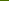 Number of birds ringed or recovered in counties of Britain & Ireland, or countries overseasNumber of birds ringed or recovered in counties of Britain & Ireland, or countries overseasNumber of birds ringed or recovered in counties of Britain & Ireland, or countries overseasNumber of birds ringed or recovered in counties of Britain & Ireland, or countries overseasNumber of birds ringed or recovered in counties of Britain & Ireland, or countries overseasNumber of birds ringed or recovered in counties of Britain & Ireland, or countries overseasNumber of birds ringed or recovered in counties of Britain & Ireland, or countries overseasCountyRinged inFound inCountryRinged inFound inAnglesey05Avon10Buckinghamshire10Cheshire9345Clwyd214Cumbria12Derbyshire10Dorset12Dyfed25Gloucestershire75Greater Manchester112Gwent03Gwynedd2824Hereford & Worcester6720Isle of Man11Lancashire33Leicestershire13Merseyside17Northumberland01Oxfordshire10Powys2216Shropshire581581South Yorkshire10Staffordshire12060Strathclyde01Surrey01Warwickshire1018West Midlands3714Wiltshire01TOTALS983844TOTALS00A selection of interesting recoveries:A selection of interesting recoveries:A selection of interesting recoveries:A selection of interesting recoveries:A selection of interesting recoveries:A selection of interesting recoveries:A selection of interesting recoveries:The longevity record for this species is: 28 years 20 days set in 2012.The longevity record for this species is: 28 years 20 days set in 2012.The longevity record for this species is: 28 years 20 days set in 2012.The longevity record for this species is: 28 years 20 days set in 2012.The following birds are the oldest reported from ShropshireThe following birds are the oldest reported from ShropshireThe following birds are the oldest reported from ShropshireThe following birds are the oldest reported from ShropshireU1816Adult Male29-10-1991 Worcester: 52°11'N 2°14'W (Hereford & Worcester)Unknown(ring only)26-07-2013 River Severn, near Atcham: 52°40'N 2°42'W (Shropshire) 63km NNW 21y 8m 27d.U4925Nestling Female15-09-1993 Brookside, Telford: 52°38'N 2°26'W (Shropshire)Alive(colour rings seen)29-08-2013 Aberbechan, Newtown: 52°32'N 3°16'W (Powys) 57km W 19y 11m 14d.Z77867Second-year Male16-05-1993 Westport Lake, Stoke-on-Trent: 53°3'N 2°13'W (Staffordshire)Alive(colour marks seen)31-12-1993 Wesport Lake, Stoke-on-Trent: 53°3'N 2°13'W (Staffordshire) 0km 0y 7m 15d Alive(colour marks seen)01-04-1995 Westport Lake, Stoke-on-Trent: 53°3'N 2°13'W (Staffordshire) 0km 1y 10m 16d Alive(colour marks seen)25-05-1995 Stirchley Grange, Telford: 52°39'N 2°27'W (Shropshire) 48km SSW 2y 0m 9d Alive(ring read in field)31-07-1996 Castle Pools, Little Dawley: 52°39'N 2°28'W (Shropshire) 48km SSW 3y 2m 15d Alive(colour marks seen)07-02-1997 Town Park, Telford: 52°39'N 2°27'W (Shropshire) 48km SSW 3y 8m 22d Alive(colour marks seen)02-07-1997 Town Park, Telford: 52°39'N 2°27'W (Shropshire) 48km SSW 4y 1m 16d Alive(colour marks seen)15-09-1997 Town Park, Telford: 52°39'N 2°27'W (Shropshire) 48km SSW 4y 3m 30d Alive(colour marks seen)14-12-1997 Stirchley Grange, Telford: 52°39'N 2°27'W (Shropshire) 48km SSW 4y 6m 28d Alive(colour marks seen)29-03-1998 Holmer Lake, Telford: 52°38'N 2°27'W (Shropshire) 49km SSW 4y 10m 13d Alive(colour marks seen)20-06-1998 Brookside, Telford: 52°38'N 2°27'W (Shropshire) 49km SSW 5y 1m 4d Alive(colour marks seen)02-01-1999 Holmer Lake, Telford: 52°38'N 2°27'W (Shropshire) 49km SSW 5y 7m 17d Alive(colour marks seen)07-03-1999 Holmer Lake, Telford: 52°38'N 2°27'W (Shropshire) 49km SSW 5y 9m 19d Alive(colour marks seen)12-06-1999 Holmer Lake, Telford: 52°38'N 2°27'W (Shropshire) 49km SSW 6y 0m 27d Alive(colour marks seen)07-09-1999 Holmer Lake, Telford: 52°38'N 2°27'W (Shropshire) 49km SSW 6y 3m 22d Alive(colour marks seen)05-03-2000 Holmer Lake, Telford: 52°38'N 2°27'W (Shropshire) 49km SSW 6y 9m 18d Alive(colour marks seen)08-06-2000 Holmer Lake, Telford: 52°38'N 2°27'W (Shropshire) 49km SSW 7y 0m 23d Alive(colour marks seen)02-09-2000 Holmer Lake, Telford: 52°38'N 2°27'W (Shropshire) 49km SSW 7y 3m 17d Alive(colour marks seen)03-12-2000 Holmer Lake, Telford: 52°38'N 2°27'W (Shropshire) 49km SSW 7y 6m 17d Alive(colour marks seen)29-05-2001 Holmer Lake, Telford: 52°38'N 2°27'W (Shropshire) 49km SSW 8y 0m 13d Alive(colour marks seen)03-09-2001 Holmer Lake, Telford: 52°38'N 2°27'W (Shropshire) 49km SSW 8y 3m 18d Alive(colour marks seen)23-06-2002 Holmer Lake, Telford: 52°38'N 2°27'W (Shropshire) 49km SSW 9y 1m 7d Alive(colour marks seen)13-05-2003 Holmer Lake, Telford: 52°38'N 2°27'W (Shropshire) 49km SSW 9y 11m 27d Alive(colour marks seen)18-05-2005 Holmer Lake, Telford: 52°38'N 2°27'W (Shropshire) 49km SSW 12y 0m 2d Alive(colour marks seen)26-05-2006 Holmer Lake, Telford: 52°38'N 2°27'W (Shropshire) 49km SSW 13y 0m 10d Alive(colour marks seen)14-01-2007 Holmer Lake, Telford: 52°38'N 2°27'W (Shropshire) 49km SSW 13y 7m 29d Dead(pollution)11-09-2007 Holmer Lake, Telford: 52°38'N 2°27'W (Shropshire) 49km SSW 14y 3m 26d.U4836First-year Female22-08-1993 Scotsmans Flash, Wigan: 53°31'N 2°39'W (Greater Manchester)Freshly dead(wild mammal)13-02-2012 Cheswardine Hall, Market Drayton: 52°52'N 2°25'W (Shropshire) 74km S 18y 5m 22d.Z58571Adult Male20-09-1986 Trench, Telford: 52°43'N 2°27'W (Shropshire)Freshly dead(disease)03-12-2003 Callaughton: 52°34'N 2°35'W (Shropshire) 19km SSW 17y 2m 13d The following birds moved the greatest distance within Britain & Ireland (more than 100km):The following birds moved the greatest distance within Britain & Ireland (more than 100km):The following birds moved the greatest distance within Britain & Ireland (more than 100km):The following birds moved the greatest distance within Britain & Ireland (more than 100km):W12778Adult Male09-09-2004 Newport: 52°46'N 2°23'W (Shropshire)Alive(ring read in field)21-07-2007 Abbotsbury Swannery: 50°39'N 2°36'W (Dorset) 236km S 2y 10m 12d.Z54264Second-year30-07-1984 Christchurch: 50°44'N 1°47'W (Dorset)Alive(ring read in field)08-09-1987 The Mere, Ellesmere: 52°54'N 2°54'W (Shropshire) 253km NNW 3y 1m 9d.X0478Adult Female28-03-1999 Bridgnorth: 52°32'N 2°25'W (Shropshire)Alive(colour marks seen)24-06-2000 Castletown: 54°4'N 4°39'W (Isle of Man) 226km NW 1y 2m 27d.W02836Nestling20-08-2000 Whittington, near Oswestry: 52°52'N 3°1'W (Shropshire)Caught by ringer05-05-2002 Ashington: 55°9'N 1°34'W (Northumberland) 271km NNE 1y 8m 15d.W05054Nestling Male03-09-2001 Ellerton, Hinstock: 52°50'N 2°26'W (Shropshire)Freshly dead(oiled)04-02-2009 Irvine Harbour, River Garnock: 55°37'N 4°42'W (Strathclyde) 343km NNW 7y 5m 1d...Greylag GooseAnser anserLink to BirdFactsNumber of birds ringed or recovered in counties of Britain & Ireland, or countries overseasNumber of birds ringed or recovered in counties of Britain & Ireland, or countries overseasNumber of birds ringed or recovered in counties of Britain & Ireland, or countries overseasNumber of birds ringed or recovered in counties of Britain & Ireland, or countries overseasNumber of birds ringed or recovered in counties of Britain & Ireland, or countries overseasNumber of birds ringed or recovered in counties of Britain & Ireland, or countries overseasNumber of birds ringed or recovered in counties of Britain & Ireland, or countries overseasCountyRinged inFound inCountryRinged inFound inCheshire11Gloucestershire20North Yorkshire10TOTALS41TOTALS00A selection of interesting recoveries:A selection of interesting recoveries:A selection of interesting recoveries:A selection of interesting recoveries:A selection of interesting recoveries:A selection of interesting recoveries:A selection of interesting recoveries:There have previously been 5 or fewer recoveries of this species:There have previously been 5 or fewer recoveries of this species:There have previously been 5 or fewer recoveries of this species:There have previously been 5 or fewer recoveries of this species:5227320First-year Female29-02-2004 Ladybridge Gravel Pit, Nosterfield: c. 54°13'N 1°34'W (North Yorkshire)Alive(colour marks seen)13-08-2006 Venusbank, near Shrewsbury: 52°39'N 2°41'W (Shropshire) 190km SSW 2y 5m 15d.5010941Adult21-06-1969 Ellesmere: c. 52°54'N 2°54'W (Shropshire)Freshly dead(shot)01-11-1969 Place name unknown: c. 53°6'N 2°48'W (Cheshire) 23km NNE 0y 4m 11d.5260430First-year Female05-08-2011 Baddiley Meres, Nantwich: 53°3'N 2°37'W (Cheshire)Freshly dead(shot)02-10-2011 Ightfiled: 52°56'N 2°37'W (Shropshire) 13km S 0y 1m 27d 5152156First-year Female22-09-1989 Slimbridge: 51°44'N 2°25'W (Gloucestershire)Alive(colour marks seen)18-06-1990 Ellesmere: 52°55'N 2°53'W (Shropshire) 135km NNW 0y 8m 27d.5152197Adult Male26-09-1989 Slimbridge: 51°44'N 2°25'W (Gloucestershire)Dead14-03-1990 Lilleshall: 52°44'N 2°23'W (Shropshire) 111km N 0y 5m 16d...Canada GooseBranta canadensisLink to BirdFactsNumber of birds ringed or recovered in counties of Britain & Ireland, or countries overseasNumber of birds ringed or recovered in counties of Britain & Ireland, or countries overseasNumber of birds ringed or recovered in counties of Britain & Ireland, or countries overseasNumber of birds ringed or recovered in counties of Britain & Ireland, or countries overseasNumber of birds ringed or recovered in counties of Britain & Ireland, or countries overseasNumber of birds ringed or recovered in counties of Britain & Ireland, or countries overseasNumber of birds ringed or recovered in counties of Britain & Ireland, or countries overseasCountyRinged inFound inCountryRinged inFound inAnglesey10Cheshire148Clwyd08Cumbria80Derbyshire41Dumfries & Galloway10Gwynedd01Hereford & Worcester35Highland Region91Humberside10Lancashire01Merseyside10North Yorkshire121Nottinghamshire10Powys324Shropshire138138Staffordshire479Warwickshire40West Midlands90West Yorkshire71TOTALS292178TOTALS00A selection of interesting recoveries:A selection of interesting recoveries:A selection of interesting recoveries:A selection of interesting recoveries:A selection of interesting recoveries:A selection of interesting recoveries:A selection of interesting recoveries:The longevity record for this species is: 31 years 10 months 29 days set in 2007 The longevity record for this species is: 31 years 10 months 29 days set in 2007 The longevity record for this species is: 31 years 10 months 29 days set in 2007 The longevity record for this species is: 31 years 10 months 29 days set in 2007 The following birds are the oldest reported from ShropshireThe following birds are the oldest reported from ShropshireThe following birds are the oldest reported from ShropshireThe following birds are the oldest reported from Shropshire5101475Nestling02-06-1984 Worfield, Bridgenorth: 52°35'N 2°22'W (Shropshire)Unknown(ring only)26-07-2003 near Ackleton: 52°35'N 2°19'W (Shropshire) 4km 19y 1m 24d 135612Adult19-06-1957 Alsager: c. 53°6'N 2°18'W (Cheshire)Dead29-02-1972 Market Drayton: c. 52°54'N 2°29'W (Shropshire) 52km WSW 14y 8m 10d.5036184Nestling25-07-1984 Shrewsbury: 52°43'N 2°43'W (Shropshire)Alive(ring read in field)21-08-1998 The Mere, Ellesmere: 52°54'N 2°54'W (Shropshire) 24km NNW 14y 0m 27d.5030186Nestling06-07-1975 Ellesmere: 52°54'N 2°55'W (Shropshire)Freshly dead(shot)03-09-1988 near Ellesmere: 52°54'N 2°54'W (Shropshire) 0km 13y 1m 28d 5050413Full-grown23-12-1979 Oxton, Birkenhead: 53°23'N 3°3'W (Merseyside)Freshly dead(shot)05-12-1992 White Mere, near Ellesmere: 52°53'N 2°52'W (Shropshire) 57km SSE 12y 11m 12d.The following birds moved the greatest distance within Britain & Ireland (more than 100km):The following birds moved the greatest distance within Britain & Ireland (more than 100km):The following birds moved the greatest distance within Britain & Ireland (more than 100km):The following birds moved the greatest distance within Britain & Ireland (more than 100km):5086434Adult02-07-1978 Moray Firth: 57°28'N 4°20'W (Highland Region)Freshly dead(shot)(13-10-1980) Cranmere Bog, Worfield: 52°34'N 2°22'W (Shropshire) 559km SSE 2y 3m 11d.5126189Adult07-07-1984 Moray Firth: 57°28'N 4°20'W (Highland Region)Freshly dead(shot)06-09-1990 Chelmarsh, near Bridgnorth: 52°29'N 2°24'W (Shropshire) 567km SSE 6y 1m 30d.5126499Adult07-07-1984 Moray Firth: 57°28'N 4°20'W (Highland Region)Dead(wild mammal)01-10-1989 Swancote Farm, near Bridgnorth: 52°32'N 2°22'W (Shropshire) 562km SSE 5y 2m 24d.5178190Adult09-07-1994 Beauly Firth, Inverness: 57°30'N 4°25'W (Highland Region)Freshly dead(shot)08-09-1996 Sibberscote, near Lea Cross: 52°39'N 2°51'W (Shropshire) 548km S 2y 1m 30d.5178653Adult Female01-07-1995 Beauly Firth: 57°30'N 4°25'W (Highland Region)Dead17-04-1996 Weston Under Lizard, Shifnal: 52°41'N 2°17'W (Shropshire) 552km SSE 0y 9m 16d...WigeonAnas penelopeLink to BirdFactsNumber of birds ringed or recovered in counties of Britain & Ireland, or countries overseasNumber of birds ringed or recovered in counties of Britain & Ireland, or countries overseasNumber of birds ringed or recovered in counties of Britain & Ireland, or countries overseasNumber of birds ringed or recovered in counties of Britain & Ireland, or countries overseasNumber of birds ringed or recovered in counties of Britain & Ireland, or countries overseasNumber of birds ringed or recovered in counties of Britain & Ireland, or countries overseasNumber of birds ringed or recovered in counties of Britain & Ireland, or countries overseasCountyRinged inFound inCountryRinged inFound inLeicestershire10Belgium10Norfolk10TOTALS20TOTALS10A selection of interesting recoveries:A selection of interesting recoveries:A selection of interesting recoveries:A selection of interesting recoveries:A selection of interesting recoveries:A selection of interesting recoveries:A selection of interesting recoveries:There have previously been 5 or fewer recoveries of this species:There have previously been 5 or fewer recoveries of this species:There have previously been 5 or fewer recoveries of this species:There have previously been 5 or fewer recoveries of this species:FS40097First-year Male19-12-1972 Heacham: c. 52°54'N 0°30'E (Norfolk)Freshly dead(shot)31-01-1973 Place name unknown: c. 52°42'N 2°48'W (Shropshire) 223km W 0y 1m 12d.BLBFull-grown Female16-02-1958 Meetkerke: 51°14'N 3°9'E (West-Vlaanderen) Belgium2G8337Freshly dead(shot)10-12-1959 Shrewsbury: 52°43'N 2°45'W (Shropshire) 436km WNW 1y 9m 24d.FC02438Adult Male29-01-1989 Kirby Bellars, Melton Mowbray: 52°46'N 0°56'W (Leicestershire)Freshly dead(shot)08-12-1989 Site Confidential (Shropshire) 122km W 0y 10m 9d...GadwallAnas streperaLink to BirdFactsNumber of birds ringed or recovered in counties of Britain & Ireland, or countries overseasNumber of birds ringed or recovered in counties of Britain & Ireland, or countries overseasNumber of birds ringed or recovered in counties of Britain & Ireland, or countries overseasNumber of birds ringed or recovered in counties of Britain & Ireland, or countries overseasNumber of birds ringed or recovered in counties of Britain & Ireland, or countries overseasNumber of birds ringed or recovered in counties of Britain & Ireland, or countries overseasNumber of birds ringed or recovered in counties of Britain & Ireland, or countries overseasCountyRinged inFound inCountryRinged inFound inGloucestershire10TOTALS10TOTALS00A selection of interesting recoveries:A selection of interesting recoveries:A selection of interesting recoveries:A selection of interesting recoveries:A selection of interesting recoveries:A selection of interesting recoveries:A selection of interesting recoveries:There have previously been 5 or fewer recoveries of this species:There have previously been 5 or fewer recoveries of this species:There have previously been 5 or fewer recoveries of this species:There have previously been 5 or fewer recoveries of this species:FA49432Full-grown Female01-01-1995 Slimbridge: 51°44'N 2°24'W (Gloucestershire)Freshly dead(shot)24-01-1998 Aqualate: 52°47'N 2°20'W (Shropshire) 117km N 3y 0m 23d...TealAnas creccaLink to BirdFactsNumber of birds ringed or recovered in counties of Britain & Ireland, or countries overseasNumber of birds ringed or recovered in counties of Britain & Ireland, or countries overseasNumber of birds ringed or recovered in counties of Britain & Ireland, or countries overseasNumber of birds ringed or recovered in counties of Britain & Ireland, or countries overseasNumber of birds ringed or recovered in counties of Britain & Ireland, or countries overseasNumber of birds ringed or recovered in counties of Britain & Ireland, or countries overseasNumber of birds ringed or recovered in counties of Britain & Ireland, or countries overseasCountyRinged inFound inCountryRinged inFound inCambridgeshire110Belgium10Cheshire40Denmark90Clwyd01Finland20Cumbria01France10Down20Germany20Dyfed110Iceland10Essex340Sweden50Galway01The Netherlands270Gloucestershire100Grampian Region01Highland Region10Isle of Man10Lancashire01Leicestershire10Lincolnshire30Merseyside10Norfolk20Northamptonshire10Nottinghamshire11Powys01Shropshire22Suffolk20TOTALS879TOTALS480A selection of interesting recoveries:A selection of interesting recoveries:A selection of interesting recoveries:A selection of interesting recoveries:A selection of interesting recoveries:A selection of interesting recoveries:A selection of interesting recoveries:The longevity record for this species is: 18 years 20 days set in 1988 The longevity record for this species is: 18 years 20 days set in 1988 The longevity record for this species is: 18 years 20 days set in 1988 The longevity record for this species is: 18 years 20 days set in 1988 The following birds are the oldest reported from ShropshireThe following birds are the oldest reported from ShropshireThe following birds are the oldest reported from ShropshireThe following birds are the oldest reported from ShropshireEK82812Adult Male22-12-1986 Slimbridge: 51°44'N 2°24'W (Gloucestershire)Unknown(ring only)14-03-2004 Weston: 52°51'N 2°38'W (Shropshire) 126km N 17y 2m 21d.EH90669Adult Male05-12-1985 Hale, Widnes: 53°20'N 2°48'W (Cheshire)Caught by ringer14-02-1993 Walcot, Wellington: 52°42'N 2°36'W (Shropshire) 72km S 7y 2m 9d.DKKAdult Male17-10-1969 Sonderho Decoy, Fano: 55°23'N 8°27'E (Jylland) Denmark531226Freshly dead(shot)31-01-1976 Broadoak, Shrewsbury: 52°45'N 2°45'W (Shropshire) 787km WSW 6y 3m 14d.NLAAdult Male12-11-1975 de Koog: 53°6'N 4°48'E (Texel) The Netherlands3236098Freshly dead(shot)10-10-1981 near Shrewsbury: 52°41'N 2°47'W (Shropshire) 510km W 5y 10m 28d.DKCFirst-year Male11-08-1970 Amager: 55°38'N 12°34'E (Sjaelland) Denmark521760Freshly dead(shot)20-12-1975 Cruckton: 52°42'N 2°47'W (Shropshire) 1,050km WSW 5y 4m 9d.The following birds moved the greatest distance within Britain & Ireland (more than 100km):The following birds moved the greatest distance within Britain & Ireland (more than 100km):The following birds moved the greatest distance within Britain & Ireland (more than 100km):The following birds moved the greatest distance within Britain & Ireland (more than 100km):EC34555Adult Female01-10-1963 Abberton Reservoir, near Colchester: 51°48'N 0°49'E (Essex)Freshly dead(shot)25-11-1964 Place name unknown: 52°48'N 3°0'W (Shropshire) 287km WNW 1y 1m 24d.3089468Full-grown Female01-01-1964 Roddington, near Telford: 52°43'N 2°36'W (Shropshire)Freshly dead(shot)(19-02-1965) Phingask, Fraserburgh: 57°41'N 2°2'W (Grampian Region) 553km N 1y 1m 18d.EF16147First-year Male12-10-1972 Kirton, Felixstowe: c. 52°0'N 1°18'E (Suffolk)Freshly dead(shot)18-11-1972 Place name unknown: c. 52°48'N 2°54'W (Shropshire) 298km WNW 0y 1m 6d.EF55842Adult Female23-07-1973 near John O'groats: c. 58°36'N 3°5'W (Highland Region)Freshly dead(shot)27-10-1973 Place name unknown: c. 52°30'N 2°42'W (Shropshire) 678km S 0y 3m 4d.EJ04962Full-grown Female12-10-1980 Walcot, Wellington: 52°42'N 2°35'W (Shropshire)Freshly dead(shot)11-01-1986 3 miles North of Mount Bellew: 53°32'N 8°30'W (Galway) 405km WNW 5y 2m 30d.The following birds ringed abroad have been found in Shropshire (countries with 5 or fewer such records):The following birds ringed abroad have been found in Shropshire (countries with 5 or fewer such records):The following birds ringed abroad have been found in Shropshire (countries with 5 or fewer such records):The following birds ringed abroad have been found in Shropshire (countries with 5 or fewer such records):BLBAdult Female03-03-1961 Merkem: 50°57'N 2°51'E (West-Vlaanderen) Belgium4E7896Freshly dead(shot)(15-11-1962) Shrewsbury: c. 52°42'N 2°45'W (Shropshire) 461km WNW 1y 8m 12d.SFHFull-grown07-08-1969 Iidesjarvi, Tampere: 61°29'N 23°50'E (Hame) FinlandS041551Freshly dead(shot)02-11-1969 Eyton, Shrewsbury: 52°43'N 2°56'W (Shropshire) 1,879km WSW 0y 2m 26d.SFHFirst-year25-08-1970 Suomenoja, Espoo: 60°9'N 24°44'E (Uusimaa) FinlandS043238Freshly dead(shot)02-09-1972 Combermere Abbey, Whitchurch: 52°59'N 2°38'W (Shropshire) 1,850km WSW 2y 0m 8d.FRPFull-grown Male29-09-1980 Marquenterre: 50°20'N 1°41'E (Somme) FranceFT72975Freshly dead(shot)23-01-1981 Tilley Park, Wem: 52°50'N 2°45'W (Shropshire) 413km NW 0y 3m 25d.DFHFull-grown Female01-10-1973 Oevenum, Insel Fohr: 54°43'N 8°32'E (Nordfriesische Inseln) Germany5163904Freshly dead(shot)05-01-1974 Leigh Hall, Minsterley: 52°37'N 2°59'W (Shropshire) 793km WSW 0y 3m 4d.DDHFirst-year Male29-09-1995 Langenwerder, Insel Poel: 54°2'N 11°30'E (Schleswig-Holstein) GermanyIA005269Freshly dead(shot)15-01-1996 Richards Castle, near Ludlow: 52°19'N 2°44'W (Shropshire) 967km W 0y 3m 17d.ISRNestling Female08-08-1979 Vindbelgur, Myvatn, Sudur-Thingeyjar: 65°37'N 16°59'W Iceland523172Freshly dead(shot)24-11-1979 Broseley: 52°37'N 2°29'W (Shropshire) 1,658km SSE 0y 3m 16d.SVXNestling13-07-1950 Arvidsjaur: 65°37'N 19°10'E (Norrbotten) Sweden23378Unknown12-01-1952 Peplow, near Wellington: 52°48'N 2°33'W (Shropshire) 1,874km SW 1y 5m 30d.SVSAdult Female29-09-1964 Ottenby: 56°12'N 16°24'E (Oland) Sweden9503768Freshly dead(shot)02-01-1965 Worfield, Bridgnorth: 52°34'N 2°22'W (Shropshire) 1,279km WSW 0y 3m 4d.SVSFirst-year Male21-09-1970 Ottenby: 56°12'N 16°24'E (Oland) Sweden9508328Freshly dead(shot)29-12-1971 Shrewsbury: 52°43'N 2°45'W (Shropshire) 1,295km WSW 1y 3m 8d.SVSFirst-year Female25-10-1969 Ottenby: 56°12'N 16°24'E (Oland) Sweden9506255Freshly dead(shot)16-11-1971 Haughton, Bridgnorth: 52°33'N 2°29'W (Shropshire) 1,287km WSW 2y 0m 22d.SVSFull-grown15-08-1971 Torhamn: 56°4'N 15°50'E (Blekinge) Sweden9501728Freshly dead(shot)05-01-1973 Longdon-on-Tern, Wellington: 52°44'N 2°34'W (Shropshire) 1,246km WSW 1y 4m 21d...MallardAnas platyrhynchosLink to BirdFactsNumber of birds ringed or recovered in counties of Britain & Ireland, or countries overseasNumber of birds ringed or recovered in counties of Britain & Ireland, or countries overseasNumber of birds ringed or recovered in counties of Britain & Ireland, or countries overseasNumber of birds ringed or recovered in counties of Britain & Ireland, or countries overseasNumber of birds ringed or recovered in counties of Britain & Ireland, or countries overseasNumber of birds ringed or recovered in counties of Britain & Ireland, or countries overseasNumber of birds ringed or recovered in counties of Britain & Ireland, or countries overseasCountyRinged inFound inCountryRinged inFound inAntrim01Denmark52Cambridgeshire100Germany20Cheshire20Clwyd01Dumfries & Galloway01Dyfed40Essex30Gloucestershire550Hereford & Worcester208Humberside10Lancashire10Leicestershire01Lincolnshire81Norfolk10Northamptonshire10Powys52S.Leinster20Shropshire7272Staffordshire36Wiltshire10TOTALS18993TOTALS72A selection of interesting recoveries:A selection of interesting recoveries:A selection of interesting recoveries:A selection of interesting recoveries:A selection of interesting recoveries:A selection of interesting recoveries:A selection of interesting recoveries:The longevity record for this species is: 20 years 5 months 17 days set in 1986 The longevity record for this species is: 20 years 5 months 17 days set in 1986 The longevity record for this species is: 20 years 5 months 17 days set in 1986 The longevity record for this species is: 20 years 5 months 17 days set in 1986 The following birds are the oldest reported from ShropshireThe following birds are the oldest reported from ShropshireThe following birds are the oldest reported from ShropshireThe following birds are the oldest reported from ShropshireGH71911Full-grown Male26-09-1988 Ellesmere: 52°55'N 2°53'W (Shropshire)Alive(ring read in field)13-10-1991 Lyneal: 52°53'N 2°49'W (Shropshire) 6km SE 3y 0m 17d Freshly dead(shot)07-01-1998 near Welshampton: 52°54'N 2°51'W (Shropshire) 3km 9y 3m 12d GH60202Adult Male09-12-1987 Slimbridge: 51°44'N 2°25'W (Gloucestershire)Freshly dead(shot)14-10-1995 Walcot Lakes, Lydbury North: 52°26'N 2°57'W (Shropshire) 86km NNW 7y 10m 5d.939232Adult Male16-09-1954 Slimbridge: 51°44'N 2°25'W (Gloucestershire)Freshly dead(injury)10-04-1962 Wem: 52°51'N 2°44'W (Shropshire) 126km N 7y 6m 25d.GM77859Full-grown30-08-1968 The Wrekin, near Wellington: c. 52°40'N 2°34'W (Shropshire)Freshly dead(shot)28-01-1976 Place name unknown: c. 53°18'N 0°6'E (Lincolnshire) 192km ENE 7y 4m 29d.GK43181Adult Male29-09-1978 Slimbridge: 51°44'N 2°25'W (Gloucestershire)Freshly dead(shot)09-01-1986 Montford Bridge, Shrewsbury: 52°44'N 2°50'W (Shropshire) 115km NNW 7y 3m 11d.The following birds moved the greatest distance within Britain & Ireland (more than 100km):The following birds moved the greatest distance within Britain & Ireland (more than 100km):The following birds moved the greatest distance within Britain & Ireland (more than 100km):The following birds moved the greatest distance within Britain & Ireland (more than 100km):GM83704Adult Male04-06-1968 Abberton Reservoir, near Colchester: c. 51°48'N 0°49'E (Essex)Freshly dead(shot)07-01-1970 Place name unknown: c. 53°0'N 2°42'W (Shropshire) 272km WNW 1y 7m 3d.GM56948Full-grown22-08-1968 The Wrekin, near Wellington: c. 52°40'N 2°34'W (Shropshire)Freshly dead(shot)(18-10-1969) Place name unknown: c. 54°48'N 5°0'W (Dumfries & Galloway) 282km NNW 1y 1m 26d.GM55438Full-grown Male01-01-1970 Leegomery, Telford: c. 52°42'N 2°30'W (Shropshire)Freshly dead(shot)22-09-1970 Placename Missing: 54°41'N 6°22'W (Antrim) 336km NW 0y 8m 21d.GP34390Adult Male06-07-1970 Abberton Reservoir, near Colchester: 51°48'N 0°49'E (Essex)Freshly dead(shot)26-11-1970 Coolmoor: c. 52°48'N 2°36'W (Shropshire) 258km WNW 0y 4m 20d.GP65851First-year28-07-1972 Place name unknown: c. 52°24'N 6°24'W (S.Leinster)Freshly dead(shot)29-09-1976 Place name unknown: c. 52°30'N 2°36'W (Shropshire) 258km E 4y 2m 1d.The following birds ringed in Shropshire have been found abroad (countries with 5 or fewer such recoveries):The following birds ringed in Shropshire have been found abroad (countries with 5 or fewer such recoveries):The following birds ringed in Shropshire have been found abroad (countries with 5 or fewer such recoveries):The following birds ringed in Shropshire have been found abroad (countries with 5 or fewer such recoveries):GM90971First-year04-08-1969 The Wrekin, near Wellington: c. 52°40'N 2°34'W (Shropshire)Unknown(10-09-1970) Site Confidential (Jylland) Denmark 874km ENE 1y 1m 6d.GM90981Nestling05-08-1969 The Wrekin, near Wellington: c. 52°40'N 2°34'W (Shropshire)Long dead(20-03-1973) Place name unknown: c. 54°54'N 10°6'E (Jylland) Denmark 868km ENE 3y 7m 15d.The following birds ringed abroad have been found in Shropshire (countries with 5 or fewer such records):The following birds ringed abroad have been found in Shropshire (countries with 5 or fewer such records):The following birds ringed abroad have been found in Shropshire (countries with 5 or fewer such records):The following birds ringed abroad have been found in Shropshire (countries with 5 or fewer such records):DKKFull-grown Male12-12-1967 Sonderho Decoy, Fano: 55°23'N 8°27'E (N. Frisian Islands) Denmark305382Freshly dead(shot)04-12-1970 Presthope, Much Wenlock: 52°34'N 2°37'W (Shropshire) 788km WSW 2y 11m 22d.DKKAdult Male01-07-1968 Bygholm Vejle, Limfjorden: 57°3'N 9°4'E (Jylland) Denmark313292Freshly dead(shot)25-12-1968 Attingham Park, Shrewsbury: 52°41'N 2°40'W (Shropshire) 892km WSW 0y 5m 24d.DKKAdult Male17-07-1969 Klaegbanken: 56°1'N 8°17'E (Jylland) Denmark316362Freshly dead(shot)16-10-1971 Craven Arms: 52°26'N 2°50'W (Shropshire) 823km WSW 2y 2m 29d.DKKFull-grown Male16-09-1971 Krap, Veslos Vejle: (Jylland) Denmark318209Freshly dead(shot)12-10-1974 Bedstone: 52°22'N 2°56'W (Shropshire) 929km WSW 3y 0m 26d.DKKAdult Male18-07-1975 Klaegbanken: 56°1'N 8°17'E (Jylland) Denmark324668Freshly dead(shot)16-01-1976 Bomere Pool, Shrewsbury: 52°43'N 2°45'W (Shropshire) 802km WSW 0y 5m 29d.DFHFull-grown Female07-11-1963 Boye, Celle: 52°38'N 10°2'E (Luneburg) Germany3012459Freshly dead(shot)05-12-1963 Cressage, Shrewsbury: 52°38'N 2°37'W (Shropshire) 853km W 0y 0m 28d.DFHFull-grown Male11-09-1970 Oevenum, Insel Fohr: 54°42'N 8°32'E (Nordfriesische Inseln) Germany474214Freshly dead(shot)04-01-1971 Condover: 52°39'N 2°46'W (Shropshire) 778km WSW 0y 3m 24d...PintailAnas acutaLink to BirdFactsNumber of birds ringed or recovered in counties of Britain & Ireland, or countries overseasNumber of birds ringed or recovered in counties of Britain & Ireland, or countries overseasNumber of birds ringed or recovered in counties of Britain & Ireland, or countries overseasNumber of birds ringed or recovered in counties of Britain & Ireland, or countries overseasNumber of birds ringed or recovered in counties of Britain & Ireland, or countries overseasNumber of birds ringed or recovered in counties of Britain & Ireland, or countries overseasNumber of birds ringed or recovered in counties of Britain & Ireland, or countries overseasCountyRinged inFound inCountryRinged inFound inGloucestershire10TOTALS10TOTALS00A selection of interesting recoveries:A selection of interesting recoveries:A selection of interesting recoveries:A selection of interesting recoveries:A selection of interesting recoveries:A selection of interesting recoveries:A selection of interesting recoveries:There have previously been 5 or fewer recoveries of this species:There have previously been 5 or fewer recoveries of this species:There have previously been 5 or fewer recoveries of this species:There have previously been 5 or fewer recoveries of this species:FH04724First-year Male04-01-2009 Slimbridge: 51°44'N 2°24'W (Gloucestershire)Freshly dead(shot)13-01-2009 Preston Montford, Field Centre, Shrewsbury: 52°43'N 2°51'W (Shropshire) 114km NNW 0y 0m 9d...ShovelerAnas clypeataLink to BirdFactsNumber of birds ringed or recovered in counties of Britain & Ireland, or countries overseasNumber of birds ringed or recovered in counties of Britain & Ireland, or countries overseasNumber of birds ringed or recovered in counties of Britain & Ireland, or countries overseasNumber of birds ringed or recovered in counties of Britain & Ireland, or countries overseasNumber of birds ringed or recovered in counties of Britain & Ireland, or countries overseasNumber of birds ringed or recovered in counties of Britain & Ireland, or countries overseasNumber of birds ringed or recovered in counties of Britain & Ireland, or countries overseasCountyRinged inFound inCountryRinged inFound inCheshire01Denmark10France01Russia01Sweden10TOTALS01TOTALS22A selection of interesting recoveries:A selection of interesting recoveries:A selection of interesting recoveries:A selection of interesting recoveries:A selection of interesting recoveries:A selection of interesting recoveries:A selection of interesting recoveries:There have previously been 5 or fewer recoveries of this species:There have previously been 5 or fewer recoveries of this species:There have previously been 5 or fewer recoveries of this species:There have previously been 5 or fewer recoveries of this species:AJ63103Nestling08-07-1962 Shrewsbury: 52°43'N 2°45'W (Shropshire)Freshly dead(shot)04-09-1963 Boguchar: 49°54'N 40°35'E (Voronezh) Russia 3,025km E 1y 1m 27d.AJ63106Nestling08-07-1962 Shrewsbury: 52°43'N 2°45'W (Shropshire)Dead15-03-1966 St.Etienne-De-Mont Luc: 47°16'N 1°47'W (Loire-Atlantique) France 609km S 3y 8m 7d.DKCAdult Male03-06-1970 Amager: 55°38'N 12°34'E (Sjaelland) Denmark404298Freshly dead(shot)29-10-1970 Whitchurch: 52°58'N 2°41'W (Shropshire) 1,032km WSW 0y 4m 26d.AJ71594Full-grown Male22-09-1973 The Wrekin, near Wellington: c. 52°40'N 2°34'W (Shropshire)Freshly dead(shot)30-10-1976 Place name unknown: c. 53°24'N 2°36'W (Cheshire) 78km N 3y 1m 8d.SVGNestling Female19-06-1959 Lagbadarna, Graso: 60°24'N 18°37'E (Stockholm) SwedenD46787Freshly dead(shot)19-12-1960 Edgerley: 52°46'N 2°58'W (Shropshire) 1,565km WSW 1y 6m 0d...PochardAythya ferinaLink to BirdFactsNumber of birds ringed or recovered in counties of Britain & Ireland, or countries overseasNumber of birds ringed or recovered in counties of Britain & Ireland, or countries overseasNumber of birds ringed or recovered in counties of Britain & Ireland, or countries overseasNumber of birds ringed or recovered in counties of Britain & Ireland, or countries overseasNumber of birds ringed or recovered in counties of Britain & Ireland, or countries overseasNumber of birds ringed or recovered in counties of Britain & Ireland, or countries overseasNumber of birds ringed or recovered in counties of Britain & Ireland, or countries overseasCountyRinged inFound inCountryRinged inFound inArmagh01Latvia10Gloucestershire20Norfolk10TOTALS31TOTALS10A selection of interesting recoveries:A selection of interesting recoveries:A selection of interesting recoveries:A selection of interesting recoveries:A selection of interesting recoveries:A selection of interesting recoveries:A selection of interesting recoveries:There have previously been 5 or fewer recoveries of this species:There have previously been 5 or fewer recoveries of this species:There have previously been 5 or fewer recoveries of this species:There have previously been 5 or fewer recoveries of this species:GM55425Full-grown26-09-1969 The Wrekin, near Wellington: c. 52°40'N 2°34'W (Shropshire)Freshly dead(shot)29-01-1974 Place name unknown: c. 54°30'N 6°24'W (Armagh) 321km NW 4y 4m 3d.GJ68772Full-grown Male03-02-1982 Slimbridge: 51°44'N 2°24'W (Gloucestershire)Freshly dead(shot)13-11-1982 Walcot Park, Lydbury North: 52°27'N 2°58'W (Shropshire) 88km NNW 0y 9m 10d.LVRNestling Male18-06-1982 Nagli, Rezekne: 56°42'N 26°58'E (Latviya) LatviaC40279Freshly dead(shot)08-12-1982 Hatton, Shifnal: 52°38'N 2°20'W (Shropshire) 1,934km WSW 0y 5m 20d.GH15834Full-grown Male31-01-1985 Slimbridge: 51°44'N 2°25'W (Gloucestershire)Freshly dead(shot)28-01-1989 Chelmarsh Reservoir, Bridgnorth: 52°29'N 2°23'W (Shropshire) 83km N 3y 11m 28d.GF20192Adult Male19-03-1994 Pensthorpe, near Fakenham: 52°49'N 0°53'E (Norfolk)Freshly dead(shot)12-01-2001 Morville, Bridgnorth: 52°33'N 2°31'W (Shropshire) 231km W 6y 9m 24d...Tufted DuckAythya fuligulaLink to BirdFactsNumber of birds ringed or recovered in counties of Britain & Ireland, or countries overseasNumber of birds ringed or recovered in counties of Britain & Ireland, or countries overseasNumber of birds ringed or recovered in counties of Britain & Ireland, or countries overseasNumber of birds ringed or recovered in counties of Britain & Ireland, or countries overseasNumber of birds ringed or recovered in counties of Britain & Ireland, or countries overseasNumber of birds ringed or recovered in counties of Britain & Ireland, or countries overseasNumber of birds ringed or recovered in counties of Britain & Ireland, or countries overseasCountyRinged inFound inCountryRinged inFound inAntrim01The Netherlands01Armagh01Bedfordshire10Cambridgeshire10Cheshire10Gloucestershire10Northamptonshire01Northumberland01Shropshire33Staffordshire01Tayside10Warwickshire01TOTALS89TOTALS01A selection of interesting recoveries:A selection of interesting recoveries:A selection of interesting recoveries:A selection of interesting recoveries:A selection of interesting recoveries:A selection of interesting recoveries:A selection of interesting recoveries:The longevity record for this species is: 24 years 3 months 13 days set in 2009 The longevity record for this species is: 24 years 3 months 13 days set in 2009 The longevity record for this species is: 24 years 3 months 13 days set in 2009 The longevity record for this species is: 24 years 3 months 13 days set in 2009 The following birds are the oldest reported from ShropshireThe following birds are the oldest reported from ShropshireThe following birds are the oldest reported from ShropshireThe following birds are the oldest reported from ShropshireFR05168First-year Male05-12-1980 Slimbridge: 51°44'N 2°25'W (Gloucestershire)Freshly dead(shot)14-11-1988 Bicton, Shrewsbury: 52°44'N 2°49'W (Shropshire) 114km NNW 7y 11m 9d.The following birds moved the greatest distance within Britain & Ireland (more than 100km):The following birds moved the greatest distance within Britain & Ireland (more than 100km):The following birds moved the greatest distance within Britain & Ireland (more than 100km):The following birds moved the greatest distance within Britain & Ireland (more than 100km):SS64147Adult Female19-06-1968 Levenmouth Pool, Loch Leven: c. 56°11'N 3°20'W (Tayside)Dead(07-01-1969) Place name unknown: c. 52°54'N 2°54'W (Shropshire) 368km S 0y 6m 19d.SS73968Adult15-08-1968 Leegomery, Telford: c. 52°42'N 2°30'W (Shropshire)Freshly dead(shot)02-11-1968 Place name unknown: c. 54°42'N 6°18'W (Antrim) 334km NW 0y 2m 18d.SS48599Nestling17-08-1968 Leegomery, Telford: c. 52°42'N 2°30'W (Shropshire)Freshly dead(shot)05-10-1968 Place name unknown: c. 55°12'N 1°36'W (Northumberland) 284km NNE 0y 1m 18d.FR20852Full-grown Female28-03-1981 Shrewsbury Sewage Farm: 52°43'N 2°42'W (Shropshire)Freshly dead(shot)04-01-1986 Derrytrasna, Lurgan: 54°30'N 6°26'W (Armagh) 316km NW 4y 9m 7d.FC21734Adult Male09-12-1988 Peakirk, Peterborough: 52°39'N 0°15'W (Cambridgeshire)Dead19-01-1989 Medley Park, Craven Arms: 52°26'N 2°46'W (Shropshire) 172km W 0y 1m 10d.The following birds ringed in Shropshire have been found abroad (countries with 5 or fewer such recoveries):The following birds ringed in Shropshire have been found abroad (countries with 5 or fewer such recoveries):The following birds ringed in Shropshire have been found abroad (countries with 5 or fewer such recoveries):The following birds ringed in Shropshire have been found abroad (countries with 5 or fewer such recoveries):FC01398Juvenile30-07-1988 Shrewsbury: 52°43'N 2°43'W (Shropshire)Freshly dead(in net or cage)17-09-1992 Markermeer, T H V Lelystad: 52°31'N 5°26'E (Ijsselmeerpolders) The Netherlands 550km E 4y 1m 18d...Red-legged PartridgeAlectoris rufaLink to BirdFactsNumber of birds ringed or recovered in counties of Britain & Ireland, or countries overseasNumber of birds ringed or recovered in counties of Britain & Ireland, or countries overseasNumber of birds ringed or recovered in counties of Britain & Ireland, or countries overseasNumber of birds ringed or recovered in counties of Britain & Ireland, or countries overseasNumber of birds ringed or recovered in counties of Britain & Ireland, or countries overseasNumber of birds ringed or recovered in counties of Britain & Ireland, or countries overseasNumber of birds ringed or recovered in counties of Britain & Ireland, or countries overseasCountyRinged inFound inCountryRinged inFound inShropshire11TOTALS11TOTALS00A selection of interesting recoveries:A selection of interesting recoveries:A selection of interesting recoveries:A selection of interesting recoveries:A selection of interesting recoveries:A selection of interesting recoveries:A selection of interesting recoveries:There have previously been 5 or fewer recoveries of this species:There have previously been 5 or fewer recoveries of this species:There have previously been 5 or fewer recoveries of this species:There have previously been 5 or fewer recoveries of this species:FV74113Adult Male14-05-1983 Cressage, Shrewsbury: 52°38'N 2°37'W (Shropshire)Freshly dead(shot)21-10-1983 Harley, Much Wenlock: 52°37'N 2°36'W (Shropshire) 2km 0y 5m 7d ..Grey PartridgePerdix perdixLink to BirdFactsNumber of birds ringed or recovered in counties of Britain & Ireland, or countries overseasNumber of birds ringed or recovered in counties of Britain & Ireland, or countries overseasNumber of birds ringed or recovered in counties of Britain & Ireland, or countries overseasNumber of birds ringed or recovered in counties of Britain & Ireland, or countries overseasNumber of birds ringed or recovered in counties of Britain & Ireland, or countries overseasNumber of birds ringed or recovered in counties of Britain & Ireland, or countries overseasNumber of birds ringed or recovered in counties of Britain & Ireland, or countries overseasCountyRinged inFound inCountryRinged inFound inShropshire11TOTALS11TOTALS00A selection of interesting recoveries:A selection of interesting recoveries:A selection of interesting recoveries:A selection of interesting recoveries:A selection of interesting recoveries:A selection of interesting recoveries:A selection of interesting recoveries:There have previously been 5 or fewer recoveries of this species:There have previously been 5 or fewer recoveries of this species:There have previously been 5 or fewer recoveries of this species:There have previously been 5 or fewer recoveries of this species:FV38198Full-grown Male07-12-1980 Shrewsbury: 52°43'N 2°43'W (Shropshire)Freshly dead12-08-1981 Shrewsbury: 52°43'N 2°43'W (Shropshire) 0km 0y 8m 5d ..GannetMorus bassanusLink to BirdFactsNumber of birds ringed or recovered in counties of Britain & Ireland, or countries overseasNumber of birds ringed or recovered in counties of Britain & Ireland, or countries overseasNumber of birds ringed or recovered in counties of Britain & Ireland, or countries overseasNumber of birds ringed or recovered in counties of Britain & Ireland, or countries overseasNumber of birds ringed or recovered in counties of Britain & Ireland, or countries overseasNumber of birds ringed or recovered in counties of Britain & Ireland, or countries overseasNumber of birds ringed or recovered in counties of Britain & Ireland, or countries overseasCountyRinged inFound inCountryRinged inFound inDyfed10TOTALS10TOTALS00A selection of interesting recoveries:A selection of interesting recoveries:A selection of interesting recoveries:A selection of interesting recoveries:A selection of interesting recoveries:A selection of interesting recoveries:A selection of interesting recoveries:There have previously been 5 or fewer recoveries of this species:There have previously been 5 or fewer recoveries of this species:There have previously been 5 or fewer recoveries of this species:There have previously been 5 or fewer recoveries of this species:515731Adult26-05-1959 Grassholm: 51°44'N 5°29'W (Dyfed)Freshly dead(injury)14-08-1959 Sleap,eyton: 52°44'N 2°31'W (Shropshire) 230km ENE 0y 2m 19d...CormorantPhalacrocorax carboLink to BirdFactsNumber of birds ringed or recovered in counties of Britain & Ireland, or countries overseasNumber of birds ringed or recovered in counties of Britain & Ireland, or countries overseasNumber of birds ringed or recovered in counties of Britain & Ireland, or countries overseasNumber of birds ringed or recovered in counties of Britain & Ireland, or countries overseasNumber of birds ringed or recovered in counties of Britain & Ireland, or countries overseasNumber of birds ringed or recovered in counties of Britain & Ireland, or countries overseasNumber of birds ringed or recovered in counties of Britain & Ireland, or countries overseasCountyRinged inFound inCountryRinged inFound inAnglesey60Denmark30Cumbria20Dyfed20Essex30Gwent10Isle of Man20Wexford10TOTALS170TOTALS30A selection of interesting recoveries:A selection of interesting recoveries:A selection of interesting recoveries:A selection of interesting recoveries:A selection of interesting recoveries:A selection of interesting recoveries:A selection of interesting recoveries:The longevity record for this species is: 23 years 6 months 28 days set in 1992 The longevity record for this species is: 23 years 6 months 28 days set in 1992 The longevity record for this species is: 23 years 6 months 28 days set in 1992 The longevity record for this species is: 23 years 6 months 28 days set in 1992 The following birds are the oldest reported from ShropshireThe following birds are the oldest reported from ShropshireThe following birds are the oldest reported from ShropshireThe following birds are the oldest reported from Shropshire5130954Nestling Female27-06-1992 St Margarets Island, Tenby: 51°38'N 4°43'W (Dyfed)Freshly dead(shot)05-03-2000 Site Confidential (Shropshire) 180km NE 7y 8m 7d.The following birds moved the greatest distance within Britain & Ireland (more than 100km):The following birds moved the greatest distance within Britain & Ireland (more than 100km):The following birds moved the greatest distance within Britain & Ireland (more than 100km):The following birds moved the greatest distance within Britain & Ireland (more than 100km):5238310Nestling30-04-2005 Abberton Reservoir, near Colchester: 51°49'N 0°51'E (Essex)Alive(colour marks seen)10-07-2005 Allscott Sugar Factory, Walcot: 52°43'N 2°36'W (Shropshire) 255km WNW 0y 2m 10d.5238334Nestling30-04-2005 Abberton Reservoir, near Colchester: 51°49'N 0°51'E (Essex)Alive(colour marks seen)04-08-2005 near Cross Houses: 52°38'N 2°40'W (Shropshire) 256km WNW 0y 3m 5d Alive(colour marks seen)18-05-2006 Alton Water: 51°59'N 1°6'E (Suffolk) 26km NE 1y 0m 18d Alive(colour marks seen)28-01-2007 Alton Water: 51°59'N 1°6'E (Suffolk) 26km NE 1y 8m 29d Alive(colour marks seen)16-12-2007 Alton Water: 51°59'N 1°6'E (Suffolk) 26km NE 2y 7m 16d.5066806Nestling09-06-1979 Little Saltee: 52°8'N 6°36'W (Wexford)Long dead06-06-1980 Pentre Woods,chirk: 52°56'N 3°1'W (Shropshire) 258km ENE 0y 11m 28d.5186940Nestling17-06-1995 Grune Point: 54°54'N 3°20'W (Cumbria)Freshly dead(shot)20-12-1998 Exact Location Unknown: 52°41'N 2°44'W (Shropshire) 249km S 3y 6m 3d.5200734Nestling Male05-07-1999 Grune Point: 54°54'N 3°20'W (Cumbria)Freshly dead(shot)21-10-2000 Exact Location Confidential: 52°41'N 2°44'W (Shropshire) 249km S 1y 3m 16d.The following birds ringed abroad have been found in Shropshire (countries with 5 or fewer such records):The following birds ringed abroad have been found in Shropshire (countries with 5 or fewer such records):The following birds ringed abroad have been found in Shropshire (countries with 5 or fewer such records):The following birds ringed abroad have been found in Shropshire (countries with 5 or fewer such records):DKCFirst-year04-06-2011 Graesholm, Frederikshavn: 57°30'N 10°37'E (Jylland) Denmark2J7471Freshly dead10-03-2012 Ironbridge: 52°37'N 2°29'W (Shropshire) 994km WSW 0y 9m 6d.DKCNestling02-06-1974 Vorso, Horsens Fjord: 55°52'N 10°0'E (Jylland) Denmark1592Dead04-04-1979 Shrewsbury: 52°43'N 2°45'W (Shropshire) 898km WSW 4y 10m 2d.DKCNestling Male09-06-2000 Braendegard So, Faborg: 55°8'N 10°23'E (Fyn) Denmark2E3818Freshly dead(shot)31-01-2001 Site Confidential: 52°40'N 2°41'W (Shropshire) 898km WSW 0y 7m 22d...ShagPhalacrocorax aristotelisLink to BirdFactsNumber of birds ringed or recovered in counties of Britain & Ireland, or countries overseasNumber of birds ringed or recovered in counties of Britain & Ireland, or countries overseasNumber of birds ringed or recovered in counties of Britain & Ireland, or countries overseasNumber of birds ringed or recovered in counties of Britain & Ireland, or countries overseasNumber of birds ringed or recovered in counties of Britain & Ireland, or countries overseasNumber of birds ringed or recovered in counties of Britain & Ireland, or countries overseasNumber of birds ringed or recovered in counties of Britain & Ireland, or countries overseasCountyRinged inFound inCountryRinged inFound inDyfed10Isle of Man10TOTALS20TOTALS00A selection of interesting recoveries:A selection of interesting recoveries:A selection of interesting recoveries:A selection of interesting recoveries:A selection of interesting recoveries:A selection of interesting recoveries:A selection of interesting recoveries:There have previously been 5 or fewer recoveries of this species:There have previously been 5 or fewer recoveries of this species:There have previously been 5 or fewer recoveries of this species:There have previously been 5 or fewer recoveries of this species:125990Nestling04-06-1942 Calf of Man: 54°3'N 4°49'W (Isle of Man)Dead(hit by car)12-12-1942 Habberley: 52°37'N 2°54'W (Shropshire) 204km SE 0y 6m 8d.1069980Nestling25-06-1983 St Margaret's Island, Tenby: 51°38'N 4°42'W (Dyfed)Alive(hit by car)08-09-1983 Nr.Bridgnorth: c. 52°23'N 2°21'W (Shropshire) 181km ENE 0y 2m 14d...Little EgretEgretta garzettaLink to BirdFactsNumber of birds ringed or recovered in counties of Britain & Ireland, or countries overseasNumber of birds ringed or recovered in counties of Britain & Ireland, or countries overseasNumber of birds ringed or recovered in counties of Britain & Ireland, or countries overseasNumber of birds ringed or recovered in counties of Britain & Ireland, or countries overseasNumber of birds ringed or recovered in counties of Britain & Ireland, or countries overseasNumber of birds ringed or recovered in counties of Britain & Ireland, or countries overseasNumber of birds ringed or recovered in counties of Britain & Ireland, or countries overseasCountyRinged inFound inCountryRinged inFound inLincolnshire40TOTALS40TOTALS00A selection of interesting recoveries:A selection of interesting recoveries:A selection of interesting recoveries:A selection of interesting recoveries:A selection of interesting recoveries:A selection of interesting recoveries:A selection of interesting recoveries:There have previously been 5 or fewer recoveries of this species:There have previously been 5 or fewer recoveries of this species:There have previously been 5 or fewer recoveries of this species:There have previously been 5 or fewer recoveries of this species:GR36342Nestling10-06-2013 North Cotes: 53°29'N 0°1'E (Lincolnshire)Alive(colour rings seen)15-08-2013 Ironbridge: 52°37'N 2°29'W (Shropshire) 193km WSW 0y 2m 5d Alive(colour rings seen)31-08-2013 Venus Pool, near Shrewsbury: 52°38'N 2°40'W (Shropshire) 203km WSW 0y 2m 21d Alive(colour rings seen)06-10-2013 Durleigh, Bridgwater: 51°7'N 3°3'W (Somerset) 336km SW 0y 3m 26d Alive(colour rings seen)01-12-2013 Badshot Lea: 51°13'N 0°45'W (Surrey) 258km SSW 0y 5m 21d...Great White EgretArdea albaLink to BirdFactsNumber of birds ringed or recovered in counties of Britain & Ireland, or countries overseasNumber of birds ringed or recovered in counties of Britain & Ireland, or countries overseasNumber of birds ringed or recovered in counties of Britain & Ireland, or countries overseasNumber of birds ringed or recovered in counties of Britain & Ireland, or countries overseasNumber of birds ringed or recovered in counties of Britain & Ireland, or countries overseasNumber of birds ringed or recovered in counties of Britain & Ireland, or countries overseasNumber of birds ringed or recovered in counties of Britain & Ireland, or countries overseasCountyRinged inFound inCountryRinged inFound inFrance10TOTALS00TOTALS10A selection of interesting recoveries:A selection of interesting recoveries:A selection of interesting recoveries:A selection of interesting recoveries:A selection of interesting recoveries:A selection of interesting recoveries:A selection of interesting recoveries:There have previously been 5 or fewer recoveries of this species:There have previously been 5 or fewer recoveries of this species:There have previously been 5 or fewer recoveries of this species:There have previously been 5 or fewer recoveries of this species:FRPNestling12-05-2008 Lac de Grand-Lieu, near Nantes: 47°5'N 1°40'W (Loire-Atlantique) FranceCA68873Alive(colour marks seen)27-08-2008 The Mere, Ellesmere: 52°54'N 2°54'W (Shropshire) 653km N 0y 3m 15d...Grey HeronArdea cinereaLink to BirdFactsNumber of birds ringed or recovered in counties of Britain & Ireland, or countries overseasNumber of birds ringed or recovered in counties of Britain & Ireland, or countries overseasNumber of birds ringed or recovered in counties of Britain & Ireland, or countries overseasNumber of birds ringed or recovered in counties of Britain & Ireland, or countries overseasNumber of birds ringed or recovered in counties of Britain & Ireland, or countries overseasNumber of birds ringed or recovered in counties of Britain & Ireland, or countries overseasNumber of birds ringed or recovered in counties of Britain & Ireland, or countries overseasCountyRinged inFound inCountryRinged inFound inBuckinghamshire10Denmark10Cambridgeshire20Norway20Cheshire10The Netherlands20Clwyd01Essex10Gloucestershire01Gwynedd01Hereford & Worcester11Humberside01Lincolnshire20Oxfordshire10Powys03Shropshire44Staffordshire140Warwickshire01TOTALS2713TOTALS50A selection of interesting recoveries:A selection of interesting recoveries:A selection of interesting recoveries:A selection of interesting recoveries:A selection of interesting recoveries:A selection of interesting recoveries:A selection of interesting recoveries:The longevity record for this species is: 23 years 9 months 2 days set in 2003 The longevity record for this species is: 23 years 9 months 2 days set in 2003 The longevity record for this species is: 23 years 9 months 2 days set in 2003 The longevity record for this species is: 23 years 9 months 2 days set in 2003 The following birds are the oldest reported from ShropshireThe following birds are the oldest reported from ShropshireThe following birds are the oldest reported from ShropshireThe following birds are the oldest reported from Shropshire1063773Nestling04-05-1968 Gailey Reservoir, Cannock: c. 52°42'N 2°6'W (Staffordshire)Freshly dead12-05-1974 Place name unknown: c. 52°42'N 2°48'W (Shropshire) 47km W 6y 0m 8d.1092701Nestling20-05-1979 Lydham Heath, Bishops Castle: 52°30'N 2°58'W (Shropshire)Dead12-03-1985 Eaton, Lydbury North: 52°30'N 2°56'W (Shropshire) 2km 5y 9m 20d The following birds moved the greatest distance within Britain & Ireland (more than 100km):The following birds moved the greatest distance within Britain & Ireland (more than 100km):The following birds moved the greatest distance within Britain & Ireland (more than 100km):The following birds moved the greatest distance within Britain & Ireland (more than 100km):113136Nestling12-05-1937 Mepal, Ely: 52°24'N 0°7'E (Cambridgeshire)Dead09-12-1937 Lydbury North: 52°28'N 2°57'W (Shropshire) 208km W 0y 6m 27d.502794Nestling02-05-1945 Place name unknown: 51°46'N 0°50'E (Essex)Freshly dead(shot)26-07-1945 River Corve, Craven Arms: 52°28'N 2°44'W (Shropshire) 255km WNW 0y 2m 24d.1008832Nestling03-05-1959 Guyhirn: 52°37'N 0°5'E (Cambridgeshire)Dead(shot)12-11-1960 Sundorne, Shrewsbury: 52°44'N 2°42'W (Shropshire) 188km W 1y 6m 9d.1095191Nestling14-05-1978 Poddington, Lincoln: 53°13'N 0°8'E (Lincolnshire)Dead(wild mammal)28-01-1980 Peplow, Market Drayton: 52°49'N 2°33'W (Shropshire) 185km WSW 1y 8m 14d.1092710Nestling20-05-1979 Lydham Heath, Bishops Castle: 52°30'N 2°58'W (Shropshire)Long dead(hit wires)(10-05-1980) Site Confidential (Humberside) 215km NE 0y 11m 20d.The following birds ringed abroad have been found in Shropshire (countries with 5 or fewer such records):The following birds ringed abroad have been found in Shropshire (countries with 5 or fewer such records):The following birds ringed abroad have been found in Shropshire (countries with 5 or fewer such records):The following birds ringed abroad have been found in Shropshire (countries with 5 or fewer such records):DKKNestling01-05-1984 Hjerk Nor, near Roslev: 56°41'N 8°54'E (Jylland) Denmark213503Dead07-02-1985 Milson, Cleobury Mortimer: 52°21'N 2°32'W (Shropshire) 881km WSW 0y 9m 6d.NLANestling07-06-1961 Callantsoog: 52°49'N 4°41'E (Noord-Holland) The Netherlands307140Sick(injury)23-09-1961 Hanmer: 52°57'N 2°48'W (Shropshire) 502km W 0y 3m 16d.NLANestling14-06-1975 Zwanewater, Callantsoog: 52°49'N 4°41'E (Noord-Holland) The Netherlands7022312Dead23-01-1976 Donnington, Newport: 52°43'N 2°25'W (Shropshire) 477km W 0y 7m 9d.NOANestling13-05-1974 Brandstorp, Skjeberg: 59°12'N 11°6'E (Ostfold) Norway20617Freshly dead17-01-1975 Hales, Market Drayton: 52°54'N 2°26'W (Shropshire) 1,091km SW 0y 8m 4d.NOSNestling15-06-1980 Raudoy, Os: 60°11'N 5°20'E (Hordaland) Norway228155Dead(27-01-1981) near Shrewsbury: c. 52°43'N 2°45'W (Shropshire) 966km SSW 0y 7m 12d...Great Crested GrebePodiceps cristatusLink to BirdFactsNumber of birds ringed or recovered in counties of Britain & Ireland, or countries overseasNumber of birds ringed or recovered in counties of Britain & Ireland, or countries overseasNumber of birds ringed or recovered in counties of Britain & Ireland, or countries overseasNumber of birds ringed or recovered in counties of Britain & Ireland, or countries overseasNumber of birds ringed or recovered in counties of Britain & Ireland, or countries overseasNumber of birds ringed or recovered in counties of Britain & Ireland, or countries overseasNumber of birds ringed or recovered in counties of Britain & Ireland, or countries overseasCountyRinged inFound inCountryRinged inFound inLincolnshire10TOTALS10TOTALS00A selection of interesting recoveries:A selection of interesting recoveries:A selection of interesting recoveries:A selection of interesting recoveries:A selection of interesting recoveries:A selection of interesting recoveries:A selection of interesting recoveries:There have previously been 5 or fewer recoveries of this species:There have previously been 5 or fewer recoveries of this species:There have previously been 5 or fewer recoveries of this species:There have previously been 5 or fewer recoveries of this species:HW24088Full-grown11-02-1977 Deeping St James: 52°40'N 0°15'W (Lincolnshire)Dead14-04-1979 Knighton Reservoir, Cheswardine: 52°51'N 2°24'W (Shropshire) 145km W 2y 2m 3d...Honey-buzzardPernis apivorusLink to BirdFactsNumber of birds ringed or recovered in counties of Britain & Ireland, or countries overseasNumber of birds ringed or recovered in counties of Britain & Ireland, or countries overseasNumber of birds ringed or recovered in counties of Britain & Ireland, or countries overseasNumber of birds ringed or recovered in counties of Britain & Ireland, or countries overseasNumber of birds ringed or recovered in counties of Britain & Ireland, or countries overseasNumber of birds ringed or recovered in counties of Britain & Ireland, or countries overseasNumber of birds ringed or recovered in counties of Britain & Ireland, or countries overseasCountyRinged inFound inCountryRinged inFound inCornwall01Glamorgan01Wales01TOTALS03TOTALS00A selection of interesting recoveries:A selection of interesting recoveries:A selection of interesting recoveries:A selection of interesting recoveries:A selection of interesting recoveries:A selection of interesting recoveries:A selection of interesting recoveries:There have previously been 5 or fewer recoveries of this species:There have previously been 5 or fewer recoveries of this species:There have previously been 5 or fewer recoveries of this species:There have previously been 5 or fewer recoveries of this species:GN18656Nestling Female24-07-2000 Frodesley Lane: 52°36'N 2°44'W (Shropshire)Alive(colour marks seen)12-08-2006 Site Confidential, Cardiff area: 51°31'N 3°9'W (Glamorgan) 124km SSW 6y 0m 19d Alive(colour rings seen)03-08-2011 Site Confidential (Wales) 41km WSW 11y 0m 10d Long dead14-06-2013 Par Sands: 50°20'N 4°43'W (Cornwall) 287km SSW 12y 10m 21d...Red KiteMilvus milvusLink to BirdFactsNumber of birds ringed or recovered in counties of Britain & Ireland, or countries overseasNumber of birds ringed or recovered in counties of Britain & Ireland, or countries overseasNumber of birds ringed or recovered in counties of Britain & Ireland, or countries overseasNumber of birds ringed or recovered in counties of Britain & Ireland, or countries overseasNumber of birds ringed or recovered in counties of Britain & Ireland, or countries overseasNumber of birds ringed or recovered in counties of Britain & Ireland, or countries overseasNumber of birds ringed or recovered in counties of Britain & Ireland, or countries overseasCountyRinged inFound inCountryRinged inFound inClwyd02Dyfed20Powys01Shropshire22TOTALS45TOTALS00A selection of interesting recoveries:A selection of interesting recoveries:A selection of interesting recoveries:A selection of interesting recoveries:A selection of interesting recoveries:A selection of interesting recoveries:A selection of interesting recoveries:The longevity record for this species is: 23 years 10 months 18 days set in 2012 The longevity record for this species is: 23 years 10 months 18 days set in 2012 The longevity record for this species is: 23 years 10 months 18 days set in 2012 The longevity record for this species is: 23 years 10 months 18 days set in 2012 The following birds are the oldest reported from ShropshireThe following birds are the oldest reported from ShropshireThe following birds are the oldest reported from ShropshireThe following birds are the oldest reported from ShropshireGN20897Nestling18-06-2004 Site Confidential (Dyfed)Freshly dead(hit by car)25-01-2013 Kempton: 52°26'N 2°56'W (Shropshire) 63km E 8y 7m 7d...Hen HarrierCircus cyaneusLink to BirdFactsNumber of birds ringed or recovered in counties of Britain & Ireland, or countries overseasNumber of birds ringed or recovered in counties of Britain & Ireland, or countries overseasNumber of birds ringed or recovered in counties of Britain & Ireland, or countries overseasNumber of birds ringed or recovered in counties of Britain & Ireland, or countries overseasNumber of birds ringed or recovered in counties of Britain & Ireland, or countries overseasNumber of birds ringed or recovered in counties of Britain & Ireland, or countries overseasNumber of birds ringed or recovered in counties of Britain & Ireland, or countries overseasCountyRinged inFound inCountryRinged inFound inClwyd10TOTALS10TOTALS00A selection of interesting recoveries:A selection of interesting recoveries:A selection of interesting recoveries:A selection of interesting recoveries:A selection of interesting recoveries:A selection of interesting recoveries:A selection of interesting recoveries:There have previously been 5 or fewer recoveries of this species:There have previously been 5 or fewer recoveries of this species:There have previously been 5 or fewer recoveries of this species:There have previously been 5 or fewer recoveries of this species:FS85998Nestling Male25-06-1977 Site Confidential (Clwyd)Freshly dead(09-11-1978) Place name unknown: c. 52°54'N 3°6'W (Shropshire) 29km ESE 1y 4m 15d...GoshawkAccipiter gentilisLink to BirdFactsNumber of birds ringed or recovered in counties of Britain & Ireland, or countries overseasNumber of birds ringed or recovered in counties of Britain & Ireland, or countries overseasNumber of birds ringed or recovered in counties of Britain & Ireland, or countries overseasNumber of birds ringed or recovered in counties of Britain & Ireland, or countries overseasNumber of birds ringed or recovered in counties of Britain & Ireland, or countries overseasNumber of birds ringed or recovered in counties of Britain & Ireland, or countries overseasNumber of birds ringed or recovered in counties of Britain & Ireland, or countries overseasCountyRinged inFound inCountryRinged inFound inHereford & Worcester20TOTALS20TOTALS00A selection of interesting recoveries:A selection of interesting recoveries:A selection of interesting recoveries:A selection of interesting recoveries:A selection of interesting recoveries:A selection of interesting recoveries:A selection of interesting recoveries:There have previously been 5 or fewer recoveries of this species:There have previously been 5 or fewer recoveries of this species:There have previously been 5 or fewer recoveries of this species:There have previously been 5 or fewer recoveries of this species:HW68401Nestling Female13-06-1977 Wyre Forest, near Bewdley: (Hereford & Worcester)Long dead30-03-1995 Malpass Wood, Wyre Forest: 52°23'N 2°26'W (Shropshire) 6km W 17y 9m 17d HW75207Nestling Male11-06-1982 Site Confidential (Hereford & Worcester)Dead(22-11-1984) Neen Savage, Cleobury Mortimer: 52°24'N 2°28'W (Shropshire) 22km NW 2y 5m 11d...SparrowhawkAccipiter nisusLink to BirdFactsNumber of birds ringed or recovered in counties of Britain & Ireland, or countries overseasNumber of birds ringed or recovered in counties of Britain & Ireland, or countries overseasNumber of birds ringed or recovered in counties of Britain & Ireland, or countries overseasNumber of birds ringed or recovered in counties of Britain & Ireland, or countries overseasNumber of birds ringed or recovered in counties of Britain & Ireland, or countries overseasNumber of birds ringed or recovered in counties of Britain & Ireland, or countries overseasNumber of birds ringed or recovered in counties of Britain & Ireland, or countries overseasCountyRinged inFound inCountryRinged inFound inClwyd20Gwent20Merseyside11North Yorkshire01Northamptonshire01Powys01Shropshire3434Staffordshire30Suffolk10TOTALS4338TOTALS00A selection of interesting recoveries:A selection of interesting recoveries:A selection of interesting recoveries:A selection of interesting recoveries:A selection of interesting recoveries:A selection of interesting recoveries:A selection of interesting recoveries:The longevity record for this species is: 17 years 1 month 11 days set in 1999 The longevity record for this species is: 17 years 1 month 11 days set in 1999 The longevity record for this species is: 17 years 1 month 11 days set in 1999 The longevity record for this species is: 17 years 1 month 11 days set in 1999 The following birds are the oldest reported from ShropshireThe following birds are the oldest reported from ShropshireThe following birds are the oldest reported from ShropshireThe following birds are the oldest reported from ShropshireDA50115First-year Male11-11-1989 Place name unknown: 52°29'N 2°24'W (Shropshire)Freshly dead(shot)22-11-1995 Eardington, Bridgnorth: 52°30'N 2°24'W (Shropshire) 2km 6y 0m 11d SS32654Full-grown22-01-1967 near Longslow House: c. 52°48'N 2°30'W (Shropshire)Freshly dead(hit by car)23-08-1972 near Longslow House: c. 52°54'N 2°30'W (Shropshire) 12km N 5y 7m 1d DA86972Adult Male04-04-2006 Pontesbury, Shrewsbury: 52°38'N 2°53'W (Shropshire)Freshly dead(hit glass)15-07-2011 Pontesbury Hill, Pontesbury: 52°38'N 2°54'W (Shropshire) 2km 5y 3m 11d The following birds moved the greatest distance within Britain & Ireland (more than 100km):The following birds moved the greatest distance within Britain & Ireland (more than 100km):The following birds moved the greatest distance within Britain & Ireland (more than 100km):The following birds moved the greatest distance within Britain & Ireland (more than 100km):DN02506Second-year Male16-11-1986 Market Drayton: 52°54'N 2°30'W (Shropshire)Caught by ringer17-04-1990 Little Green Wood, Sudborough: 52°26'N 0°35'W (Northamptonshire) 139km ESE 3y 5m 1d .DD46282First-year Male14-08-2011 Cauldwell Hall Farm, Hollesley: 52°3'N 1°27'E (Suffolk)Caught by ringer12-02-2012 Chelmarsh Reservoir, near Bridgnorth: 52°29'N 2°24'W (Shropshire) 267km WNW 0y 5m 29d .EP65533Nestling Female30-06-1988 Whixhall, near Wem: 52°55'N 2°44'W (Shropshire)Long dead22-07-1991 Reighton Gap, near Bridlington: 54°10'N 0°15'W (North Yorkshire) 215km NE 3y 0m 22d.DR62857Nestling Male23-06-1989 Clee Hill: 52°23'N 2°36'W (Shropshire)Freshly dead(23-01-1990) Billinge, near Wigan: 53°30'N 2°42'W (Merseyside) 124km N 0y 7m 0d.DA68397First-year Male05-10-1997 Uskmouth: 51°32'N 2°58'W (Gwent)Alive09-05-2000 Whixall: 52°54'N 2°46'W (Shropshire) 152km N 2y 7m 4d...BuzzardButeo buteoLink to BirdFactsNumber of birds ringed or recovered in counties of Britain & Ireland, or countries overseasNumber of birds ringed or recovered in counties of Britain & Ireland, or countries overseasNumber of birds ringed or recovered in counties of Britain & Ireland, or countries overseasNumber of birds ringed or recovered in counties of Britain & Ireland, or countries overseasNumber of birds ringed or recovered in counties of Britain & Ireland, or countries overseasNumber of birds ringed or recovered in counties of Britain & Ireland, or countries overseasNumber of birds ringed or recovered in counties of Britain & Ireland, or countries overseasCountyRinged inFound inCountryRinged inFound inAnglesey01Clwyd11Dyfed10Gloucestershire01Hereford & Worcester06Powys25Shropshire99TOTALS1323TOTALS00A selection of interesting recoveries:A selection of interesting recoveries:A selection of interesting recoveries:A selection of interesting recoveries:A selection of interesting recoveries:A selection of interesting recoveries:A selection of interesting recoveries:The longevity record for this species is: 28 years 1 month 11 days The longevity record for this species is: 28 years 1 month 11 days The longevity record for this species is: 28 years 1 month 11 days The longevity record for this species is: 28 years 1 month 11 days The following birds are the oldest reported from ShropshireThe following birds are the oldest reported from ShropshireThe following birds are the oldest reported from ShropshireThe following birds are the oldest reported from ShropshireGJ00597Nestling19-06-1995 Clungunford: 52°24'N 2°54'W (Shropshire)Freshly dead(hit by car)26-04-2009 near Leintwardine: 52°23'N 2°54'W (Shropshire) 2km 13y 10m 7d GJ00508Nestling13-06-1994 The Hope: 52°24'N 2°43'W (Shropshire)Sick(natural causes)31-07-2006 Wyre Forest, Bewdley: 52°23'N 2°22'W (Hereford & Worcester) 24km E 12y 1m 18d.GF46154Adult Male07-12-1995 Coxall Knoll, Bucknell: 52°21'N 2°56'W (Shropshire)Alive10-09-2003 Lingen: 52°18'N 2°56'W (Hereford & Worcester) 6km S 7y 9m 3d The following birds moved the greatest distance within Britain & Ireland (more than 100km):The following birds moved the greatest distance within Britain & Ireland (more than 100km):The following birds moved the greatest distance within Britain & Ireland (more than 100km):The following birds moved the greatest distance within Britain & Ireland (more than 100km):HW18413Nestling03-06-1970 Snailbeach, Shrewsbury: c. 52°37'N 2°55'W (Shropshire)Dead01-10-1970 Place name unknown: c. 53°12'N 4°24'W (Anglesey) 121km NW 0y 3m 28d...OspreyPandion haliaetusLink to BirdFactsNumber of birds ringed or recovered in counties of Britain & Ireland, or countries overseasNumber of birds ringed or recovered in counties of Britain & Ireland, or countries overseasNumber of birds ringed or recovered in counties of Britain & Ireland, or countries overseasNumber of birds ringed or recovered in counties of Britain & Ireland, or countries overseasNumber of birds ringed or recovered in counties of Britain & Ireland, or countries overseasNumber of birds ringed or recovered in counties of Britain & Ireland, or countries overseasNumber of birds ringed or recovered in counties of Britain & Ireland, or countries overseasCountyRinged inFound inCountryRinged inFound inHighland Region20TOTALS20TOTALS00A selection of interesting recoveries:A selection of interesting recoveries:A selection of interesting recoveries:A selection of interesting recoveries:A selection of interesting recoveries:A selection of interesting recoveries:A selection of interesting recoveries:There have previously been 5 or fewer recoveries of this species:There have previously been 5 or fewer recoveries of this species:There have previously been 5 or fewer recoveries of this species:There have previously been 5 or fewer recoveries of this species:1306887Nestling Female06-07-2010 Site Confidential, near Feshiebridge: c. 57°7'N 3°54'W (Highland Region)Sick(injury)28-06-2012 Church Stretton: 52°32'N 2°47'W (Shropshire) 515km S 1y 11m 22d.1348946Nestling Female09-07-1998 Tain: 57°48'N 4°3'W (Highland Region)Long dead21-10-1998 Llanforda Reservoir, near Oswestry: 52°51'N 3°5'W (Shropshire) 553km S 0y 3m 12d...KestrelFalco tinnunculusLink to BirdFactsNumber of birds ringed or recovered in counties of Britain & Ireland, or countries overseasNumber of birds ringed or recovered in counties of Britain & Ireland, or countries overseasNumber of birds ringed or recovered in counties of Britain & Ireland, or countries overseasNumber of birds ringed or recovered in counties of Britain & Ireland, or countries overseasNumber of birds ringed or recovered in counties of Britain & Ireland, or countries overseasNumber of birds ringed or recovered in counties of Britain & Ireland, or countries overseasNumber of birds ringed or recovered in counties of Britain & Ireland, or countries overseasCountyRinged inFound inCountryRinged inFound inBuckinghamshire30France03Cambridgeshire10Germany10Cheshire21Spain01Clwyd03Cumbria10Derbyshire30Dumfries & Galloway10Durham10Dyfed03Glamorgan01Gloucestershire10Gwent10Gwynedd01Hereford & Worcester10Highland Region01Humberside10Lancashire60Lincolnshire10Londonderry01Merseyside10Norfolk01North Yorkshire10Northamptonshire11Northumberland01Powys11Shropshire1717Staffordshire03Strathclyde10Sussex01Tayside10West Midlands12West Yorkshire10TOTALS4838TOTALS14A selection of interesting recoveries:A selection of interesting recoveries:A selection of interesting recoveries:A selection of interesting recoveries:A selection of interesting recoveries:A selection of interesting recoveries:A selection of interesting recoveries:The longevity record for this species is: 15 years 11 months 1 day set in 2003 The longevity record for this species is: 15 years 11 months 1 day set in 2003 The longevity record for this species is: 15 years 11 months 1 day set in 2003 The longevity record for this species is: 15 years 11 months 1 day set in 2003 The following birds are the oldest reported from ShropshireThe following birds are the oldest reported from ShropshireThe following birds are the oldest reported from ShropshireThe following birds are the oldest reported from ShropshireEW52007Nestling02-06-2007 Walford Heath: 52°45'N 2°49'W (Shropshire)Freshly dead(hit by car)14-09-2013 Wytheford Heath, Shawbury: 52°46'N 2°39'W (Shropshire) 13km E 6y 3m 12d EH55332Nestling01-07-1979 Hinstock, Market Drayton: 52°51'N 2°28'W (Shropshire)Freshly dead(hit glass)22-01-1985 Whitchurch: 52°58'N 2°41'W (Shropshire) 19km NW 5y 6m 21d The following birds moved the greatest distance within Britain & Ireland (more than 100km):The following birds moved the greatest distance within Britain & Ireland (more than 100km):The following birds moved the greatest distance within Britain & Ireland (more than 100km):The following birds moved the greatest distance within Britain & Ireland (more than 100km):SS44108Nestling30-06-1965 Long Mynd, Church Stretton: 52°32'N 2°52'W (Shropshire)Alive(natural causes)24-08-1965 Campsie: 55°2'N 7°13'W (Londonderry) 397km NW 0y 1m 25d.EF32093Nestling14-06-1971 Dumfries: c. 55°12'N 3°6'W (Dumfries & Galloway)Freshly dead08-11-1971 Placename Missing: c. 52°42'N 2°36'W (Shropshire) 280km S 0y 4m 25d.ED98788Nestling26-06-1971 Glendevon Reservoir: c. 56°13'N 3°43'W (Tayside)Freshly dead(hit by train)18-10-1971 Place name unknown: c. 52°24'N 2°48'W (Shropshire) 426km S 0y 3m 22d.ED04657Full-grown Female16-04-1977 Merrington Green, Baschurch: 52°47'N 2°51'W (Shropshire)Long dead(22-09-1979) Ardclach, near Forres: 57°29'N 3°44'W (Highland Region) 525km N 2y 5m 6d.EH77962Nestling03-06-1981 Balbeg: 55°17'N 4°33'W (Strathclyde)Freshly dead24-01-1982 Attingham Park, Shrewsbury: 52°41'N 2°40'W (Shropshire) 314km SSE 0y 7m 21d.The following birds ringed in Shropshire have been found abroad (countries with 5 or fewer such recoveries):The following birds ringed in Shropshire have been found abroad (countries with 5 or fewer such recoveries):The following birds ringed in Shropshire have been found abroad (countries with 5 or fewer such recoveries):The following birds ringed in Shropshire have been found abroad (countries with 5 or fewer such recoveries):EH25087Nestling18-07-1977 Shifnal: 52°36'N 2°20'W (Shropshire)Dead(23-02-1979) Bonzac, Coutras: 45°0'N 0°13'W (Gironde) France 858km S 1y 7m 5d.EJ81467Nestling18-06-1985 Cressage, Shrewsbury: 52°37'N 2°36'W (Shropshire)Dead15-01-1986 la Roche sur Yon: 46°40'N 1°26'W (Vendee) France 666km S 0y 6m 28d.EP65579Nestling24-06-1990 Place name unknown: 52°43'N 2°33'W (Shropshire)Freshly dead(electrocuted)30-05-1991 Orville: 48°53'N 0°16'E (Orne) France 470km SSE 0y 11m 6d.EF55574Nestling02-07-2001 Long Mynd, near Church Stretton: 52°32'N 2°51'W (Shropshire)Deadc. 15-06-2003 Site Confidential (Burgos) Spain 1,134km S 1y 11m 13d.The following birds ringed abroad have been found in Shropshire (countries with 5 or fewer such records):The following birds ringed abroad have been found in Shropshire (countries with 5 or fewer such records):The following birds ringed abroad have been found in Shropshire (countries with 5 or fewer such records):The following birds ringed abroad have been found in Shropshire (countries with 5 or fewer such records):DEHNestling11-06-2011 Lutzow: 53°39'N 11°11'E (Rostock) GermanyIA141867Dead25-04-2012 Edgemond, Newport: 52°45'N 2°24'W (Shropshire) 911km W 0y 10m 14d...MerlinFalco columbariusLink to BirdFactsNumber of birds ringed or recovered in counties of Britain & Ireland, or countries overseasNumber of birds ringed or recovered in counties of Britain & Ireland, or countries overseasNumber of birds ringed or recovered in counties of Britain & Ireland, or countries overseasNumber of birds ringed or recovered in counties of Britain & Ireland, or countries overseasNumber of birds ringed or recovered in counties of Britain & Ireland, or countries overseasNumber of birds ringed or recovered in counties of Britain & Ireland, or countries overseasNumber of birds ringed or recovered in counties of Britain & Ireland, or countries overseasCountyRinged inFound inCountryRinged inFound inClwyd10Cumbria20Derbyshire10Dumfries & Galloway10Durham10Essex01North Yorkshire30Northumberland10Shropshire22TOTALS123TOTALS00A selection of interesting recoveries:A selection of interesting recoveries:A selection of interesting recoveries:A selection of interesting recoveries:A selection of interesting recoveries:A selection of interesting recoveries:A selection of interesting recoveries:The longevity record for this species is: 12 years 8 months 17 days set in 1989 The following birds moved the greatest distance within Britain & Ireland (more than 100km):The following birds moved the greatest distance within Britain & Ireland (more than 100km):The following birds moved the greatest distance within Britain & Ireland (more than 100km):The following birds moved the greatest distance within Britain & Ireland (more than 100km):ED28011Nestling Female02-07-2006 Site Confidential (Shropshire)Freshly dead15-09-2012 Burnham-on-Crouch: 51°37'N 0°47'E (Essex) 267km ESE 6y 2m 13d.307544Nestling30-06-1938 Cautley, Sedbergh: 54°22'N 2°27'W (Cumbria)Dead(hit wires)10-12-1938 Norton, near Bridgnorth: 52°36'N 2°24'W (Shropshire) 196km S 0y 5m 10d.EJ79336Nestling28-06-1984 Rosedale: 54°21'N 0°54'W (North Yorkshire)Dead(in building)(26-04-1985) near Ludlow: 52°22'N 2°43'W (Shropshire) 251km SSW 0y 9m 29d.EN38061Nestling28-06-1990 Whickhope, Kielder Water: (Northumberland)Long dead05-01-1994 High Ercall: 52°45'N 2°36'W (Shropshire) 269km S 3y 6m 8d.ER82897Nestling Male26-06-1999 Tarras Moor, Langholm: 55°9'N 2°58'W (Dumfries & Galloway)Sick(injury)26-03-2000 Exact Location Unknown, near Bridgnorth: 52°32'N 2°26'W (Shropshire) 293km S 0y 9m 0d ...HobbyFalco subbuteoLink to BirdFactsNumber of birds ringed or recovered in counties of Britain & Ireland, or countries overseasNumber of birds ringed or recovered in counties of Britain & Ireland, or countries overseasNumber of birds ringed or recovered in counties of Britain & Ireland, or countries overseasNumber of birds ringed or recovered in counties of Britain & Ireland, or countries overseasNumber of birds ringed or recovered in counties of Britain & Ireland, or countries overseasNumber of birds ringed or recovered in counties of Britain & Ireland, or countries overseasNumber of birds ringed or recovered in counties of Britain & Ireland, or countries overseasCountyRinged inFound inCountryRinged inFound inDerbyshire20Staffordshire01TOTALS21TOTALS00A selection of interesting recoveries:A selection of interesting recoveries:A selection of interesting recoveries:A selection of interesting recoveries:A selection of interesting recoveries:A selection of interesting recoveries:A selection of interesting recoveries:There have previously been 5 or fewer recoveries of this species:There have previously been 5 or fewer recoveries of this species:There have previously been 5 or fewer recoveries of this species:There have previously been 5 or fewer recoveries of this species:EW21545Nestling28-07-2009 near Eyam: 53°17'N 1°41'W (Derbyshire)Alive(colour rings seen)24-07-2010 Whiwall Moss: 52°54'N 2°44'W (Shropshire) 82km WSW 0y 11m 26d.EX73727Nestling01-08-2011 Site Confidential, near Bucknell: c. 52°22'N 2°57'W (Shropshire)Freshly dead(injury)17-05-2013 Cannock: 52°41'N 2°3'W (Staffordshire) 71km ENE 1y 9m 16d...PeregrineFalco peregrinusLink to BirdFactsNumber of birds ringed or recovered in counties of Britain & Ireland, or countries overseasNumber of birds ringed or recovered in counties of Britain & Ireland, or countries overseasNumber of birds ringed or recovered in counties of Britain & Ireland, or countries overseasNumber of birds ringed or recovered in counties of Britain & Ireland, or countries overseasNumber of birds ringed or recovered in counties of Britain & Ireland, or countries overseasNumber of birds ringed or recovered in counties of Britain & Ireland, or countries overseasNumber of birds ringed or recovered in counties of Britain & Ireland, or countries overseasCountyRinged inFound inCountryRinged inFound inCambridgeshire02Sweden10Cheshire01Clwyd10Dyfed20Gloucestershire01Gwynedd02Hereford & Worcester11Northamptonshire01Powys02Shropshire11Staffordshire03TOTALS514TOTALS10A selection of interesting recoveries:A selection of interesting recoveries:A selection of interesting recoveries:A selection of interesting recoveries:A selection of interesting recoveries:A selection of interesting recoveries:A selection of interesting recoveries:No individual ringed in Britain & Ireland has been recovered more than three years since ringing.No individual ringed in Britain & Ireland has been recovered more than three years since ringing.No individual ringed in Britain & Ireland has been recovered more than three years since ringing.No individual ringed in Britain & Ireland has been recovered more than three years since ringing.The following birds are the oldest reported from ShropshireThe following birds are the oldest reported from ShropshireThe following birds are the oldest reported from ShropshireThe following birds are the oldest reported from ShropshireGH42684Nestling Male04-06-1991 Pant: 52°35'N 3°29'W (Shropshire)Freshly dead(injury)27-03-2004 Sweeney Mountain: 52°49'N 3°5'W (Shropshire) 38km NE 12y 9m 23d.GH58755Nestling06-06-1990 near Glaspwll: 52°33'N 3°52'W (Dyfed)Freshly dead(hit by car)23-08-2001 Shrewsbury: 52°42'N 2°44'W (Shropshire) 78km ENE 11y 2m 17d.The following birds moved the greatest distance within Britain & Ireland (more than 100km):The following birds moved the greatest distance within Britain & Ireland (more than 100km):The following birds moved the greatest distance within Britain & Ireland (more than 100km):The following birds moved the greatest distance within Britain & Ireland (more than 100km):GN27636Nestling Male27-05-2003 Hawkstone Park, Weston-under-Redcastle: 52°51'N 2°38'W (Shropshire)Freshly dead(hit by car)14-02-2005 Woodford Halse: 52°10'N 1°13'W (Northamptonshire) 123km SE 1y 8m 18d.GN92653Nestling06-06-2009 Hawkstone Park, Weston-under-Redcastle: c. 52°51'N 2°38'W (Shropshire)Alive(colour rings seen)01-03-2010 St Ives: 52°21'N 0°3'W (Cambridgeshire) 183km ESE 0y 8m 23d.The following birds ringed abroad have been found in Shropshire (countries with 5 or fewer such records):The following birds ringed abroad have been found in Shropshire (countries with 5 or fewer such records):The following birds ringed abroad have been found in Shropshire (countries with 5 or fewer such records):The following birds ringed abroad have been found in Shropshire (countries with 5 or fewer such records):SVSNestling06-07-1947 Lulea: 65°35'N 22°10'E (Norrbotten) SwedenTA4193Unknown28-11-1951 Onslow, Shrewsbury: 52°42'N 2°51'W (Shropshire) 1,980km SW 4y 4m 22d...Water RailRallus aquaticusLink to BirdFactsNumber of birds ringed or recovered in counties of Britain & Ireland, or countries overseasNumber of birds ringed or recovered in counties of Britain & Ireland, or countries overseasNumber of birds ringed or recovered in counties of Britain & Ireland, or countries overseasNumber of birds ringed or recovered in counties of Britain & Ireland, or countries overseasNumber of birds ringed or recovered in counties of Britain & Ireland, or countries overseasNumber of birds ringed or recovered in counties of Britain & Ireland, or countries overseasNumber of birds ringed or recovered in counties of Britain & Ireland, or countries overseasCountyRinged inFound inCountryRinged inFound inNorfolk01TOTALS01TOTALS00A selection of interesting recoveries:A selection of interesting recoveries:A selection of interesting recoveries:A selection of interesting recoveries:A selection of interesting recoveries:A selection of interesting recoveries:A selection of interesting recoveries:There have previously been 5 or fewer recoveries of this species:There have previously been 5 or fewer recoveries of this species:There have previously been 5 or fewer recoveries of this species:There have previously been 5 or fewer recoveries of this species:EN59781First-year Female31-01-1988 Shrewsbury Sewage Farm: 52°43'N 2°42'W (Shropshire)Dead20-02-1988 Ormesby Broad, Ormesby St Michael: 52°40'N 1°40'E (Norfolk) 294km E 0y 0m 20d...MoorhenGallinula chloropusLink to BirdFactsNumber of birds ringed or recovered in counties of Britain & Ireland, or countries overseasNumber of birds ringed or recovered in counties of Britain & Ireland, or countries overseasNumber of birds ringed or recovered in counties of Britain & Ireland, or countries overseasNumber of birds ringed or recovered in counties of Britain & Ireland, or countries overseasNumber of birds ringed or recovered in counties of Britain & Ireland, or countries overseasNumber of birds ringed or recovered in counties of Britain & Ireland, or countries overseasNumber of birds ringed or recovered in counties of Britain & Ireland, or countries overseasCountyRinged inFound inCountryRinged inFound inLancashire01Powys01Shropshire66Staffordshire01TOTALS69TOTALS00A selection of interesting recoveries:A selection of interesting recoveries:A selection of interesting recoveries:A selection of interesting recoveries:A selection of interesting recoveries:A selection of interesting recoveries:A selection of interesting recoveries:The longevity record for this species is: 11 years 3 months 20 days set in 1963 The following birds moved the greatest distance within Britain & Ireland (more than 100km):The following birds moved the greatest distance within Britain & Ireland (more than 100km):The following birds moved the greatest distance within Britain & Ireland (more than 100km):The following birds moved the greatest distance within Britain & Ireland (more than 100km):SS86328First-year19-09-1968 The Wrekin, near Wellington: c. 52°40'N 2°34'W (Shropshire)Dead(shot)02-04-1972 Place name unknown: c. 53°42'N 2°42'W (Lancashire) 111km N 3y 6m 14d...CootFulica atraLink to BirdFactsNumber of birds ringed or recovered in counties of Britain & Ireland, or countries overseasNumber of birds ringed or recovered in counties of Britain & Ireland, or countries overseasNumber of birds ringed or recovered in counties of Britain & Ireland, or countries overseasNumber of birds ringed or recovered in counties of Britain & Ireland, or countries overseasNumber of birds ringed or recovered in counties of Britain & Ireland, or countries overseasNumber of birds ringed or recovered in counties of Britain & Ireland, or countries overseasNumber of birds ringed or recovered in counties of Britain & Ireland, or countries overseasCountyRinged inFound inCountryRinged inFound inCambridgeshire01Cheshire21Dorset01Gloucestershire20Hereford & Worcester30Lancashire03Monaghan01Shropshire33Staffordshire20Wiltshire10TOTALS1310TOTALS00A selection of interesting recoveries:A selection of interesting recoveries:A selection of interesting recoveries:A selection of interesting recoveries:A selection of interesting recoveries:A selection of interesting recoveries:A selection of interesting recoveries:The longevity record for this species is: 15 years 3 months 13 days set in 1978 The longevity record for this species is: 15 years 3 months 13 days set in 1978 The longevity record for this species is: 15 years 3 months 13 days set in 1978 The longevity record for this species is: 15 years 3 months 13 days set in 1978 The following birds are the oldest reported from ShropshireThe following birds are the oldest reported from ShropshireThe following birds are the oldest reported from ShropshireThe following birds are the oldest reported from ShropshireAJ26078Full-grown20-02-1960 The White House, Deerfold: c. 52°18'N 2°54'W (Hereford & Worcester)Freshly dead(predated)22-08-1967 Place name unknown: c. 52°54'N 2°54'W (Shropshire) 67km N 7y 6m 2d.GF01678Adult04-09-1992 Ellesmere: 52°54'N 2°54'W (Shropshire)Alive(ring read in field)21-08-1997 Marton Mere, Blackpool: 53°48'N 3°0'W (Lancashire) 100km N 4y 11m 17d Freshly dead(hit by car)21-04-1998 Stanley Park, Blackpool: 53°49'N 3°1'W (Lancashire) 102km N 5y 7m 17d.The following birds moved the greatest distance within Britain & Ireland (more than 100km):The following birds moved the greatest distance within Britain & Ireland (more than 100km):The following birds moved the greatest distance within Britain & Ireland (more than 100km):The following birds moved the greatest distance within Britain & Ireland (more than 100km):941515Full-grown Male04-11-1956 Hawkestone Park, Wem: 52°53'N 2°40'W (Shropshire)Freshly dead(shot)28-02-1957 near Smithborough: c. 54°13'N 7°5'W (Monaghan) 327km WNW 0y 3m 24d.GP57485Nestling03-07-1977 Ellesmere: 52°54'N 2°54'W (Shropshire)Sick(cold weather)28-01-1979 Grafham Water: 52°17'N 0°18'W (Cambridgeshire) 188km ESE 1y 6m 25d.AJ26097Full-grown20-02-1960 Place name unknown: 51°4'N 1°47'W (Wiltshire)Dead25-06-1960 Worfield, Bridgnorth: 52°34'N 2°22'W (Shropshire) 171km NNW 0y 4m 5d.GJ94127Adult25-06-1983 Cound, Shrewsbury: 52°39'N 2°39'W (Shropshire)Freshly dead(shot)08-01-1984 The Fleet, Langton Herring: 50°38'N 2°34'W (Dorset) 224km S 0y 6m 14d.GH84509Full-grown02-12-1989 Ellesmere: 52°55'N 2°53'W (Shropshire)Dead(30-03-1995) Quernmore, near Lancaster: 54°2'N 2°46'W (Lancashire) 124km N 5y 3m 28d...OystercatcherHaematopus ostralegusLink to BirdFactsNumber of birds ringed or recovered in counties of Britain & Ireland, or countries overseasNumber of birds ringed or recovered in counties of Britain & Ireland, or countries overseasNumber of birds ringed or recovered in counties of Britain & Ireland, or countries overseasNumber of birds ringed or recovered in counties of Britain & Ireland, or countries overseasNumber of birds ringed or recovered in counties of Britain & Ireland, or countries overseasNumber of birds ringed or recovered in counties of Britain & Ireland, or countries overseasNumber of birds ringed or recovered in counties of Britain & Ireland, or countries overseasCountyRinged inFound inCountryRinged inFound inDorset01Shropshire11TOTALS12TOTALS00A selection of interesting recoveries:A selection of interesting recoveries:A selection of interesting recoveries:A selection of interesting recoveries:A selection of interesting recoveries:A selection of interesting recoveries:A selection of interesting recoveries:There have previously been 5 or fewer recoveries of this species:There have previously been 5 or fewer recoveries of this species:There have previously been 5 or fewer recoveries of this species:There have previously been 5 or fewer recoveries of this species:FC06253Adult20-07-1991 Walcot, Wellington: 52°42'N 2°35'W (Shropshire)Freshly dead(on wire or netting)15-08-1992 Venus Pool, near Cound: 52°59'N 2°41'W (Shropshire) 32km NNW 1y 0m 26d.FB01274Nestling22-05-2002 Venusbank, Cound, near Shrewsbury: 52°38'N 2°40'W (Shropshire)Caught by ringer10-09-2002 Brownsea Island, Poole Harbour: 50°41'N 1°58'W (Dorset) 222km SSE 0y 3m 19d...Stone CurlewBurhinus oedicnemusLink to BirdFactsNumber of birds ringed or recovered in counties of Britain & Ireland, or countries overseasNumber of birds ringed or recovered in counties of Britain & Ireland, or countries overseasNumber of birds ringed or recovered in counties of Britain & Ireland, or countries overseasNumber of birds ringed or recovered in counties of Britain & Ireland, or countries overseasNumber of birds ringed or recovered in counties of Britain & Ireland, or countries overseasNumber of birds ringed or recovered in counties of Britain & Ireland, or countries overseasNumber of birds ringed or recovered in counties of Britain & Ireland, or countries overseasCountyRinged inFound inCountryRinged inFound inWiltshire10TOTALS10TOTALS00A selection of interesting recoveries:A selection of interesting recoveries:A selection of interesting recoveries:A selection of interesting recoveries:A selection of interesting recoveries:A selection of interesting recoveries:A selection of interesting recoveries:There have previously been 5 or fewer recoveries of this species:There have previously been 5 or fewer recoveries of this species:There have previously been 5 or fewer recoveries of this species:There have previously been 5 or fewer recoveries of this species:EW58339Nestling02-05-2012 Site Confidential (Wiltshire)Freshly dead01-11-2012 Winstanstow: 52°27'N 2°50'W (Shropshire) 152km NNW 0y 5m 30d...Little Ringed PloverCharadrius dubiusLink to BirdFactsNumber of birds ringed or recovered in counties of Britain & Ireland, or countries overseasNumber of birds ringed or recovered in counties of Britain & Ireland, or countries overseasNumber of birds ringed or recovered in counties of Britain & Ireland, or countries overseasNumber of birds ringed or recovered in counties of Britain & Ireland, or countries overseasNumber of birds ringed or recovered in counties of Britain & Ireland, or countries overseasNumber of birds ringed or recovered in counties of Britain & Ireland, or countries overseasNumber of birds ringed or recovered in counties of Britain & Ireland, or countries overseasCountyRinged inFound inCountryRinged inFound inNorth Yorkshire10Oxfordshire01Shropshire11TOTALS22TOTALS00A selection of interesting recoveries:A selection of interesting recoveries:A selection of interesting recoveries:A selection of interesting recoveries:A selection of interesting recoveries:A selection of interesting recoveries:A selection of interesting recoveries:There have previously been 5 or fewer recoveries of this species:There have previously been 5 or fewer recoveries of this species:There have previously been 5 or fewer recoveries of this species:There have previously been 5 or fewer recoveries of this species:NE18341Nestling20-07-1978 Walcot, Wellington: 52°42'N 2°35'W (Shropshire)Freshly dead06-05-1979 Abingdon: 51°41'N 1°17'W (Oxfordshire) 144km SE 0y 9m 16d.BV65755Nestling20-07-1980 Cressage, Shrewsbury: 52°37'N 2°36'W (Shropshire)Caught by ringer11-09-1980 Walcot, Wellington: 52°42'N 2°35'W (Shropshire) 9km N 0y 1m 22d NT14849Adult Female03-06-1999 Nosterfield: 54°13'N 1°35'W (North Yorkshire)Alive(colour marks seen)02-04-2000 Venusbank, near Cross Houses, Shrewsbury: 52°38'N 2°40'W (Shropshire) 189km SSW 0y 9m 30d...Ringed PloverCharadrius hiaticulaLink to BirdFactsNumber of birds ringed or recovered in counties of Britain & Ireland, or countries overseasNumber of birds ringed or recovered in counties of Britain & Ireland, or countries overseasNumber of birds ringed or recovered in counties of Britain & Ireland, or countries overseasNumber of birds ringed or recovered in counties of Britain & Ireland, or countries overseasNumber of birds ringed or recovered in counties of Britain & Ireland, or countries overseasNumber of birds ringed or recovered in counties of Britain & Ireland, or countries overseasNumber of birds ringed or recovered in counties of Britain & Ireland, or countries overseasCountyRinged inFound inCountryRinged inFound inIceland01Norway10TOTALS00TOTALS11A selection of interesting recoveries:A selection of interesting recoveries:A selection of interesting recoveries:A selection of interesting recoveries:A selection of interesting recoveries:A selection of interesting recoveries:A selection of interesting recoveries:There have previously been 5 or fewer recoveries of this species:There have previously been 5 or fewer recoveries of this species:There have previously been 5 or fewer recoveries of this species:There have previously been 5 or fewer recoveries of this species:RA14473Juvenile17-09-1985 Walcot, Wellington: 52°42'N 2°36'W (Shropshire)Caught by ringer07-06-1987 Raufarhofn, Melrakkasletta: 66°27'N 15°57'W Iceland 1,697km NNW 1y 8m 21d.NOOFirst-year25-08-1991 Makkevika, Giske: 62°30'N 6°2'E (More og Romsdal) NorwayEA12600Caught by ringer05-09-1991 Walcot, Telford: 52°42'N 2°35'W (Shropshire) 1,202km SSW 0y 0m 11d...Golden PloverPluvialis apricariaLink to BirdFactsNumber of birds ringed or recovered in counties of Britain & Ireland, or countries overseasNumber of birds ringed or recovered in counties of Britain & Ireland, or countries overseasNumber of birds ringed or recovered in counties of Britain & Ireland, or countries overseasNumber of birds ringed or recovered in counties of Britain & Ireland, or countries overseasNumber of birds ringed or recovered in counties of Britain & Ireland, or countries overseasNumber of birds ringed or recovered in counties of Britain & Ireland, or countries overseasNumber of birds ringed or recovered in counties of Britain & Ireland, or countries overseasCountyRinged inFound inCountryRinged inFound inCornwall01Portugal01Strathclyde01Wiltshire01TOTALS03TOTALS01A selection of interesting recoveries:A selection of interesting recoveries:A selection of interesting recoveries:A selection of interesting recoveries:A selection of interesting recoveries:A selection of interesting recoveries:A selection of interesting recoveries:There have previously been 5 or fewer recoveries of this species:There have previously been 5 or fewer recoveries of this species:There have previously been 5 or fewer recoveries of this species:There have previously been 5 or fewer recoveries of this species:DA54006Adult27-11-1986 Walcot, Wellington: 52°42'N 2°36'W (Shropshire)Freshly dead(shot)11-01-1987 Alverca: 38°56'N 9°1'W (Ribatejo) Portugal 1,600km SSW 0y 1m 15d.DE29868Adult13-04-2012 Clun Forest, Clun: c. 52°28'N 3°9'W (Shropshire)Freshly dead03-02-2013 West Overton: 51°24'N 1°49'W (Wiltshire) 150km SE 0y 9m 21d.DE29683First-year23-01-2012 Clun Forest, Clun: c. 52°28'N 3°9'W (Shropshire)Freshly dead(bird of prey)25-09-2013 Hunterston Power Station, West Kilbride: 55°43'N 4°55'W (Strathclyde) 379km NNW 1y 8m 2d .DE29715First-year21-11-2012 Clun Forest, Clun: c. 52°28'N 3°9'W (Shropshire)Freshly dead(shot)01-12-2012 near Crowdy Reservoir, Camelford: c. 50°37'N 4°38'W (Cornwall) 230km SSW 0y 0m 10d ...LapwingVanellus vanellusLink to BirdFactsNumber of birds ringed or recovered in counties of Britain & Ireland, or countries overseasNumber of birds ringed or recovered in counties of Britain & Ireland, or countries overseasNumber of birds ringed or recovered in counties of Britain & Ireland, or countries overseasNumber of birds ringed or recovered in counties of Britain & Ireland, or countries overseasNumber of birds ringed or recovered in counties of Britain & Ireland, or countries overseasNumber of birds ringed or recovered in counties of Britain & Ireland, or countries overseasNumber of birds ringed or recovered in counties of Britain & Ireland, or countries overseasCountyRinged inFound inCountryRinged inFound inCheshire10France01Clare01Germany10Cornwall01Greece01Cumbria20Morocco01Limerick01Norway10Lincolnshire01Portugal01Northamptonshire01The Netherlands20Shropshire66Wexford01TOTALS912TOTALS44A selection of interesting recoveries:A selection of interesting recoveries:A selection of interesting recoveries:A selection of interesting recoveries:A selection of interesting recoveries:A selection of interesting recoveries:A selection of interesting recoveries:The longevity record for this species is: 21 years 1 month 15 days set in 1987 The longevity record for this species is: 21 years 1 month 15 days set in 1987 The longevity record for this species is: 21 years 1 month 15 days set in 1987 The longevity record for this species is: 21 years 1 month 15 days set in 1987 The following birds are the oldest reported from ShropshireThe following birds are the oldest reported from ShropshireThe following birds are the oldest reported from ShropshireThe following birds are the oldest reported from ShropshireX7337$Nestling01-07-1926 Shrewsbury: c. 52°43'N 2°45'W (Shropshire)Unknown20-01-1928 Placename Missing: c. 52°24'N 9°18'W (Limerick) 511km SW 1y 6m 19d Sick(disease)25-05-1947 Shrewsbury: 52°43'N 2°45'W (Shropshire) 0km 20y 10m 24d DN00793Nestling25-05-1985 Kinlet, Bridgnorth: 52°25'N 2°25'W (Shropshire)Freshly dead(shot)21-05-1992 Wilbarston: 52°29'N 0°48'W (Northamptonshire) 110km E 6y 11m 26d.The following birds moved the greatest distance within Britain & Ireland (more than 100km):The following birds moved the greatest distance within Britain & Ireland (more than 100km):The following birds moved the greatest distance within Britain & Ireland (more than 100km):The following birds moved the greatest distance within Britain & Ireland (more than 100km):X7337$Nestling01-07-1926 Shrewsbury: c. 52°43'N 2°45'W (Shropshire)Unknown20-01-1928 Placename Missing: c. 52°24'N 9°18'W (Limerick) 511km SW 1y 6m 19d Sick(disease)25-05-1947 Shrewsbury: 52°43'N 2°45'W (Shropshire) 0km 20y 10m 24d 240086Nestling24-05-1947 Overwater Hall, Bassenthwaite: c. 54°42'N 3°11'W (Cumbria)Dead(shot)28-04-1950 Place name unknown: c. 52°54'N 3°6'W (Shropshire) 200km S 2y 11m 4d.DR71133Nestling15-05-1980 Place name unknown: 52°29'N 2°24'W (Shropshire)Freshly dead(accidental)18-01-1985 Rosslare Harbour: 52°15'N 6°21'W (Wexford) 269km W 4y 8m 3d.DN02578Nestling31-05-1983 Condover, near Shrewsbury: 52°39'N 2°45'W (Shropshire)Dead09-03-1986 Pillaton, near Saltash: 50°27'N 4°18'W (Cornwall) 267km SSW 2y 9m 6d.DA63756Nestling25-05-1988 Newport: 52°46'N 2°22'W (Shropshire)Dead15-02-1989 Kilkee: 52°41'N 9°38'W (Clare) 489km W 0y 8m 21d.The following birds ringed in Shropshire have been found abroad (countries with 5 or fewer such recoveries):The following birds ringed in Shropshire have been found abroad (countries with 5 or fewer such recoveries):The following birds ringed in Shropshire have been found abroad (countries with 5 or fewer such recoveries):The following birds ringed in Shropshire have been found abroad (countries with 5 or fewer such recoveries):2069561Nestling30-05-1964 Leegomery, Telford: c. 52°42'N 2°30'W (Shropshire)Unknown01-02-1965 Place name unknown: c. 33°30'N 7°42'W Morocco 2,173km SSW 0y 8m 2d.DN13402Nestling23-05-1981 Cound, Shrewsbury: 52°39'N 2°39'W (Shropshire)Freshly dead(shot)29-09-1983 Drama: 41°10'N 24°11'E (Makedhonia) Greece 2,394km ESE 2y 4m 6d.XS13691Nestling20-06-1982 Wellington, Telford: 52°42'N 2°31'W (Shropshire)Freshly dead(shot)12-01-1985 Vila Nova de Famalicao: 41°24'N 8°31'W (Minho) Portugal 1,334km SSW 2y 6m 23d.DN70842Nestling08-06-1985 Cressage, Shrewsbury: 52°37'N 2°36'W (Shropshire)Dead(cold weather)26-02-1986 Elliant: 48°0'N 3°54'W (Finistere) France 521km S 0y 8m 18d.The following birds ringed abroad have been found in Shropshire (countries with 5 or fewer such records):The following birds ringed abroad have been found in Shropshire (countries with 5 or fewer such records):The following birds ringed abroad have been found in Shropshire (countries with 5 or fewer such records):The following birds ringed abroad have been found in Shropshire (countries with 5 or fewer such records):DFHNestling21-05-1956 Hastedt, Husum: 54°31'N 9°2'E (Schleswig-Holstein) Germany6184729Dead15-12-1957 Wellington, Telford: 52°42'N 2°31'W (Shropshire) 787km WSW 1y 6m 24d.NLANestling14-06-1967 Laaxum: 52°51'N 5°25'E (Friesland) The Netherlands1023424Sick20-01-1972 Lilleshall, Newport: 52°45'N 2°26'W (Shropshire) 527km W 4y 7m 6d.NLANestling12-07-1948 Place name unknown: 53°28'N 5°45'E (Ameland) The Netherlands218678Dead21-02-1952 Wellington: 52°42'N 2°30'W (Shropshire) 557km W 3y 7m 9d.NOSNestling30-05-1996 Bjarland, Ha: 58°40'N 5°37'E (Rogaland) Norway6117381Dead28-10-1997 Kemberton, Shifnal: 52°38'N 2°24'W (Shropshire) 837km SW 1y 4m 28d...Little StintCalidris minutaLink to BirdFactsNumber of birds ringed or recovered in counties of Britain & Ireland, or countries overseasNumber of birds ringed or recovered in counties of Britain & Ireland, or countries overseasNumber of birds ringed or recovered in counties of Britain & Ireland, or countries overseasNumber of birds ringed or recovered in counties of Britain & Ireland, or countries overseasNumber of birds ringed or recovered in counties of Britain & Ireland, or countries overseasNumber of birds ringed or recovered in counties of Britain & Ireland, or countries overseasNumber of birds ringed or recovered in counties of Britain & Ireland, or countries overseasCountyRinged inFound inCountryRinged inFound inMalta01TOTALS00TOTALS01A selection of interesting recoveries:A selection of interesting recoveries:A selection of interesting recoveries:A selection of interesting recoveries:A selection of interesting recoveries:A selection of interesting recoveries:A selection of interesting recoveries:There have previously been 5 or fewer recoveries of this species:There have previously been 5 or fewer recoveries of this species:There have previously been 5 or fewer recoveries of this species:There have previously been 5 or fewer recoveries of this species:BV69310Adult12-09-1978 Walcot, Wellington: 52°42'N 2°35'W (Shropshire)Alive(on ship)(23-04-1980) near Ghaxaq: c. 35°51'N 14°31'E Malta 2,306km SE 1y 7m 11d...Curlew SandpiperCalidris ferrugineaLink to BirdFactsNumber of birds ringed or recovered in counties of Britain & Ireland, or countries overseasNumber of birds ringed or recovered in counties of Britain & Ireland, or countries overseasNumber of birds ringed or recovered in counties of Britain & Ireland, or countries overseasNumber of birds ringed or recovered in counties of Britain & Ireland, or countries overseasNumber of birds ringed or recovered in counties of Britain & Ireland, or countries overseasNumber of birds ringed or recovered in counties of Britain & Ireland, or countries overseasNumber of birds ringed or recovered in counties of Britain & Ireland, or countries overseasCountyRinged inFound inCountryRinged inFound inPoland10TOTALS00TOTALS10A selection of interesting recoveries:A selection of interesting recoveries:A selection of interesting recoveries:A selection of interesting recoveries:A selection of interesting recoveries:A selection of interesting recoveries:A selection of interesting recoveries:There have previously been 5 or fewer recoveries of this species:There have previously been 5 or fewer recoveries of this species:There have previously been 5 or fewer recoveries of this species:There have previously been 5 or fewer recoveries of this species:PLGFirst-year21-08-1991 Ujscie Wisly K. Swibna: 54°22'N 18°56'E (Gdansk) PolandJN42205Caught by ringer28-08-1991 Walcot, near Wellington: 52°42'N 2°35'W (Shropshire) 1,433km W 0y 0m 7d...DunlinCalidris alpinaLink to BirdFactsNumber of birds ringed or recovered in counties of Britain & Ireland, or countries overseasNumber of birds ringed or recovered in counties of Britain & Ireland, or countries overseasNumber of birds ringed or recovered in counties of Britain & Ireland, or countries overseasNumber of birds ringed or recovered in counties of Britain & Ireland, or countries overseasNumber of birds ringed or recovered in counties of Britain & Ireland, or countries overseasNumber of birds ringed or recovered in counties of Britain & Ireland, or countries overseasNumber of birds ringed or recovered in counties of Britain & Ireland, or countries overseasCountyRinged inFound inCountryRinged inFound inHumberside10TOTALS10TOTALS00A selection of interesting recoveries:A selection of interesting recoveries:A selection of interesting recoveries:A selection of interesting recoveries:A selection of interesting recoveries:A selection of interesting recoveries:A selection of interesting recoveries:There have previously been 5 or fewer recoveries of this species:There have previously been 5 or fewer recoveries of this species:There have previously been 5 or fewer recoveries of this species:There have previously been 5 or fewer recoveries of this species:NS91437First-year18-08-1989 Spurn Point: 53°35'N 0°6'E (Humberside)Caught by ringer07-09-1989 Walcot, near Wellington: 52°42'N 2°35'W (Shropshire) 204km WSW 0y 0m 20d...RuffPhilomachus pugnaxLink to BirdFactsNumber of birds ringed or recovered in counties of Britain & Ireland, or countries overseasNumber of birds ringed or recovered in counties of Britain & Ireland, or countries overseasNumber of birds ringed or recovered in counties of Britain & Ireland, or countries overseasNumber of birds ringed or recovered in counties of Britain & Ireland, or countries overseasNumber of birds ringed or recovered in counties of Britain & Ireland, or countries overseasNumber of birds ringed or recovered in counties of Britain & Ireland, or countries overseasNumber of birds ringed or recovered in counties of Britain & Ireland, or countries overseasCountyRinged inFound inCountryRinged inFound inItaly01TOTALS00TOTALS01A selection of interesting recoveries:A selection of interesting recoveries:A selection of interesting recoveries:A selection of interesting recoveries:A selection of interesting recoveries:A selection of interesting recoveries:A selection of interesting recoveries:There have previously been 5 or fewer recoveries of this species:There have previously been 5 or fewer recoveries of this species:There have previously been 5 or fewer recoveries of this species:There have previously been 5 or fewer recoveries of this species:DA04636First-year Male08-09-1980 Walcot, Wellington: 52°42'N 2°35'W (Shropshire)Freshly dead(shot)27-02-1984 Rosasco, Lomellina: 45°15'N 8°35'E (Pavia) Italy 1,160km SE 3y 5m 19d...SnipeGallinago gallinagoLink to BirdFactsNumber of birds ringed or recovered in counties of Britain & Ireland, or countries overseasNumber of birds ringed or recovered in counties of Britain & Ireland, or countries overseasNumber of birds ringed or recovered in counties of Britain & Ireland, or countries overseasNumber of birds ringed or recovered in counties of Britain & Ireland, or countries overseasNumber of birds ringed or recovered in counties of Britain & Ireland, or countries overseasNumber of birds ringed or recovered in counties of Britain & Ireland, or countries overseasNumber of birds ringed or recovered in counties of Britain & Ireland, or countries overseasCountyRinged inFound inCountryRinged inFound inBorders Region01France04Cheshire01Germany10Clwyd01Italy01Cornwall03Morocco03Cumbria01Portugal01Derbyshire10Russia01Down01Spain01Dyfed01The Netherlands10Fermanagh01Hereford & Worcester01Kerry02Leicestershire10N.Munster01Northumberland01Powys01Shropshire1010Somerset01Staffordshire10Tipperary01W.Leinster01Westmeath01TOTALS1330TOTALS211A selection of interesting recoveries:A selection of interesting recoveries:A selection of interesting recoveries:A selection of interesting recoveries:A selection of interesting recoveries:A selection of interesting recoveries:A selection of interesting recoveries:The longevity record for this species is: 16 years 19 days set in 1993 The longevity record for this species is: 16 years 19 days set in 1993 The longevity record for this species is: 16 years 19 days set in 1993 The longevity record for this species is: 16 years 19 days set in 1993 The following birds are the oldest reported from ShropshireThe following birds are the oldest reported from ShropshireThe following birds are the oldest reported from ShropshireThe following birds are the oldest reported from ShropshireXC34292Full-grown Female17-08-1977 Walcot, Wellington: 52°42'N 2°35'W (Shropshire)Freshly dead(shot)05-09-1993 Tver, Prislon: 56°52'N 35°55'E (Kalinin) Russia 2,507km E 16y 0m 19d.XJ87681Adult04-08-1983 Walcot, Wellington: 52°42'N 2°35'W (Shropshire)Freshly dead(shot)31-01-1995 Florencecourt, near Enniskillen: 54°15'N 7°44'W (Fermanagh) 382km WNW 11y 5m 27d.41681Nestling11-06-1913 Shrewsbury: 52°43'N 2°45'W (Shropshire)Freshly dead(shot)20-10-1919 Lydham Manor, Bishop's Castle: 52°31'N 3°0'W (Shropshire) 28km SW 6y 4m 9d.The following birds moved the greatest distance within Britain & Ireland (more than 100km):The following birds moved the greatest distance within Britain & Ireland (more than 100km):The following birds moved the greatest distance within Britain & Ireland (more than 100km):The following birds moved the greatest distance within Britain & Ireland (more than 100km):CV63615Adult20-09-1966 Walcot, Wellington: 52°42'N 2°35'W (Shropshire)Unknown(03-12-1966) Clonmel: 52°21'N 7°42'W (Tipperary) 348km W 0y 2m 13d.XC34324Full-grown21-09-1977 Walcot, Wellington: 52°42'N 2°35'W (Shropshire)Freshly dead(shot)17-11-1980 Nr.Killarney: c. 52°3'N 9°30'W (Kerry) 475km W 3y 1m 27d.XE31047Full-grown12-08-1978 The Wrekin, near Wellington: c. 52°40'N 2°34'W (Shropshire)Freshly dead(shot)04-11-1978 Place name unknown: c. 52°54'N 8°30'W (N.Munster) 397km W 0y 2m 23d.XJ87681Adult04-08-1983 Walcot, Wellington: 52°42'N 2°35'W (Shropshire)Freshly dead(shot)31-01-1995 Florencecourt, near Enniskillen: 54°15'N 7°44'W (Fermanagh) 382km WNW 11y 5m 27d.RC46974Full-grown28-08-1989 Walcot, Wellington: 52°42'N 2°35'W (Shropshire)Freshly dead(shot)30-10-1989 Ballyhorgan, Lixnaw: 52°25'N 9°34'W (Kerry) 473km W 0y 2m 2d.The following birds ringed in Shropshire have been found abroad (countries with 5 or fewer such recoveries):The following birds ringed in Shropshire have been found abroad (countries with 5 or fewer such recoveries):The following birds ringed in Shropshire have been found abroad (countries with 5 or fewer such recoveries):The following birds ringed in Shropshire have been found abroad (countries with 5 or fewer such recoveries):30761SAdult15-08-1961 Place name unknown: 52°43'N 2°34'W (Shropshire)Freshly dead(shot)11-03-1962 Sao Martinho Do Porto: 39°31'N 9°8'W (Estremadura) Portugal 1,550km SSW 0y 6m 24d .47903RFull-grown13-10-1962 Place name unknown: 52°43'N 2°34'W (Shropshire)Unknown(28-12-1962) near Bouznika: 33°50'N 7°10'W Morocco 2,130km S 0y 2m 15d.CA67533Full-grown01-08-1964 Walcot, Wellington: 52°42'N 2°36'W (Shropshire)Freshly dead(shot)15-03-1966 Parempuyre, Ludon: 44°57'N 0°35'W (Gironde) France 873km S 1y 7m 14d.CB76213Full-grown28-08-1965 Walcot, Wellington: 52°42'N 2°35'W (Shropshire)Freshly dead(shot)04-02-1966 Plonevez-Du-Faou: 48°15'N 3°50'W (Finistere) France 502km S 0y 5m 7d.CV02289Full-grown24-09-1966 The Wrekin, near Wellington: c. 52°40'N 2°34'W (Shropshire)Freshly dead(shot)(10-01-1967) Place name unknown: c. 37°24'N 6°0'W (Sevilla) Spain 1,720km S 0y 3m 17d.XB16811Full-grown13-08-1975 The Wrekin, near Wellington: c. 52°40'N 2°34'W (Shropshire)Freshly dead(shot)27-02-1977 Place name unknown: c. 35°0'N 2°18'W Morocco 1,967km S 1y 6m 14d.XC34292Full-grown Female17-08-1977 Walcot, Wellington: 52°42'N 2°35'W (Shropshire)Freshly dead(shot)05-09-1993 Tver, Prislon: 56°52'N 35°55'E (Kalinin) Russia 2,507km E 16y 0m 19d.XA52370Adult31-08-1978 Walcot, Wellington: 52°42'N 2°35'W (Shropshire)Unknown22-03-1979 Zapponeta: 41°27'N 15°57'E (Foggia) Italy 1,869km SE 0y 6m 19d.XE83906Full-grown08-09-1980 Walcot, Wellington: 52°42'N 2°35'W (Shropshire)Freshly dead(shot)16-01-1982 Moulay Bou Selham, Rharb: 34°53'N 6°18'W Morocco 2,001km S 1y 4m 8d.XK62022First-year28-08-1982 Walcot, Wellington: 52°42'N 2°35'W (Shropshire)Freshly dead(shot)01-11-1983 Seillons Source D'argens: 43°29'N 5°53'E (Var) France 1,200km SSE 1y 2m 4d.XJ87700Full-grown27-08-1983 Walcot, Wellington: 52°42'N 2°35'W (Shropshire)Freshly dead(shot)04-11-1985 Carcans: 45°5'N 1°3'W (Gironde) France 854km S 2y 2m 8d.The following birds ringed abroad have been found in Shropshire (countries with 5 or fewer such records):The following birds ringed abroad have been found in Shropshire (countries with 5 or fewer such records):The following birds ringed abroad have been found in Shropshire (countries with 5 or fewer such records):The following birds ringed abroad have been found in Shropshire (countries with 5 or fewer such records):DFHFirst-year09-08-1983 Rieselfelder: 52°2'N 7°39'E (Munster) Germany7613938Freshly dead(shot)07-01-1984 near Market Drayton: 52°53'N 2°30'W (Shropshire) 694km W 0y 4m 29d.NLAFull-grown08-10-1965 Nannewijd, Oudehaske: 52°56'N 5°52'E (Friesland) The Netherlands2014036Freshly dead(shot)15-02-1967 Stiperstones: 52°35'N 2°56'W (Shropshire) 593km W 1y 4m 7d...WoodcockScolopax rusticolaLink to BirdFactsNumber of birds ringed or recovered in counties of Britain & Ireland, or countries overseasNumber of birds ringed or recovered in counties of Britain & Ireland, or countries overseasNumber of birds ringed or recovered in counties of Britain & Ireland, or countries overseasNumber of birds ringed or recovered in counties of Britain & Ireland, or countries overseasNumber of birds ringed or recovered in counties of Britain & Ireland, or countries overseasNumber of birds ringed or recovered in counties of Britain & Ireland, or countries overseasNumber of birds ringed or recovered in counties of Britain & Ireland, or countries overseasCountyRinged inFound inCountryRinged inFound inMayo10Finland10Norfolk10Norway01Shropshire22Russia11Staffordshire10Sweden10The Netherlands30TOTALS52TOTALS62A selection of interesting recoveries:A selection of interesting recoveries:A selection of interesting recoveries:A selection of interesting recoveries:A selection of interesting recoveries:A selection of interesting recoveries:A selection of interesting recoveries:The longevity record for this species is: 15 years 5 months 12 days set in 1937 The following birds moved the greatest distance within Britain & Ireland (more than 100km):The following birds moved the greatest distance within Britain & Ireland (more than 100km):The following birds moved the greatest distance within Britain & Ireland (more than 100km):The following birds moved the greatest distance within Britain & Ireland (more than 100km):EH55441Adult01-01-1980 Towenhill, Claremorris: 53°43'N 9°11'W (Mayo)Freshly dead(shot)13-11-1980 Burwarton, Bridgnorth: 52°28'N 2°34'W (Shropshire) 463km ESE 0y 10m 12d.EN71686Adult Female30-10-1992 Weybourne: 52°56'N 1°8'E (Norfolk)Freshly dead(shot)03-12-1994 Abbey Wood, Lilleshall: 52°43'N 2°22'W (Shropshire) 236km W 2y 1m 3d.The following birds ringed in Shropshire have been found abroad (countries with 5 or fewer such recoveries):The following birds ringed in Shropshire have been found abroad (countries with 5 or fewer such recoveries):The following birds ringed in Shropshire have been found abroad (countries with 5 or fewer such recoveries):The following birds ringed in Shropshire have been found abroad (countries with 5 or fewer such recoveries):EX42075First-year28-02-2011 Clun Forest, Clun: c. 52°28'N 3°9'W (Shropshire)Freshly dead(bird of prey)16-06-2012 Steinsholt: 59°17'N 9°52'E (Vestfold) Norway 1,108km NE 1y 3m 19d.EX73847First-year09-11-2012 Clun Forest, Clun: c. 52°28'N 3°9'W (Shropshire)Freshly dead(shot)08-05-2013 Miynala: 61°33'N 30°19'E (Karelia) Russia 2,252km ENE 0y 5m 29d.The following birds ringed abroad have been found in Shropshire (countries with 5 or fewer such records):The following birds ringed abroad have been found in Shropshire (countries with 5 or fewer such records):The following birds ringed abroad have been found in Shropshire (countries with 5 or fewer such records):The following birds ringed abroad have been found in Shropshire (countries with 5 or fewer such records):SFHNestling08-06-1992 Pori: 61°34'N 21°39'E (Turku-Pori) FinlandST147757Freshly dead(shot)05-12-1992 Clun: 52°25'N 3°1'W (Shropshire) 1,799km WSW 0y 5m 27d.NLAFull-grown07-11-1970 Rijsterbos: 52°52'N 5°29'E (Friesland) The Netherlands1067808Freshly dead(shot)28-12-1970 Stretton Westwood, Muchwenlock: 52°35'N 2°36'W (Shropshire) 545km W 0y 1m 21d.NLAFull-grown27-11-1970 Rnr Zandvoort: 52°21'N 4°32'E (Noord-Holland) The Netherlands1073716Freshly dead(shot)02-12-1972 Six Ashes, Bridgnorth: 52°30'N 2°18'W (Shropshire) 463km W 2y 0m 5d.NLAFull-grown26-10-1985 St.Maarten: 52°47'N 4°45'E (Noord-Holland) The Netherlands1078368Freshly dead(shot)25-01-1986 Smethcott, Church Stretton: 52°32'N 2°48'W (Shropshire) 510km W 0y 2m 30d.SUMFirst-year26-09-1994 Fornosovo, Tosnenskiy District: 59°33'N 30°37'E (Leningrad) RussiaMB126603Freshly dead(shot)27-01-1996 near Linley, near Bishops Castle: 52°31'N 2°57'W (Shropshire) 2,219km WSW 1y 4m 1d.SVSAdult Female21-05-1998 Skoge, Sundre: 56°56'N 18°11'E (Gotland) Sweden6114223Freshly dead(shot)28-01-2002 Market Drayton: 52°54'N 2°29'W (Shropshire) 1,392km WSW 3y 8m 7d...CurlewNumenius arquataLink to BirdFactsNumber of birds ringed or recovered in counties of Britain & Ireland, or countries overseasNumber of birds ringed or recovered in counties of Britain & Ireland, or countries overseasNumber of birds ringed or recovered in counties of Britain & Ireland, or countries overseasNumber of birds ringed or recovered in counties of Britain & Ireland, or countries overseasNumber of birds ringed or recovered in counties of Britain & Ireland, or countries overseasNumber of birds ringed or recovered in counties of Britain & Ireland, or countries overseasNumber of birds ringed or recovered in counties of Britain & Ireland, or countries overseasCountyRinged inFound inCountryRinged inFound inCheshire01Channel Islands01Cork10Denmark14Derbyshire02Finland01Devon02France04Dyfed04Germany01Glamorgan01Sweden11Gwynedd21Hampshire01Hereford & Worcester02Lincolnshire05N.Munster10Norfolk01Powys01Shropshire4343Staffordshire01Westmeath01TOTALS4766TOTALS212A selection of interesting recoveries:A selection of interesting recoveries:A selection of interesting recoveries:A selection of interesting recoveries:A selection of interesting recoveries:A selection of interesting recoveries:A selection of interesting recoveries:The longevity record for this species is: 32 years 7 months 0 days set in 2011 The longevity record for this species is: 32 years 7 months 0 days set in 2011 The longevity record for this species is: 32 years 7 months 0 days set in 2011 The longevity record for this species is: 32 years 7 months 0 days set in 2011 The following birds are the oldest reported from ShropshireThe following birds are the oldest reported from ShropshireThe following birds are the oldest reported from ShropshireThe following birds are the oldest reported from Shropshire3101164Full-grown30-09-1965 Walcot, Telford: 52°42'N 2°36'W (Shropshire)Caught by ringer29-08-1984 Marston, Grantham: 52°58'N 0°39'W (Lincolnshire) 133km ENE 18y 10m 30d Caught by ringer07-07-1995 Marston Sewage Farm, Grantham: 52°58'N 0°40'W (Lincolnshire) 134km ENE 29y 9m 7d .3089462Full-grown15-08-1963 Wellington: c. 52°43'N 2°31'W (Shropshire)Dead(leg only)21-05-1984 near Rowton,high Ercall, Shrewsbury: 52°47'N 2°34'W (Shropshire) 8km NNW 20y 9m 6d FS34137First-year09-08-1980 Walcot, Wellington: 52°42'N 2°35'W (Shropshire)Freshly dead(hit wires)27-02-1997 Upton Warren, near Droitwich: 52°18'N 2°6'W (Hereford & Worcester) 55km SE 16y 6m 18d .FS64804Full-grown16-09-1973 Walcot, Wellington: 52°42'N 2°35'W (Shropshire)Dead23-01-1988 River Tanat, near Llanymyneck: 52°47'N 3°8'W (Powys) 38km WNW 14y 4m 7d.3101163Full-grown30-09-1965 Walcot area, Wellington: c. 52°42'N 2°36'W (Shropshire)Caught by ringer18-07-1971 Lees area: c. 52°42'N 2°36'W (Shropshire) 0km 5y 9m 18d Freshly dead(shot)08-12-1979 Laugharne: 51°47'N 4°28'W (Dyfed) 163km SW 14y 2m 8d.The following birds moved the greatest distance within Britain & Ireland (more than 100km):The following birds moved the greatest distance within Britain & Ireland (more than 100km):The following birds moved the greatest distance within Britain & Ireland (more than 100km):The following birds moved the greatest distance within Britain & Ireland (more than 100km):3086112Full-grown17-03-1962 The Wrekin, near Wellington: c. 52°40'N 2°34'W (Shropshire)Freshly dead(shot)28-12-1971 Place name unknown: c. 50°18'N 3°48'W (Devon) 279km SSW 9y 9m 11d.3101165Full-grown30-09-1965 Walcot, Wellington: 52°42'N 2°35'W (Shropshire)Unknown26-11-1966 Avon Estuary, Kingsbridge: 50°17'N 3°52'W (Devon) 283km SSW 1y 1m 27d.FS35529Adult09-08-1974 Pallasgreen: c. 52°36'N 9°0'W (N.Munster)Dead(08-04-1976) Place name unknown: c. 52°24'N 2°30'W (Shropshire) 440km E 1y 7m 30d.FS97229Adult14-08-1976 Walcot, Wellington: 52°42'N 2°35'W (Shropshire)Dead01-11-1980 Sonna, Ballynagarrigy: 53°33'N 7°28'W (Westmeath) 339km WNW 4y 2m 18d.FV41926Adult02-10-1976 Ballycotton Lighthouse: c. 51°48'N 8°0'W (Cork)Dead(02-07-1977) Place name unknown: c. 52°54'N 3°6'W (Shropshire) 354km ENE 0y 9m 0d.The following birds ringed in Shropshire have been found abroad (countries with 5 or fewer such recoveries):The following birds ringed in Shropshire have been found abroad (countries with 5 or fewer such recoveries):The following birds ringed in Shropshire have been found abroad (countries with 5 or fewer such recoveries):The following birds ringed in Shropshire have been found abroad (countries with 5 or fewer such recoveries):3079789Full-grown25-11-1961 Walcot, Wellington: 52°42'N 2°36'W (Shropshire)Freshly dead(shot)18-02-1963 Canville-La-Roque, la Haye-De-Puits: 49°19'N 1°38'W (Manche) France 382km S 1y 2m 24d .3086123Full-grown24-03-1962 Walcot, Wellington: 52°42'N 2°35'W (Shropshire)Unknown04-09-1966 Norra Billinge, Ervalla: 59°24'N 15°7'E (Orebro) Sweden 1,324km ENE 4y 5m 11d.3089455Adult25-08-1962 Walcot, Wellington: 52°42'N 2°35'W (Shropshire)Freshly dead06-02-1963 Castel: 49°27'N 2°35'W (Guernsey) Channel Islands 361km S 0y 5m 12d.SS34431Full-grown01-10-1965 Walcot, Wellington: 52°42'N 2°35'W (Shropshire)Freshly dead(shot)01-08-1966 Darum: 55°26'N 8°37'E (Jylland) Denmark 791km ENE 0y 10m 0d.SS48595Full-grown09-08-1968 The Wrekin, near Wellington: c. 52°40'N 2°34'W (Shropshire)Freshly dead(shot)01-08-1975 Place name unknown: c. 55°24'N 8°42'E (Jylland) Denmark 795km ENE 6y 11m 23d.SS49848Full-grown11-04-1970 Place name unknown: c. 52°48'N 3°0'W (Shropshire)Freshly dead16-08-1978 Place name unknown: c. 62°54'N 22°48'E (Vaasa) Finland 1,884km NE 8y 4m 5d.SS86387First-year30-07-1975 The Wrekin, near Wellington: c. 52°40'N 2°34'W (Shropshire)Dead07-04-1977 Place name unknown: c. 53°24'N 9°6'E (Bremen & Stade) Germany 785km E 1y 8m 8d.FS97223Full-grown31-07-1976 Walcot, Wellington: 52°42'N 2°35'W (Shropshire)Freshly dead(shot)15-09-1978 Havervad, Skaerbaek: 55°12'N 8°42'E (Jylland) Denmark 788km ENE 2y 1m 15d.FS55298First-year06-09-1980 Walcot, Wellington: 52°42'N 2°35'W (Shropshire)Freshly dead(shot)18-09-1982 Nr.La Riviere St.Sauveur, Baie de Seine: 49°24'N 0°17'E (Calvados) France 418km SSE 2y 0m 12d.FV38174First-year27-09-1980 Walcot, Wellington: 52°42'N 2°35'W (Shropshire)Freshly dead(shot)01-11-1980 Picauville: 49°23'N 1°24'W (Manche) France 378km SSE 0y 1m 5d.FV38197Full-grown Male22-10-1980 Walcot, Wellington: 52°42'N 2°35'W (Shropshire)Freshly dead(shot)17-08-1981 Havervad Enge, Skaerbaek: 55°12'N 8°42'E (Jylland) Denmark 788km ENE 0y 9m 26d.FR20919Adult Female27-07-1982 Cound, Shrewsbury: 52°39'N 2°39'W (Shropshire)Freshly dead(shot)02-02-1985 Ste.Marie du Mont: 49°23'N 1°13'W (Manche) France 376km SSE 2y 6m 6d.The following birds ringed abroad have been found in Shropshire (countries with 5 or fewer such records):The following birds ringed abroad have been found in Shropshire (countries with 5 or fewer such records):The following birds ringed abroad have been found in Shropshire (countries with 5 or fewer such records):The following birds ringed abroad have been found in Shropshire (countries with 5 or fewer such records):DKCFull-grown30-08-1965 Amager: 55°38'N 12°34'E (Sjaelland) Denmark447987Caught by ringer30-09-1965 Walcot, Wellington: 52°42'N 2°32'W (Shropshire) 1,034km WSW 0y 1m 0d.SVSNestling17-06-1962 Kilsta, Karlskoga: 59°20'N 14°28'E (Orebro) Sweden8005325Freshly dead(shot)02-09-1962 Walcot, Wellington: 52°42'N 2°35'W (Shropshire) 1,287km SW 0y 2m 16d...Green SandpiperTringa ochropusLink to BirdFactsNumber of birds ringed or recovered in counties of Britain & Ireland, or countries overseasNumber of birds ringed or recovered in counties of Britain & Ireland, or countries overseasNumber of birds ringed or recovered in counties of Britain & Ireland, or countries overseasNumber of birds ringed or recovered in counties of Britain & Ireland, or countries overseasNumber of birds ringed or recovered in counties of Britain & Ireland, or countries overseasNumber of birds ringed or recovered in counties of Britain & Ireland, or countries overseasNumber of birds ringed or recovered in counties of Britain & Ireland, or countries overseasCountyRinged inFound inCountryRinged inFound inShropshire11TOTALS11TOTALS00A selection of interesting recoveries:A selection of interesting recoveries:A selection of interesting recoveries:A selection of interesting recoveries:A selection of interesting recoveries:A selection of interesting recoveries:A selection of interesting recoveries:There have previously been 5 or fewer recoveries of this species:There have previously been 5 or fewer recoveries of this species:There have previously been 5 or fewer recoveries of this species:There have previously been 5 or fewer recoveries of this species:BV11290First-year16-09-1973 Walcot, Wellington: 52°42'N 2°35'W (Shropshire)Freshly dead(shot)15-01-1979 Peplow Hall, Hodnet: 52°49'N 2°32'W (Shropshire) 13km NNE 5y 3m 30d ..GreenshankTringa nebulariaLink to BirdFactsNumber of birds ringed or recovered in counties of Britain & Ireland, or countries overseasNumber of birds ringed or recovered in counties of Britain & Ireland, or countries overseasNumber of birds ringed or recovered in counties of Britain & Ireland, or countries overseasNumber of birds ringed or recovered in counties of Britain & Ireland, or countries overseasNumber of birds ringed or recovered in counties of Britain & Ireland, or countries overseasNumber of birds ringed or recovered in counties of Britain & Ireland, or countries overseasNumber of birds ringed or recovered in counties of Britain & Ireland, or countries overseasCountyRinged inFound inCountryRinged inFound inFrance01TOTALS00TOTALS01A selection of interesting recoveries:A selection of interesting recoveries:A selection of interesting recoveries:A selection of interesting recoveries:A selection of interesting recoveries:A selection of interesting recoveries:A selection of interesting recoveries:There have previously been 5 or fewer recoveries of this species:There have previously been 5 or fewer recoveries of this species:There have previously been 5 or fewer recoveries of this species:There have previously been 5 or fewer recoveries of this species:DA26463First-year16-08-1981 Walcot, Wellington: 52°42'N 2°35'W (Shropshire)Freshly dead(shot)21-09-1984 Saint Romain, Mortagne-Sur-Gironde: 45°27'N 0°45'W (Charente-Maritime) France 816km S 3y 1m 5d...RedshankTringa totanusLink to BirdFactsNumber of birds ringed or recovered in counties of Britain & Ireland, or countries overseasNumber of birds ringed or recovered in counties of Britain & Ireland, or countries overseasNumber of birds ringed or recovered in counties of Britain & Ireland, or countries overseasNumber of birds ringed or recovered in counties of Britain & Ireland, or countries overseasNumber of birds ringed or recovered in counties of Britain & Ireland, or countries overseasNumber of birds ringed or recovered in counties of Britain & Ireland, or countries overseasNumber of birds ringed or recovered in counties of Britain & Ireland, or countries overseasCountyRinged inFound inCountryRinged inFound inMerseyside01France01Shropshire22TOTALS23TOTALS01A selection of interesting recoveries:A selection of interesting recoveries:A selection of interesting recoveries:A selection of interesting recoveries:A selection of interesting recoveries:A selection of interesting recoveries:A selection of interesting recoveries:There have previously been 5 or fewer recoveries of this species:There have previously been 5 or fewer recoveries of this species:There have previously been 5 or fewer recoveries of this species:There have previously been 5 or fewer recoveries of this species:CA30173Full-grown21-07-1964 Walcot, Wellington: 52°42'N 2°35'W (Shropshire)Freshly dead(shot)04-09-1964 Vannes: 47°40'N 2°44'W (Morbihan) France 559km S 0y 1m 14d.CB69509Full-grown23-01-1965 The Wrekin, near Wellington: c. 52°40'N 2°34'W (Shropshire)Caught by ringer01-01-1973 Placename Missing: c. 52°42'N 2°36'W (Shropshire) 0km 7y 11m 9d DS97746First-year05-07-1978 Shrewsbury: 52°43'N 2°43'W (Shropshire)Dead28-02-1979 Heswall, Wirral: 53°20'N 3°6'W (Merseyside) 73km NNW 0y 7m 23d.DA38439Nestling31-05-1981 Cressage, Shrewsbury: 52°37'N 2°36'W (Shropshire)Caught by ringer13-07-1981 Walcot, Wellington: 52°42'N 2°35'W (Shropshire) 9km N 0y 1m 12d ..Great SkuaStercorarius skuaLink to BirdFactsNumber of birds ringed or recovered in counties of Britain & Ireland, or countries overseasNumber of birds ringed or recovered in counties of Britain & Ireland, or countries overseasNumber of birds ringed or recovered in counties of Britain & Ireland, or countries overseasNumber of birds ringed or recovered in counties of Britain & Ireland, or countries overseasNumber of birds ringed or recovered in counties of Britain & Ireland, or countries overseasNumber of birds ringed or recovered in counties of Britain & Ireland, or countries overseasNumber of birds ringed or recovered in counties of Britain & Ireland, or countries overseasCountyRinged inFound inCountryRinged inFound inShropshire11TOTALS11TOTALS00A selection of interesting recoveries:A selection of interesting recoveries:A selection of interesting recoveries:A selection of interesting recoveries:A selection of interesting recoveries:A selection of interesting recoveries:A selection of interesting recoveries:There have previously been 5 or fewer recoveries of this species:There have previously been 5 or fewer recoveries of this species:There have previously been 5 or fewer recoveries of this species:There have previously been 5 or fewer recoveries of this species:HW31215Full-grown01-03-1990 Place name unknown: 52°42'N 2°42'W (Shropshire)Freshly dead05-03-1990 Ellesmere Mere: 52°54'N 2°54'W (Shropshire) 26km NNW 0y 0m 4d...KittiwakeRissa tridactylaLink to BirdFactsNumber of birds ringed or recovered in counties of Britain & Ireland, or countries overseasNumber of birds ringed or recovered in counties of Britain & Ireland, or countries overseasNumber of birds ringed or recovered in counties of Britain & Ireland, or countries overseasNumber of birds ringed or recovered in counties of Britain & Ireland, or countries overseasNumber of birds ringed or recovered in counties of Britain & Ireland, or countries overseasNumber of birds ringed or recovered in counties of Britain & Ireland, or countries overseasNumber of birds ringed or recovered in counties of Britain & Ireland, or countries overseasCountyRinged inFound inCountryRinged inFound inAnglesey10France10TOTALS10TOTALS10A selection of interesting recoveries:A selection of interesting recoveries:A selection of interesting recoveries:A selection of interesting recoveries:A selection of interesting recoveries:A selection of interesting recoveries:A selection of interesting recoveries:There have previously been 5 or fewer recoveries of this species:There have previously been 5 or fewer recoveries of this species:There have previously been 5 or fewer recoveries of this species:There have previously been 5 or fewer recoveries of this species:AT49555Nestling02-07-1961 Puffin Island: 53°19'N 4°1'W (Anglesey)Dead28-03-1965 Shrewsbury: 52°43'N 2°45'W (Shropshire) 108km SE 3y 8m 26d.FRPFirst-year13-07-1999 Goulien: 48°3'N 4°35'W (Finistere) FranceFX2750Unknown(21-10-1999) Newport area: 52°46'N 2°23'W (Shropshire) 547km NNE 0y 3m 8d...Black-headed GullChroicocephalus ridibundusLink to BirdFactsNumber of birds ringed or recovered in counties of Britain & Ireland, or countries overseasNumber of birds ringed or recovered in counties of Britain & Ireland, or countries overseasNumber of birds ringed or recovered in counties of Britain & Ireland, or countries overseasNumber of birds ringed or recovered in counties of Britain & Ireland, or countries overseasNumber of birds ringed or recovered in counties of Britain & Ireland, or countries overseasNumber of birds ringed or recovered in counties of Britain & Ireland, or countries overseasNumber of birds ringed or recovered in counties of Britain & Ireland, or countries overseasCountyRinged inFound inCountryRinged inFound inAvon01Denmark130Bedfordshire10Estonia10Berkshire10Finland40Cambridgeshire12France30Cavan01Latvia20Cheshire20Lithuania20Clare02Norway40Cleveland10Poland30Clwyd11Sweden30Cork01The Netherlands120Cornwall01Cumbria20Derbyshire02Devon06Dorset01Dumfries & Galloway01Dyfed01Essex20Galway02Glamorgan01Gloucestershire42Greater Manchester01Gwent01Gwynedd12Hampshire10Hereford & Worcester33Kent10Kerry02Lancashire12Limerick01Lincolnshire32Louth01Merseyside04North Yorkshire10Northamptonshire01Nottinghamshire11Offaly01Oxfordshire02Powys83Shropshire2323Somerset01Staffordshire03Sussex01Tyne & Wear01Warwickshire10Waterford01West Midlands10West Yorkshire02Wexford02Wicklow01TOTALS6087TOTALS470A selection of interesting recoveries:A selection of interesting recoveries:A selection of interesting recoveries:A selection of interesting recoveries:A selection of interesting recoveries:A selection of interesting recoveries:A selection of interesting recoveries:The longevity record for this species is: 29 years 3 months 12 days set in 2010 The longevity record for this species is: 29 years 3 months 12 days set in 2010 The longevity record for this species is: 29 years 3 months 12 days set in 2010 The longevity record for this species is: 29 years 3 months 12 days set in 2010 The following birds are the oldest reported from ShropshireThe following birds are the oldest reported from ShropshireThe following birds are the oldest reported from ShropshireThe following birds are the oldest reported from ShropshireEC71732Nestling25-06-1967 Walcot, Wellington: 52°42'N 2°35'W (Shropshire)Dead(shot)06-07-1981 Walcot, Wellington: 52°42'N 2°35'W (Shropshire) 0km 14y 0m 11d EH75895Nestling09-06-1979 Upton Forge, Shrewsbury: 52°42'N 2°39'W (Shropshire)Freshly dead28-01-1993 Blithfield Reservoir, Rugeley: c. 52°48'N 1°55'W (Staffordshire) 51km ENE 13y 7m 19d.EB97903Nestling07-07-1983 Boreton, near Shrewsbury: 52°40'N 2°44'W (Shropshire)Caught by ringer06-01-1997 near Hempsted, Gloucester: 51°51'N 2°17'W (Gloucestershire) 96km SSE 13y 5m 30d.SS22316Nestling13-06-1964 The Wrekin, near Wellington: c. 52°40'N 2°34'W (Shropshire)Dead17-08-1977 Placename Missing: c. 52°42'N 2°36'W (Shropshire) 0km 13y 2m 4d DKKNestling28-06-1984 Fruens Holm, Limfjord: 57°4'N 9°48'E (Jylland) Denmark626761Freshly dead(hit by car)22-03-1996 Ellesmere: 52°54'N 2°54'W (Shropshire) 932km WSW 11y 8m 23d.The following birds moved the greatest distance within Britain & Ireland (more than 100km):The following birds moved the greatest distance within Britain & Ireland (more than 100km):The following birds moved the greatest distance within Britain & Ireland (more than 100km):The following birds moved the greatest distance within Britain & Ireland (more than 100km):EB71998Nestling11-06-1978 Walcot, Wellington: 52°42'N 2°35'W (Shropshire)Freshly dead(shot)08-10-1981 Kilmurry Mcmahon, Kilrush: 52°38'N 9°16'W (Clare) 450km W 3y 3m 27d.EJ04583Nestling11-06-1978 Walcot, Wellington: 52°42'N 2°35'W (Shropshire)Freshly dead(hit by car)(11-01-1982) Kenmare: 51°53'N 9°35'W (Kerry) 484km W 3y 7m 0d.EK94673Nestling02-06-1985 Worfield, Bridgenorth: 52°35'N 2°22'W (Shropshire)Dead24-05-1987 Nimmos Pier, Claddagh: 53°16'N 9°3'W (Galway) 454km W 1y 11m 22d.EK94681Nestling02-06-1985 Worfield, Bridgenorth: 52°35'N 2°22'W (Shropshire)Dead19-09-1987 Ballinvoher, Annascaul: c. 52°8'N 10°3'W (Kerry) 524km W 2y 3m 17d.EK94685Nestling02-06-1985 Worfield, Bridgenorth: 52°35'N 2°22'W (Shropshire)Freshly dead(injury)15-01-1987 Kilrush: 52°39'N 9°29'W (Clare) 480km W 1y 7m 13d.The following birds ringed abroad have been found in Shropshire (countries with 5 or fewer such records):The following birds ringed abroad have been found in Shropshire (countries with 5 or fewer such records):The following birds ringed abroad have been found in Shropshire (countries with 5 or fewer such records):The following birds ringed abroad have been found in Shropshire (countries with 5 or fewer such records):SUMNestling31-05-1986 Mouth of River Daugava: 57°4'N 24°1'E (Latviya) LatviaEB015013Dead06-12-1993 Condover: 52°39'N 2°44'W (Shropshire) 1,778km WSW 7y 6m 5d.SUMNestling05-06-1958 Lake Babite, Riga: 56°55'N 23°45'E (Latviya) LatviaE479267Sick(disease)04-06-1960 Northwood, Ellesmere: 52°53'N 2°47'W (Shropshire) 1,752km WSW 1y 11m 30d.LIKNestling08-06-1987 Gargzdai, Klaipeda: 55°42'N 21°24'E Lithuania255571Alive(ring read in field)04-03-1988 The Mere, Ellesmere: 52°55'N 2°53'W (Shropshire) 1,603km W 0y 8m 25d Alive(ring read in field)04-01-1992 The Mere, Ellesmere: 52°54'N 2°53'W (Shropshire) 1,604km W 4y 6m 27d.ETMNestling30-06-1988 Paljassaare, Tallinn: 59°29'N 24°41'E (Estoniya) EstoniaU451736Dead10-02-1990 Ellesmere: 52°54'N 2°54'W (Shropshire) 1,851km WSW 1y 7m 11d.SFHNestling24-06-1986 Bjorneborg, Pori: 61°35'N 21°28'E (Turku-Pori) FinlandST105259Freshly dead27-12-1987 Newport: 52°47'N 2°22'W (Shropshire) 1,730km WSW 1y 6m 3d.SFHNestling10-07-1955 Uddskar, Kvevlax: 63°21'N 21°42'E (Vaasa) FinlandC45399Dead22-10-1955 Worfield, Bridgnorth: 52°34'N 2°22'W (Shropshire) 1,847km SW 0y 3m 12d.SFHNestling12-06-1968 Sarkema, Kokkila: 61°8'N 24°40'E (Hame) FinlandS048045Dead(26-08-1969) Upper Longwood, Eaton Constantine: 52°39'N 2°35'W (Shropshire) 1,896km WSW 1y 2m 14d .SFHNestling09-07-1993 Ii: 65°19'N 25°22'E (Oulu) FinlandST160723Dead(accidental)04-03-1994 Wern: 52°54'N 3°4'W (Shropshire) 2,114km SW 0y 7m 23d.FRPNestling05-06-1999 Oye-Plage: 50°58'N 2°2'E (Pas-de-Calais) FranceFS33994Alive(colour rings seen)08-04-2000 Ellesmere: 52°53'N 2°53'W (Shropshire) 401km WNW 0y 10m 3d.NOSAdult22-04-2006 Travparken, Kristiansand: 58°11'N 8°7'E (Vest-Agder) Norway6184039Alive(colour marks seen)13-09-2006 The Mere: c. 52°54'N 2°54'W (Shropshire) 907km SW 0y 4m 22d Alive(colour marks seen)17-09-2007 The Mere, Ellesmere: 52°54'N 2°54'W (Shropshire) 907km SW 1y 4m 26d Alive(colour marks seen)05-01-2008 The Mere, Ellesmere: 52°54'N 2°54'W (Shropshire) 907km SW 1y 8m 14d.NOSNestling27-06-1988 Storora, Trondheim: 63°21'N 10°12'E (Sor-Trondelag) Norway6144700Freshly dead14-08-1990 Llanforda, Oswestry: 52°52'N 3°4'W (Shropshire) 1,397km SW 2y 1m 18d.PLGAdult12-05-1977 Lake Druzno, Zolwiniec: 54°5'N 19°25'E (Elblag) PolandFA48735Long dead21-01-1990 River Severn, Sundorne, near Shrewsbury: 52°45'N 2°41'W (Shropshire) 1,473km W 12y 8m 9d.PLGAdult Female16-06-2012 Przykona Reservoir, Radyczyny, Turek: 52°0'N 18°39'E (Konin) PolandFS04239Alive(colour rings seen)22-01-2013 Horsehay Pool, Horsehay: 52°38'N 2°31'W (Shropshire) 1,440km W 0y 7m 6d.PLGAdult16-03-1993 Wladyslawowo: 54°47'N 18°25'E (Gdansk) PolandFN01652Dead15-03-1994 Chelmarsh Reservoir, Bridgnorth: 52°29'N 2°23'W (Shropshire) 1,393km W 0y 11m 27d.SVSNestling03-06-2003 Sunnana, Mellerud: 58°42'N 12°29'E (Alvsborg) Sweden6207745Freshly dead(bird of prey)05-02-2010 Saint Mary's Churchyard, Shrewsbury: 52°43'N 2°45'W (Shropshire) 1,161km WSW 6y 8m 2d .SVSNestling22-06-1952 Site Confidential (Stockholm) SwedenU55344Unknown24-12-1952 Bridgnorth: 52°33'N 2°25'W (Shropshire) 1,468km WSW 0y 6m 2d.SVSFirst-year20-07-1992 Ottenby: 56°12'N 16°24'E (Oland) Sweden6110666Freshly dead(hit by car)05-03-1996 Newport: 52°47'N 2°22'W (Shropshire) 1,268km WSW 3y 7m 14d...Mediterranean GullLarus melanocephalusLink to BirdFactsNumber of birds ringed or recovered in counties of Britain & Ireland, or countries overseasNumber of birds ringed or recovered in counties of Britain & Ireland, or countries overseasNumber of birds ringed or recovered in counties of Britain & Ireland, or countries overseasNumber of birds ringed or recovered in counties of Britain & Ireland, or countries overseasNumber of birds ringed or recovered in counties of Britain & Ireland, or countries overseasNumber of birds ringed or recovered in counties of Britain & Ireland, or countries overseasNumber of birds ringed or recovered in counties of Britain & Ireland, or countries overseasCountyRinged inFound inCountryRinged inFound inPoland10TOTALS00TOTALS10A selection of interesting recoveries:A selection of interesting recoveries:A selection of interesting recoveries:A selection of interesting recoveries:A selection of interesting recoveries:A selection of interesting recoveries:A selection of interesting recoveries:There have previously been 5 or fewer recoveries of this species:There have previously been 5 or fewer recoveries of this species:There have previously been 5 or fewer recoveries of this species:There have previously been 5 or fewer recoveries of this species:PLGAdult Female22-05-2005 Paczkowski, Kozielno, Paczkow: 50°29'N 16°59'E (Opole) PolandFN08359Alive(colour rings seen)02-12-2006 Gailey Reservoir: 52°41'N 2°5'W (Staffordshire) 1,339km WNW 1y 6m 10d Alive(colour rings seen)04-02-2012 Priorslee Lake: 52°41'N 2°25'W (Shropshire) 1,362km WNW 6y 8m 13d...Common GullLarus canusLink to BirdFactsNumber of birds ringed or recovered in counties of Britain & Ireland, or countries overseasNumber of birds ringed or recovered in counties of Britain & Ireland, or countries overseasNumber of birds ringed or recovered in counties of Britain & Ireland, or countries overseasNumber of birds ringed or recovered in counties of Britain & Ireland, or countries overseasNumber of birds ringed or recovered in counties of Britain & Ireland, or countries overseasNumber of birds ringed or recovered in counties of Britain & Ireland, or countries overseasNumber of birds ringed or recovered in counties of Britain & Ireland, or countries overseasCountyRinged inFound inCountryRinged inFound inNorway10TOTALS00TOTALS10A selection of interesting recoveries:A selection of interesting recoveries:A selection of interesting recoveries:A selection of interesting recoveries:A selection of interesting recoveries:A selection of interesting recoveries:A selection of interesting recoveries:There have previously been 5 or fewer recoveries of this species:There have previously been 5 or fewer recoveries of this species:There have previously been 5 or fewer recoveries of this species:There have previously been 5 or fewer recoveries of this species:NOSAge Unknown07-07-1994 Storesundsskjaerene, Haugesund: 59°24'N 5°17'E (Rogaland) Norway59477_Alive(ring read in field)30-11-1999 The Mere, Ellesmere: 52°54'N 2°54'W (Shropshire) 882km SW 5y 4m 23d...Lesser Black-backed GullLarus fuscusLink to BirdFactsNumber of birds ringed or recovered in counties of Britain & Ireland, or countries overseasNumber of birds ringed or recovered in counties of Britain & Ireland, or countries overseasNumber of birds ringed or recovered in counties of Britain & Ireland, or countries overseasNumber of birds ringed or recovered in counties of Britain & Ireland, or countries overseasNumber of birds ringed or recovered in counties of Britain & Ireland, or countries overseasNumber of birds ringed or recovered in counties of Britain & Ireland, or countries overseasNumber of birds ringed or recovered in counties of Britain & Ireland, or countries overseasCountyRinged inFound inCountryRinged inFound inAnglesey10Channel Islands50Avon120Iceland10Central Region30Norway50Cumbria490The Netherlands30Dyfed30Fife Region10Glamorgan20Gloucestershire3370Greater Manchester40Gwynedd10Lancashire290Suffolk10TOTALS4430TOTALS140A selection of interesting recoveries:A selection of interesting recoveries:A selection of interesting recoveries:A selection of interesting recoveries:A selection of interesting recoveries:A selection of interesting recoveries:A selection of interesting recoveries:The longevity record for this species is: 34 years 10 months 27 days set in 2000 The longevity record for this species is: 34 years 10 months 27 days set in 2000 The longevity record for this species is: 34 years 10 months 27 days set in 2000 The longevity record for this species is: 34 years 10 months 27 days set in 2000 The following birds are the oldest reported from ShropshireThe following birds are the oldest reported from ShropshireThe following birds are the oldest reported from ShropshireThe following birds are the oldest reported from ShropshireGF52358Nestling05-07-1996 Bristol: 51°27'N 2°35'W (Avon)Alive(colour marks seen)11-11-1997 Gloucester Landfill Site, Hempsted: 51°50'N 2°17'W (Gloucestershire) 47km NNE 1y 4m 6d Alive(colour marks seen)31-01-2002 Gloucester Landfill Site, Hempsted: 51°50'N 2°17'W (Gloucestershire) 47km NNE 5y 6m 26d Alive(colour marks seen)07-11-2003 Belvide Reservoir: 52°41'N 2°12'W (Staffordshire) 140km N 7y 4m 2d Alive(colour marks seen)10-12-2009 Gloucester: 51°51'N 2°14'W (Gloucestershire) 51km NNE 13y 5m 5d Alive(colour marks seen)27-03-2011 Gloucester Landfill Site, Hempsted: 51°50'N 2°17'W (Gloucestershire) 48km NNE 14y 8m 22d Alive(colour rings seen)24-01-2013 Horsehay Pool: 52°40'N 2°29'W (Shropshire) 136km N 16y 6m 19d.GM18369Nestling28-06-1964 Flanders Moss, Kippen: 56°10'N 4°13'W (Central Region)Dead(hit wires)30-08-1979 Welsh Frankton, Oswestry: 52°53'N 2°57'W (Shropshire) 374km SSE 15y 2m 2d.FP04835Nestling03-07-1997 Flat Holm: 51°23'N 3°7'W (Glamorgan)Caught by ringer31-10-2005 near Wingmore Farm, Stoke Orchard: 51°56'N 2°6'W (Gloucestershire) 93km NE 8y 3m 28d Alive(colour rings seen)10-02-2012 Priorslee Lake, Telford: 52°41'N 2°25'W (Shropshire) 153km NNE 14y 7m 7d Alive(colour rings seen)12-02-2012 Throckmorton Landfill Site: 52°8'N 2°3'W (Hereford & Worcester) 112km NE 14y 7m 9d Alive(colour rings seen)02-05-2012 Skomer Island: 51°44'N 5°17'W (Dyfed) 155km WNW 14y 9m 29d.GA20206Nestling27-06-1998 Banks Marsh, Ribble Estuary: c. 53°42'N 2°55'W (Lancashire)Alive(colour rings seen)17-12-2007 Churchbridge, Cannock: 52°40'N 2°1'W (Staffordshire) 130km SSE 9y 5m 20d Alive(colour rings seen)13-12-2012 Priorslee Lake, Telford: 52°41'N 2°25'W (Shropshire) 118km SSE 14y 5m 16d.GG49858Nestling03-07-1994 Orfordness: 52°5'N 1°34'E (Suffolk)Dead(pollution)23-09-2008 Hortonwood, Telford: 52°43'N 2°28'W (Shropshire) 283km WNW 14y 2m 20d.The following birds moved the greatest distance within Britain & Ireland (more than 100km):The following birds moved the greatest distance within Britain & Ireland (more than 100km):The following birds moved the greatest distance within Britain & Ireland (more than 100km):The following birds moved the greatest distance within Britain & Ireland (more than 100km):GM18369Nestling28-06-1964 Flanders Moss, Kippen: 56°10'N 4°13'W (Central Region)Dead(hit wires)30-08-1979 Welsh Frankton, Oswestry: 52°53'N 2°57'W (Shropshire) 374km SSE 15y 2m 2d.GM71208Nestling02-07-1967 Flanders Moss, near Thornhill: 56°10'N 4°10'W (Central Region)Long dead25-11-1979 Adderley Pool, Market Drayton: 52°57'N 2°31'W (Shropshire) 373km SSE 12y 4m 23d.GM63911Nestling29-06-1969 near Callander: c. 56°12'N 4°12'W (Central Region)Dead(10-08-1971) Placename Missing: c. 52°42'N 2°36'W (Shropshire) 402km SSE 2y 1m 12d.GG49858Nestling03-07-1994 Orfordness: 52°5'N 1°34'E (Suffolk)Dead(pollution)23-09-2008 Hortonwood, Telford: 52°43'N 2°28'W (Shropshire) 283km WNW 14y 2m 20d.GH10232Nestling11-07-1993 Isle of May: 56°11'N 2°33'W (Fife Region)Dead14-02-1994 Telford: 52°43'N 2°26'W (Shropshire) 385km S 0y 7m 3d.The following birds ringed abroad have been found in Shropshire (countries with 5 or fewer such records):The following birds ringed abroad have been found in Shropshire (countries with 5 or fewer such records):The following birds ringed abroad have been found in Shropshire (countries with 5 or fewer such records):The following birds ringed abroad have been found in Shropshire (countries with 5 or fewer such records):CIJAdult Male20-05-2011 Chouet Landfill: 49°30'N 2°32'W (Guernsey) Channel IslandsD5778Alive(colour rings seen)09-02-2012 Priorslee Lake, Telford: 52°40'N 2°24'W (Shropshire) 354km N 0y 8m 20d.CIJAdult13-06-2010 Burhou: 49°43'N 2°15'W (Alderney) Channel IslandsD4805Alive(colour rings seen)04-01-2011 Priorslee Lake: 52°40'N 2°23'W (Shropshire) 328km N 0y 6m 22d Alive(colour rings seen)21-03-2011 Bishops Cleeve Landfill (Wigmore Farm): 51°57'N 2°5'W (Gloucestershire) 247km N 0y 9m 8d Alive(colour rings seen)09-02-2012 Priorslee Lake: 52°40'N 2°24'W (Shropshire) 328km N 1y 7m 27d.CIJAdult Female15-06-2012 Burhou Island: 49°43'N 2°15'W (Alderney) Channel IslandsD6984Alive(colour rings seen)24-01-2013 Horsehay Pool, Horsehay, Telford: 52°39'N 2°29'W (Shropshire) 327km N 0y 7m 9d.ISRNestling25-07-2000 Alftanes, Kjosar: 64°6'N 22°0'W Iceland337694Alive(colour marks seen)14-03-2003 Gloucester Landfill, Gloucester: 51°51'N 2°16'W (Gloucestershire) 1,782km SE 2y 7m 17d Alive(colour marks seen)29-12-2009 Priorslee Lake, Telford: 52°41'N 2°26'W (Shropshire) 1,698km SE 9y 5m 4d.NLAAdult Female25-05-2009 Den Hoorn, Texel: 53°0'N 4°43'E (Texel) The Netherlands5460151Alive(colour rings seen)27-12-2010 Priorslee Lake: 52°41'N 2°25'W (Shropshire) 480km W 1y 7m 2d Alive(colour rings seen)04-03-2012 Ogston Reservoir: 53°8'N 1°26'W (Derbyshire) 411km W 2y 9m 8d.NLAAdult Male31-05-2007 Vliehors: 53°14'N 4°55'E (Vlieland) The Netherlands5421604Alive(colour rings seen)09-02-2012 Priorslee Lake: 52°41'N 2°25'W (Shropshire) 495km W 4y 8m 9d.NOSNestling03-07-1994 Steinsoy, Mandal: 58°0'N 7°24'E (Vest-Agder) Norway4100435Dead22-08-2002 Chelmarsh: 52°29'N 2°25'W (Shropshire) 873km SW 8y 1m 19d.NOSNestling29-06-2000 Hydro-Omradet, Karmov: 59°18'N 5°18'E (Rogaland) Norway4221160Caught by ringer03-02-2007 near Hempsted, Gloucester: 51°51'N 2°17'W (Gloucestershire) 955km SSW 6y 7m 5d Alive(colour marks seen)28-12-2009 Priorslee Lake, Telford: 52°41'N 2°25'W (Shropshire) 877km SW 9y 5m 29d Alive(colour rings seen)26-01-2013 Horsehay Pool, Horsehay: 52°39'N 2°29'W (Shropshire) 883km SW 12y 6m 28d Alive(colour rings seen)19-10-2013 Belvide Reservoir: 52°41'N 2°12'W (Staffordshire) 870km SSW 13y 3m 20d.NOSNestling03-07-1994 Steinsoy, Mandal: 57°59'N 7°24'E (Vest-Agder) Norway4199435Dead22-08-2002 Chelmarsh, Bridgnorth: 52°29'N 2°25'W (Shropshire) 871km SW 8y 1m 19d.NOSNestling24-06-1985 Rauna, Farsund: 58°3'N 6°40'E (Vest-Agder) Norway496064Long dead(10-10-1986) Badger: 52°36'N 2°21'W (Shropshire) 831km SW 1y 3m 16d...Herring GullLarus argentatusLink to BirdFactsNumber of birds ringed or recovered in counties of Britain & Ireland, or countries overseasNumber of birds ringed or recovered in counties of Britain & Ireland, or countries overseasNumber of birds ringed or recovered in counties of Britain & Ireland, or countries overseasNumber of birds ringed or recovered in counties of Britain & Ireland, or countries overseasNumber of birds ringed or recovered in counties of Britain & Ireland, or countries overseasNumber of birds ringed or recovered in counties of Britain & Ireland, or countries overseasNumber of birds ringed or recovered in counties of Britain & Ireland, or countries overseasCountyRinged inFound inCountryRinged inFound inAnglesey50Norway20Avon10Buckinghamshire30Down10Gloucestershire220Hereford & Worcester10North Yorkshire10TOTALS340TOTALS20A selection of interesting recoveries:A selection of interesting recoveries:A selection of interesting recoveries:A selection of interesting recoveries:A selection of interesting recoveries:A selection of interesting recoveries:A selection of interesting recoveries:The longevity record for this species is: 32 years 9 months 25 days The longevity record for this species is: 32 years 9 months 25 days The longevity record for this species is: 32 years 9 months 25 days The longevity record for this species is: 32 years 9 months 25 days The following birds are the oldest reported from ShropshireThe following birds are the oldest reported from ShropshireThe following birds are the oldest reported from ShropshireThe following birds are the oldest reported from ShropshireGM17188Nestling29-06-1965 Bodorgan: c. 53°12'N 4°24'W (Anglesey)Dead10-01-1975 Place name unknown: c. 52°42'N 2°42'W (Shropshire) 127km ESE 9y 6m 12d.GN77068Adult21-01-2004 Hyde Farm, near Beaconsfield: 51°35'N 0°38'W (Buckinghamshire)Alive(colour rings seen)03-02-2012 Priorslee, Telford: 52°41'N 2°25'W (Shropshire) 173km NW 8y 0m 13d Alive(colour rings seen)11-12-2012 Priorslee, Telford: 52°41'N 2°25'W (Shropshire) 173km NW 8y 10m 20d.The following birds moved the greatest distance within Britain & Ireland (more than 100km):The following birds moved the greatest distance within Britain & Ireland (more than 100km):The following birds moved the greatest distance within Britain & Ireland (more than 100km):The following birds moved the greatest distance within Britain & Ireland (more than 100km):GN77389Adult21-01-2004 Hyde Farm, near Beaconsfield: 51°35'N 0°38'W (Buckinghamshire)Alive(colour rings seen)28-12-2009 Priorslee, Telford: 52°41'N 2°25'W (Shropshire) 173km NW 5y 11m 7d.GN77068Adult21-01-2004 Hyde Farm, near Beaconsfield: 51°35'N 0°38'W (Buckinghamshire)Alive(colour rings seen)03-02-2012 Priorslee, Telford: 52°41'N 2°25'W (Shropshire) 173km NW 8y 0m 13d Alive(colour rings seen)11-12-2012 Priorslee, Telford: 52°41'N 2°25'W (Shropshire) 173km NW 8y 10m 20d.GM54529Nestling24-06-1967 Bodorgan: c. 53°12'N 4°24'W (Anglesey)Freshly dead(hit wires)06-10-1974 Place name unknown: c. 52°36'N 2°24'W (Shropshire) 150km ESE 7y 3m 12d.GN78279First-year30-11-2007 Seamer Carr Landfill, Scarborough: 54°13'N 0°25'W (North Yorkshire)Alive(colour rings seen)29-12-2009 Priorslee, Telford: 52°41'N 2°25'W (Shropshire) 216km SW 2y 0m 29d.AJ33251Nestling05-07-1960 Gun's Island, Ballyhornan: 54°17'N 5°33'W (Down)Long dead03-05-1961 Ellesmere, Bridgnorth: 52°54'N 2°54'W (Shropshire) 233km SE 0y 9m 28d.The following birds ringed abroad have been found in Shropshire (countries with 5 or fewer such records):The following birds ringed abroad have been found in Shropshire (countries with 5 or fewer such records):The following birds ringed abroad have been found in Shropshire (countries with 5 or fewer such records):The following birds ringed abroad have been found in Shropshire (countries with 5 or fewer such records):NOSFirst-year02-03-2003 Gjestehavna, Kristiansand: 58°8'N 8°0'E (Vest-Agder) Norway4208351Alive(colour rings seen)28-12-2009 Priorslee Lake, Telford: 52°40'N 2°24'W (Shropshire) 893km SW 6y 9m 26d.NOSNestling31-07-1996 Skagen, Hadsel: 68°35'N 15°2'E (Nordland) NorwayFA21639Unknown(ring only)11-03-1997 Ellesmere: 52°54'N 2°54'W (Shropshire) 1,985km SSW 0y 7m 8d...Caspian GullLarus cachinnansLink to BirdFactsNumber of birds ringed or recovered in counties of Britain & Ireland, or countries overseasNumber of birds ringed or recovered in counties of Britain & Ireland, or countries overseasNumber of birds ringed or recovered in counties of Britain & Ireland, or countries overseasNumber of birds ringed or recovered in counties of Britain & Ireland, or countries overseasNumber of birds ringed or recovered in counties of Britain & Ireland, or countries overseasNumber of birds ringed or recovered in counties of Britain & Ireland, or countries overseasNumber of birds ringed or recovered in counties of Britain & Ireland, or countries overseasCountyRinged inFound inCountryRinged inFound inPoland10TOTALS00TOTALS10A selection of interesting recoveries:A selection of interesting recoveries:A selection of interesting recoveries:A selection of interesting recoveries:A selection of interesting recoveries:A selection of interesting recoveries:A selection of interesting recoveries:There have previously been 5 or fewer recoveries of this species:There have previously been 5 or fewer recoveries of this species:There have previously been 5 or fewer recoveries of this species:There have previously been 5 or fewer recoveries of this species:PLGNestling21-05-2009 Zwirownia Zakole A, Jankowice, Babice: 50°2'N 19°28'E (Bielsko-Biala) PolandDN25337Alive(colour rings seen)01-02-2013 Candles Landfill Site, Telford: 52°39'N 2°29'W (Shropshire) 1,551km WNW 3y 8m 11d Alive(colour rings seen)12-12-2013 Albion Landfill, Norris Hill: 52°45'N 1°32'W (Leicestershire) 1,487km WNW 4y 6m 21d...Stock DoveColumba oenasLink to BirdFactsNumber of birds ringed or recovered in counties of Britain & Ireland, or countries overseasNumber of birds ringed or recovered in counties of Britain & Ireland, or countries overseasNumber of birds ringed or recovered in counties of Britain & Ireland, or countries overseasNumber of birds ringed or recovered in counties of Britain & Ireland, or countries overseasNumber of birds ringed or recovered in counties of Britain & Ireland, or countries overseasNumber of birds ringed or recovered in counties of Britain & Ireland, or countries overseasNumber of birds ringed or recovered in counties of Britain & Ireland, or countries overseasCountyRinged inFound inCountryRinged inFound inHereford & Worcester10Shropshire88TOTALS98TOTALS00A selection of interesting recoveries:A selection of interesting recoveries:A selection of interesting recoveries:A selection of interesting recoveries:A selection of interesting recoveries:A selection of interesting recoveries:A selection of interesting recoveries:The longevity record for this species is: 9 years 2 months 12 days set in 1962 ..WoodpigeonColumba palumbusLink to BirdFactsNumber of birds ringed or recovered in counties of Britain & Ireland, or countries overseasNumber of birds ringed or recovered in counties of Britain & Ireland, or countries overseasNumber of birds ringed or recovered in counties of Britain & Ireland, or countries overseasNumber of birds ringed or recovered in counties of Britain & Ireland, or countries overseasNumber of birds ringed or recovered in counties of Britain & Ireland, or countries overseasNumber of birds ringed or recovered in counties of Britain & Ireland, or countries overseasNumber of birds ringed or recovered in counties of Britain & Ireland, or countries overseasCountyRinged inFound inCountryRinged inFound inDerbyshire01France03Gloucestershire01Gwynedd10Hereford & Worcester10Isle of Man10Lancashire10Lothian Region01Merseyside41Shropshire2222Staffordshire11West Yorkshire10TOTALS3227TOTALS03A selection of interesting recoveries:A selection of interesting recoveries:A selection of interesting recoveries:A selection of interesting recoveries:A selection of interesting recoveries:A selection of interesting recoveries:A selection of interesting recoveries:The longevity record for this species is: 17 years 8 months 19 days set in 1999 The longevity record for this species is: 17 years 8 months 19 days set in 1999 The longevity record for this species is: 17 years 8 months 19 days set in 1999 The longevity record for this species is: 17 years 8 months 19 days set in 1999 The following birds are the oldest reported from ShropshireThe following birds are the oldest reported from ShropshireThe following birds are the oldest reported from ShropshireThe following birds are the oldest reported from ShropshireFC01364Adult11-07-1987 The Lawley, near Shrewsbury: 52°33'N 2°44'W (Shropshire)Freshly dead(shot)15-01-1993 Eggington: 52°51'N 1°36'W (Derbyshire) 83km ENE 5y 6m 4d.The following birds moved the greatest distance within Britain & Ireland (more than 100km):The following birds moved the greatest distance within Britain & Ireland (more than 100km):The following birds moved the greatest distance within Britain & Ireland (more than 100km):The following birds moved the greatest distance within Britain & Ireland (more than 100km):327490Nestling22-08-1945 Guilcagh, Andreas: 54°21'N 4°28'W (Isle of Man)Freshly dead(shot)15-01-1946 Whitchurch: 52°58'N 2°41'W (Shropshire) 193km SE 0y 4m 24d.FB25306Nestling03-08-2007 Cressage: 52°38'N 2°36'W (Shropshire)Freshly dead(shot)08-09-2010 Duntarvie: 55°58'N 3°28'W (Lothian Region) 375km N 3y 1m 5d.FV69721Nestling17-07-1978 Lower Gorple Reservoir, Hebden Bridge: 53°47'N 2°5'W (West Yorkshire)Freshly dead(shot)26-12-1978 Tibberton,newport: 52°47'N 2°28'W (Shropshire) 114km SSW 0y 5m 9d.FC46701Adult11-05-1989 Bardsey Island: 52°45'N 4°48'W (Gwynedd)Freshly dead(shot)27-08-1990 Bridgnorth: 52°32'N 2°25'W (Shropshire) 163km E 1y 3m 16d.The following birds ringed in Shropshire have been found abroad (countries with 5 or fewer such recoveries):The following birds ringed in Shropshire have been found abroad (countries with 5 or fewer such recoveries):The following birds ringed in Shropshire have been found abroad (countries with 5 or fewer such recoveries):The following birds ringed in Shropshire have been found abroad (countries with 5 or fewer such recoveries):FC24501First-year04-09-2005 Sutton, Shrewsbury: 52°41'N 2°44'W (Shropshire)Freshly dead(shot)26-11-2005 Roudouallec: 48°7'N 3°43'W (Morbihan) France 513km S 0y 2m 22d.FS97202Nestling04-07-1975 Place name unknown: c. 52°42'N 2°42'W (Shropshire)Freshly dead(shot)15-12-1975 Place name unknown: c. 48°24'N 1°36'W (Ille-et-Vilaine) France 484km S 0y 5m 11d.FS97751Nestling22-07-1975 The Wrekin, near Wellington: c. 52°40'N 2°34'W (Shropshire)Freshly dead(shot)14-12-1975 Place name unknown: c. 48°24'N 3°30'W (Cotes-du-Nord) France 482km S 0y 4m 22d...Collared DoveStreptopelia decaoctoLink to BirdFactsNumber of birds ringed or recovered in counties of Britain & Ireland, or countries overseasNumber of birds ringed or recovered in counties of Britain & Ireland, or countries overseasNumber of birds ringed or recovered in counties of Britain & Ireland, or countries overseasNumber of birds ringed or recovered in counties of Britain & Ireland, or countries overseasNumber of birds ringed or recovered in counties of Britain & Ireland, or countries overseasNumber of birds ringed or recovered in counties of Britain & Ireland, or countries overseasNumber of birds ringed or recovered in counties of Britain & Ireland, or countries overseasCountyRinged inFound inCountryRinged inFound inAnglesey10Belgium10Britain01France01Buckinghamshire10Cambridgeshire10Cheshire10Cork01Devon01Shropshire1313Staffordshire01TOTALS1717TOTALS11A selection of interesting recoveries:A selection of interesting recoveries:A selection of interesting recoveries:A selection of interesting recoveries:A selection of interesting recoveries:A selection of interesting recoveries:A selection of interesting recoveries:The longevity record for this species is: 16 years 10 months 17 days set in 1988 The following birds moved the greatest distance within Britain & Ireland (more than 100km):The following birds moved the greatest distance within Britain & Ireland (more than 100km):The following birds moved the greatest distance within Britain & Ireland (more than 100km):The following birds moved the greatest distance within Britain & Ireland (more than 100km):EF29997Full-grown28-01-1973 River Delph, near Manea: c. 52°30'N 0°12'E (Cambridgeshire)Dead08-04-1973 Place name unknown: c. 52°42'N 2°48'W (Shropshire) 204km W 0y 2m 11d.ED01857Nestling22-05-1973 near Aylesbury: c. 51°48'N 0°48'W (Buckinghamshire)Dead(shot)(17-02-1974) Place name unknown: c. 52°48'N 2°18'W (Shropshire) 151km NW 0y 8m 26d.ED03275Full-grown13-02-1974 Place name unknown: c. 53°18'N 4°36'W (Anglesey)Freshly dead(hit by car)18-03-1978 Place name unknown: c. 52°44'N 2°54'W (Shropshire) 132km ESE 4y 1m 5d.EP85607Full-grown25-02-1989 Shifnal: 52°41'N 2°22'W (Shropshire)Dead(hit by car)08-05-1989 Fermoy: 52°8'N 8°16'W (Cork) 405km W 0y 2m 13d.ES47431Full-grown05-03-1995 Cressage: 52°38'N 2°36'W (Shropshire)Freshly dead(shot)06-09-1999 Lydford: 50°39'N 4°6'W (Devon) 243km SSW 4y 6m 1d.The following birds ringed in Shropshire have been found abroad (countries with 5 or fewer such recoveries):The following birds ringed in Shropshire have been found abroad (countries with 5 or fewer such recoveries):The following birds ringed in Shropshire have been found abroad (countries with 5 or fewer such recoveries):The following birds ringed in Shropshire have been found abroad (countries with 5 or fewer such recoveries):EP85625Full-grown03-03-1990 Newport: 52°46'N 2°22'W (Shropshire)Freshly dead(shot)21-10-1990 Loon-Plage: 50°59'N 2°13'E (Nord) France 372km ESE 0y 7m 18d.The following birds ringed abroad have been found in Shropshire (countries with 5 or fewer such records):The following birds ringed abroad have been found in Shropshire (countries with 5 or fewer such records):The following birds ringed abroad have been found in Shropshire (countries with 5 or fewer such records):The following birds ringed abroad have been found in Shropshire (countries with 5 or fewer such records):BLBFull-grown26-09-1967 Eksel: 51°9'N 5°23'E (Limburg) BelgiumE36361Freshly dead(cat)19-12-1970 Shrewsbury: 52°43'N 2°45'W (Shropshire) 584km WNW 3y 2m 23d...Turtle DoveStreptopelia turturLink to BirdFactsNumber of birds ringed or recovered in counties of Britain & Ireland, or countries overseasNumber of birds ringed or recovered in counties of Britain & Ireland, or countries overseasNumber of birds ringed or recovered in counties of Britain & Ireland, or countries overseasNumber of birds ringed or recovered in counties of Britain & Ireland, or countries overseasNumber of birds ringed or recovered in counties of Britain & Ireland, or countries overseasNumber of birds ringed or recovered in counties of Britain & Ireland, or countries overseasNumber of birds ringed or recovered in counties of Britain & Ireland, or countries overseasCountyRinged inFound inCountryRinged inFound inShropshire11Ceuta01TOTALS11TOTALS01A selection of interesting recoveries:A selection of interesting recoveries:A selection of interesting recoveries:A selection of interesting recoveries:A selection of interesting recoveries:A selection of interesting recoveries:A selection of interesting recoveries:There have previously been 5 or fewer recoveries of this species:There have previously been 5 or fewer recoveries of this species:There have previously been 5 or fewer recoveries of this species:There have previously been 5 or fewer recoveries of this species:DS97731Nestling10-07-1975 The Wrekin, near Wellington: c. 52°40'N 2°34'W (Shropshire)Unknown(shot)02-05-1977 Ceuta: c. 35°53'N 5°19'W Ceuta 1,879km S 1y 9m 22d.DA38447Adult16-08-1981 Haughmond, Shrewsbury: 52°44'N 2°41'W (Shropshire)Long dead(leg only)(15-12-1984) Haughmond, Shrewsbury: 52°44'N 2°41'W (Shropshire) 0km 3y 3m 29d ..CuckooCuculus canorusLink to BirdFactsNumber of birds ringed or recovered in counties of Britain & Ireland, or countries overseasNumber of birds ringed or recovered in counties of Britain & Ireland, or countries overseasNumber of birds ringed or recovered in counties of Britain & Ireland, or countries overseasNumber of birds ringed or recovered in counties of Britain & Ireland, or countries overseasNumber of birds ringed or recovered in counties of Britain & Ireland, or countries overseasNumber of birds ringed or recovered in counties of Britain & Ireland, or countries overseasNumber of birds ringed or recovered in counties of Britain & Ireland, or countries overseasCountyRinged inFound inCountryRinged inFound inKent10TOTALS10TOTALS00A selection of interesting recoveries:A selection of interesting recoveries:A selection of interesting recoveries:A selection of interesting recoveries:A selection of interesting recoveries:A selection of interesting recoveries:A selection of interesting recoveries:There have previously been 5 or fewer recoveries of this species:There have previously been 5 or fewer recoveries of this species:There have previously been 5 or fewer recoveries of this species:There have previously been 5 or fewer recoveries of this species:DS82686Juvenile26-06-1981 Dungeness: 50°55'N 0°59'E (Kent)Unknown(ring only)(15-02-1987) Little Oxon Farm, Shrewsbury: 52°43'N 2°45'W (Shropshire) 325km NW 5y 7m 20d...Barn OwlTyto albaLink to BirdFactsNumber of birds ringed or recovered in counties of Britain & Ireland, or countries overseasNumber of birds ringed or recovered in counties of Britain & Ireland, or countries overseasNumber of birds ringed or recovered in counties of Britain & Ireland, or countries overseasNumber of birds ringed or recovered in counties of Britain & Ireland, or countries overseasNumber of birds ringed or recovered in counties of Britain & Ireland, or countries overseasNumber of birds ringed or recovered in counties of Britain & Ireland, or countries overseasNumber of birds ringed or recovered in counties of Britain & Ireland, or countries overseasCountyRinged inFound inCountryRinged inFound inCentral Region10Cheshire95Clwyd30Derbyshire11Devon10Dyfed11Essex10Gwent10Gwynedd20Hampshire10Hereford & Worcester11Lancashire01Leicestershire10Northamptonshire10Nottinghamshire10Powys24Shropshire7070Staffordshire55Warwickshire02West Midlands10TOTALS10390TOTALS00A selection of interesting recoveries:A selection of interesting recoveries:A selection of interesting recoveries:A selection of interesting recoveries:A selection of interesting recoveries:A selection of interesting recoveries:A selection of interesting recoveries:The longevity record for this species is: 15 years 26 days set in 2011 The longevity record for this species is: 15 years 26 days set in 2011 The longevity record for this species is: 15 years 26 days set in 2011 The longevity record for this species is: 15 years 26 days set in 2011 The following birds are the oldest reported from ShropshireThe following birds are the oldest reported from ShropshireThe following birds are the oldest reported from ShropshireThe following birds are the oldest reported from ShropshireGH35582Nestling03-07-2005 Edgemond, Newport: 52°46'N 2°25'W (Shropshire)Freshly dead03-04-2012 Newport: 52°45'N 2°22'W (Shropshire) 4km 6y 9m 0d GK34327Nestling10-07-1985 Eaton-Upon-Tern, Market Drayton: 52°48'N 2°31'W (Shropshire)Freshly dead(hit by car)28-06-1991 Telford: 52°41'N 2°26'W (Shropshire) 14km SSE 5y 11m 18d GH35591Nestling15-06-2007 Stoke on Tern, Market Drayton: 52°50'N 2°32'W (Shropshire)Freshly dead31-08-2012 Cold Hatton, near Crudgington: 52°47'N 2°33'W (Shropshire) 6km SSW 5y 2m 16d GN48424Nestling Female19-06-2005 Bostock Green: 53°13'N 2°30'W (Cheshire)Caught by ringer28-06-2010 Upper Hill Fm, Spoonley, Market Drayton: 52°55'N 2°31'W (Shropshire) 34km S 5y 0m 9d .The following birds moved the greatest distance within Britain & Ireland (more than 100km):The following birds moved the greatest distance within Britain & Ireland (more than 100km):The following birds moved the greatest distance within Britain & Ireland (more than 100km):The following birds moved the greatest distance within Britain & Ireland (more than 100km):GC25774Nestling25-06-2007 near Great Stambridge: 51°35'N 0°46'E (Essex)Freshly dead(hit by car)27-02-2008 Battlefield, Shrewsbury: 52°44'N 2°44'W (Shropshire) 271km WNW 0y 8m 2d.GC36069Nestling18-06-2007 Achray Forest: 56°12'N 4°24'W (Central Region)Freshly dead(natural causes)21-02-2009 Shrawardine, Shrewsbury: 52°44'N 2°54'W (Shropshire) 398km SSE 1y 8m 3d.GC64787Nestling Female02-07-2009 Crimps Farm, Ellesmere: 52°54'N 2°53'W (Shropshire)Freshly dead(wild mammal)30-09-2009 Long Itchington: 52°17'N 1°24'W (Warwickshire) 122km SE 0y 2m 28d.FA35819Nestling10-07-1989 Newton St Cyres, Exeter: 50°46'N 3°35'W (Devon)Freshly dead(hit by car)06-09-1993 M54 near Telford: c. 52°40'N 2°26'W (Shropshire) 225km NNE 4y 1m 27d.GF71360Nestling30-06-1996 River Avon, near Hale: 50°58'N 1°45'W (Hampshire)Dead(hit by car)(03-01-1998) Craven Arms area: 52°26'N 2°50'W (Shropshire) 179km NNW 1y 6m 4d...Eurasian Eagle-OwlBubo buboLink to BirdFactsNumber of birds ringed or recovered in counties of Britain & Ireland, or countries overseasNumber of birds ringed or recovered in counties of Britain & Ireland, or countries overseasNumber of birds ringed or recovered in counties of Britain & Ireland, or countries overseasNumber of birds ringed or recovered in counties of Britain & Ireland, or countries overseasNumber of birds ringed or recovered in counties of Britain & Ireland, or countries overseasNumber of birds ringed or recovered in counties of Britain & Ireland, or countries overseasNumber of birds ringed or recovered in counties of Britain & Ireland, or countries overseasCountyRinged inFound inCountryRinged inFound inNorth Yorkshire10TOTALS10TOTALS00A selection of interesting recoveries:A selection of interesting recoveries:A selection of interesting recoveries:A selection of interesting recoveries:A selection of interesting recoveries:A selection of interesting recoveries:A selection of interesting recoveries:There have previously been 5 or fewer recoveries of this species:There have previously been 5 or fewer recoveries of this species:There have previously been 5 or fewer recoveries of this species:There have previously been 5 or fewer recoveries of this species:5212460Nestling18-04-2004 Site Confidential: 54°24'N 2°0'W (North Yorkshire)Freshly dead(electrocuted)15-03-2005 New Hall, Eaton, Church Stretton: 52°30'N 2°46'W (Shropshire) 218km SSW 0y 10m 25d ...Little OwlAthene noctuaLink to BirdFactsNumber of birds ringed or recovered in counties of Britain & Ireland, or countries overseasNumber of birds ringed or recovered in counties of Britain & Ireland, or countries overseasNumber of birds ringed or recovered in counties of Britain & Ireland, or countries overseasNumber of birds ringed or recovered in counties of Britain & Ireland, or countries overseasNumber of birds ringed or recovered in counties of Britain & Ireland, or countries overseasNumber of birds ringed or recovered in counties of Britain & Ireland, or countries overseasNumber of birds ringed or recovered in counties of Britain & Ireland, or countries overseasCountyRinged inFound inCountryRinged inFound inClwyd01England01Shropshire44TOTALS46TOTALS00A selection of interesting recoveries:A selection of interesting recoveries:A selection of interesting recoveries:A selection of interesting recoveries:A selection of interesting recoveries:A selection of interesting recoveries:A selection of interesting recoveries:The longevity record for this species is: 10 years 11 months 26 days set in 2009 The longevity record for this species is: 10 years 11 months 26 days set in 2009 The longevity record for this species is: 10 years 11 months 26 days set in 2009 The longevity record for this species is: 10 years 11 months 26 days set in 2009 The following birds are the oldest reported from ShropshireThe following birds are the oldest reported from ShropshireThe following birds are the oldest reported from ShropshireThe following birds are the oldest reported from ShropshireEH36250Adult28-06-1978 Cound, Shrewsbury: 52°39'N 2°39'W (Shropshire)Freshly dead(hit by car)24-10-1984 Cound, Shrewsbury: 52°39'N 2°39'W (Shropshire) 0km 6y 3m 26d ..Tawny OwlStrix alucoLink to BirdFactsNumber of birds ringed or recovered in counties of Britain & Ireland, or countries overseasNumber of birds ringed or recovered in counties of Britain & Ireland, or countries overseasNumber of birds ringed or recovered in counties of Britain & Ireland, or countries overseasNumber of birds ringed or recovered in counties of Britain & Ireland, or countries overseasNumber of birds ringed or recovered in counties of Britain & Ireland, or countries overseasNumber of birds ringed or recovered in counties of Britain & Ireland, or countries overseasNumber of birds ringed or recovered in counties of Britain & Ireland, or countries overseasCountyRinged inFound inCountryRinged inFound inGwent01Hereford & Worcester10Shropshire2121Staffordshire12TOTALS2324TOTALS00A selection of interesting recoveries:A selection of interesting recoveries:A selection of interesting recoveries:A selection of interesting recoveries:A selection of interesting recoveries:A selection of interesting recoveries:A selection of interesting recoveries:The longevity record for this species is: 21 years 5 months 13 days set in 1988 The longevity record for this species is: 21 years 5 months 13 days set in 1988 The longevity record for this species is: 21 years 5 months 13 days set in 1988 The longevity record for this species is: 21 years 5 months 13 days set in 1988 The following birds are the oldest reported from ShropshireThe following birds are the oldest reported from ShropshireThe following birds are the oldest reported from ShropshireThe following birds are the oldest reported from ShropshireGJ60793First-year Male28-12-1982 Kinlet, Bridgnorth: 52°25'N 2°25'W (Shropshire)Freshly dead(on wire or netting)18-07-2001 Kinlet, near Bridgnorth: 52°25'N 2°26'W (Shropshire) 2km 18y 6m 20d GM40740Nestling22-05-1976 Place name unknown: 52°39'N 2°54'W (Shropshire)Freshly dead(leg only)01-11-1986 near Habberley: 52°38'N 2°53'W (Shropshire) 2km 10y 5m 10d The following birds moved the greatest distance within Britain & Ireland (more than 100km):The following birds moved the greatest distance within Britain & Ireland (more than 100km):The following birds moved the greatest distance within Britain & Ireland (more than 100km):The following birds moved the greatest distance within Britain & Ireland (more than 100km):GM55490Full-grown28-04-1983 Bayston Hill, Shrewsbury: 52°40'N 2°45'W (Shropshire)Freshly dead(accidental)15-08-1983 Llanwern, Newport: 51°35'N 2°55'W (Gwent) 121km S 0y 3m 18d...Long-eared OwlAsio otusLink to BirdFactsNumber of birds ringed or recovered in counties of Britain & Ireland, or countries overseasNumber of birds ringed or recovered in counties of Britain & Ireland, or countries overseasNumber of birds ringed or recovered in counties of Britain & Ireland, or countries overseasNumber of birds ringed or recovered in counties of Britain & Ireland, or countries overseasNumber of birds ringed or recovered in counties of Britain & Ireland, or countries overseasNumber of birds ringed or recovered in counties of Britain & Ireland, or countries overseasNumber of birds ringed or recovered in counties of Britain & Ireland, or countries overseasCountyRinged inFound inCountryRinged inFound inSouth Yorkshire10Poland10TOTALS10TOTALS10A selection of interesting recoveries:A selection of interesting recoveries:A selection of interesting recoveries:A selection of interesting recoveries:A selection of interesting recoveries:A selection of interesting recoveries:A selection of interesting recoveries:There have previously been 5 or fewer recoveries of this species:There have previously been 5 or fewer recoveries of this species:There have previously been 5 or fewer recoveries of this species:There have previously been 5 or fewer recoveries of this species:AJ98870Nestling01-06-1968 Bradfield: c. 53°24'N 1°36'W (South Yorkshire)Freshly dead(shot)15-05-1970 Place name unknown: c. 52°42'N 3°0'W (Shropshire) 122km SW 1y 11m 14d.PLGAdult Female26-10-2007 Stacja, Bukowo-Kopan, Zachodniopomorskie: 54°28'N 16°25'E (Koszalin) PolandDA21602Freshly dead(natural causes)25-02-2008 Calverhall, Whitechurch, Salop: 52°56'N 2°36'W (Shropshire) 1,263km W 0y 3m 30d...SwiftApus apusLink to BirdFactsNumber of birds ringed or recovered in counties of Britain & Ireland, or countries overseasNumber of birds ringed or recovered in counties of Britain & Ireland, or countries overseasNumber of birds ringed or recovered in counties of Britain & Ireland, or countries overseasNumber of birds ringed or recovered in counties of Britain & Ireland, or countries overseasNumber of birds ringed or recovered in counties of Britain & Ireland, or countries overseasNumber of birds ringed or recovered in counties of Britain & Ireland, or countries overseasNumber of birds ringed or recovered in counties of Britain & Ireland, or countries overseasCountyRinged inFound inCountryRinged inFound inBorders Region01Algeria01Greater Manchester10Democratic Republic of Congo (Zaire)01Hereford & Worcester01France01Merseyside10Tanzania01Nottinghamshire01Shropshire3232South Yorkshire01West Midlands01TOTALS3437TOTALS04A selection of interesting recoveries:A selection of interesting recoveries:A selection of interesting recoveries:A selection of interesting recoveries:A selection of interesting recoveries:A selection of interesting recoveries:A selection of interesting recoveries:The longevity record for this species is: 17 years 11 months 5 days set in 1999 The longevity record for this species is: 17 years 11 months 5 days set in 1999 The longevity record for this species is: 17 years 11 months 5 days set in 1999 The longevity record for this species is: 17 years 11 months 5 days set in 1999 The following birds are the oldest reported from ShropshireThe following birds are the oldest reported from ShropshireThe following birds are the oldest reported from ShropshireThe following birds are the oldest reported from ShropshireSE0211_Adult19-07-1970 Walcot, Wellington: 52°42'N 2°35'W (Shropshire)Caught by ringer21-07-1986 Walcot, Wellington: 52°42'N 2°35'W (Shropshire) 0km 16y 0m 2d SE11438Adult26-06-1965 Walcot, Wellington: c. 52°42'N 2°36'W (Shropshire)Caught by ringer12-05-1978 Wellington, Telford: c. 52°42'N 2°30'W (Shropshire) 7km E 12y 10m 16d SC82745Adult22-06-1965 The Wrekin, near Wellington: c. 52°40'N 2°34'W (Shropshire)Alive(cat)22-07-1974 Place name unknown: c. 53°0'N 1°6'W (Nottinghamshire) 106km ENE 9y 1m 0d.SC49052Adult06-07-1963 The Wrekin, near Wellington: c. 52°40'N 2°34'W (Shropshire)Alive(natural causes)15-07-1972 Place name unknown: c. 52°48'N 2°24'W (Shropshire) 17km NE 9y 0m 9d SA28612Adult24-07-1974 Walcot, Wellington: 52°42'N 2°36'W (Shropshire)Caught by ringer24-06-1983 Shrewsbury S.F.: 52°43'N 2°42'W (Shropshire) 8km WNW 8y 11m 0d The following birds moved the greatest distance within Britain & Ireland (more than 100km):The following birds moved the greatest distance within Britain & Ireland (more than 100km):The following birds moved the greatest distance within Britain & Ireland (more than 100km):The following birds moved the greatest distance within Britain & Ireland (more than 100km):SC82745Adult22-06-1965 The Wrekin, near Wellington: c. 52°40'N 2°34'W (Shropshire)Alive(cat)22-07-1974 Place name unknown: c. 53°0'N 1°6'W (Nottinghamshire) 106km ENE 9y 1m 0d.SB04289Adult09-07-1980 Walcot, near Wellington: 52°42'N 2°36'W (Shropshire)Caught by ringer24-06-1982 Lundwood, Barnsley: 53°34'N 1°26'W (South Yorkshire) 123km NE 1y 11m 15d.SB11304Adult30-07-1985 Shrewsbury: 52°42'N 2°45'W (Shropshire)Caught in nestbox24-07-1986 The Hirsel,coldstream: 55°39'N 2°17'W (Borders Region) 329km N 0y 11m 24d.The following birds ringed in Shropshire have been found abroad (countries with 5 or fewer such recoveries):The following birds ringed in Shropshire have been found abroad (countries with 5 or fewer such recoveries):The following birds ringed in Shropshire have been found abroad (countries with 5 or fewer such recoveries):The following birds ringed in Shropshire have been found abroad (countries with 5 or fewer such recoveries):SB03601Adult15-07-1980 Walcot, near Wellington: 52°42'N 2°36'W (Shropshire)Alive29-05-1984 Beaugency: 47°47'N 1°38'E (Loiret) France 623km SSE 3y 10m 14d.SB03875Adult30-06-1981 Bayston Hill, near Shrewsbury: 52°39'N 2°45'W (Shropshire)Alive(13-05-1984) Oum El Adrou, El Asnam: 36°12'N 1°26'E (Alger) Algeria 1,859km S 2y 10m 13d.SB11352Adult18-06-1983 Habberley: 52°37'N 2°54'W (Shropshire)Freshly dead(trapped)c. 15-10-1986 Yasa, Sankuru: 3°42'S 21°24'E Democratic Republic of Congo (Zaire) 6,670km SSE 3y 3m 27d.SB11397Adult24-06-1983 Shrewsbury Sewage Farm: 52°43'N 2°42'W (Shropshire)Dead15-12-1984 Kasulu: 4°35'S 30°10'E Tanzania 7,094km SSE 1y 5m 21d...KingfisherAlcedo atthisLink to BirdFactsNumber of birds ringed or recovered in counties of Britain & Ireland, or countries overseasNumber of birds ringed or recovered in counties of Britain & Ireland, or countries overseasNumber of birds ringed or recovered in counties of Britain & Ireland, or countries overseasNumber of birds ringed or recovered in counties of Britain & Ireland, or countries overseasNumber of birds ringed or recovered in counties of Britain & Ireland, or countries overseasNumber of birds ringed or recovered in counties of Britain & Ireland, or countries overseasNumber of birds ringed or recovered in counties of Britain & Ireland, or countries overseasCountyRinged inFound inCountryRinged inFound inCheshire02Greater Manchester01Gwynedd01Nottinghamshire01Shropshire1414Staffordshire11Warwickshire01TOTALS1521TOTALS00A selection of interesting recoveries:A selection of interesting recoveries:A selection of interesting recoveries:A selection of interesting recoveries:A selection of interesting recoveries:A selection of interesting recoveries:A selection of interesting recoveries:No individual ringed in Britain & Ireland has been recovered more than three years since ringing.The following birds moved the greatest distance within Britain & Ireland (more than 100km):The following birds moved the greatest distance within Britain & Ireland (more than 100km):The following birds moved the greatest distance within Britain & Ireland (more than 100km):The following birds moved the greatest distance within Britain & Ireland (more than 100km):SE32301First-year24-06-1967 Leegomery, Telford: c. 52°42'N 2°30'W (Shropshire)Dead04-05-1968 Place name unknown: c. 53°12'N 3°48'W (Gwynedd) 103km WNW 0y 10m 10d.SB38657First-year15-08-1988 Walcot, Wellington: 52°42'N 2°35'W (Shropshire)Caught by ringer11-09-1988 Doffcocker, Bolton: 53°36'N 2°29'W (Greater Manchester) 100km N 0y 0m 27d.SB10275First-year23-06-1989 Walcot, Wellington: 52°42'N 2°35'W (Shropshire)Caught by ringer06-08-1989 Holme Pierrepont: 52°57'N 1°4'W (Nottinghamshire) 106km ENE 0y 1m 14d...Great Spotted WoodpeckerDendrocopos majorLink to BirdFactsNumber of birds ringed or recovered in counties of Britain & Ireland, or countries overseasNumber of birds ringed or recovered in counties of Britain & Ireland, or countries overseasNumber of birds ringed or recovered in counties of Britain & Ireland, or countries overseasNumber of birds ringed or recovered in counties of Britain & Ireland, or countries overseasNumber of birds ringed or recovered in counties of Britain & Ireland, or countries overseasNumber of birds ringed or recovered in counties of Britain & Ireland, or countries overseasNumber of birds ringed or recovered in counties of Britain & Ireland, or countries overseasCountyRinged inFound inCountryRinged inFound inCheshire01Clwyd10Shropshire1717West Midlands01TOTALS1819TOTALS00A selection of interesting recoveries:A selection of interesting recoveries:A selection of interesting recoveries:A selection of interesting recoveries:A selection of interesting recoveries:A selection of interesting recoveries:A selection of interesting recoveries:The longevity record for this species is: 11 years 1 month 15 days set in 2013 ..MagpiePica picaLink to BirdFactsNumber of birds ringed or recovered in counties of Britain & Ireland, or countries overseasNumber of birds ringed or recovered in counties of Britain & Ireland, or countries overseasNumber of birds ringed or recovered in counties of Britain & Ireland, or countries overseasNumber of birds ringed or recovered in counties of Britain & Ireland, or countries overseasNumber of birds ringed or recovered in counties of Britain & Ireland, or countries overseasNumber of birds ringed or recovered in counties of Britain & Ireland, or countries overseasNumber of birds ringed or recovered in counties of Britain & Ireland, or countries overseasCountyRinged inFound inCountryRinged inFound inHereford & Worcester01Shropshire1919West Midlands01TOTALS1921TOTALS00A selection of interesting recoveries:A selection of interesting recoveries:A selection of interesting recoveries:A selection of interesting recoveries:A selection of interesting recoveries:A selection of interesting recoveries:A selection of interesting recoveries:The longevity record for this species is: 21 years 8 months 23 days set in 1947 The longevity record for this species is: 21 years 8 months 23 days set in 1947 The longevity record for this species is: 21 years 8 months 23 days set in 1947 The longevity record for this species is: 21 years 8 months 23 days set in 1947 The following birds are the oldest reported from ShropshireThe following birds are the oldest reported from ShropshireThe following birds are the oldest reported from ShropshireThe following birds are the oldest reported from ShropshireEK13447Nestling02-05-1983 Highley, Bridgnorth: 52°27'N 2°23'W (Shropshire)Freshly dead(shot)11-05-1989 Arley, near Kidderminster: 52°25'N 2°21'W (Hereford & Worcester) 4km 6y 0m 9d SS34330Nestling06-06-1965 Myndtown, Craven Arms: c. 52°30'N 2°54'W (Shropshire)Dead05-05-1971 Place name unknown: c. 52°30'N 2°48'W (Shropshire) 7km E 5y 10m 29d ..JayGarrulus glandariusLink to BirdFactsNumber of birds ringed or recovered in counties of Britain & Ireland, or countries overseasNumber of birds ringed or recovered in counties of Britain & Ireland, or countries overseasNumber of birds ringed or recovered in counties of Britain & Ireland, or countries overseasNumber of birds ringed or recovered in counties of Britain & Ireland, or countries overseasNumber of birds ringed or recovered in counties of Britain & Ireland, or countries overseasNumber of birds ringed or recovered in counties of Britain & Ireland, or countries overseasNumber of birds ringed or recovered in counties of Britain & Ireland, or countries overseasCountyRinged inFound inCountryRinged inFound inGloucestershire10Gwent01Hereford & Worcester01Shropshire1010Staffordshire20TOTALS1312TOTALS00A selection of interesting recoveries:A selection of interesting recoveries:A selection of interesting recoveries:A selection of interesting recoveries:A selection of interesting recoveries:A selection of interesting recoveries:A selection of interesting recoveries:The longevity record for this species is: 16 years 9 months 19 days set in 1983 The longevity record for this species is: 16 years 9 months 19 days set in 1983 The longevity record for this species is: 16 years 9 months 19 days set in 1983 The longevity record for this species is: 16 years 9 months 19 days set in 1983 The following birds are the oldest reported from ShropshireThe following birds are the oldest reported from ShropshireThe following birds are the oldest reported from ShropshireThe following birds are the oldest reported from ShropshireDN80198First-year28-08-2003 Walcot, near Wellington: 52°42'N 2°36'W (Shropshire)Unknown(ring only)26-01-2013 Sutton, Shrewsbury: 52°41'N 2°44'W (Shropshire) 10km W 9y 4m 29d ..JackdawCorvus monedulaLink to BirdFactsNumber of birds ringed or recovered in counties of Britain & Ireland, or countries overseasNumber of birds ringed or recovered in counties of Britain & Ireland, or countries overseasNumber of birds ringed or recovered in counties of Britain & Ireland, or countries overseasNumber of birds ringed or recovered in counties of Britain & Ireland, or countries overseasNumber of birds ringed or recovered in counties of Britain & Ireland, or countries overseasNumber of birds ringed or recovered in counties of Britain & Ireland, or countries overseasNumber of birds ringed or recovered in counties of Britain & Ireland, or countries overseasCountyRinged inFound inCountryRinged inFound inHereford & Worcester01Shropshire66Staffordshire20TOTALS87TOTALS00A selection of interesting recoveries:A selection of interesting recoveries:A selection of interesting recoveries:A selection of interesting recoveries:A selection of interesting recoveries:A selection of interesting recoveries:A selection of interesting recoveries:The longevity record for this species is: 17 years 22 days set in 1980 The longevity record for this species is: 17 years 22 days set in 1980 The longevity record for this species is: 17 years 22 days set in 1980 The longevity record for this species is: 17 years 22 days set in 1980 The following birds are the oldest reported from ShropshireThe following birds are the oldest reported from ShropshireThe following birds are the oldest reported from ShropshireThe following birds are the oldest reported from ShropshireEF59344Adult Male08-06-1989 Newport: 52°46'N 2°22'W (Shropshire)Sick(natural causes)24-04-2002 Newport: 52°46'N 2°23'W (Shropshire) 1km 12y 10m 16d ..RookCorvus frugilegusLink to BirdFactsNumber of birds ringed or recovered in counties of Britain & Ireland, or countries overseasNumber of birds ringed or recovered in counties of Britain & Ireland, or countries overseasNumber of birds ringed or recovered in counties of Britain & Ireland, or countries overseasNumber of birds ringed or recovered in counties of Britain & Ireland, or countries overseasNumber of birds ringed or recovered in counties of Britain & Ireland, or countries overseasNumber of birds ringed or recovered in counties of Britain & Ireland, or countries overseasNumber of birds ringed or recovered in counties of Britain & Ireland, or countries overseasCountyRinged inFound inCountryRinged inFound inShropshire33TOTALS33TOTALS00A selection of interesting recoveries:A selection of interesting recoveries:A selection of interesting recoveries:A selection of interesting recoveries:A selection of interesting recoveries:A selection of interesting recoveries:A selection of interesting recoveries:There have previously been 5 or fewer recoveries of this species:There have previously been 5 or fewer recoveries of this species:There have previously been 5 or fewer recoveries of this species:There have previously been 5 or fewer recoveries of this species:32587Full-grown16-02-1913 Shrewsbury: c. 52°43'N 2°45'W (Shropshire)Sick(injury)03-05-1917 Shrewsbury: c. 52°43'N 2°45'W (Shropshire) 0km 4y 2m 17d 29993Nestling21-06-1915 Shrewsbury: 52°43'N 2°45'W (Shropshire)Dead12-07-1915 Shrewsbury: 52°43'N 2°45'W (Shropshire) 0km 0y 0m 21d EF59333Adult Male25-04-1990 Newport: 52°46'N 2°22'W (Shropshire)Dead(21-05-1997) Chetwynd Park, near Newport: 52°47'N 2°24'W (Shropshire) 3km 7y 0m 26d ..Carrion CrowCorvus coroneLink to BirdFactsNumber of birds ringed or recovered in counties of Britain & Ireland, or countries overseasNumber of birds ringed or recovered in counties of Britain & Ireland, or countries overseasNumber of birds ringed or recovered in counties of Britain & Ireland, or countries overseasNumber of birds ringed or recovered in counties of Britain & Ireland, or countries overseasNumber of birds ringed or recovered in counties of Britain & Ireland, or countries overseasNumber of birds ringed or recovered in counties of Britain & Ireland, or countries overseasNumber of birds ringed or recovered in counties of Britain & Ireland, or countries overseasCountyRinged inFound inCountryRinged inFound inCheshire10Shropshire99TOTALS109TOTALS00A selection of interesting recoveries:A selection of interesting recoveries:A selection of interesting recoveries:A selection of interesting recoveries:A selection of interesting recoveries:A selection of interesting recoveries:A selection of interesting recoveries:The longevity record for this species is: 9 years 8 days set in 2012 ..RavenCorvus coraxLink to BirdFactsNumber of birds ringed or recovered in counties of Britain & Ireland, or countries overseasNumber of birds ringed or recovered in counties of Britain & Ireland, or countries overseasNumber of birds ringed or recovered in counties of Britain & Ireland, or countries overseasNumber of birds ringed or recovered in counties of Britain & Ireland, or countries overseasNumber of birds ringed or recovered in counties of Britain & Ireland, or countries overseasNumber of birds ringed or recovered in counties of Britain & Ireland, or countries overseasNumber of birds ringed or recovered in counties of Britain & Ireland, or countries overseasCountyRinged inFound inCountryRinged inFound inClwyd21Derbyshire04Dyfed50Hereford & Worcester13Powys32Shropshire5858Staffordshire01TOTALS6969TOTALS00A selection of interesting recoveries:A selection of interesting recoveries:A selection of interesting recoveries:A selection of interesting recoveries:A selection of interesting recoveries:A selection of interesting recoveries:A selection of interesting recoveries:The longevity record for this species is: 17 years 11 months 15 days set in 2000 The longevity record for this species is: 17 years 11 months 15 days set in 2000 The longevity record for this species is: 17 years 11 months 15 days set in 2000 The longevity record for this species is: 17 years 11 months 15 days set in 2000 The following birds are the oldest reported from ShropshireThe following birds are the oldest reported from ShropshireThe following birds are the oldest reported from ShropshireThe following birds are the oldest reported from ShropshireHT59624Nestling20-04-1995 Stiperstones: 52°36'N 2°58'W (Shropshire)Alive(colour marks seen)02-05-2004 The Beeches, Marton: 52°37'N 3°4'W (Shropshire) 7km WNW 9y 0m 12d HT49108Nestling Female17-04-1993 Rhespass, Newcastle-on-Clun: 52°26'N 3°6'W (Shropshire)Alive(colour marks seen)03-04-2002 New Leasowes, near Bridges: 52°35'N 2°53'W (Shropshire) 75km ENE 8y 11m 17d.HT48688Nestling22-04-1996 Brown Clee Hill: 52°28'N 2°36'W (Shropshire)Alive(colour marks seen)30-03-2004 Brokenstones, Cwm Head: 52°29'N 2°51'W (Shropshire) 18km W 7y 11m 8d HT59793Nestling14-04-1996 Hope Bowdler: 52°31'N 2°47'W (Shropshire)Alive(colour marks seen)26-02-2004 Brown Clee Hill: c. 52°28'N 2°36'W (Shropshire) 14km ESE 7y 10m 12d HT59788Nestling14-04-1996 Priors Holt: 52°30'N 2°52'W (Shropshire)Alive(colour marks seen)15-05-2003 Acton Scott: 52°30'N 2°49'W (Shropshire) 4km 7y 1m 1d The following birds moved the greatest distance within Britain & Ireland (more than 100km):The following birds moved the greatest distance within Britain & Ireland (more than 100km):The following birds moved the greatest distance within Britain & Ireland (more than 100km):The following birds moved the greatest distance within Britain & Ireland (more than 100km):HT54215Nestling Female24-04-1995 Five Turnings, Knighton: 52°22'N 3°3'W (Shropshire)Alive(colour marks seen)30-04-2000 Station Quarry, Monyash: 53°11'N 1°47'W (Derbyshire) 125km NE 5y 0m 6d Alive(colour marks seen)04-05-2001 Ballidon Quarry, Parwich: 53°5'N 1°42'W (Derbyshire) 121km NE 6y 0m 10d.HT48694Nestling22-04-1996 Clee Hill, near Ludlow: 52°23'N 2°35'W (Shropshire)Dead04-05-1998 Bamford Edge, Hope Valley: 53°21'N 1°42'W (Derbyshire) 123km NNE 2y 0m 12d.HT72082Nestling Female18-04-1997 Sowdley Wood: 52°25'N 3°0'W (Shropshire)Alive(colour marks seen)02-05-2000 Mercaston Quarry, Mugginton: 52°59'N 1°35'W (Derbyshire) 115km ENE 3y 0m 14d.HT83156Nestling22-04-1999 Black Rhadley Hill, Bishop's Castle: 52°33'N 2°58'W (Shropshire)Freshly dead18-08-2001 New Town: 51°41'N 3°20'W (Powys) 100km SSW 2y 3m 27d...GoldcrestRegulus regulusLink to BirdFactsNumber of birds ringed or recovered in counties of Britain & Ireland, or countries overseasNumber of birds ringed or recovered in counties of Britain & Ireland, or countries overseasNumber of birds ringed or recovered in counties of Britain & Ireland, or countries overseasNumber of birds ringed or recovered in counties of Britain & Ireland, or countries overseasNumber of birds ringed or recovered in counties of Britain & Ireland, or countries overseasNumber of birds ringed or recovered in counties of Britain & Ireland, or countries overseasNumber of birds ringed or recovered in counties of Britain & Ireland, or countries overseasCountyRinged inFound inCountryRinged inFound inBuckinghamshire01Derbyshire10Greater Manchester10Gwynedd10Kent01Lancashire10Lincolnshire10North Yorkshire10Shropshire33Staffordshire11Suffolk10TOTALS116TOTALS00A selection of interesting recoveries:A selection of interesting recoveries:A selection of interesting recoveries:A selection of interesting recoveries:A selection of interesting recoveries:A selection of interesting recoveries:A selection of interesting recoveries:No individual ringed in Britain & Ireland has been recovered more than three years since ringing.The following birds moved the greatest distance within Britain & Ireland (more than 100km):The following birds moved the greatest distance within Britain & Ireland (more than 100km):The following birds moved the greatest distance within Britain & Ireland (more than 100km):The following birds moved the greatest distance within Britain & Ireland (more than 100km):CHV865First-year Male04-09-2010 Hawkstone Park, Weston-under-Redcastle: c. 52°51'N 2°38'W (Shropshire)Freshly dead(cat)15-11-2010 Marlow Bottom, Marlow: 51°35'N 0°46'W (Buckinghamshire) 190km SE 0y 2m 11d.0K6106Full-grown Female31-03-1985 Theddlethorpe Dunes: 53°22'N 0°14'E (Lincolnshire)Freshly dead(hit glass)(08-05-1985) Condover, Nr.Shrewsbury: 52°39'N 2°46'W (Shropshire) 216km WSW 0y 1m 7d.0J8826Adult Male12-08-1985 Radlith, Pontesbury: 52°38'N 2°52'W (Shropshire)Dead28-11-1985 Burham, Maidstone: 51°20'N 0°29'E (Kent) 271km ESE 0y 3m 16d.8P4886First-year Male19-10-1990 Filey: 54°12'N 0°18'W (North Yorkshire)Dead16-12-1990 Caynham, Ludlow: 52°21'N 2°40'W (Shropshire) 259km SW 0y 1m 27d.6U3023First-year Male27-10-2001 Cauldwell Hall Farm, Hollesley: 52°3'N 1°27'E (Suffolk)Caught by ringer24-11-2002 Radlith, Pontesbury: 52°38'N 2°52'W (Shropshire) 300km WNW 1y 0m 28d...Blue TitCyanistes caeruleusLink to BirdFactsNumber of birds ringed or recovered in counties of Britain & Ireland, or countries overseasNumber of birds ringed or recovered in counties of Britain & Ireland, or countries overseasNumber of birds ringed or recovered in counties of Britain & Ireland, or countries overseasNumber of birds ringed or recovered in counties of Britain & Ireland, or countries overseasNumber of birds ringed or recovered in counties of Britain & Ireland, or countries overseasNumber of birds ringed or recovered in counties of Britain & Ireland, or countries overseasNumber of birds ringed or recovered in counties of Britain & Ireland, or countries overseasCountyRinged inFound inCountryRinged inFound inAvon30Cheshire05Clwyd70Derbyshire01Dyfed01Glamorgan01Gloucestershire01Gwent01Hampshire10Hereford & Worcester98Lancashire01Leicestershire12Lincolnshire01Nottinghamshire10Oxfordshire10Powys111Shropshire328328Somerset01Staffordshire89Warwickshire30West Midlands32Wiltshire02TOTALS366375TOTALS00A selection of interesting recoveries:A selection of interesting recoveries:A selection of interesting recoveries:A selection of interesting recoveries:A selection of interesting recoveries:A selection of interesting recoveries:A selection of interesting recoveries:The longevity record for this species is: 9 years 9 months 2 days set in 1990 The longevity record for this species is: 9 years 9 months 2 days set in 1990 The longevity record for this species is: 9 years 9 months 2 days set in 1990 The longevity record for this species is: 9 years 9 months 2 days set in 1990 The following birds are the oldest reported from ShropshireThe following birds are the oldest reported from ShropshireThe following birds are the oldest reported from ShropshireThe following birds are the oldest reported from ShropshireKC67243Adult17-01-1976 All Stretton: 52°33'N 2°48'W (Shropshire)Dead26-08-1983 All Stretton, Church Stretton: 52°33'N 2°48'W (Shropshire) 0km 7y 7m 9d HH98183Adult04-03-1967 Leegomery, Telford: c. 52°42'N 2°30'W (Shropshire)Dead(hit by car)15-03-1974 Wellington, Telford: c. 52°42'N 2°30'W (Shropshire) 0km 7y 0m 11d HA92787Adult21-10-1965 Shrewsbury: c. 52°42'N 2°48'W (Shropshire)Dead23-01-1972 Place name unknown: c. 52°42'N 2°48'W (Shropshire) 0km 6y 3m 2d B495576Adult20-01-1985 Shrewsbury: 52°42'N 2°44'W (Shropshire)Freshly dead(predated)12-02-1991 Shrewsbury: 52°42'N 2°44'W (Shropshire) 0km 6y 0m 23d P411473First-year Male16-12-2001 Pell Wall, Market Drayton: c. 52°53'N 2°29'W (Shropshire)Freshly dead21-12-2007 Pell Wall, Market Drayton: c. 52°53'N 2°29'W (Shropshire) 0km 6y 0m 5d The following birds moved the greatest distance within Britain & Ireland (more than 100km):The following birds moved the greatest distance within Britain & Ireland (more than 100km):The following birds moved the greatest distance within Britain & Ireland (more than 100km):The following birds moved the greatest distance within Britain & Ireland (more than 100km):L176092First-year11-03-2010 Wyke, Much Wenlock: 52°37'N 2°32'W (Shropshire)Freshly dead(hit glass)06-02-2011 Bulkington, Devizes: 51°19'N 2°5'W (Wiltshire) 148km SSE 0y 10m 26d.V770728Nestling Male12-05-2011 Farlington Marsh, Portsmouth: 50°50'N 1°2'W (Hampshire)Caught by ringer28-01-2012 Sutton, Shrewsbury: 52°41'N 2°44'W (Shropshire) 237km NNW 0y 8m 16d.A302639Nestling07-06-1980 The Hurst, Clun: 52°25'N 3°1'W (Shropshire)Alive(hit glass)02-11-1981 Haverfordwest: 51°49'N 4°58'W (Dyfed) 149km WSW 1y 4m 26d.A880707First-year20-12-1980 Bayston Hill, Shrewsbury: 52°40'N 2°45'W (Shropshire)Sick(natural causes)(11-04-1983) Branston, Lincoln: 53°12'N 0°28'W (Lincolnshire) 164km ENE 2y 3m 22d.B422529Nestling04-06-1983 Wellington, Telford: 52°42'N 2°31'W (Shropshire)Freshly dead26-10-1983 Melksham: 51°23'N 2°9'W (Wiltshire) 148km S 0y 4m 22d...Great TitParus majorLink to BirdFactsNumber of birds ringed or recovered in counties of Britain & Ireland, or countries overseasNumber of birds ringed or recovered in counties of Britain & Ireland, or countries overseasNumber of birds ringed or recovered in counties of Britain & Ireland, or countries overseasNumber of birds ringed or recovered in counties of Britain & Ireland, or countries overseasNumber of birds ringed or recovered in counties of Britain & Ireland, or countries overseasNumber of birds ringed or recovered in counties of Britain & Ireland, or countries overseasNumber of birds ringed or recovered in counties of Britain & Ireland, or countries overseasCountyRinged inFound inCountryRinged inFound inAvon11Cheshire11Clwyd12Derbyshire13Devon01Glamorgan01Gloucestershire03Gwynedd01Hereford & Worcester73Hertfordshire10Lancashire02Lincolnshire01Nottinghamshire01Oxfordshire10Powys25Shropshire205205Staffordshire56Tayside01Warwickshire02West Midlands22TOTALS227241TOTALS00A selection of interesting recoveries:A selection of interesting recoveries:A selection of interesting recoveries:A selection of interesting recoveries:A selection of interesting recoveries:A selection of interesting recoveries:A selection of interesting recoveries:The longevity record for this species is: 13 years 11 months 5 days set in 1990 The longevity record for this species is: 13 years 11 months 5 days set in 1990 The longevity record for this species is: 13 years 11 months 5 days set in 1990 The longevity record for this species is: 13 years 11 months 5 days set in 1990 The following birds are the oldest reported from ShropshireThe following birds are the oldest reported from ShropshireThe following birds are the oldest reported from ShropshireThe following birds are the oldest reported from ShropshireC057541First-year Male07-01-1985 Wellington, Telford: 52°42'N 2°31'W (Shropshire)Freshly dead(hit by car)07-05-1994 M6 Motorway, Coventry area: c. 52°28'N 1°30'W (Warwickshire) 73km ESE 9y 4m 0d.TC84152Nestling04-06-2005 Hawkstone Park, Weston-under-Redcastle: c. 52°51'N 2°38'W (Shropshire)Unknown(ring only)07-01-2012 Between Hodnet and Weston: c. 52°51'N 2°37'W (Shropshire) 2km 6y 7m 3d The following birds moved the greatest distance within Britain & Ireland (more than 100km):The following birds moved the greatest distance within Britain & Ireland (more than 100km):The following birds moved the greatest distance within Britain & Ireland (more than 100km):The following birds moved the greatest distance within Britain & Ireland (more than 100km):VX51461Nestling14-05-2003 near Tring Wharf, Tring: 51°48'N 0°40'W (Hertfordshire)Freshly dead(cat)29-04-2004 Stanton Long: 52°30'N 2°38'W (Shropshire) 155km WNW 0y 11m 15d.E174783First-year Male10-12-1986 Shrewsbury: 52°42'N 2°45'W (Shropshire)Caught by ringer08-04-1987 Market Rasen: 53°24'N 0°21'W (Lincolnshire) 178km ENE 0y 3m 29d.BR62202Nestling30-05-1974 Wytham Woods: 51°47'N 1°19'W (Oxfordshire)Dead(hit by car)01-04-1979 Baystonhill, Shrewsbury: 52°41'N 2°46'W (Shropshire) 140km NW 4y 10m 2d.KX23808Adult Female26-12-1977 Westbury-on-Trym: 51°29'N 2°37'W (Avon)Dead(08-01-1979) Eyton, Telford: 52°44'N 2°31'W (Shropshire) 139km N 1y 0m 13d.NA52697Adult Female10-03-1984 Shavington, Calverhall, Market Drayton: 52°56'N 2°33'W (Shropshire)Caught by ringer12-04-1986 Scone: 56°25'N 3°24'W (Tayside) 391km N 2y 1m 2d...Coal TitPeriparus aterLink to BirdFactsNumber of birds ringed or recovered in counties of Britain & Ireland, or countries overseasNumber of birds ringed or recovered in counties of Britain & Ireland, or countries overseasNumber of birds ringed or recovered in counties of Britain & Ireland, or countries overseasNumber of birds ringed or recovered in counties of Britain & Ireland, or countries overseasNumber of birds ringed or recovered in counties of Britain & Ireland, or countries overseasNumber of birds ringed or recovered in counties of Britain & Ireland, or countries overseasNumber of birds ringed or recovered in counties of Britain & Ireland, or countries overseasCountyRinged inFound inCountryRinged inFound inCheshire30Hereford & Worcester02Powys01Shropshire2323Staffordshire02TOTALS2628TOTALS00A selection of interesting recoveries:A selection of interesting recoveries:A selection of interesting recoveries:A selection of interesting recoveries:A selection of interesting recoveries:A selection of interesting recoveries:A selection of interesting recoveries:The longevity record for this species is: 8 years 9 months 26 days set in 1983 The longevity record for this species is: 8 years 9 months 26 days set in 1983 The longevity record for this species is: 8 years 9 months 26 days set in 1983 The longevity record for this species is: 8 years 9 months 26 days set in 1983 The following birds are the oldest reported from ShropshireThe following birds are the oldest reported from ShropshireThe following birds are the oldest reported from ShropshireThe following birds are the oldest reported from ShropshireR512299First-year27-10-2003 Radlith, Pontesbury: 52°38'N 2°52'W (Shropshire)Freshly dead18-02-2010 Pontesbury: 52°38'N 2°53'W (Shropshire) 2km 6y 3m 22d ..Willow TitPoecile montanaLink to BirdFactsNumber of birds ringed or recovered in counties of Britain & Ireland, or countries overseasNumber of birds ringed or recovered in counties of Britain & Ireland, or countries overseasNumber of birds ringed or recovered in counties of Britain & Ireland, or countries overseasNumber of birds ringed or recovered in counties of Britain & Ireland, or countries overseasNumber of birds ringed or recovered in counties of Britain & Ireland, or countries overseasNumber of birds ringed or recovered in counties of Britain & Ireland, or countries overseasNumber of birds ringed or recovered in counties of Britain & Ireland, or countries overseasCountyRinged inFound inCountryRinged inFound inShropshire33TOTALS33TOTALS00A selection of interesting recoveries:A selection of interesting recoveries:A selection of interesting recoveries:A selection of interesting recoveries:A selection of interesting recoveries:A selection of interesting recoveries:A selection of interesting recoveries:There have previously been 5 or fewer recoveries of this species:There have previously been 5 or fewer recoveries of this species:There have previously been 5 or fewer recoveries of this species:There have previously been 5 or fewer recoveries of this species:HJ80568Full-grown03-03-1968 Pontesbury, Shrewsbury: c. 52°38'N 2°53'W (Shropshire)Freshly dead30-03-1968 Place name unknown: c. 52°44'N 2°54'W (Shropshire) 0km 0y 0m 27d A864772First-year23-08-1981 Shelve Pool: 52°34'N 2°59'W (Shropshire)Freshly dead(cat)(21-09-1981) Hemford Gravels, Minsterley: 52°36'N 2°59'W (Shropshire) 4km 0y 0m 29d B414774First-year06-11-1982 Hinstock, Market Drayton: 52°51'N 2°28'W (Shropshire)Freshly dead(cat)18-09-1983 Hinstock, Market Drayton: 52°51'N 2°28'W (Shropshire) 0km 0y 10m 12d ..Marsh TitPoecile palustrisLink to BirdFactsNumber of birds ringed or recovered in counties of Britain & Ireland, or countries overseasNumber of birds ringed or recovered in counties of Britain & Ireland, or countries overseasNumber of birds ringed or recovered in counties of Britain & Ireland, or countries overseasNumber of birds ringed or recovered in counties of Britain & Ireland, or countries overseasNumber of birds ringed or recovered in counties of Britain & Ireland, or countries overseasNumber of birds ringed or recovered in counties of Britain & Ireland, or countries overseasNumber of birds ringed or recovered in counties of Britain & Ireland, or countries overseasCountyRinged inFound inCountryRinged inFound inPowys01Shropshire77Staffordshire01TOTALS79TOTALS00A selection of interesting recoveries:A selection of interesting recoveries:A selection of interesting recoveries:A selection of interesting recoveries:A selection of interesting recoveries:A selection of interesting recoveries:A selection of interesting recoveries:The longevity record for this species is: 10 years 4 months 25 days set in 2013 ..Bearded TitPanurus biarmicusLink to BirdFactsNumber of birds ringed or recovered in counties of Britain & Ireland, or countries overseasNumber of birds ringed or recovered in counties of Britain & Ireland, or countries overseasNumber of birds ringed or recovered in counties of Britain & Ireland, or countries overseasNumber of birds ringed or recovered in counties of Britain & Ireland, or countries overseasNumber of birds ringed or recovered in counties of Britain & Ireland, or countries overseasNumber of birds ringed or recovered in counties of Britain & Ireland, or countries overseasNumber of birds ringed or recovered in counties of Britain & Ireland, or countries overseasCountyRinged inFound inCountryRinged inFound inHumberside10TOTALS10TOTALS00A selection of interesting recoveries:A selection of interesting recoveries:A selection of interesting recoveries:A selection of interesting recoveries:A selection of interesting recoveries:A selection of interesting recoveries:A selection of interesting recoveries:There have previously been 5 or fewer recoveries of this species:There have previously been 5 or fewer recoveries of this species:There have previously been 5 or fewer recoveries of this species:There have previously been 5 or fewer recoveries of this species:B172162Full-grown Male29-09-1981 Ousefleet, Goole: 53°42'N 0°45'W (Humberside)Freshly dead(bird of prey)19-12-1981 Roden, Shrewsbury: 52°45'N 2°38'W (Shropshire) 164km SW 0y 2m 20d...SkylarkAlauda arvensisLink to BirdFactsNumber of birds ringed or recovered in counties of Britain & Ireland, or countries overseasNumber of birds ringed or recovered in counties of Britain & Ireland, or countries overseasNumber of birds ringed or recovered in counties of Britain & Ireland, or countries overseasNumber of birds ringed or recovered in counties of Britain & Ireland, or countries overseasNumber of birds ringed or recovered in counties of Britain & Ireland, or countries overseasNumber of birds ringed or recovered in counties of Britain & Ireland, or countries overseasNumber of birds ringed or recovered in counties of Britain & Ireland, or countries overseasCountyRinged inFound inCountryRinged inFound inThe Netherlands10TOTALS00TOTALS10A selection of interesting recoveries:A selection of interesting recoveries:A selection of interesting recoveries:A selection of interesting recoveries:A selection of interesting recoveries:A selection of interesting recoveries:A selection of interesting recoveries:There have previously been 5 or fewer recoveries of this species:There have previously been 5 or fewer recoveries of this species:There have previously been 5 or fewer recoveries of this species:There have previously been 5 or fewer recoveries of this species:NLAFull-grown23-10-1981 Westduinen, Den Haag: 52°3'N 4°13'E (Zuid-Holland) The NetherlandsB556606Dead(cat)10-01-1982 Meole Brace, Shrewsbury: 52°42'N 2°46'W (Shropshire) 479km W 0y 2m 18d...Sand MartinRiparia ripariaLink to BirdFactsNumber of birds ringed or recovered in counties of Britain & Ireland, or countries overseasNumber of birds ringed or recovered in counties of Britain & Ireland, or countries overseasNumber of birds ringed or recovered in counties of Britain & Ireland, or countries overseasNumber of birds ringed or recovered in counties of Britain & Ireland, or countries overseasNumber of birds ringed or recovered in counties of Britain & Ireland, or countries overseasNumber of birds ringed or recovered in counties of Britain & Ireland, or countries overseasNumber of birds ringed or recovered in counties of Britain & Ireland, or countries overseasCountyRinged inFound inCountryRinged inFound inAnglesey10Algeria01Avon32Belgium21Bedfordshire22Channel Islands03Berkshire55Denmark01Borders Region01France3849Buckinghamshire03Germany01Cambridgeshire213Morocco13Central Region22Portugal10Cheshire3149Senegal610Clwyd210Spain1111Cumbria02The Netherlands12Derbyshire02Western Sahara01Dorset74Down10Dumfries & Galloway22Dyfed10Essex13Gloucestershire26Grampian Region12Greater London30Greater Manchester22Gwent03Gwynedd01Hampshire723Hereford & Worcester2832Hertfordshire11Highland Region02Humberside01Kent1813Lancashire46Leicestershire40Lincolnshire23Norfolk38North Yorkshire12Northamptonshire11Nottinghamshire613Oxfordshire57Powys1335Shropshire320320Staffordshire2752Strathclyde14Suffolk32Surrey51Sussex7376Tayside21W.Connaught10Warwickshire1016West Midlands1230West Yorkshire21Wiltshire12TOTALS618766TOTALS6083A selection of interesting recoveries:A selection of interesting recoveries:A selection of interesting recoveries:A selection of interesting recoveries:A selection of interesting recoveries:A selection of interesting recoveries:A selection of interesting recoveries:The longevity record for this species is: 7 years 9 months 1 day set in 1998 The longevity record for this species is: 7 years 9 months 1 day set in 1998 The longevity record for this species is: 7 years 9 months 1 day set in 1998 The longevity record for this species is: 7 years 9 months 1 day set in 1998 The following birds are the oldest reported from ShropshireThe following birds are the oldest reported from ShropshireThe following birds are the oldest reported from ShropshireThe following birds are the oldest reported from ShropshireAC20729Juvenile15-08-1961 Chichester Gravel Pits: 50°50'N 0°45'W (Sussex)Caught by ringer06-06-1965 Cound, Shrewsbury: 52°39'N 2°39'W (Shropshire) 240km NNW 3y 9m 22d Caught by ringer19-07-1967 Place name unknown: c. 52°42'N 2°42'W (Shropshire) 248km NNW 5y 11m 4d.The following birds moved the greatest distance within Britain & Ireland (more than 100km):The following birds moved the greatest distance within Britain & Ireland (more than 100km):The following birds moved the greatest distance within Britain & Ireland (more than 100km):The following birds moved the greatest distance within Britain & Ireland (more than 100km):AX16143Juvenile29-07-1965 Dothill, Telford: 52°42'N 2°32'W (Shropshire)Caught by ringer12-06-1966 Boat O' Brig, Fochabers: 57°33'N 3°10'W (Grampian Region) 540km N 0y 10m 14d.HE31974First-year14-08-1966 Leegomery, Telford: c. 52°42'N 2°30'W (Shropshire)Caught by ringer28-07-1967 Place name unknown: c. 57°24'N 4°36'W (Highland Region) 539km NNW 0y 11m 14d.HJ72934First-year12-08-1967 Leegomery, Telford: c. 52°42'N 2°30'W (Shropshire)Dead06-05-1968 Place name unknown: c. 58°0'N 4°0'W (Highland Region) 596km N 0y 8m 24d.E144429Juvenile Female21-06-1987 Ellesmere: 52°54'N 2°51'W (Shropshire)Caught by ringer26-06-1988 Blairs Quarry, Aberdeen: 57°6'N 2°12'W (Grampian Region) 468km N 1y 0m 5d.K424591Adult Male21-07-1996 Kintore: 57°14'N 2°22'W (Grampian Region)Caught by ringer10-05-1998 Chelmarsh Reservoir, near Bridgnorth: 52°29'N 2°24'W (Shropshire) 528km S 1y 9m 19d .The following birds ringed in Shropshire have been found abroad (countries with 5 or fewer such recoveries):The following birds ringed in Shropshire have been found abroad (countries with 5 or fewer such recoveries):The following birds ringed in Shropshire have been found abroad (countries with 5 or fewer such recoveries):The following birds ringed in Shropshire have been found abroad (countries with 5 or fewer such recoveries):HE31639First-year06-07-1966 Ellesmere: c. 52°54'N 2°54'W (Shropshire)Caught by ringer07-07-1967 Place name unknown: c. 52°42'N 6°12'E (Overijssel) The Netherlands 612km E 1y 0m 1d .HB08874First-year31-07-1966 Porth-Y-Waen area: c. 52°48'N 3°6'W (Shropshire)Caught by ringer29-05-1967 Placename Missing: c. 49°30'N 2°30'W (Guernsey) Channel Islands 370km S 0y 9m 28d .HS69664First-year27-07-1969 Sutton Maddock: c. 52°36'N 2°25'W (Shropshire)Alive(trapped)(24-02-1971) Place name unknown: c. 35°18'N 5°36'W Morocco 1,939km S 1y 6m 28d.KP83004First-year09-07-1977 Place name unknown: c. 52°42'N 2°42'W (Shropshire)Caught by ringer11-07-1978 Place name unknown: c. 51°48'N 6°18'E (Dusseldorf) Germany 620km E 1y 0m 2d.KR79735First-year Male13-07-1977 Leebotwood: c. 52°35'N 2°47'W (Shropshire)Caught by ringer13-08-1978 Place name unknown: c. 53°6'N 6°36'E (Drente) The Netherlands 633km E 1y 1m 0d.KE17884Juvenile16-07-1977 Cound, Shrewsbury: 52°39'N 2°39'W (Shropshire)Caught by ringer07-04-1982 Vale Marais: 49°30'N 2°32'W (Guernsey) Channel Islands 350km S 4y 8m 22d Caught by ringer04-07-1982 Knowle Sands, Bridgnorth: 52°31'N 2°25'W (Shropshire) 22km SE 4y 11m 18d.B183086Juvenile27-06-1981 Ellesmere: 52°54'N 2°51'W (Shropshire)Caught by ringer25-04-1982 Vale Marais: 49°30'N 2°32'W (Guernsey) Channel Islands 378km S 0y 9m 29d.B904040Juvenile27-06-1983 Ellesmere: 52°54'N 2°51'W (Shropshire)Unknown01-04-1986 Laayoune: 27°9'N 13°12'W Western Sahara 2,616km S 2y 9m 5d.B416255Juvenile24-07-1983 Condover, near Shrewsbury: 52°39'N 2°45'W (Shropshire)Unknown(07-01-1985) Goulmima, (Errachidia): 31°42'N 4°57'W Morocco 2,334km S 1y 5m 14d.B416277Juvenile24-07-1983 Condover, near Shrewsbury: 52°39'N 2°45'W (Shropshire)Alive(trapped)19-03-1984 Goulmina, Errachidia: 31°42'N 4°57'W Morocco 2,334km S 0y 7m 24d.E392022Juvenile15-08-1987 Condover, near Shrewsbury: 52°39'N 2°45'W (Shropshire)Freshly dead22-05-1988 Alro Shore: 55°51'N 10°5'E (Jylland) Denmark 905km ENE 0y 9m 7d.E741416Juvenile10-08-1988 Condover, near Shrewsbury: 52°39'N 2°45'W (Shropshire)Unknown(trapped)25-04-1989 El Gor, Tlemcen: 34°38'N 1°9'W (Oran) Algeria 2,006km S 0y 8m 15d.J114427Juvenile18-07-1994 Cressage: 52°38'N 2°36'W (Shropshire)Caught by ringer21-08-1994 Veurne: 51°4'N 2°40'E (West-Vlaanderen) Belgium 401km ESE 0y 1m 3d.The following birds ringed abroad have been found in Shropshire (countries with 5 or fewer such records):The following birds ringed abroad have been found in Shropshire (countries with 5 or fewer such records):The following birds ringed abroad have been found in Shropshire (countries with 5 or fewer such records):The following birds ringed abroad have been found in Shropshire (countries with 5 or fewer such records):BLBAdult10-05-1968 Woumen: 50°59'N 2°52'E (West-Vlaanderen) Belgium12A39150Caught by ringer09-07-1968 Hilton, Worfield: 52°34'N 2°20'W (Shropshire) 399km WNW 0y 1m 29d.BLBFull-grown22-04-1968 Donkmeer, Uitbergen: 51°1'N 3°57'E (Oost-Vlaanderen) BelgiumA161642Caught by ringer21-07-1968 New Marton, Ellesmere: 52°54'N 3°0'W (Shropshire) 520km WNW 0y 2m 29d.FRPFull-grown25-04-1965 Berguent: 34°3'N 2°2'W Morocco573022Caught by ringer04-06-1966 Meole Brace, Shrewsbury: 52°42'N 2°46'W (Shropshire) 2,073km N 1y 1m 10d.NLAAdult21-05-1970 Rammekenshoek, Ritthem: 51°27'N 3°39'E (Zeeland) The NetherlandsS364841Caught by ringer11-07-1970 Cound, Shrewsbury: 52°39'N 2°39'W (Shropshire) 451km WNW 0y 1m 20d.POLFirst-year Female28-08-2010 Paul da Tornada, Leiria: 39°27'N 9°3'W (Estremadura) PortugalA308104Caught by ringer23-07-2011 Ternhill Quarry, Stoke Heath: 52°52'N 2°31'W (Shropshire) 1,572km NNE 0y 10m 25d...SwallowHirundo rusticaLink to BirdFactsNumber of birds ringed or recovered in counties of Britain & Ireland, or countries overseasNumber of birds ringed or recovered in counties of Britain & Ireland, or countries overseasNumber of birds ringed or recovered in counties of Britain & Ireland, or countries overseasNumber of birds ringed or recovered in counties of Britain & Ireland, or countries overseasNumber of birds ringed or recovered in counties of Britain & Ireland, or countries overseasNumber of birds ringed or recovered in counties of Britain & Ireland, or countries overseasNumber of birds ringed or recovered in counties of Britain & Ireland, or countries overseasCountyRinged inFound inCountryRinged inFound inBuckinghamshire23Algeria03Cheshire1918Angola01Clwyd2910Belgium02Cumbria10Ceuta01Derbyshire13France08Devon01Kenya01Dorset31Morocco02Down01Nigeria02Dumfries & Galloway02Republic of South Africa534Dyfed12Spain02Essex21The Netherlands01Gloucestershire11Greater Manchester31Hampshire02Hereford & Worcester67Humberside20Isle of Man21Kent03Lancashire13Leicestershire01Lincolnshire01Merseyside53Norfolk01North Yorkshire10Nottinghamshire02Oxfordshire11Powys20Shropshire112112South Yorkshire10Staffordshire1222Strathclyde01Sussex11Warwickshire107West Midlands45West Yorkshire14TOTALS223221TOTALS557A selection of interesting recoveries:A selection of interesting recoveries:A selection of interesting recoveries:A selection of interesting recoveries:A selection of interesting recoveries:A selection of interesting recoveries:A selection of interesting recoveries:The longevity record for this species is: 11 years 1 month 11 days set in 1936 The following birds moved the greatest distance within Britain & Ireland (more than 100km):The following birds moved the greatest distance within Britain & Ireland (more than 100km):The following birds moved the greatest distance within Britain & Ireland (more than 100km):The following birds moved the greatest distance within Britain & Ireland (more than 100km):HN58741First-year30-09-1967 Leegomery, Telford: c. 52°42'N 2°30'W (Shropshire)Dead(in building)(06-07-1968) Inverbeg, Loch Lomond: c. 56°8'N 4°40'W (Strathclyde) 404km NNW 0y 9m 6d.HR84590First-year21-09-1968 Leegomery, Telford: c. 52°42'N 2°30'W (Shropshire)Freshly dead20-05-1972 Placename Missing: c. 54°30'N 6°0'W (Down) 305km NW 3y 7m 29d.JJ11685First-year12-09-1971 Leegomery, Telford: c. 52°42'N 2°30'W (Shropshire)Caught by ringer20-09-1971 Place name unknown: c. 50°54'N 1°0'E (Kent) 313km SE 0y 0m 8d.C056996Nestling01-07-1984 Wellington, Telford: 52°42'N 2°31'W (Shropshire)Caught by ringer02-09-1984 Filsham: 50°52'N 0°32'E (Sussex) 292km SE 0y 2m 1d.H205470First-year15-09-1991 Pett Level: 50°55'N 0°41'E (Sussex)Freshly dead(in building)(02-09-1993) The Cottage, Marton, near Welshpool: 52°37'N 3°5'W (Shropshire) 321km NW 1y 11m 18d .The following birds ringed in Shropshire have been found abroad (countries with 5 or fewer such recoveries):The following birds ringed in Shropshire have been found abroad (countries with 5 or fewer such recoveries):The following birds ringed in Shropshire have been found abroad (countries with 5 or fewer such recoveries):The following birds ringed in Shropshire have been found abroad (countries with 5 or fewer such recoveries):AN94232Nestling22-08-1964 Dothill, Telford: 52°42'N 2°32'W (Shropshire)Freshly dead(hit wires)14-10-1964 near Beni-Mellal: 32°22'N 6°29'W Morocco 2,281km S 0y 1m 22d.HN19986First-year08-09-1967 Leegomery, Telford: c. 52°42'N 2°30'W (Shropshire)Freshly dead(on ship)19-04-1968 Place name unknown: c. 7°0'S 12°30'E Angola 6,786km SSE 0y 7m 11d.HN42466First-year20-09-1967 Leegomery, Telford: c. 52°42'N 2°30'W (Shropshire)Freshly dead(shot)(29-10-1967) Place name unknown: c. 5°36'N 6°0'E Nigeria 5,291km S 0y 1m 9d.HN49523First-year20-09-1967 Leegomery, Telford: c. 52°42'N 2°30'W (Shropshire)Caught by ringer29-04-1969 Place name unknown: c. 43°6'N 2°12'W (Guipuzcoa) Spain 1,067km S 1y 7m 9d.HS22353First-year09-09-1968 Leegomery, Telford: c. 52°42'N 2°30'W (Shropshire)Freshly dead(shot)11-10-1970 Place name unknown: c. 39°30'N 0°24'W (Valencia) Spain 1,475km S 2y 1m 2d.HV90018Nestling31-05-1970 Whixall, Whitchurch: c. 52°54'N 2°43'W (Shropshire)Freshly dead(shot)(05-05-1971) Ain El-Arbaa: 35°24'N 0°52'W Algeria 1,907km S 0y 11m 4d.JC78677Nestling01-07-1971 Grinshill: c. 52°48'N 2°42'W (Shropshire)Long dead(in building)16-07-1972 Place name unknown: c. 36°54'N 8°30'E (Constantine) Algeria 1,971km SSE 1y 0m 15d.JJ11479Adult Female12-09-1971 Leegomery, Telford: c. 52°42'N 2°30'W (Shropshire)Dead14-04-1974 Place name unknown: c. 34°18'N 5°54'W Morocco 2,062km S 2y 7m 2d.JJ25143Adult Female18-09-1971 Leegomery, Telford: c. 52°42'N 2°30'W (Shropshire)Dead(07-05-1972) Place name unknown: c. 52°30'N 4°36'E (Noord-Holland) The Netherlands 480km E 0y 7m 19d.KV44117First-year15-08-1977 Leegomery, Telford: c. 52°42'N 2°30'W (Shropshire)Freshly dead(shot)(13-06-1978) Place name unknown: c. 34°24'N 5°6'E Algeria 2,121km SSE 0y 9m 29d.KR59886Nestling25-06-1978 Walcot, Wellington: c. 52°42'N 2°36'W (Shropshire)Caught by ringer07-09-1978 Place name unknown: c. 51°48'N 1°18'W (Oxfordshire) 133km SE 0y 2m 13d Caught by ringer18-09-1980 Moha, Huy: 50°33'N 5°10'E (Liege) Belgium 585km ESE 2y 2m 24d.E372905Nestling10-08-1987 Place name unknown: 52°36'N 2°40'W (Shropshire)Freshly dead(trapped)13-01-1988 Munongo Village, Busia District: 0°22'N 34°7'E Kenya 6,756km SSE 0y 5m 3d.E307233Juvenile Female27-08-1987 Walcot, Telford: 52°42'N 2°36'W (Shropshire)Freshly dead06-07-1988 Rutten: 50°45'N 5°26'E (Limburg) Belgium 593km ESE 0y 10m 9d.E392277Juvenile28-08-1987 Walcot, Wellington: 52°42'N 2°35'W (Shropshire)Freshly dead(trapped)c. 01-01-1988 near Boja, Cross River State: 6°30'N 9°0'E Nigeria 5,243km SSE 0y 4m 4d.N829527Juvenile05-09-1998 Walcot, near Wellington: 52°42'N 2°36'W (Shropshire)Freshly dead(cat)05-10-1998 Fnideq: c. 35°52'N 5°23'W Ceuta 1,883km S 0y 1m 0d.The following birds ringed abroad have been found in Shropshire (countries with 5 or fewer such records):The following birds ringed abroad have been found in Shropshire (countries with 5 or fewer such records):The following birds ringed abroad have been found in Shropshire (countries with 5 or fewer such records):The following birds ringed abroad have been found in Shropshire (countries with 5 or fewer such records):FPPFull-grown Male11-01-1967 Grahamstown S.F.: 33°17'S 26°36'E (Cape Province) Republic of South Africa60129342Caught by ringer22-09-1967 Dawley, Oakengates: 52°39'N 2°28'W (Shropshire) 9,963km NNW 0y 8m 11d.FPPFull-grown Female20-01-1967 Escom Dam, Kimberley: 28°45'S 24°50'E (Cape Province) Republic of South Africa66200697Caught by ringer13-09-1967 Dawley, Oakengates: 52°39'N 2°28'W (Shropshire) 9,432km NNW 0y 7m 24d.FPPFull-grown10-02-1967 Escom Dam, Kimberley: 28°45'S 24°50'E (Cape Province) Republic of South Africa66203331Caught by ringer30-09-1967 Dawley, Oakengates: 52°39'N 2°28'W (Shropshire) 9,432km NNW 0y 7m 20d.FPPFull-grown18-03-1967 Vrischgewaard, Pretoria: 25°44'S 28°11'E (Transvaal) Republic of South Africa66217364Caught by ringer09-09-1967 Dawley, Oakengates: 52°39'N 2°28'W (Shropshire) 9,213km NNW 0y 5m 22d.FPPFull-grown Male26-02-1999 Bloemfontein: 29°7'S 26°10'E (Orange Free State) Republic of South AfricaAE79847Dead29-04-1999 Church Stretton: 52°32'N 2°49'W (Shropshire) 9,507km NNW 0y 2m 3d...House MartinDelichon urbicumLink to BirdFactsNumber of birds ringed or recovered in counties of Britain & Ireland, or countries overseasNumber of birds ringed or recovered in counties of Britain & Ireland, or countries overseasNumber of birds ringed or recovered in counties of Britain & Ireland, or countries overseasNumber of birds ringed or recovered in counties of Britain & Ireland, or countries overseasNumber of birds ringed or recovered in counties of Britain & Ireland, or countries overseasNumber of birds ringed or recovered in counties of Britain & Ireland, or countries overseasNumber of birds ringed or recovered in counties of Britain & Ireland, or countries overseasCountyRinged inFound inCountryRinged inFound inCheshire10Algeria01Dorset21France01Glamorgan01Hampshire10Hereford & Worcester03Hertfordshire01Kent01North Yorkshire01Nottinghamshire01Shropshire2525Staffordshire11Sussex01TOTALS3036TOTALS02A selection of interesting recoveries:A selection of interesting recoveries:A selection of interesting recoveries:A selection of interesting recoveries:A selection of interesting recoveries:A selection of interesting recoveries:A selection of interesting recoveries:The longevity record for this species is: 7 years 1 month 12 days set in 2002 The following birds moved the greatest distance within Britain & Ireland (more than 100km):The following birds moved the greatest distance within Britain & Ireland (more than 100km):The following birds moved the greatest distance within Britain & Ireland (more than 100km):The following birds moved the greatest distance within Britain & Ireland (more than 100km):C808799First-year Female13-09-1985 Portland Bill: 50°31'N 2°27'W (Dorset)Caught by ringer21-07-1986 Walcot, Wellington: 52°42'N 2°35'W (Shropshire) 243km N 0y 10m 8d.E306654Juvenile04-08-1987 Walcot, Wellington: 52°42'N 2°35'W (Shropshire)Caught by ringer18-09-1987 St Albans Head, Purbeck: 50°35'N 2°3'W (Dorset) 238km S 0y 1m 14d.E642096First-year18-09-1987 St Alban's Head, Purbeck: 50°35'N 2°3'W (Dorset)Dead11-09-1988 Coedway, near Shrewsbury: 52°44'N 2°58'W (Shropshire) 247km NNW 0y 11m 24d.J309237First-year27-08-1993 Walcot, Wellington: 52°42'N 2°36'W (Shropshire)Caught by ringer19-09-1993 Beachy Head: 50°44'N 0°15'E (Sussex) 294km SE 0y 0m 23d.J836128Juvenile05-08-1994 Walcot, Wellington: 52°42'N 2°36'W (Shropshire)Caught by ringer28-09-1994 Sandwich Bay Estate: 51°16'N 1°23'E (Kent) 316km ESE 0y 1m 23d.The following birds ringed in Shropshire have been found abroad (countries with 5 or fewer such recoveries):The following birds ringed in Shropshire have been found abroad (countries with 5 or fewer such recoveries):The following birds ringed in Shropshire have been found abroad (countries with 5 or fewer such recoveries):The following birds ringed in Shropshire have been found abroad (countries with 5 or fewer such recoveries):HV45638Adult09-05-1970 The Wrekin, near Wellington: c. 52°40'N 2°34'W (Shropshire)Freshly dead(trapped)22-04-1971 Place name unknown: c. 35°24'N 1°12'W (Oran) Algeria 1,925km S 0y 11m 13d.JC78893Adult24-07-1971 Place name unknown: c. 52°42'N 2°42'W (Shropshire)Freshly dead12-10-1972 Place name unknown: c. 46°0'N 1°6'E (Haute-Vienne) France 793km SSE 1y 2m 18d...Long-tailed TitAegithalos caudatusLink to BirdFactsNumber of birds ringed or recovered in counties of Britain & Ireland, or countries overseasNumber of birds ringed or recovered in counties of Britain & Ireland, or countries overseasNumber of birds ringed or recovered in counties of Britain & Ireland, or countries overseasNumber of birds ringed or recovered in counties of Britain & Ireland, or countries overseasNumber of birds ringed or recovered in counties of Britain & Ireland, or countries overseasNumber of birds ringed or recovered in counties of Britain & Ireland, or countries overseasNumber of birds ringed or recovered in counties of Britain & Ireland, or countries overseasCountyRinged inFound inCountryRinged inFound inGlamorgan01Hereford & Worcester03Merseyside10Powys01Shropshire2525Staffordshire01West Midlands20TOTALS2831TOTALS00A selection of interesting recoveries:A selection of interesting recoveries:A selection of interesting recoveries:A selection of interesting recoveries:A selection of interesting recoveries:A selection of interesting recoveries:A selection of interesting recoveries:The longevity record for this species is: 8 years 8 months 5 days set in 2004 The longevity record for this species is: 8 years 8 months 5 days set in 2004 The longevity record for this species is: 8 years 8 months 5 days set in 2004 The longevity record for this species is: 8 years 8 months 5 days set in 2004 The following birds are the oldest reported from ShropshireThe following birds are the oldest reported from ShropshireThe following birds are the oldest reported from ShropshireThe following birds are the oldest reported from Shropshire0B4330Full-grown25-11-1980 Shrewsbury: 52°43'N 2°43'W (Shropshire)Freshly dead(cat)10-12-1985 Bayston Hill, Shrewsbury: 52°40'N 2°44'W (Shropshire) 6km SSW 5y 0m 15d The following birds moved the greatest distance within Britain & Ireland (more than 100km):The following birds moved the greatest distance within Britain & Ireland (more than 100km):The following birds moved the greatest distance within Britain & Ireland (more than 100km):The following birds moved the greatest distance within Britain & Ireland (more than 100km):4L3651Full-grown12-01-1997 Shifnal: 52°40'N 2°22'W (Shropshire)Caught by ringer15-01-2000 Cwm-Llyd, near Swansea: 51°38'N 4°0'W (Glamorgan) 159km SW 3y 0m 3d...Wood WarblerPhylloscopus sibilatrixLink to BirdFactsNumber of birds ringed or recovered in counties of Britain & Ireland, or countries overseasNumber of birds ringed or recovered in counties of Britain & Ireland, or countries overseasNumber of birds ringed or recovered in counties of Britain & Ireland, or countries overseasNumber of birds ringed or recovered in counties of Britain & Ireland, or countries overseasNumber of birds ringed or recovered in counties of Britain & Ireland, or countries overseasNumber of birds ringed or recovered in counties of Britain & Ireland, or countries overseasNumber of birds ringed or recovered in counties of Britain & Ireland, or countries overseasCountyRinged inFound inCountryRinged inFound inCheshire11Morocco01Hereford & Worcester10Shropshire22Sussex01TOTALS44TOTALS01A selection of interesting recoveries:A selection of interesting recoveries:A selection of interesting recoveries:A selection of interesting recoveries:A selection of interesting recoveries:A selection of interesting recoveries:A selection of interesting recoveries:The longevity record for this species is: 6 years 11 months 24 days set in 1995 The following birds moved the greatest distance within Britain & Ireland (more than 100km):The following birds moved the greatest distance within Britain & Ireland (more than 100km):The following birds moved the greatest distance within Britain & Ireland (more than 100km):The following birds moved the greatest distance within Britain & Ireland (more than 100km):Y325727Nestling12-06-2012 Hurst, Clun: 52°25'N 3°1'W (Shropshire)Caught by ringer06-08-2012 Pett Level: c. 50°54'N 0°40'E (Sussex) 305km SE 0y 1m 25d.The following birds ringed in Shropshire have been found abroad (countries with 5 or fewer such recoveries):The following birds ringed in Shropshire have been found abroad (countries with 5 or fewer such recoveries):The following birds ringed in Shropshire have been found abroad (countries with 5 or fewer such recoveries):The following birds ringed in Shropshire have been found abroad (countries with 5 or fewer such recoveries):F038043Nestling11-06-1988 The Hurst, Clun: 52°25'N 3°0'W (Shropshire)Unknown(15-08-1989) Ras El Ma: 34°9'N 4°0'W Morocco 2,031km S 1y 2m 4d...ChiffchaffPhylloscopus collybitaLink to BirdFactsNumber of birds ringed or recovered in counties of Britain & Ireland, or countries overseasNumber of birds ringed or recovered in counties of Britain & Ireland, or countries overseasNumber of birds ringed or recovered in counties of Britain & Ireland, or countries overseasNumber of birds ringed or recovered in counties of Britain & Ireland, or countries overseasNumber of birds ringed or recovered in counties of Britain & Ireland, or countries overseasNumber of birds ringed or recovered in counties of Britain & Ireland, or countries overseasNumber of birds ringed or recovered in counties of Britain & Ireland, or countries overseasCountyRinged inFound inCountryRinged inFound inBerkshire10France01Cheshire01Portugal11Clwyd11Senegal01Dorset01Spain01Hereford & Worcester01Kent01North Yorkshire10Oxfordshire01Shropshire55South Yorkshire01Staffordshire12Suffolk01Sussex27West Midlands01Wiltshire01TOTALS1124TOTALS14A selection of interesting recoveries:A selection of interesting recoveries:A selection of interesting recoveries:A selection of interesting recoveries:A selection of interesting recoveries:A selection of interesting recoveries:A selection of interesting recoveries:The longevity record for this species is: 7 years 7 months 24 days set in 1997 The following birds moved the greatest distance within Britain & Ireland (more than 100km):The following birds moved the greatest distance within Britain & Ireland (more than 100km):The following birds moved the greatest distance within Britain & Ireland (more than 100km):The following birds moved the greatest distance within Britain & Ireland (more than 100km):PE2402Full-grown30-09-1967 Shrewsbury: c. 52°42'N 2°48'W (Shropshire)Caught by ringer13-10-1967 Place name unknown: c. 51°18'N 1°18'E (Kent) 321km ESE 0y 0m 13d.CRH972First-year08-10-2008 Pett Level: c. 50°54'N 0°40'E (Sussex)Caught by ringer20-07-2011 Walcot, near Wellington: 52°42'N 2°36'W (Shropshire) 301km NW 2y 9m 12d.DVP684First-year14-09-2013 Whixall & Fenn's Mosses: c. 52°55'N 2°45'W (Shropshire)Caught by ringer21-09-2013 Litlington: 50°47'N 0°9'E (Sussex) 310km SE 0y 0m 7d.7C6143First-year15-09-1980 Beachy Head, Eastbourne: 50°44'N 0°15'E (Sussex)Freshly dead(cat)06-04-1982 Whittington: 52°52'N 3°0'W (Shropshire) 326km NW 1y 6m 22d.4L6984Juvenile24-06-1997 Walcot, near Wellington: 52°42'N 2°36'W (Shropshire)Caught by ringer24-09-1997 Pett Level: 50°54'N 0°40'E (Sussex) 301km SE 0y 3m 0d.The following birds ringed in Shropshire have been found abroad (countries with 5 or fewer such recoveries):The following birds ringed in Shropshire have been found abroad (countries with 5 or fewer such recoveries):The following birds ringed in Shropshire have been found abroad (countries with 5 or fewer such recoveries):The following birds ringed in Shropshire have been found abroad (countries with 5 or fewer such recoveries):BEC260First-year13-08-2006 Walcot, near Wellington: 52°42'N 2°36'W (Shropshire)Caught by ringer26-01-2009 Diademe 2, Parc National du Djoudj: 16°20'N 16°15'W Senegal 4,217km SSW 2y 5m 13d .DCJ100First-year25-08-2009 Walcot, near Wellington: 52°42'N 2°36'W (Shropshire)Freshly dead(hit glass)(29-09-2009) Labenne: 43°42'N 1°25'W (Landes) France 1,004km S 0y 1m 4d.DXH458First-year15-08-2011 Much Wenlock: 52°35'N 2°34'W (Shropshire)Caught by ringer13-11-2013 Evoa, Vila Franca de Xira: 38°50'N 8°58'W (Ribatejo) Portugal 1,606km SSW 2y 2m 29d .8Z3382First-year05-10-2002 Hawkstone Park, Weston-under-Redcastle: 52°51'N 2°38'W (Shropshire)Caught by ringer07-11-2002 Manecorro, Park National de Donana: 37°5'N 6°32'W (Huelva) Spain 1,778km S 0y 1m 2d .The following birds ringed abroad have been found in Shropshire (countries with 5 or fewer such records):The following birds ringed abroad have been found in Shropshire (countries with 5 or fewer such records):The following birds ringed abroad have been found in Shropshire (countries with 5 or fewer such records):The following birds ringed abroad have been found in Shropshire (countries with 5 or fewer such records):POLFirst-year10-10-2007 Lagoa de Santo Andre, Setubal: 38°5'N 8°47'W (Baixo Alentejo) Portugal083860Caught by ringer14-08-2008 Chelmarsh Reservoir, near Bridgnorth: 52°29'N 2°24'W (Shropshire) 1,675km NNE 0y 10m 4d ...Willow WarblerPhylloscopus trochilusLink to BirdFactsNumber of birds ringed or recovered in counties of Britain & Ireland, or countries overseasNumber of birds ringed or recovered in counties of Britain & Ireland, or countries overseasNumber of birds ringed or recovered in counties of Britain & Ireland, or countries overseasNumber of birds ringed or recovered in counties of Britain & Ireland, or countries overseasNumber of birds ringed or recovered in counties of Britain & Ireland, or countries overseasNumber of birds ringed or recovered in counties of Britain & Ireland, or countries overseasNumber of birds ringed or recovered in counties of Britain & Ireland, or countries overseasCountyRinged inFound inCountryRinged inFound inBerkshire10Channel Islands20Cheshire11France02Cumbria01Germany01Dorset10Essex01Fife Region10Gloucestershire10Greater Manchester01Hereford & Worcester01Highland Region01Lancashire10Powys01Shropshire1313South Yorkshire10Staffordshire21Sussex02Tyne & Wear10West Midlands03Wiltshire01TOTALS2327TOTALS23A selection of interesting recoveries:A selection of interesting recoveries:A selection of interesting recoveries:A selection of interesting recoveries:A selection of interesting recoveries:A selection of interesting recoveries:A selection of interesting recoveries:The longevity record for this species is: 10 years 11 months 18 days set in 2010 The longevity record for this species is: 10 years 11 months 18 days set in 2010 The longevity record for this species is: 10 years 11 months 18 days set in 2010 The longevity record for this species is: 10 years 11 months 18 days set in 2010 The following birds are the oldest reported from ShropshireThe following birds are the oldest reported from ShropshireThe following birds are the oldest reported from ShropshireThe following birds are the oldest reported from Shropshire743443First-year23-07-1974 Walcot, Wellington: 52°42'N 2°35'W (Shropshire)Dead22-06-1980 Allscott, Wellington: 52°43'N 2°34'W (Shropshire) 2km 5y 10m 30d The following birds moved the greatest distance within Britain & Ireland (more than 100km):The following birds moved the greatest distance within Britain & Ireland (more than 100km):The following birds moved the greatest distance within Britain & Ireland (more than 100km):The following birds moved the greatest distance within Britain & Ireland (more than 100km):0K0497Nestling16-06-1986 St Andrews: 56°20'N 2°48'W (Fife Region)Dead(hit by car)29-06-1987 Ashford Carbonell, Ludlow: 52°21'N 2°42'W (Shropshire) 443km S 1y 0m 13d.AN58401First-year10-08-1964 Gosforth, Newcastle Upon Tyne: 55°2'N 1°37'W (Tyne & Wear)Sick(cold weather)15-04-1966 Edgmond, Newport: 52°46'N 2°25'W (Shropshire) 257km SSW 1y 8m 5d.886093First-year28-07-1975 The Wrekin, near Wellington: c. 52°40'N 2°34'W (Shropshire)Dead25-06-1977 Place name unknown: c. 50°54'N 0°36'E (Sussex) 297km SE 1y 10m 28d.8J7824First-year Female26-08-1984 Portland Bill: 50°31'N 2°27'W (Dorset)Alive(hit glass)08-05-1985 Harmer Hill, Shrewsbury: 52°48'N 2°45'W (Shropshire) 255km N 0y 8m 12d.8P1513Adult12-08-1987 Walcot, Wellington: 52°42'N 2°35'W (Shropshire)Freshly dead(hit by car)15-06-1988 A82, Inverlochy: 56°49'N 5°6'W (Highland Region) 485km NNW 0y 10m 3d.The following birds ringed in Shropshire have been found abroad (countries with 5 or fewer such recoveries):The following birds ringed in Shropshire have been found abroad (countries with 5 or fewer such recoveries):The following birds ringed in Shropshire have been found abroad (countries with 5 or fewer such recoveries):The following birds ringed in Shropshire have been found abroad (countries with 5 or fewer such recoveries):2B0579Juvenile Male05-07-1980 Cressage, Shrewsbury: 52°38'N 2°37'W (Shropshire)Caught by ringer24-04-1981 Place name unknown: 54°11'N 7°55'E (Helgoland) Germany 718km ENE 0y 9m 19d.8P2167Nestling18-06-1989 The Hurst, Clun: 52°25'N 3°1'W (Shropshire)Caught by ringer21-08-1989 Sarzeau: 47°32'N 2°46'W (Morbihan) France 543km S 0y 2m 3d.1X0435Juvenile07-08-1994 Walcot, Wellington: 52°42'N 2°36'W (Shropshire)Dead06-09-1994 Lucon: 46°28'N 1°10'W (Vendee) France 700km S 0y 0m 30d.The following birds ringed abroad have been found in Shropshire (countries with 5 or fewer such records):The following birds ringed abroad have been found in Shropshire (countries with 5 or fewer such records):The following birds ringed abroad have been found in Shropshire (countries with 5 or fewer such records):The following birds ringed abroad have been found in Shropshire (countries with 5 or fewer such records):CIJAdult Female03-05-1980 la Fougeraie, Sark: 49°27'N 2°21'W (Sark) Channel Islands121172Caught by ringer18-07-1981 Walcot, Wellington: 52°42'N 2°35'W (Shropshire) 361km N 1y 2m 15d.CIJFull-grown Female26-04-1985 Foulon: 49°28'N 2°34'W (Guernsey) Channel Islands135712Dead(hit by car)02-05-1985 near Clun: 52°26'N 3°2'W (Shropshire) 331km N 0y 0m 6d...BlackcapSylvia atricapillaLink to BirdFactsNumber of birds ringed or recovered in counties of Britain & Ireland, or countries overseasNumber of birds ringed or recovered in counties of Britain & Ireland, or countries overseasNumber of birds ringed or recovered in counties of Britain & Ireland, or countries overseasNumber of birds ringed or recovered in counties of Britain & Ireland, or countries overseasNumber of birds ringed or recovered in counties of Britain & Ireland, or countries overseasNumber of birds ringed or recovered in counties of Britain & Ireland, or countries overseasNumber of birds ringed or recovered in counties of Britain & Ireland, or countries overseasCountyRinged inFound inCountryRinged inFound inAvon01Algeria01Berkshire01Belgium11Buckinghamshire01France01Cheshire02Germany01Clwyd01Gibraltar02Devon10Morocco06Gloucestershire11Spain06Hampshire21The Netherlands01Hereford & Worcester01Hertfordshire01Humberside10Kent11Merseyside10Northamptonshire01Nottinghamshire02Shropshire1111South Yorkshire10Staffordshire01Sussex03Warwickshire01West Midlands02Wexford10TOTALS2032TOTALS119A selection of interesting recoveries:A selection of interesting recoveries:A selection of interesting recoveries:A selection of interesting recoveries:A selection of interesting recoveries:A selection of interesting recoveries:A selection of interesting recoveries:The longevity record for this species is: 10 years 8 months 15 days set in 1988 The longevity record for this species is: 10 years 8 months 15 days set in 1988 The longevity record for this species is: 10 years 8 months 15 days set in 1988 The longevity record for this species is: 10 years 8 months 15 days set in 1988 The following birds are the oldest reported from ShropshireThe following birds are the oldest reported from ShropshireThe following birds are the oldest reported from ShropshireThe following birds are the oldest reported from ShropshireA444486First-year Male11-09-1979 Place name unknown: 52°29'N 2°24'W (Shropshire)Freshly dead(trapped)25-02-1986 Cadiz: 36°32'N 6°18'W (Cadiz) Spain 1,798km S 6y 5m 14d.A750226Juvenile Female21-06-1980 The Wrekin, Wellington: 52°40'N 2°33'W (Shropshire)Caught by ringer02-08-1980 Rye Meads S.F., Hoddesdon: 51°47'N 0°0'W (Hertfordshire) 199km ESE 0y 1m 12d Caught by ringer27-07-1985 Naseby Reservoir: 52°25'N 1°1'W (Northamptonshire) 107km ESE 5y 1m 6d.The following birds moved the greatest distance within Britain & Ireland (more than 100km):The following birds moved the greatest distance within Britain & Ireland (more than 100km):The following birds moved the greatest distance within Britain & Ireland (more than 100km):The following birds moved the greatest distance within Britain & Ireland (more than 100km):R814788First-year09-10-2004 South Foreland: 51°8'N 1°22'E (Kent)Caught by ringer31-05-2008 Cressage: 52°38'N 2°36'W (Shropshire) 319km WNW 3y 7m 22d.T103655Juvenile Male24-07-2004 Walcot, near Wellington: 52°42'N 2°36'W (Shropshire)Caught by ringer19-09-2004 Pett Level: 50°54'N 0°40'E (Sussex) 301km SE 0y 1m 26d.X257201Juvenile Female23-06-2008 Walcot, near Wellington: 52°42'N 2°36'W (Shropshire)Caught by ringer08-09-2008 Beachy Head: 50°44'N 0°15'E (Sussex) 294km SE 0y 2m 16d.X257343Juvenile24-07-2008 Walcot, near Wellington: 52°42'N 2°36'W (Shropshire)Caught by ringer09-09-2008 Sandwich Bay Estate: 51°16'N 1°23'E (Kent) 316km ESE 0y 1m 16d.AA87296Adult Male04-10-1960 Little Saltee: 52°8'N 6°36'W (Wexford)Dead(09-06-1962) Adderley, Market Drayton: 52°57'N 2°30'W (Shropshire) 291km ENE 1y 8m 5d.The following birds ringed in Shropshire have been found abroad (countries with 5 or fewer such recoveries):The following birds ringed in Shropshire have been found abroad (countries with 5 or fewer such recoveries):The following birds ringed in Shropshire have been found abroad (countries with 5 or fewer such recoveries):The following birds ringed in Shropshire have been found abroad (countries with 5 or fewer such recoveries):R980721Juvenile Male28-08-2004 Hawkstone Park, Weston-under-Redcastle: 52°51'N 2°38'W (Shropshire)Caught by ringer08-03-2005 Jews Gate: 36°9'N 5°21'W Gibraltar 1,868km S 0y 6m 8d.C474705Adult Male16-07-1986 Walcot, Wellington: 52°42'N 2°35'W (Shropshire)Alive(trapped)15-03-1987 Tizi-Ouzou: 36°44'N 4°5'E (Alger) Algeria 1,849km SSE 0y 7m 27d.JB18116First-year Female01-08-1970 The Wrekin, near Wellington: c. 52°40'N 2°34'W (Shropshire)Caught by ringer12-05-1973 Place name unknown: c. 53°42'N 8°12'E (Aurich & Oldenburg) Germany 727km E 2y 9m 11d .JV70511First-year Male28-07-1974 The Wrekin, near Wellington: c. 52°40'N 2°34'W (Shropshire)Freshly dead(hit by car)(12-05-1976) Place name unknown: c. 49°24'N 0°6'E (Calvados) France 412km SSE 1y 9m 14d.F866147Juvenile Male03-08-1991 Walcot, Wellington: 52°42'N 2°35'W (Shropshire)Dead(hit glass)03-05-1992 Breukelen: 52°11'N 5°0'E (Utrecht) The Netherlands 517km E 0y 9m 0d.P101771First-year Male05-08-1999 Walcot, Telford: 52°42'N 2°36'W (Shropshire)Caught by ringer26-09-1999 Zele Heikant: 51°4'N 4°2'E (Oost-Vlaanderen) Belgium 490km ESE 0y 1m 21d.P672224Juvenile Male27-07-2002 Walcot, near Wellington: 52°42'N 2°36'W (Shropshire)Caught by ringer06-10-2002 Jews Gate: 36°9'N 5°21'W Gibraltar 1,851km S 0y 2m 9d.The following birds ringed abroad have been found in Shropshire (countries with 5 or fewer such records):The following birds ringed abroad have been found in Shropshire (countries with 5 or fewer such records):The following birds ringed abroad have been found in Shropshire (countries with 5 or fewer such records):The following birds ringed abroad have been found in Shropshire (countries with 5 or fewer such records):BLBFirst-year Male11-10-1993 Herselt: 51°3'N 4°53'E (Antwerpen) Belgium5133696Freshly dead(hit by car)22-02-1996 Pant: 52°47'N 3°5'W (Shropshire) 579km WNW 2y 4m 11d...Garden WarblerSylvia borinLink to BirdFactsNumber of birds ringed or recovered in counties of Britain & Ireland, or countries overseasNumber of birds ringed or recovered in counties of Britain & Ireland, or countries overseasNumber of birds ringed or recovered in counties of Britain & Ireland, or countries overseasNumber of birds ringed or recovered in counties of Britain & Ireland, or countries overseasNumber of birds ringed or recovered in counties of Britain & Ireland, or countries overseasNumber of birds ringed or recovered in counties of Britain & Ireland, or countries overseasNumber of birds ringed or recovered in counties of Britain & Ireland, or countries overseasCountyRinged inFound inCountryRinged inFound inGloucestershire11Spain01Kent10Shropshire11Staffordshire01Surrey10Wiltshire10TOTALS53TOTALS01A selection of interesting recoveries:A selection of interesting recoveries:A selection of interesting recoveries:A selection of interesting recoveries:A selection of interesting recoveries:A selection of interesting recoveries:A selection of interesting recoveries:The longevity record for this species is: 9 years 10 months 24 days set in 2006 The following birds moved the greatest distance within Britain & Ireland (more than 100km):The following birds moved the greatest distance within Britain & Ireland (more than 100km):The following birds moved the greatest distance within Britain & Ireland (more than 100km):The following birds moved the greatest distance within Britain & Ireland (more than 100km):X852567First-year Female23-08-2009 near Edington: 51°18'N 2°6'W (Wiltshire)Caught by ringer13-06-2010 Chelmarsh Reservoir, near Bridgnorth: 52°29'N 2°24'W (Shropshire) 134km N 0y 9m 21d .A405478First-year Female02-09-1979 Frampton-on-Severn: 51°46'N 2°22'W (Gloucestershire)Caught by ringer08-05-1981 Wrekin, Wellington: 52°40'N 2°33'W (Shropshire) 101km N 1y 8m 6d.KX76600First-year Male09-08-1980 Kempton Park: 51°25'N 0°23'W (Surrey)Caught by ringer30-05-1981 Cressage, Shrewsbury: 52°38'N 2°37'W (Shropshire) 204km NW 0y 9m 21d.E786770Juvenile22-07-1988 Sevenoaks: 51°17'N 0°11'E (Kent)Caught by ringer26-08-1988 Munslow: 52°29'N 2°43'W (Shropshire) 239km NW 0y 1m 4d.The following birds ringed in Shropshire have been found abroad (countries with 5 or fewer such recoveries):The following birds ringed in Shropshire have been found abroad (countries with 5 or fewer such recoveries):The following birds ringed in Shropshire have been found abroad (countries with 5 or fewer such recoveries):The following birds ringed in Shropshire have been found abroad (countries with 5 or fewer such recoveries):SC61438Juvenile04-08-1963 Dothill, Telford: 52°42'N 2°32'W (Shropshire)Freshly dead(trapped)(23-04-1965) la Carlota: 37°41'N 4°56'W (Cordoba) Spain 1,679km S 1y 8m 19d...Lesser WhitethroatSylvia currucaLink to BirdFactsNumber of birds ringed or recovered in counties of Britain & Ireland, or countries overseasNumber of birds ringed or recovered in counties of Britain & Ireland, or countries overseasNumber of birds ringed or recovered in counties of Britain & Ireland, or countries overseasNumber of birds ringed or recovered in counties of Britain & Ireland, or countries overseasNumber of birds ringed or recovered in counties of Britain & Ireland, or countries overseasNumber of birds ringed or recovered in counties of Britain & Ireland, or countries overseasNumber of birds ringed or recovered in counties of Britain & Ireland, or countries overseasCountyRinged inFound inCountryRinged inFound inKent10Italy10Leicestershire01Shropshire11Sussex10TOTALS32TOTALS10A selection of interesting recoveries:A selection of interesting recoveries:A selection of interesting recoveries:A selection of interesting recoveries:A selection of interesting recoveries:A selection of interesting recoveries:A selection of interesting recoveries:There have previously been 5 or fewer recoveries of this species:There have previously been 5 or fewer recoveries of this species:There have previously been 5 or fewer recoveries of this species:There have previously been 5 or fewer recoveries of this species:JN21216First-year14-07-1974 Leegomery, Telford: c. 52°42'N 2°30'W (Shropshire)Freshly dead(hit by car)04-05-1977 Site Confidential (Shropshire) 0km 2y 9m 20d KP28923First-year28-09-1977 Beachy Head, Eastbourne: 50°44'N 0°15'E (Sussex)Caught by ringer25-08-1980 Cressage, Shrewsbury: 52°37'N 2°36'W (Shropshire) 287km NW 2y 10m 28d.B843828First-year16-07-1983 Kinlet, Bridgnorth: 52°25'N 2°25'W (Shropshire)Freshly dead(hit by car)(04-06-1985) Dishley, Loughborough: 52°47'N 1°15'W (Leicestershire) 89km ENE 1y 10m 19d.E282770First-year24-08-1988 St Margarets, Dover: 51°8'N 1°22'E (Kent)Freshly dead(cat)(27-06-1989) Snailbeach, Shrewsbury: 52°37'N 2°55'W (Shropshire) 337km WNW 0y 10m 3d.IABAdult04-09-1997 la Maresana: 45°43'N 9°40'E (Bergamo) ItalyK768139Freshly dead(domestic animal)28-06-1998 Corfton, near Craven Arms: 52°27'N 2°45'W (Shropshire) 1,172km NW 0y 9m 24d...WhitethroatSylvia communisLink to BirdFactsNumber of birds ringed or recovered in counties of Britain & Ireland, or countries overseasNumber of birds ringed or recovered in counties of Britain & Ireland, or countries overseasNumber of birds ringed or recovered in counties of Britain & Ireland, or countries overseasNumber of birds ringed or recovered in counties of Britain & Ireland, or countries overseasNumber of birds ringed or recovered in counties of Britain & Ireland, or countries overseasNumber of birds ringed or recovered in counties of Britain & Ireland, or countries overseasNumber of birds ringed or recovered in counties of Britain & Ireland, or countries overseasCountyRinged inFound inCountryRinged inFound inCheshire10Portugal01Durham01Greater Manchester10Hereford & Worcester01Lancashire10Shropshire88Sussex10TOTALS1210TOTALS01A selection of interesting recoveries:A selection of interesting recoveries:A selection of interesting recoveries:A selection of interesting recoveries:A selection of interesting recoveries:A selection of interesting recoveries:A selection of interesting recoveries:The longevity record for this species is: 6 years 11 months 30 days set in 2009 The following birds moved the greatest distance within Britain & Ireland (more than 100km):The following birds moved the greatest distance within Britain & Ireland (more than 100km):The following birds moved the greatest distance within Britain & Ireland (more than 100km):The following birds moved the greatest distance within Britain & Ireland (more than 100km):KC87773First-year17-08-1975 Beachy Head: 50°44'N 0°15'E (Sussex)Alive(in net or cage)07-05-1977 near Bowbrook: c. 52°42'N 2°48'W (Shropshire) 303km NW 1y 8m 20d.KC24736First-year26-06-1976 Place name unknown: c. 53°36'N 3°6'W (Lancashire)Caught by ringer06-08-1976 Place name unknown: c. 52°42'N 2°42'W (Shropshire) 103km SSE 0y 1m 11d.B843653First-year06-07-1983 Highley, Bridgnorth: 52°27'N 2°23'W (Shropshire)Dead10-05-1986 Brandon: 54°45'N 1°38'W (Durham) 260km N 2y 10m 4d.The following birds ringed in Shropshire have been found abroad (countries with 5 or fewer such recoveries):The following birds ringed in Shropshire have been found abroad (countries with 5 or fewer such recoveries):The following birds ringed in Shropshire have been found abroad (countries with 5 or fewer such recoveries):The following birds ringed in Shropshire have been found abroad (countries with 5 or fewer such recoveries):HA92130Adult30-08-1965 Leegomery, Telford: c. 52°42'N 2°30'W (Shropshire)Freshly dead(shot)24-09-1967 Place name unknown: c. 41°48'N 6°48'W (Tras os Montes) Portugal 1,253km SSW 2y 0m 25d ...Grasshopper WarblerLocustella naeviaLink to BirdFactsNumber of birds ringed or recovered in counties of Britain & Ireland, or countries overseasNumber of birds ringed or recovered in counties of Britain & Ireland, or countries overseasNumber of birds ringed or recovered in counties of Britain & Ireland, or countries overseasNumber of birds ringed or recovered in counties of Britain & Ireland, or countries overseasNumber of birds ringed or recovered in counties of Britain & Ireland, or countries overseasNumber of birds ringed or recovered in counties of Britain & Ireland, or countries overseasNumber of birds ringed or recovered in counties of Britain & Ireland, or countries overseasCountyRinged inFound inCountryRinged inFound inSussex01TOTALS01TOTALS00A selection of interesting recoveries:A selection of interesting recoveries:A selection of interesting recoveries:A selection of interesting recoveries:A selection of interesting recoveries:A selection of interesting recoveries:A selection of interesting recoveries:There have previously been 5 or fewer recoveries of this species:There have previously been 5 or fewer recoveries of this species:There have previously been 5 or fewer recoveries of this species:There have previously been 5 or fewer recoveries of this species:C530068Juvenile03-08-1985 Walcot, Wellington: 52°42'N 2°35'W (Shropshire)Long dead(21-11-1989) Rye: 50°57'N 0°44'E (Sussex) 299km SE 4y 3m 18d...Sedge WarblerAcrocephalus schoenobaenusLink to BirdFactsNumber of birds ringed or recovered in counties of Britain & Ireland, or countries overseasNumber of birds ringed or recovered in counties of Britain & Ireland, or countries overseasNumber of birds ringed or recovered in counties of Britain & Ireland, or countries overseasNumber of birds ringed or recovered in counties of Britain & Ireland, or countries overseasNumber of birds ringed or recovered in counties of Britain & Ireland, or countries overseasNumber of birds ringed or recovered in counties of Britain & Ireland, or countries overseasNumber of birds ringed or recovered in counties of Britain & Ireland, or countries overseasCountyRinged inFound inCountryRinged inFound inAvon11Burkina Faso (formerly Haute Volta)01Buckinghamshire20Channel Islands10Cheshire01France312Clwyd10Morocco01Dorset02Senegal10Gloucestershire01Spain01Greater Manchester01Hampshire01Hereford & Worcester01Hertfordshire01Isle of Man10Kent31Lancashire01North Yorkshire10Orkney10Powys01Shropshire55South Yorkshire01Staffordshire22Strathclyde01Sussex27TOTALS1928TOTALS515A selection of interesting recoveries:A selection of interesting recoveries:A selection of interesting recoveries:A selection of interesting recoveries:A selection of interesting recoveries:A selection of interesting recoveries:A selection of interesting recoveries:The longevity record for this species is: 8 years 8 months 8 days set in 2001 The following birds moved the greatest distance within Britain & Ireland (more than 100km):The following birds moved the greatest distance within Britain & Ireland (more than 100km):The following birds moved the greatest distance within Britain & Ireland (more than 100km):The following birds moved the greatest distance within Britain & Ireland (more than 100km):L329714First-year01-08-2010 Chelmarsh Reservoir, near Bridgnorth: 52°29'N 2°24'W (Shropshire)Caught by ringer30-07-2011 Newshot Island: 55°54'N 4°26'W (Strathclyde) 402km NNW 0y 11m 29d.KH30845First-year08-07-1976 The Wrekin, near Wellington: c. 52°40'N 2°34'W (Shropshire)Caught by ringer26-07-1976 Place name unknown: c. 51°18'N 1°24'E (Kent) 315km ESE 0y 0m 18d Caught by ringer16-07-1977 Placename Missing: c. 52°42'N 2°36'W (Shropshire) 0km 1y 0m 8d J733888Juvenile27-07-1994 Walcot, Wellington: 52°42'N 2°36'W (Shropshire)Caught by ringer11-08-1994 Pett Level: 50°54'N 0°40'E (Sussex) 301km SE 0y 0m 15d.N242843First-year11-08-1998 Wideford, Kirkwall: 58°57'N 2°56'W (Orkney)Caught by ringer08-08-1999 near Venusbank, Cound: 52°39'N 2°41'W (Shropshire) 700km S 0y 11m 28d.N932514Juvenile Male31-08-1999 Sandwich Bay Estate: 51°16'N 1°23'E (Kent)Caught by ringer30-06-2001 Walcot, near Wellington: 52°42'N 2°36'W (Shropshire) 316km WNW 1y 9m 30d.The following birds ringed in Shropshire have been found abroad (countries with 5 or fewer such recoveries):The following birds ringed in Shropshire have been found abroad (countries with 5 or fewer such recoveries):The following birds ringed in Shropshire have been found abroad (countries with 5 or fewer such recoveries):The following birds ringed in Shropshire have been found abroad (countries with 5 or fewer such recoveries):B222820Juvenile14-08-1982 Shrewsbury: 52°43'N 2°43'W (Shropshire)Freshly dead(trapped)24-04-1983 Djibo: 14°9'N 1°38'W (Upper Volta) Burkina Faso (formerly Haute Volta) 4,286km S 0y 8m 10d.E372751First-year28-07-1987 Walcot, Wellington: 52°42'N 2°35'W (Shropshire)Alive(20-09-1987) Site Confidential Morocco 2,741km SSW 0y 1m 23d.K500270Adult Female29-06-1996 Walcot, near Wellington: 52°42'N 2°36'W (Shropshire)Caught by ringer20-08-1996 Irun: 43°20'N 1°47'W (Guipuzcoa) Spain 1,042km S 0y 1m 22d.The following birds ringed abroad have been found in Shropshire (countries with 5 or fewer such records):The following birds ringed abroad have been found in Shropshire (countries with 5 or fewer such records):The following birds ringed abroad have been found in Shropshire (countries with 5 or fewer such records):The following birds ringed abroad have been found in Shropshire (countries with 5 or fewer such records):CIJAdult Female18-05-1991 St Ouen: 49°13'N 2°13'W (Jersey) Channel IslandsA60880Caught by ringer30-06-1991 Chelmarsh Reservoir, near Bridgnorth: 52°29'N 2°24'W (Shropshire) 363km N 0y 1m 12d .FRPFirst-year01-09-1978 la Chaume, Les Sables-D'olonne: 46°30'N 1°48'W (Vendee) France2370298Caught by ringer11-07-1980 Marton: 52°37'N 3°3'W (Shropshire) 685km N 1y 10m 10d.FRPFirst-year Male07-08-1998 Le Massereau, Frossay: 47°14'N 1°55'W (Loire-Atlantique) France4333120Caught by ringer10-07-1999 Chelmarsh Reservoir, near Bridgnorth: 52°29'N 2°24'W (Shropshire) 584km N 0y 11m 3d .FRPFirst-year15-08-2002 Le Massereau, Frossay: 47°14'N 1°55'W (Loire-Atlantique) France4635530Caught by ringer29-06-2003 Shrewsbury Sewage Works, Shrewsbury: 52°43'N 2°43'W (Shropshire) 612km N 0y 10m 14d .FRPFull-grown Female11-03-1992 Parc National du Djoudj, Fleuve: 16°25'N 16°18'W Senegal3893767Caught by ringer27-06-1993 Walcot, Wellington: 52°42'N 2°36'W (Shropshire) 4,209km NNE 1y 3m 16d...Reed WarblerAcrocephalus scirpaceusLink to BirdFactsNumber of birds ringed or recovered in counties of Britain & Ireland, or countries overseasNumber of birds ringed or recovered in counties of Britain & Ireland, or countries overseasNumber of birds ringed or recovered in counties of Britain & Ireland, or countries overseasNumber of birds ringed or recovered in counties of Britain & Ireland, or countries overseasNumber of birds ringed or recovered in counties of Britain & Ireland, or countries overseasNumber of birds ringed or recovered in counties of Britain & Ireland, or countries overseasNumber of birds ringed or recovered in counties of Britain & Ireland, or countries overseasCountyRinged inFound inCountryRinged inFound inAvon22Ceuta01Buckinghamshire10Channel Islands03Cheshire57France57Cleveland01Morocco01Clwyd12Spain01Derbyshire06Dorset52Dyfed10Gloucestershire01Greater Manchester03Hampshire13Hereford & Worcester99Isle of Wight01Kent22Lancashire03Leicestershire10Merseyside31Northamptonshire12Nottinghamshire04Oxfordshire01Powys30Shropshire2828Somerset01South Yorkshire01Staffordshire1719Sussex48West Midlands01Wiltshire02TOTALS84110TOTALS513A selection of interesting recoveries:A selection of interesting recoveries:A selection of interesting recoveries:A selection of interesting recoveries:A selection of interesting recoveries:A selection of interesting recoveries:A selection of interesting recoveries:The longevity record for this species is: 12 years 11 months 21 days set in 2001 The longevity record for this species is: 12 years 11 months 21 days set in 2001 The longevity record for this species is: 12 years 11 months 21 days set in 2001 The longevity record for this species is: 12 years 11 months 21 days set in 2001 The following birds are the oldest reported from ShropshireThe following birds are the oldest reported from ShropshireThe following birds are the oldest reported from ShropshireThe following birds are the oldest reported from ShropshireE982466Juvenile28-08-1988 Walcot, Wellington: 52°42'N 2°35'W (Shropshire)Caught by ringer30-07-1998 Chillington Hall: 52°39'N 2°13'W (Staffordshire) 25km ESE 9y 11m 2d.K419275Adult Male06-06-1996 Newport: 52°46'N 2°22'W (Shropshire)Caught by ringer23-06-2005 Walcot, near Wellington: 52°42'N 2°36'W (Shropshire) 18km WSW 9y 0m 17d E306588First-year Female04-08-1987 Walcot, Wellington: 52°42'N 2°35'W (Shropshire)Caught by ringer09-07-1989 Chillington, Codsall Wood: 52°39'N 2°13'W (Staffordshire) 25km ESE 1y 11m 5d Caught by ringer30-07-1995 Chillington Hall: 52°39'N 2°13'W (Staffordshire) 25km ESE 7y 11m 26d.P364362Juvenile31-07-2000 Walcot, Wellington: 52°42'N 2°36'W (Shropshire)Caught by ringer22-07-2008 Walcot, Wellington: 52°42'N 2°36'W (Shropshire) 0km 7y 11m 21d F683982First-year Male16-08-1991 Walcot, Wellington: 52°42'N 2°35'W (Shropshire)Caught by ringer01-07-1995 Leighton Moss, Silverdale: 54°10'N 2°48'W (Lancashire) 164km N 3y 10m 15d Caught by ringer28-05-1997 Leighton Moss, near Silverdale: 54°10'N 2°48'W (Lancashire) 164km N 5y 9m 12d Caught by ringer13-06-1999 Leighton Moss, near Silverdale: 54°10'N 2°48'W (Lancashire) 164km N 7y 9m 28d.The following birds moved the greatest distance within Britain & Ireland (more than 100km):The following birds moved the greatest distance within Britain & Ireland (more than 100km):The following birds moved the greatest distance within Britain & Ireland (more than 100km):The following birds moved the greatest distance within Britain & Ireland (more than 100km):C838923First-year Male20-08-1986 Sandwich Bay Estate: 51°16'N 1°23'E (Kent)Caught by ringer24-06-1987 Walcot, Telford: 52°42'N 2°35'W (Shropshire) 315km WNW 0y 10m 4d.KH14776First-year04-07-2008 Walcot, near Wellington: 52°42'N 2°36'W (Shropshire)Caught by ringer06-08-2008 Sandwich Bay Estate: 51°16'N 1°23'E (Kent) 316km ESE 0y 1m 2d.L143331First-year16-06-2011 Walcot, near Wellington: 52°42'N 2°36'W (Shropshire)Caught by ringer15-07-2011 Pett Level: c. 50°54'N 0°40'E (Sussex) 301km SE 0y 0m 29d.J940354Juvenile07-08-1995 Walcot, near Wellington: 52°42'N 2°36'W (Shropshire)Caught by ringer23-08-1996 Pett Level: 50°54'N 0°40'E (Sussex) 301km SE 1y 0m 16d.P002128First-year Male12-08-1999 Pett Level: 50°54'N 0°40'E (Sussex)Caught by ringer05-07-2001 Walcot, near Wellington: 52°42'N 2°36'W (Shropshire) 301km NW 1y 10m 23d.The following birds ringed in Shropshire have been found abroad (countries with 5 or fewer such recoveries):The following birds ringed in Shropshire have been found abroad (countries with 5 or fewer such recoveries):The following birds ringed in Shropshire have been found abroad (countries with 5 or fewer such recoveries):The following birds ringed in Shropshire have been found abroad (countries with 5 or fewer such recoveries):KS07817Adult21-08-1977 Sambrook, Newport: 52°49'N 2°25'W (Shropshire)Caught by ringer12-05-1979 St.Ouen: 49°13'N 2°13'W (Jersey) Channel Islands 400km S 1y 8m 21d.B662657First-year04-07-1983 Walcot, Wellington: 52°42'N 2°35'W (Shropshire)Caught by ringer11-08-1983 la Rochelle: 49°30'N 2°31'W (Guernsey) Channel Islands 356km S 0y 1m 7d.F529442First-year11-08-1990 Walcot, Wellington: 52°42'N 2°35'W (Shropshire)Caught by ringer18-05-1991 St Ouen: 49°13'N 2°13'W (Jersey) Channel Islands 388km S 0y 9m 7d.H953073First-year12-09-1992 Walcot, Wellington: 52°42'N 2°36'W (Shropshire)Dead(16-05-1993) Tassalant, near Rich: 32°21'N 4°31'W Morocco 2,266km S 0y 8m 4d.N253313First-year17-09-1997 Walcot, Telford: 52°42'N 2°36'W (Shropshire)Caught by ringer10-05-1998 Ceuta: 35°53'N 5°19'W Ceuta 1,881km S 0y 7m 23d.R108143Adult Female23-06-2002 Chelmarsh Reservoir, near Bridgnorth: 52°29'N 2°24'W (Shropshire)Caught by ringer28-08-2004 Irun: 43°20'N 1°47'W (Guipuzcoa) Spain 1,018km S 2y 2m 5d.The following birds ringed abroad have been found in Shropshire (countries with 5 or fewer such records):The following birds ringed abroad have been found in Shropshire (countries with 5 or fewer such records):The following birds ringed abroad have been found in Shropshire (countries with 5 or fewer such records):The following birds ringed abroad have been found in Shropshire (countries with 5 or fewer such records):FRPAdult Female09-08-2006 Tour Aux Moutons, Donges: 47°19'N 2°4'W (Loire-Atlantique) France5341248Caught by ringerc. 08-07-2010 Walcot, near Wellington: 52°42'N 2°36'W (Shropshire) 600km N 3y 10m 29d.FRPFirst-year03-08-2009 Marais de Tardinghen, Wissant: 50°53'N 1°39'E (Pas-de-Calais) France6142608Caught by ringer07-07-2011 Chelmarsh Reservoir, near Bridgnorth: 52°29'N 2°24'W (Shropshire) 331km WNW 1y 11m 4d .FRPFirst-year12-08-2010 Pirou: 49°10'N 1°34'W (Manche) France6377590Caught by ringer21-07-2013 Chelmarsh Reservoir, near Bridgnorth: 52°29'N 2°24'W (Shropshire) 374km N 2y 11m 9d .FRPFirst-year Male08-09-1985 St Seurin D'uzet: 45°30'N 0°50'W (Charente-Maritime) France3046054Caught by ringer30-06-1987 Sambrook, near Newport: 52°49'N 2°25'W (Shropshire) 821km N 1y 9m 22d Caught by ringer09-07-1989 Sambrook, near Newport: 52°49'N 2°25'W (Shropshire) 821km N 3y 10m 1d...NuthatchSitta europaeaLink to BirdFactsNumber of birds ringed or recovered in counties of Britain & Ireland, or countries overseasNumber of birds ringed or recovered in counties of Britain & Ireland, or countries overseasNumber of birds ringed or recovered in counties of Britain & Ireland, or countries overseasNumber of birds ringed or recovered in counties of Britain & Ireland, or countries overseasNumber of birds ringed or recovered in counties of Britain & Ireland, or countries overseasNumber of birds ringed or recovered in counties of Britain & Ireland, or countries overseasNumber of birds ringed or recovered in counties of Britain & Ireland, or countries overseasCountyRinged inFound inCountryRinged inFound inClwyd10Glamorgan01Hereford & Worcester20Powys01Shropshire1313Staffordshire20TOTALS1815TOTALS00A selection of interesting recoveries:A selection of interesting recoveries:A selection of interesting recoveries:A selection of interesting recoveries:A selection of interesting recoveries:A selection of interesting recoveries:A selection of interesting recoveries:The longevity record for this species is: 8 years 8 months 6 days set in 1973 The following birds moved the greatest distance within Britain & Ireland (more than 100km):The following birds moved the greatest distance within Britain & Ireland (more than 100km):The following birds moved the greatest distance within Britain & Ireland (more than 100km):The following birds moved the greatest distance within Britain & Ireland (more than 100km):TC82143First-year Female24-02-2006 Hatton Grange, Shifnal: 52°38'N 2°21'W (Shropshire)Freshly dead(cat)06-06-2006 Nantddu: 51°49'N 3°27'W (Glamorgan) 118km SW 0y 3m 13d...TreecreeperCerthia familiarisLink to BirdFactsNumber of birds ringed or recovered in counties of Britain & Ireland, or countries overseasNumber of birds ringed or recovered in counties of Britain & Ireland, or countries overseasNumber of birds ringed or recovered in counties of Britain & Ireland, or countries overseasNumber of birds ringed or recovered in counties of Britain & Ireland, or countries overseasNumber of birds ringed or recovered in counties of Britain & Ireland, or countries overseasNumber of birds ringed or recovered in counties of Britain & Ireland, or countries overseasNumber of birds ringed or recovered in counties of Britain & Ireland, or countries overseasCountyRinged inFound inCountryRinged inFound inShropshire55TOTALS55TOTALS00A selection of interesting recoveries:A selection of interesting recoveries:A selection of interesting recoveries:A selection of interesting recoveries:A selection of interesting recoveries:A selection of interesting recoveries:A selection of interesting recoveries:There have previously been 5 or fewer recoveries of this species:There have previously been 5 or fewer recoveries of this species:There have previously been 5 or fewer recoveries of this species:There have previously been 5 or fewer recoveries of this species:AN45066Juvenile28-06-1964 Llanymynech: 52°47'N 3°5'W (Shropshire)Alive(trapped)19-12-1964 Llanymynech: 52°47'N 3°5'W (Shropshire) 0km 0y 5m 21d DRY041Full-grown02-01-2011 Big Pool, Shavington Park, Calverhall: 52°56'N 2°33'W (Shropshire)Caught by ringer05-11-2011 Whixall & Fenn's Mosses: c. 52°55'N 2°45'W (Shropshire) 14km W 0y 10m 3d 886700First-year13-08-1976 The Wrekin, near Wellington: c. 52°40'N 2°34'W (Shropshire)Freshly dead(cat)(20-02-1978) Placename Missing: c. 52°42'N 2°36'W (Shropshire) 0km 1y 6m 7d CRP574Full-grown01-10-2012 Cross Lane Head, Bridgnorth: 52°33'N 2°27'W (Shropshire)Freshly dead14-12-2012 Nordley, near Bridgnorth: 52°34'N 2°27'W (Shropshire) 2km 0y 2m 13d EAX814Full-grown24-02-2013 Market Drayton: 52°53'N 2°29'W (Shropshire)Freshly dead(hit glass)15-05-2013 Market Drayton: 52°53'N 2°29'W (Shropshire) 0km 0y 2m 21d ..WrenTroglodytes troglodytesLink to BirdFactsNumber of birds ringed or recovered in counties of Britain & Ireland, or countries overseasNumber of birds ringed or recovered in counties of Britain & Ireland, or countries overseasNumber of birds ringed or recovered in counties of Britain & Ireland, or countries overseasNumber of birds ringed or recovered in counties of Britain & Ireland, or countries overseasNumber of birds ringed or recovered in counties of Britain & Ireland, or countries overseasNumber of birds ringed or recovered in counties of Britain & Ireland, or countries overseasNumber of birds ringed or recovered in counties of Britain & Ireland, or countries overseasCountyRinged inFound inCountryRinged inFound inClwyd10Cornwall01Hereford & Worcester01Kent01Merseyside20Norfolk10Shropshire1111Sussex01TOTALS1515TOTALS00A selection of interesting recoveries:A selection of interesting recoveries:A selection of interesting recoveries:A selection of interesting recoveries:A selection of interesting recoveries:A selection of interesting recoveries:A selection of interesting recoveries:The longevity record for this species is: 6 years 8 months 13 days set in 2000 The following birds moved the greatest distance within Britain & Ireland (more than 100km):The following birds moved the greatest distance within Britain & Ireland (more than 100km):The following birds moved the greatest distance within Britain & Ireland (more than 100km):The following birds moved the greatest distance within Britain & Ireland (more than 100km):7N4548Juvenile12-07-1986 Walcot, Wellington: 52°42'N 2°35'W (Shropshire)Caught by ringer23-09-1986 Sandwich Bay Estate: 51°16'N 1°23'E (Kent) 315km ESE 0y 2m 11d.4C5524First-year20-07-1980 Place name unknown: 52°29'N 2°24'W (Shropshire)Dead(hit by car)(03-04-1981) St.Clether, Launceston: 50°38'N 4°42'W (Cornwall) 260km SW 0y 8m 14d.5S4439Full-grown26-11-1992 Fowlmere, Thetford: 52°28'N 0°45'E (Norfolk)Freshly dead(cat)23-10-1993 Caynham, Ludlow: 52°21'N 2°40'W (Shropshire) 232km W 0y 10m 27d.8X7747First-year07-07-1994 Walcot, Wellington: 52°42'N 2°36'W (Shropshire)Freshly dead(cat)15-01-1995 Site Confidential (Sussex) 268km SE 0y 6m 8d...StarlingSturnus vulgarisLink to BirdFactsNumber of birds ringed or recovered in counties of Britain & Ireland, or countries overseasNumber of birds ringed or recovered in counties of Britain & Ireland, or countries overseasNumber of birds ringed or recovered in counties of Britain & Ireland, or countries overseasNumber of birds ringed or recovered in counties of Britain & Ireland, or countries overseasNumber of birds ringed or recovered in counties of Britain & Ireland, or countries overseasNumber of birds ringed or recovered in counties of Britain & Ireland, or countries overseasNumber of birds ringed or recovered in counties of Britain & Ireland, or countries overseasCountyRinged inFound inCountryRinged inFound inAvon01Belarus04Bedfordshire01Belgium22Berkshire01Channel Islands10Britain01Denmark64Buckinghamshire02English Channel and Irish Sea01Cambridgeshire05Estonia11Cheshire1013Finland41Clwyd13France01Cork01Germany115Cumbria12Latvia12Derbyshire09Lithuania51Devon01North Sea11Durham01Norway01Dyfed12Poland13Essex01Russia14Fermanagh01Sweden74Glamorgan05The Netherlands1020Gloucestershire18Grampian Region10Greater London01Greater Manchester22Hereford & Worcester813Highland Region02Humberside01Isle of Man11Lancashire10Leicestershire212Lincolnshire22Merseyside43Norfolk24North Yorkshire10Northamptonshire04Nottinghamshire16Orkney10Oxfordshire02Powys02S.Leinster01Shropshire420420Somerset01Staffordshire929Suffolk12Tayside10Tipperary01Warwickshire15West Midlands319West Yorkshire12TOTALS476593TOTALS4165A selection of interesting recoveries:A selection of interesting recoveries:A selection of interesting recoveries:A selection of interesting recoveries:A selection of interesting recoveries:A selection of interesting recoveries:A selection of interesting recoveries:The longevity record for this species is: 17 years 7 months 25 days set in 2001 The longevity record for this species is: 17 years 7 months 25 days set in 2001 The longevity record for this species is: 17 years 7 months 25 days set in 2001 The longevity record for this species is: 17 years 7 months 25 days set in 2001 The following birds are the oldest reported from ShropshireThe following birds are the oldest reported from ShropshireThe following birds are the oldest reported from ShropshireThe following birds are the oldest reported from ShropshireRB81114First-year Female17-01-1987 Boston: 52°59'N 0°1'W (Lincolnshire)Freshly dead(cat)28-04-2000 Walcot: 52°43'N 2°34'W (Shropshire) 174km W 13y 3m 11d.V24887Full-grown13-10-1958 Ketley, Wellington: 52°42'N 2°29'W (Shropshire)Alive(trapped)24-03-1959 Shrewsbury: 52°43'N 2°45'W (Shropshire) 18km W 0y 5m 11d Dead15-03-1969 Place name unknown: c. 52°30'N 2°48'W (Shropshire) 30km SW 10y 5m 2d.XE83880First-year Female21-02-1981 Shrewsbury Sewage Farm: 52°43'N 2°42'W (Shropshire)Dead(in building)17-01-1990 near Nieuw Scheemda: c. 53°13'N 6°57'E (Groningen) The Netherlands 648km E 8y 10m 27d .XP83367Full-grown Male10-02-1985 Highley, Bridgnorth: 52°27'N 2°23'W (Shropshire)Dead(ring only)14-08-1993 Gailey, near Cannock: 52°41'N 2°7'W (Staffordshire) 32km NE 8y 6m 4d.RB65847First-year Female14-03-1987 Wellington, Telford: 52°42'N 2°31'W (Shropshire)Freshly dead(cat)18-12-1994 Meole Brace, Shrewsbury: 52°41'N 2°45'W (Shropshire) 16km W 7y 9m 4d The following birds moved the greatest distance within Britain & Ireland (more than 100km):The following birds moved the greatest distance within Britain & Ireland (more than 100km):The following birds moved the greatest distance within Britain & Ireland (more than 100km):The following birds moved the greatest distance within Britain & Ireland (more than 100km):RB17346First-year Male07-04-1986 Wellington, Telford: 52°42'N 2°31'W (Shropshire)Caught by ringer02-03-1987 Wick: 58°26'N 3°5'W (Highland Region) 638km N 0y 10m 23d.RB39943Adult Female27-02-1986 Wellington, Telford: 52°42'N 2°31'W (Shropshire)Dead12-04-1987 Watten, Wick: 58°29'N 3°18'W (Highland Region) 644km N 1y 1m 16d.XC24722First-year Male01-01-1977 near Hatston: c. 59°0'N 3°0'W (Orkney)Unknown30-04-1977 Place name unknown: c. 52°36'N 2°42'W (Shropshire) 711km S 0y 3m 29d.RA66216Adult Female23-02-1985 Waterloo Quay, Aberdeen: 57°10'N 2°4'W (Grampian Region)Caught by ringer18-01-1986 Wellington, Telford: 52°42'N 2°31'W (Shropshire) 497km S 0y 10m 26d.RR19669Adult Female25-12-1995 Wellington, Telford: 52°42'N 2°32'W (Shropshire)Freshly dead(bird of prey)12-02-1998 Kirton, near Newark: 53°13'N 0°58'W (Nottinghamshire) 480km NE 2y 1m 18d.The following birds ringed in Shropshire have been found abroad (countries with 5 or fewer such recoveries):The following birds ringed in Shropshire have been found abroad (countries with 5 or fewer such recoveries):The following birds ringed in Shropshire have been found abroad (countries with 5 or fewer such recoveries):The following birds ringed in Shropshire have been found abroad (countries with 5 or fewer such recoveries):CT28027First-year Male10-01-2003 The Rea, Upton Magna, Shrewsbury: 52°42'N 2°39'W (Shropshire)Caught by ringer12-07-2003 Manninen, Ypaja: 60°48'N 23°12'E (Hame) Finland 1,808km ENE 0y 6m 2d.66217RFull-grown05-01-1963 Leegomery, Telford: c. 52°42'N 2°30'W (Shropshire)Dead15-03-1966 Place name unknown: c. 55°6'N 26°48'E (Vitebsk) Belarus 1,936km E 3y 2m 10d.66250RFull-grown10-01-1963 Leegomery, Telford: 52°42'N 2°30'W (Shropshire)Freshly dead(cat)12-05-1963 near Kondopoga: 62°12'N 34°15'E (Karelia) Russia 2,424km ENE 0y 4m 2d.RA00923First-year Male01-03-1986 Wellington, Telford: 52°42'N 2°31'W (Shropshire)Dead27-03-1987 Abenra: 55°2'N 9°26'E (Jylland) Denmark 824km ENE 1y 0m 26d.RA49754Adult Female18-01-1986 Shrewsbury: 52°42'N 2°44'W (Shropshire)Freshly dead15-05-1992 Koknese: 56°39'N 25°27'E (Latviya) Latvia 1,861km ENE 6y 3m 27d.RA49871First-year Male06-02-1986 Walcot, Wellington: 52°42'N 2°35'W (Shropshire)Freshly dead09-05-1988 Hageby, Etelhem: 57°20'N 18°28'E (Gotland) Sweden 1,435km ENE 2y 3m 3d.CA92551Adult01-01-1965 Hadley, Wellington: c. 52°43'N 2°29'W (Shropshire)Dead02-06-1969 Place name unknown: c. 55°0'N 9°0'E (Jylland) Denmark 796km ENE 4y 5m 1d.CS39578Full-grown23-11-1969 Leegomery, Telford: c. 52°42'N 2°30'W (Shropshire)Dead12-05-1970 Place name unknown: c. 64°6'N 11°42'E (Nord-Trondelag) Norway 1,508km NNE 0y 5m 19d .CS39648Full-grown29-12-1969 Leegomery, Telford: c. 52°42'N 2°30'W (Shropshire)Dead(20-04-1970) Place name unknown: c. 55°18'N 10°42'E (Fyn) Denmark 909km ENE 0y 3m 22d.XX47851Adult Male04-03-1970 Leegomery, Telford: c. 52°42'N 2°30'W (Shropshire)Freshly dead(shot)c. 15-07-1972 Place name unknown: c. 54°48'N 12°0'E (Lolland) Denmark 980km ENE 2y 4m 11d.X9070$Full-grown04-11-1951 Ketley: 52°41'N 2°28'W (Shropshire)Dead05-05-1952 Klippan: 56°7'N 13°11'E (Kristianstad) Sweden 1,081km ENE 0y 6m 1d.XX18241Full-grown15-11-1970 Leegomery, Telford: c. 52°42'N 2°30'W (Shropshire)Unknown25-05-1976 Place name unknown: c. 57°54'N 28°18'E (Pskov) Russia 2,029km ENE 5y 6m 10d.XV21876Adult Male19-01-1973 Leegomery, Telford: 52°42'N 2°30'W (Shropshire)Freshly dead(cat)27-03-1973 near Coast of Somerset: c. 51°30'N 2°54'W (At Sea) English Channel and Irish Sea 137km SSW 0y 2m 8d.W34406$Full-grown08-03-1955 Hadley, Wellington: 52°43'N 2°29'W (Shropshire)Freshly dead(trapped)12-03-1956 Rusinowo, Rypin: 53°6'N 19°22'E (Torun) Poland 1,465km E 1y 0m 4d.LC14381First-year Female29-01-2010 The Rea, Upton Magna, Shrewsbury: 52°42'N 2°39'W (Shropshire)Freshly dead(cat)02-06-2011 near Minsk: 53°56'N 27°44'E (Minsk) Belarus 2,022km E 1y 4m 4d.LC14383First-year Female29-01-2010 The Rea, Upton Magna, Shrewsbury: 52°42'N 2°39'W (Shropshire)Freshly dead27-04-2010 Frinnestad: 57°59'N 12°58'E (Alvsborg) Sweden 1,147km ENE 0y 2m 29d.W34492$Full-grown16-01-1956 Hadley, Wellington: 52°43'N 2°29'W (Shropshire)Dead21-08-1958 Site Confidential (Gdansk) Poland 1,402km E 2y 7m 5d.S44002Full-grown18-01-1956 Hadley, Wellington: 52°43'N 2°29'W (Shropshire)Dead02-05-1957 Krasni: c. 59°44'N 30°6'E (Leningrad) Russia 2,152km ENE 1y 3m 14d.LC77601First-year Male21-01-2011 Newport: 52°46'N 2°22'W (Shropshire)Dead(in building)20-05-2011 Maladziecna: 54°18'N 26°54'E (Minsk) Belarus 1,940km E 0y 3m 29d.V55893First-year11-01-1958 Wem: c. 52°52'N 2°44'W (Shropshire)Dead15-08-1958 Silute: 55°21'N 21°28'E Lithuania 1,600km E 0y 7m 4d.XE63023Full-grown Male23-12-1978 Wellington, Telford: 52°42'N 2°31'W (Shropshire)Dead(on ship)17-05-1984 Place name unknown: 61°4'N 1°43'E (At Sea) North Sea 964km NNE 5y 4m 24d.XE91818First-year Female13-01-1979 Place name unknown: 52°39'N 2°54'W (Shropshire)Freshly dead(shot)15-01-1979 St.Paul-Les-Dax: 43°44'N 1°3'W (Landes) France 1,000km S 0y 0m 2d.XH51185First-year Male20-01-1980 Cold Hatton, near Crudgington: 52°47'N 2°33'W (Shropshire)Unknown26-06-1981 Krivasejevo, Daugavpils: 55°58'N 26°50'E (Latviya) Latvia 1,933km E 1y 5m 6d.XH35348Full-grown Female22-12-1981 Highley, Bridgnorth: 52°27'N 2°23'W (Shropshire)Dead07-02-1987 Inowroclaw: 52°49'N 18°12'E (Bydgoszcz) Poland 1,388km E 5y 1m 16d.XN97213First-year Male31-10-1983 Wellington, Telford: 52°42'N 2°31'W (Shropshire)Dead(hit by car)(21-05-1984) Oppmannasjon: c. 56°7'N 14°20'E (Kristianstad) Sweden 1,153km ENE 0y 6m 20d.XP32194Adult Male25-01-1984 Wellington, Telford: 52°42'N 2°31'W (Shropshire)Dead15-08-1987 Minsk Region: 53°57'N 27°40'E (Minsk) Belarus 2,008km E 3y 6m 21d.RB60295First-year Female31-01-1987 Shrewsbury: 52°42'N 2°44'W (Shropshire)Freshly dead(trapped)c. 15-10-1990 Bassevelde: 51°14'N 3°41'E (Oost-Vlaanderen) Belgium 469km ESE 3y 8m 14d.RB88114First-year12-02-1987 Wellington, Telford: 52°42'N 2°31'W (Shropshire)Freshly dead(trapped)04-10-1988 St Laureins: 51°15'N 3°31'E (Oost-Vlaanderen) Belgium 443km ESE 1y 7m 22d.RC78381Adult Female08-12-1988 Wellington, Telford: 52°42'N 2°31'W (Shropshire)Unknown21-02-1990 Gusev: 54°34'N 22°12'E (Kaliningrad) Russia 1,642km E 1y 2m 13d.RH41225First-year Female23-01-1991 Wellington, Telford: 52°42'N 2°31'W (Shropshire)Caught by ringer06-06-1991 Surju, Parnu: 58°15'N 24°43'E (Estoniya) Estonia 1,819km ENE 0y 4m 14d.The following birds ringed abroad have been found in Shropshire (countries with 5 or fewer such records):The following birds ringed abroad have been found in Shropshire (countries with 5 or fewer such records):The following birds ringed abroad have been found in Shropshire (countries with 5 or fewer such records):The following birds ringed abroad have been found in Shropshire (countries with 5 or fewer such records):LIKFirst-year Female30-06-1986 Ventes Ragas, Silute: 55°21'N 21°13'E LithuaniaT103843Caught by ringer15-02-1987 Shrewsbury: 52°42'N 2°45'W (Shropshire) 1,591km W 0y 7m 16d.LIKFirst-year15-07-2008 Ventes Ragas, Silute: 55°21'N 21°13'E LithuaniaKV58289Freshly dead(hit glass)29-12-2008 Marchamley, Shrewsbury: 52°51'N 2°37'W (Shropshire) 1,577km W 0y 5m 14d.LIKFirst-year17-06-2011 Ventes Ragas, Silute: 55°21'N 21°13'E LithuaniaKV81104Freshly dead22-12-2011 Astley, near Shrewsbury: 52°45'N 2°43'W (Shropshire) 1,587km W 0y 6m 5d.SURNestling30-05-1931 Site Confidential (Latviya) Latvia42212Unknown15-11-1933 near Church Stretton: c. 52°31'N 2°48'W (Shropshire) 1,947km WSW 2y 5m 16d.ETMNestling Female30-05-1981 Aurdu-Liiva, Parnu: 58°25'N 24°21'E (Estoniya) EstoniaH160018Caught by ringer27-12-1981 Walcot, Wellington: 52°42'N 2°35'W (Shropshire) 1,804km WSW 0y 6m 27d.LIKFirst-year Female27-07-1987 Ventes Ragas, Silute: 55°21'N 21°13'E LithuaniaT131933Caught by ringer24-11-1987 Wellington, Telford: 52°42'N 2°31'W (Shropshire) 1,576km W 0y 3m 28d.LIKFirst-year Female22-06-1996 Ventes Ragas, Silute: 55°21'N 21°13'E LithuaniaV123642Caught by ringer06-01-1997 Newport: 52°46'N 2°22'W (Shropshire) 1,564km W 0y 6m 15d.BLBFull-grown19-03-1966 Beerse: 51°19'N 4°52'E (Antwerpen) BelgiumX57382Dead09-11-1966 Broseley: 52°36'N 2°29'W (Shropshire) 524km WNW 0y 7m 21d.BLBFull-grown Male23-10-1980 Zulte: 50°55'N 3°26'E (Oost-Vlaanderen) Belgium11Z35218Sick(injury)29-11-1981 Oswestry: 52°52'N 3°4'W (Shropshire) 495km WNW 1y 1m 6d.CIJAdult Female15-01-2006 Woodlands Farm: 49°13'N 2°7'W (Jersey) Channel IslandsT44451Sick(injury)28-12-2006 near Market Drayton: 52°55'N 2°29'W (Shropshire) 412km N 0y 11m 13d.SFHNestling Female31-05-1969 Suorama, Kangasala: 61°28'N 24°0'E (Hame) FinlandA356636Caught by ringer11-02-1970 Hadley, Wellington: 52°43'N 2°29'W (Shropshire) 1,864km WSW 0y 8m 11d.SFHFirst-year18-07-1972 near Pori: 61°35'N 21°30'E (Turku-Pori) FinlandA453217Freshly dead(cold weather)05-02-1979 Cheswardine: 52°52'N 2°26'W (Shropshire) 1,729km WSW 6y 6m 18d.SFHNestling Female28-05-1983 near Tammela: 60°45'N 23°40'E (Hame) FinlandA536371Caught by ringer23-01-1984 Walcot, Wellington: 52°42'N 2°35'W (Shropshire) 1,827km WSW 0y 7m 26d.SFHFirst-year Male13-09-2002 Jarvenpaa: 60°27'N 25°5'E (Uusimaa) FinlandA642559Caught by ringer06-01-2003 The Rea, Upton Magna, Shrewsbury: 52°42'N 2°39'W (Shropshire) 1,897km WSW 0y 3m 24d .DFHAge Unknown11-05-1949 Site Confidential (Hamburg) Germany6149386Unknown25-01-1950 Montford Bridge, Shrewsbury: 52°44'N 2°51'W (Shropshire) 862km W 0y 8m 14d.X70963$Full-grown22-10-1953 Smiths Knoll Lightvessel: 52°40'N 2°18'E (At Sea) North SeaFreshly dead(shot)06-11-1955 Wellington, Telford: 52°42'N 2°31'W (Shropshire) 325km W 2y 0m 15d.PLGNestling28-05-1995 Wegorzynko, Miastko: 54°3'N 16°58'E (Slupsk) PolandHC88668Dead04-01-1996 Childs Ercall Airfield: 52°48'N 2°30'W (Shropshire) 1,296km W 0y 7m 7d.SUMFirst-year Female07-07-1982 Rybachiy, Zelenogradskiy District: 55°9'N 20°51'E (Kaliningrad) Russia044912Caught by ringer13-02-1985 Longnor, Shrewsbury: 52°36'N 2°45'W (Shropshire) 1,571km W 2y 7m 6d...DipperCinclus cinclusLink to BirdFactsNumber of birds ringed or recovered in counties of Britain & Ireland, or countries overseasNumber of birds ringed or recovered in counties of Britain & Ireland, or countries overseasNumber of birds ringed or recovered in counties of Britain & Ireland, or countries overseasNumber of birds ringed or recovered in counties of Britain & Ireland, or countries overseasNumber of birds ringed or recovered in counties of Britain & Ireland, or countries overseasNumber of birds ringed or recovered in counties of Britain & Ireland, or countries overseasNumber of birds ringed or recovered in counties of Britain & Ireland, or countries overseasCountyRinged inFound inCountryRinged inFound inClwyd01Dyfed01Gwent01Hereford & Worcester72Powys1914Shropshire100100TOTALS126119TOTALS00A selection of interesting recoveries:A selection of interesting recoveries:A selection of interesting recoveries:A selection of interesting recoveries:A selection of interesting recoveries:A selection of interesting recoveries:A selection of interesting recoveries:The longevity record for this species is: 8 years 4 months 11 days set in 1978 The longevity record for this species is: 8 years 4 months 11 days set in 1978 The longevity record for this species is: 8 years 4 months 11 days set in 1978 The longevity record for this species is: 8 years 4 months 11 days set in 1978 The following birds are the oldest reported from ShropshireThe following birds are the oldest reported from ShropshireThe following birds are the oldest reported from ShropshireThe following birds are the oldest reported from ShropshireRT75132Nestling Female29-04-2006 The Green, Wentnor: 52°32'N 2°55'W (Shropshire)Caught by ringer16-06-2013 Radlith Wood: c. 52°38'N 2°52'W (Shropshire) 12km NNE 7y 1m 18d RS86847Nestling Male22-04-2000 Wentnor, near Bishops Castle: 52°32'N 2°55'W (Shropshire)Caught by ringer25-09-2006 Plowden: 52°29'N 2°55'W (Shropshire) 6km S 6y 5m 3d CE93650Nestling Male12-05-1984 Stanton Lacy, Ludlow: 52°24'N 2°45'W (Shropshire)Caught by ringer21-02-1987 Henley, Ludlow: 52°23'N 2°40'W (Shropshire) 6km ESE 2y 9m 9d Caught by ringer01-11-1987 Henley, Ludlow: 52°23'N 2°41'W (Shropshire) 5km 3y 5m 20d Caught by ringer28-10-1988 Henley, Ludlow: 52°23'N 2°41'W (Shropshire) 5km 4y 5m 16d Caught by ringer13-01-1990 Henley, Ludlow: 52°23'N 2°41'W (Shropshire) 5km 5y 8m 1d RT10768Nestling Female10-04-2005 Deerfold Bridge, Kinsham: 52°17'N 2°55'W (Hereford & Worcester)Caught by ringer22-01-2006 Knighton: 52°20'N 3°3'W (Powys) 11km WNW 0y 9m 12d Caught by ringer14-10-2007 Knighton: 52°20'N 3°3'W (Powys) 11km WNW 2y 6m 4d Caught by ringer29-09-2009 Knighton: 52°20'N 3°3'W (Shropshire) 11km WNW 4y 5m 19d Caught by ringer21-09-2010 Knighton: 52°20'N 3°3'W (Shropshire) 11km WNW 5y 5m 11d RF11006Nestling Female16-05-2008 Newcastle-on-Clun: 52°26'N 3°7'W (Shropshire)Caught by ringer07-10-2009 Clunbury, Clun: 52°25'N 2°56'W (Shropshire) 13km E 1y 4m 21d Caught by ringer02-10-2013 Oaker, Aston-on-Clun: 52°25'N 2°55'W (Shropshire) 14km E 5y 4m 16d ..BlackbirdTurdus merulaLink to BirdFactsNumber of birds ringed or recovered in counties of Britain & Ireland, or countries overseasNumber of birds ringed or recovered in counties of Britain & Ireland, or countries overseasNumber of birds ringed or recovered in counties of Britain & Ireland, or countries overseasNumber of birds ringed or recovered in counties of Britain & Ireland, or countries overseasNumber of birds ringed or recovered in counties of Britain & Ireland, or countries overseasNumber of birds ringed or recovered in counties of Britain & Ireland, or countries overseasNumber of birds ringed or recovered in counties of Britain & Ireland, or countries overseasCountyRinged inFound inCountryRinged inFound inBerkshire10Belgium10Britain01Denmark211Cheshire26Finland25Clwyd11France01Derbyshire11Germany27Dyfed10North Sea02Essex10Norway210Grampian Region01Sweden117Greater London01The Netherlands85Gwynedd40Hampshire01Hereford & Worcester22Humberside22Isle of Man10Kent10Lancashire11Lincolnshire23Merseyside10Norfolk21North Yorkshire02Northamptonshire03Nottinghamshire10Orkney10Powys13Shropshire592592South Yorkshire21Staffordshire144Tyne & Wear01Warwickshire20West Midlands10TOTALS637627TOTALS1858A selection of interesting recoveries:A selection of interesting recoveries:A selection of interesting recoveries:A selection of interesting recoveries:A selection of interesting recoveries:A selection of interesting recoveries:A selection of interesting recoveries:The longevity record for this species is: 19 years 3 months 8 days set in 1984 The longevity record for this species is: 19 years 3 months 8 days set in 1984 The longevity record for this species is: 19 years 3 months 8 days set in 1984 The longevity record for this species is: 19 years 3 months 8 days set in 1984 The following birds are the oldest reported from ShropshireThe following birds are the oldest reported from ShropshireThe following birds are the oldest reported from ShropshireThe following birds are the oldest reported from ShropshireCN90912Adult Female12-02-1972 Shifnal: 52°41'N 2°22'W (Shropshire)Freshly dead(cat)02-03-1981 Shifnal: 52°41'N 2°22'W (Shropshire) 0km 9y 0m 18d XA86969Juvenile Male19-08-1976 Shrewsbury: 52°42'N 2°44'W (Shropshire)Dead06-03-1985 Shrewsbury: 52°42'N 2°44'W (Shropshire) 0km 8y 6m 15d CV31066First-year Female23-01-1966 Shrewsbury: c. 52°42'N 2°48'W (Shropshire)Dead(hit by car)27-03-1974 Place name unknown: c. 52°42'N 2°48'W (Shropshire) 0km 8y 2m 4d XA18043Adult Female07-12-1974 Hinstock, Market Drayton: 52°51'N 2°28'W (Shropshire)Freshly dead(hit by car)02-02-1983 Hinstock, Market Drayton: 52°51'N 2°28'W (Shropshire) 0km 8y 1m 26d XK52053Nestling15-05-1982 Bayston Hill, Shrewsbury: 52°40'N 2°45'W (Shropshire)Freshly dead03-07-1990 Bayston Hill, near Shrewsbury: 52°40'N 2°45'W (Shropshire) 0km 8y 1m 18d The following birds moved the greatest distance within Britain & Ireland (more than 100km):The following birds moved the greatest distance within Britain & Ireland (more than 100km):The following birds moved the greatest distance within Britain & Ireland (more than 100km):The following birds moved the greatest distance within Britain & Ireland (more than 100km):CT65395First-year Female20-10-2004 Holland, North Ronaldsay: 59°22'N 2°26'W (Orkney)Freshly dead(cat)19-01-2005 Alveley: 52°27'N 2°21'W (Shropshire) 769km S 0y 2m 30d.CT20716Adult Female22-10-2005 Highley: 52°27'N 2°23'W (Shropshire)Dead(30-04-2006) Site Confidential (Britain) 286km N 0y 6m 8d.XE63303Adult Male06-01-1979 Market Drayton: 52°54'N 2°29'W (Shropshire)Dead28-02-1984 Aberdeen: 57°10'N 2°4'W (Grampian Region) 475km N 5y 1m 22d.XK17888First-year Male23-01-1982 Kinlet, Bridgnorth: 52°25'N 2°25'W (Shropshire)Dead(hit glass)22-03-1984 Eighton Banks, Gateshead: 54°55'N 1°34'W (Tyne & Wear) 283km N 2y 1m 28d.RK00235Adult Male16-01-1994 Cringleford, Norwich: 52°36'N 1°14'E (Norfolk)Dead28-01-1995 Shrewsbury: 52°42'N 2°44'W (Shropshire) 268km W 1y 0m 12d.The following birds ringed in Shropshire have been found abroad (countries with 5 or fewer such recoveries):The following birds ringed in Shropshire have been found abroad (countries with 5 or fewer such recoveries):The following birds ringed in Shropshire have been found abroad (countries with 5 or fewer such recoveries):The following birds ringed in Shropshire have been found abroad (countries with 5 or fewer such recoveries):RA64199First-year Female08-01-1986 Highley, Bridgnorth: 52°27'N 2°23'W (Shropshire)Freshly dead(on ship)06-05-1987 Place name unknown: 56°30'N 3°13'E (At Sea) North Sea 577km NE 1y 3m 28d.RB65552Adult Female15-03-1986 Market Drayton: 52°54'N 2°29'W (Shropshire)Freshly dead19-11-1986 Winschoten: 53°9'N 7°2'E (Groningen) The Netherlands 637km E 0y 8m 4d.LB24714Adult Male25-01-2010 Cross Lane Head, Bridgnorth: 52°33'N 2°27'W (Shropshire)Freshly dead(hit glass)31-10-2010 Pollakka, Heinavesi: 62°17'N 28°55'E (Mikkeli) Finland 2,155km ENE 0y 9m 6d.XB16857Adult Female24-01-1976 Market Drayton: c. 52°54'N 2°30'W (Shropshire)Freshly dead(shot)24-05-1977 Place name unknown: c. 63°24'N 26°30'E (Kuopio) Finland 2,050km NE 1y 4m 0d.XC34432First-year Male05-12-1977 Attingham Park, Shrewsbury: 52°41'N 2°40'W (Shropshire)Dead(15-05-1979) Budel: 51°17'N 5°35'E (Noord-Brabant) The Netherlands 585km ESE 1y 5m 10d.XE63305First-year Female28-01-1979 Longnor, Shrewsbury: 52°36'N 2°45'W (Shropshire)Dead13-04-1980 Pohja Kk.: 60°6'N 23°31'E (Uusimaa) Finland 1,813km ENE 1y 2m 16d.LC08445First-year Male01-01-2013 Ruyton of The Eleven Towns: 52°48'N 2°54'W (Shropshire)Freshly dead(hit glass)27-03-2013 Bolsward: 53°3'N 5°30'E (Friesland) The Netherlands 564km E 0y 2m 26d.XE83781Adult Male24-01-1981 Attingham Park, Shrewsbury: 52°41'N 2°40'W (Shropshire)Freshly dead(shot)07-05-1981 Site Confidential (Kuopio) Finland 2,157km ENE 0y 3m 13d.XK99191Adult Male26-02-1983 Kinlet, Bridgnorth: 52°25'N 2°25'W (Shropshire)Freshly dead06-11-1984 Bendoran Oil Rig: 56°5'N 3°5'E (At Sea) North Sea 541km NE 1y 8m 11d.RC21280First-year Male25-01-1987 Market Drayton: 52°54'N 2°29'W (Shropshire)Alive(ring read in field)25-10-1991 Korverskooi, de Koog: 53°6'N 4°48'E (Texel) The Netherlands 487km E 4y 9m 0d.RB88211Adult Female19-12-1987 Wellington, Telford: 52°42'N 2°31'W (Shropshire)Freshly dead(shot)11-11-1991 Montmirail: 48°52'N 3°32'E (Marne) France 601km SE 3y 10m 23d.XB14175Adult Male09-02-1996 Hinstock, Market Drayton: 52°50'N 2°28'W (Shropshire)Dead15-03-1996 Kampen: 52°34'N 5°55'E (Overijssel) The Netherlands 565km E 0y 1m 6d.XB14234Adult Male21-01-1997 Hinstock, Market Drayton: 52°50'N 2°28'W (Shropshire)Freshly dead(cold weather)12-04-1998 Mykymaki, Outokumpu: 62°44'N 28°49'E (Kuopio) Finland 2,143km ENE 1y 2m 22d.The following birds ringed abroad have been found in Shropshire (countries with 5 or fewer such records):The following birds ringed abroad have been found in Shropshire (countries with 5 or fewer such records):The following birds ringed abroad have been found in Shropshire (countries with 5 or fewer such records):The following birds ringed abroad have been found in Shropshire (countries with 5 or fewer such records):BLBFirst-year Female01-10-1983 de Panne: 51°6'N 2°35'E (West-Vlaanderen) Belgium13Z37508Caught by ringer17-11-1984 Attingham, Shrewsbury: 52°41'N 2°40'W (Shropshire) 401km WNW 1y 1m 16d.DKKFull-grown Female19-10-1978 Kaergaard Klitplantage: 55°41'N 8°11'E (Jylland) Denmark705959Freshly dead(cat)29-11-1980 Morville, Bridgnorth: 52°33'N 2°29'W (Shropshire) 777km WSW 2y 1m 10d.DKCFull-grown Male15-03-1999 Anholt by: 56°42'N 11°33'E (Anholt) Denmark8A20968Freshly dead(hit by car)13-03-2001 Weston Under Redcastle, Shrewsbury: 52°51'N 2°40'W (Shropshire) 1,006km WSW 1y 11m 26d.SFHAdult Female09-10-1979 Eckero: 60°12'N 19°20'E (Aland) FinlandA486465Caught by ringer17-02-1980 Market Drayton: 52°54'N 2°30'W (Shropshire) 1,559km WSW 0y 4m 8d.SFHFirst-year Male26-04-1982 near Kirkkonummi: 59°56'N 24°24'E (Uusimaa) FinlandA503168Caught by ringer05-03-1983 Market Drayton: 52°54'N 2°30'W (Shropshire) 1,823km WSW 0y 10m 7d.DEWAdult02-11-2010 Helgoland: 54°10'N 7°55'E (Helgoland) Germany7871962Freshly dead(hit glass)20-02-2011 Priorslee Lake, Telford: 52°41'N 2°25'W (Shropshire) 705km WSW 0y 3m 18d.DFHAdult Male02-05-1974 Helgoland: 54°11'N 7°55'E (Helgoland) Germany7559972Caught by ringer30-10-1975 Shifnal: 52°40'N 2°22'W (Shropshire) 702km WSW 1y 5m 28d.NOSFull-grown Female18-10-2009 Utsira: 59°19'N 4°53'E (Rogaland) Norway7518856Caught by ringer14-12-2012 Mossley Well, near Whixall: 52°54'N 2°45'W (Shropshire) 855km SW 3y 1m 26d.NOSFirst-year Male26-07-1993 Jomfruland, Kragero: 58°52'N 9°36'E (Telemark) Norway7309527Caught by ringer28-11-1993 Market Drayton: 52°53'N 2°29'W (Shropshire) 1,003km SW 0y 4m 2d.SVSFirst-year11-08-2012 Inre Fjarden: 60°41'N 17°11'E (Gavleborg) Sweden4612100Freshly dead(hit glass)11-01-2013 Donnington, Telford: 52°42'N 2°26'W (Shropshire) 1,485km SW 0y 5m 0d...FieldfareTurdus pilarisLink to BirdFactsNumber of birds ringed or recovered in counties of Britain & Ireland, or countries overseasNumber of birds ringed or recovered in counties of Britain & Ireland, or countries overseasNumber of birds ringed or recovered in counties of Britain & Ireland, or countries overseasNumber of birds ringed or recovered in counties of Britain & Ireland, or countries overseasNumber of birds ringed or recovered in counties of Britain & Ireland, or countries overseasNumber of birds ringed or recovered in counties of Britain & Ireland, or countries overseasNumber of birds ringed or recovered in counties of Britain & Ireland, or countries overseasCountyRinged inFound inCountryRinged inFound inShropshire11Finland11France01Norway02Portugal01Sweden01TOTALS11TOTALS16A selection of interesting recoveries:A selection of interesting recoveries:A selection of interesting recoveries:A selection of interesting recoveries:A selection of interesting recoveries:A selection of interesting recoveries:A selection of interesting recoveries:The longevity record for this species is: 14 years 8 months 24 days set in 2010 The following birds ringed in Shropshire have been found abroad (countries with 5 or fewer such recoveries):The following birds ringed in Shropshire have been found abroad (countries with 5 or fewer such recoveries):The following birds ringed in Shropshire have been found abroad (countries with 5 or fewer such recoveries):The following birds ringed in Shropshire have been found abroad (countries with 5 or fewer such recoveries):CB98755Adult12-12-1965 Walcot, near Wellington: 52°42'N 2°36'W (Shropshire)Freshly dead(shot)05-05-1966 Pitkajarvi, Orivesi: 61°41'N 24°29'E (Hame) Finland 1,884km ENE 0y 4m 23d.CR49101Full-grown17-02-1969 Leegomery, Telford: c. 52°42'N 2°30'W (Shropshire)Dead12-06-1971 Place name unknown: c. 63°12'N 10°18'E (Sor-Trondelag) Norway 1,386km NNE 2y 3m 26d .RE29911First-year Male04-03-1988 Shrewsbury Sewage Farm: 52°43'N 2°42'W (Shropshire)Freshly dead(hit glass)08-05-1989 Eksjo, Smaland: 57°40'N 14°58'E (Jonkoping) Sweden 1,246km ENE 1y 2m 4d.RJ71016First-year Male26-12-1992 Leebotwood: 52°35'N 2°47'W (Shropshire)Freshly dead(shot)18-11-1993 Carrazedo Montenegro, Vila Real: 41°33'N 7°25'W (Tras os Montes) Portugal 1,274km SSW 0y 10m 23d.RJ71453First-year Male27-01-1996 Leebotwood: 52°35'N 2°47'W (Shropshire)Freshly dead(shot)01-10-1999 Issanlas: 44°45'N 4°0'E (Ardeche) France 1,002km SSE 3y 8m 4d.RP36374First-year Male10-01-1997 Munslow: 52°29'N 2°42'W (Shropshire)Freshly dead(hit glass)30-05-1997 Bakkejord, Soerreisa: 69°32'N 18°20'E (Troms) Norway 2,191km NNE 0y 4m 20d.The following birds ringed abroad have been found in Shropshire (countries with 5 or fewer such records):The following birds ringed abroad have been found in Shropshire (countries with 5 or fewer such records):The following birds ringed abroad have been found in Shropshire (countries with 5 or fewer such records):The following birds ringed abroad have been found in Shropshire (countries with 5 or fewer such records):SFHNestling01-07-1915 Lake Maddajavri, Utsjoki: 69°52'N 27°0'E (Lappi) Finland778Dead04-04-1916 6 miles East of Shrewsbury: c. 52°43'N 2°40'W (Shropshire) 2,448km SW 0y 9m 3d...Song ThrushTurdus philomelosLink to BirdFactsNumber of birds ringed or recovered in counties of Britain & Ireland, or countries overseasNumber of birds ringed or recovered in counties of Britain & Ireland, or countries overseasNumber of birds ringed or recovered in counties of Britain & Ireland, or countries overseasNumber of birds ringed or recovered in counties of Britain & Ireland, or countries overseasNumber of birds ringed or recovered in counties of Britain & Ireland, or countries overseasNumber of birds ringed or recovered in counties of Britain & Ireland, or countries overseasNumber of birds ringed or recovered in counties of Britain & Ireland, or countries overseasCountyRinged inFound inCountryRinged inFound inBuckinghamshire11Denmark10Cheshire21Cumbria10Derbyshire01Devon01Dorset01Hereford & Worcester32Humberside11Isle of Man10Kerry01Lancashire10Lothian Region10Norfolk01Nottinghamshire02Shropshire104104South Yorkshire20Staffordshire52Warwickshire10West Yorkshire10Wexford01TOTALS124119TOTALS10A selection of interesting recoveries:A selection of interesting recoveries:A selection of interesting recoveries:A selection of interesting recoveries:A selection of interesting recoveries:A selection of interesting recoveries:A selection of interesting recoveries:The longevity record for this species is: 10 years 8 months 29 days set in 1991 The longevity record for this species is: 10 years 8 months 29 days set in 1991 The longevity record for this species is: 10 years 8 months 29 days set in 1991 The longevity record for this species is: 10 years 8 months 29 days set in 1991 The following birds are the oldest reported from ShropshireThe following birds are the oldest reported from ShropshireThe following birds are the oldest reported from ShropshireThe following birds are the oldest reported from ShropshireCV17609Full-grown11-02-1967 near Longslow House: c. 52°48'N 2°30'W (Shropshire)Dead15-08-1972 Eaton Upon Tern area: c. 52°48'N 2°30'W (Shropshire) 0km 5y 6m 4d The following birds moved the greatest distance within Britain & Ireland (more than 100km):The following birds moved the greatest distance within Britain & Ireland (more than 100km):The following birds moved the greatest distance within Britain & Ireland (more than 100km):The following birds moved the greatest distance within Britain & Ireland (more than 100km):70841SFull-grown19-04-1962 Market Drayton: 52°55'N 2°29'W (Shropshire)Dead(hit by car)01-02-1963 Fethard-on-Sea: 52°12'N 6°51'W (Wexford) 305km WSW 0y 9m 13d.S72798First-year21-04-1962 Bass Rock: 56°4'N 2°38'W (Lothian Region)Dead(cold weather)15-01-1963 Knocken, Oswestry: 52°52'N 3°4'W (Shropshire) 357km S 0y 8m 25d.47922RFull-grown03-11-1962 Admaston, Telford: 52°42'N 2°33'W (Shropshire)Freshly dead(cold weather)19-01-1963 Annascaul: 52°9'N 10°3'W (Kerry) 512km W 0y 2m 16d.22535Nestling01-06-1951 Shrewsbury: 52°43'N 2°45'W (Shropshire)Dead08-12-1951 Easton, Portland: 50°32'N 2°26'W (Dorset) 244km S 0y 6m 7d.RS72716First-year13-10-1995 Spurn Head: 53°34'N 0°6'E (Humberside)Freshly dead(hit glass)15-03-1998 Ludlow: 52°22'N 2°43'W (Shropshire) 231km SW 2y 5m 2d.The following birds ringed abroad have been found in Shropshire (countries with 5 or fewer such records):The following birds ringed abroad have been found in Shropshire (countries with 5 or fewer such records):The following birds ringed abroad have been found in Shropshire (countries with 5 or fewer such records):The following birds ringed abroad have been found in Shropshire (countries with 5 or fewer such records):DKCFirst-year22-10-1988 Hanstholm: 57°7'N 8°38'E (Jylland) Denmark8816582Caught by ringer01-01-1989 Walcot, Wellington: 52°42'N 2°35'W (Shropshire) 868km WSW 0y 2m 10d...RedwingTurdus iliacusLink to BirdFactsNumber of birds ringed or recovered in counties of Britain & Ireland, or countries overseasNumber of birds ringed or recovered in counties of Britain & Ireland, or countries overseasNumber of birds ringed or recovered in counties of Britain & Ireland, or countries overseasNumber of birds ringed or recovered in counties of Britain & Ireland, or countries overseasNumber of birds ringed or recovered in counties of Britain & Ireland, or countries overseasNumber of birds ringed or recovered in counties of Britain & Ireland, or countries overseasNumber of birds ringed or recovered in counties of Britain & Ireland, or countries overseasCountyRinged inFound inCountryRinged inFound inAvon01Belgium22Cheshire01Denmark01Cornwall01Finland02Devon01France013Dyfed01Georgia01Glamorgan01Germany01Greater London10Greece04Kildare01Italy02Lincolnshire10Norway12Shropshire1111Poland01Staffordshire20Portugal04Suffolk01Russia13Warwickshire20Spain06West Midlands10Sweden01Syria01The Netherlands32TOTALS1819TOTALS746A selection of interesting recoveries:A selection of interesting recoveries:A selection of interesting recoveries:A selection of interesting recoveries:A selection of interesting recoveries:A selection of interesting recoveries:A selection of interesting recoveries:The longevity record for this species is: 11 years 10 months 7 days set in 1988 The longevity record for this species is: 11 years 10 months 7 days set in 1988 The longevity record for this species is: 11 years 10 months 7 days set in 1988 The longevity record for this species is: 11 years 10 months 7 days set in 1988 The following birds are the oldest reported from ShropshireThe following birds are the oldest reported from ShropshireThe following birds are the oldest reported from ShropshireThe following birds are the oldest reported from ShropshireCH71774First-year04-02-1978 Market Drayton: 52°54'N 2°30'W (Shropshire)Freshly dead(shot)29-02-1984 Illats: 44°36'N 0°22'W (Gironde) France 935km S 6y 0m 25d.XA18267First-year05-01-1975 Hinstock, Market Drayton: 52°51'N 2°28'W (Shropshire)Freshly dead(shot)06-03-1980 Nr. Ferreira Do Alentejo: c. 38°4'N 8°6'W (Baixo Alentejo) Portugal 1,699km SSW 5y 2m 1d .The following birds moved the greatest distance within Britain & Ireland (more than 100km):The following birds moved the greatest distance within Britain & Ireland (more than 100km):The following birds moved the greatest distance within Britain & Ireland (more than 100km):The following birds moved the greatest distance within Britain & Ireland (more than 100km):CS09243Full-grown07-01-1967 Place name unknown: c. 53°36'N 0°6'W (Lincolnshire)Dead12-04-1968 Place name unknown: c. 52°30'N 2°24'W (Shropshire) 196km SW 1y 3m 5d.NX07785Adult02-01-1977 Place name unknown: 51°36'N 0°26'W (Greater London)Dead(hit by car)04-01-1979 Oswestry: 52°52'N 3°4'W (Shropshire) 228km NW 2y 0m 2d.XE15185First-year28-01-1978 Market Drayton: 52°54'N 2°29'W (Shropshire)Dead11-01-1982 Naas: 53°13'N 6°39'W (Kildare) 280km W 3y 11m 14d.RX11258Adult05-01-1984 Wellington, Telford: 52°42'N 2°31'W (Shropshire)Freshly dead22-01-1985 Holbrook: 51°59'N 1°10'E (Suffolk) 262km ESE 1y 0m 17d.RX11291First-year17-01-1984 Wellington, Telford: 52°42'N 2°31'W (Shropshire)Freshly dead(natural causes)20-01-1985 St.Ives: 50°12'N 5°29'W (Cornwall) 345km SW 1y 0m 3d.The following birds ringed in Shropshire have been found abroad (countries with 5 or fewer such recoveries):The following birds ringed in Shropshire have been found abroad (countries with 5 or fewer such recoveries):The following birds ringed in Shropshire have been found abroad (countries with 5 or fewer such recoveries):The following birds ringed in Shropshire have been found abroad (countries with 5 or fewer such recoveries):RW98006First-year08-12-2001 Market Drayton: 52°53'N 2°29'W (Shropshire)Freshly dead23-03-2004 Ulbjerg, Nordborg, Als: 55°3'N 9°44'E (Jylland) Denmark 834km ENE 2y 3m 15d.CV45646Full-grown26-11-1966 Market Drayton: c. 52°54'N 2°30'W (Shropshire)Freshly dead(shot)20-11-1967 Place name unknown: c. 58°24'N 40°24'E (Yaroslavl) Russia 2,753km ENE 0y 11m 25d.CV02291Full-grown03-12-1966 Market Drayton: c. 52°54'N 2°30'W (Shropshire)Caught by ringer08-11-1967 Place name unknown: c. 51°18'N 4°24'E (Antwerpen) Belgium 503km ESE 0y 11m 5d.CV74622Full-grown30-11-1968 Market Drayton: c. 52°54'N 2°30'W (Shropshire)Freshly dead(shot)28-11-1969 Place name unknown: c. 45°54'N 9°12'E (Como) Italy 1,148km SE 0y 11m 29d.CS26862Full-grown28-12-1968 Market Drayton: c. 52°54'N 2°30'W (Shropshire)Caught by ringer21-10-1972 Place name unknown: c. 50°54'N 3°18'E (West-Vlaanderen) Belgium 455km ESE 3y 9m 23d .CS39693Full-grown28-12-1969 near Longslow House: c. 52°48'N 2°30'W (Shropshire)Dead27-04-1971 Placename Missing: c. 58°30'N 43°24'E (Kostroma) Russia 2,941km ENE 1y 3m 30d.CJ09633Full-grown27-12-1971 Coolmoor area: c. 52°48'N 2°36'W (Shropshire)Freshly dead(shot)11-01-1976 Placename Missing: c. 38°30'N 23°36'E (Sterea Ellas) Greece 2,569km SE 4y 0m 15d.CJ09518Full-grown13-02-1972 Place name unknown: c. 52°42'N 2°42'W (Shropshire)Dead29-09-1976 Place name unknown: c. 57°6'N 35°30'E (Kalinin) Russia 2,486km E 4y 7m 16d.CC97113Full-grown25-11-1972 Hinstock, Market Drayton: c. 52°51'N 2°28'W (Shropshire)Freshly dead(shot)(24-01-1974) Place name unknown: c. 37°42'N 21°30'E (Peleponnisos) Greece 2,511km SE 1y 1m 30d .CE00623First-year27-01-1974 Coolmoor area: c. 52°48'N 2°36'W (Shropshire)Freshly dead(hit by car)30-07-1974 Placename Missing: c. 60°0'N 23°24'E (Uusimaa) Finland 1,783km ENE 0y 6m 3d.CE00941Adult21-12-1974 Market Drayton: c. 52°54'N 2°30'W (Shropshire)Unknown(trapped)15-11-1976 Place name unknown: c. 60°12'N 11°42'E (Hedmark) Norway 1,187km NE 1y 10m 25d.XA18267First-year05-01-1975 Hinstock, Market Drayton: 52°51'N 2°28'W (Shropshire)Freshly dead(shot)06-03-1980 Nr. Ferreira Do Alentejo: c. 38°4'N 8°6'W (Baixo Alentejo) Portugal 1,699km SSW 5y 2m 1d .XA18317Adult05-01-1975 Market Drayton: c. 52°54'N 2°30'W (Shropshire)Freshly dead(cat)19-04-1975 Place name unknown: c. 54°36'N 18°12'E (Gdansk) Poland 1,373km E 0y 3m 14d.XA86126First-year14-12-1975 Place name unknown: c. 52°48'N 2°36'W (Shropshire)Freshly dead(shot)23-08-1977 Place name unknown: c. 62°24'N 23°0'E (Vaasa) Finland 1,851km NE 1y 8m 9d.XA86289Adult19-03-1976 Place name unknown: c. 52°48'N 2°36'W (Shropshire)Freshly dead(shot)15-01-1978 Place name unknown: c. 40°0'N 8°30'W (Beira Litoral) Portugal 1,491km SSW 1y 9m 27d .XC34083First-year12-02-1977 Place name unknown: c. 52°42'N 2°42'W (Shropshire)Unknown(shot)24-11-1977 Place name unknown: c. 45°36'N 10°18'E (Brescia) Italy 1,229km SE 0y 9m 12d.XC48508Full-grown08-01-1978 Peplow, Hodnet: 52°49'N 2°34'W (Shropshire)Long dead(in building)27-04-1979 Exmovra: 53°3'N 5°28'E (Friesland) The Netherlands 542km E 1y 3m 19d.NX57609First-year02-01-1980 Hinstock, Market Drayton: 52°51'N 2°28'W (Shropshire)Freshly dead(shot)25-01-1981 Oinofyta, Thiva: 38°20'N 23°33'E (Sterea Ellas) Greece 2,574km SE 1y 0m 23d.XH50739First-year09-02-1980 Attingham Park, Shrewsbury: 52°41'N 2°40'W (Shropshire)Freshly dead(shot)14-01-1982 Monsanto: 39°27'N 8°44'W (Ribatejo) Portugal 1,542km SSW 1y 11m 5d.NX54830First-year15-11-1980 Attingham Park, Shrewsbury: 52°41'N 2°40'W (Shropshire)Freshly dead(shot)06-12-1981 Khalkis, Evvoia: 38°28'N 23°36'E (Sterea Ellas) Greece 2,569km SE 1y 0m 21d.NX57781Adult23-12-1980 Atcham, near Shrewsbury: 52°41'N 2°41'W (Shropshire)Freshly dead(shot)18-01-1982 Batumi: 41°38'N 41°38'E Georgia 3,550km ESE 1y 0m 26d.NX57865First-year14-02-1981 Market Drayton: 52°54'N 2°30'W (Shropshire)Dead(bird of prey)17-03-1981 Steinhagen: 52°0'N 8°25'E (Detmold) Germany 746km E 0y 1m 3d.XK11316First-year14-02-1981 Market Drayton: 52°54'N 2°29'W (Shropshire)Caught by ringer24-10-1981 Tzummarum: 53°14'N 5°33'E (Friesland) The Netherlands 538km E 0y 8m 10d.RX03248Adult02-01-1983 Winsley Hall, Minsterley: 52°40'N 2°57'W (Shropshire)Freshly dead(shot)15-04-1984 Mashta Alhulw, Tartus: 34°52'N 36°15'E Syria 3,685km ESE 1y 3m 13d.RV30029Adult25-01-1987 Market Drayton: 52°54'N 2°29'W (Shropshire)Dead14-09-1988 Skare: 59°56'N 6°36'E (Hordaland) Norway 959km NE 1y 7m 20d.RS01353Adult13-01-1991 Market Drayton: 52°53'N 2°29'W (Shropshire)Long dead(leg only)08-05-1999 Bramhult: 57°44'N 13°2'E (Alvsborg) Sweden 1,118km ENE 8y 3m 25d.RV15156First-year24-10-1999 Chelmarsh Reservoir, near Bridgnorth: 52°29'N 2°24'W (Shropshire)Freshly dead(shot)02-01-2000 Alem Das Ribeiras, near Tomar: 39°35'N 8°29'W (Estremadura) Portugal 1,507km SSW 0y 2m 9d.The following birds ringed abroad have been found in Shropshire (countries with 5 or fewer such records):The following birds ringed abroad have been found in Shropshire (countries with 5 or fewer such records):The following birds ringed abroad have been found in Shropshire (countries with 5 or fewer such records):The following birds ringed abroad have been found in Shropshire (countries with 5 or fewer such records):BLBFull-grown26-10-1977 Retie: 51°16'N 5°4'E (Antwerpen) Belgium7Z98828Dead06-12-1978 Shifnal: 52°41'N 2°22'W (Shropshire) 533km WNW 1y 1m 10d.BLBFirst-year18-10-1996 Oud Turnhout: 51°19'N 4°59'E (Antwerpen) Belgium6X80383Freshly dead18-01-1997 Wentnor, near Bishops Castle: 52°31'N 2°54'W (Shropshire) 556km WNW 0y 3m 0d.NLAFirst-year08-11-2003 Industrieterrein de Fluun, Didam: 51°57'N 6°9'E (Gelderland) The NetherlandsH245866Freshly dead(hit glass)19-12-2004 Clunbury, Craven Arms: 52°25'N 2°56'W (Shropshire) 621km W 1y 1m 11d.NLAFirst-year23-10-1982 Zandvoort Duinen: 52°21'N 4°32'E (Noord-Holland) The NetherlandsK685733Caught by ringer01-12-1984 Attingham, Shrewsbury: 52°41'N 2°40'W (Shropshire) 488km W 2y 1m 8d.NLAAdult19-10-1985 Makkum, Zuidwaard: 53°3'N 5°24'E (Friesland) The NetherlandsH111538Caught by ringer23-10-1985 Stapleton, Shrewsbury: 52°38'N 2°47'W (Shropshire) 551km W 0y 0m 4d.NOSAdult20-10-1974 Grimstadvatnet, Hareid: 62°22'N 6°0'E (More og Romsdal) Norway8134083Caught by ringer08-02-1975 Hinstock, Market Drayton: 52°51'N 2°28'W (Shropshire) 1,170km SSW 0y 3m 19d.SUMNestling19-06-1976 Site Confidential (Karelia) RussiaP512038Caught by ringer05-02-1978 Peplow, Hodnet: 52°49'N 2°33'W (Shropshire) 2,455km WSW 1y 7m 17d...Mistle ThrushTurdus viscivorusLink to BirdFactsNumber of birds ringed or recovered in counties of Britain & Ireland, or countries overseasNumber of birds ringed or recovered in counties of Britain & Ireland, or countries overseasNumber of birds ringed or recovered in counties of Britain & Ireland, or countries overseasNumber of birds ringed or recovered in counties of Britain & Ireland, or countries overseasNumber of birds ringed or recovered in counties of Britain & Ireland, or countries overseasNumber of birds ringed or recovered in counties of Britain & Ireland, or countries overseasNumber of birds ringed or recovered in counties of Britain & Ireland, or countries overseasCountyRinged inFound inCountryRinged inFound inShropshire88TOTALS88TOTALS00A selection of interesting recoveries:A selection of interesting recoveries:A selection of interesting recoveries:A selection of interesting recoveries:A selection of interesting recoveries:A selection of interesting recoveries:A selection of interesting recoveries:The longevity record for this species is: 11 years 4 months 9 days set in 1982 ..Spotted FlycatcherMuscicapa striataLink to BirdFactsNumber of birds ringed or recovered in counties of Britain & Ireland, or countries overseasNumber of birds ringed or recovered in counties of Britain & Ireland, or countries overseasNumber of birds ringed or recovered in counties of Britain & Ireland, or countries overseasNumber of birds ringed or recovered in counties of Britain & Ireland, or countries overseasNumber of birds ringed or recovered in counties of Britain & Ireland, or countries overseasNumber of birds ringed or recovered in counties of Britain & Ireland, or countries overseasNumber of birds ringed or recovered in counties of Britain & Ireland, or countries overseasCountyRinged inFound inCountryRinged inFound inCheshire10Channel Islands01Isle of Wight01Morocco01Shropshire11TOTALS22TOTALS02A selection of interesting recoveries:A selection of interesting recoveries:A selection of interesting recoveries:A selection of interesting recoveries:A selection of interesting recoveries:A selection of interesting recoveries:A selection of interesting recoveries:There have previously been 5 or fewer recoveries of this species:There have previously been 5 or fewer recoveries of this species:There have previously been 5 or fewer recoveries of this species:There have previously been 5 or fewer recoveries of this species:HJ36756Nestling18-06-1967 Woolstanwood, Crewe: c. 53°6'N 2°30'W (Cheshire)Dead(in building)25-05-1969 Place name unknown: c. 53°0'N 2°42'W (Shropshire) 17km SW 1y 11m 7d JP84379Nestling19-06-1973 Wellington, Telford: 52°42'N 2°31'W (Shropshire)Unknown(trapped)09-09-1982 Einzoren: 35°8'N 3°48'W Morocco 1,954km S 9y 2m 21d.KB17570Nestling21-07-1975 Sutton Maddock: c. 52°36'N 2°25'W (Shropshire)Caught by ringer21-09-1975 Place name unknown: 49°27'N 2°21'W (Sark) Channel Islands 350km S 0y 2m 0d.E515962Adult Female19-07-1987 Munslow: 52°29'N 2°43'W (Shropshire)Freshly dead(cat)25-07-1987 Munslow, near Craven Arms: 52°29'N 2°43'W (Shropshire) 0km 0y 0m 6d J114383Nestling01-07-1994 Cressage: 52°38'N 2°36'W (Shropshire)Dead15-09-1994 Wroxall, near Ventnor: 50°36'N 1°13'W (Isle of Wight) 245km SSE 0y 2m 14d...RobinErithacus rubeculaLink to BirdFactsNumber of birds ringed or recovered in counties of Britain & Ireland, or countries overseasNumber of birds ringed or recovered in counties of Britain & Ireland, or countries overseasNumber of birds ringed or recovered in counties of Britain & Ireland, or countries overseasNumber of birds ringed or recovered in counties of Britain & Ireland, or countries overseasNumber of birds ringed or recovered in counties of Britain & Ireland, or countries overseasNumber of birds ringed or recovered in counties of Britain & Ireland, or countries overseasNumber of birds ringed or recovered in counties of Britain & Ireland, or countries overseasCountyRinged inFound inCountryRinged inFound inAvon01Clwyd10Cornwall01Cumbria10Dorset10Dumfries & Galloway10Dyfed01Fife Region10Glamorgan10Greater Manchester10Gwynedd10Hereford & Worcester01Highland Region01Scilly Isles10Shropshire102102South Yorkshire10Staffordshire12Warwickshire11West Midlands21TOTALS116111TOTALS00A selection of interesting recoveries:A selection of interesting recoveries:A selection of interesting recoveries:A selection of interesting recoveries:A selection of interesting recoveries:A selection of interesting recoveries:A selection of interesting recoveries:The longevity record for this species is: 8 years 4 months 30 days set in 1977 The longevity record for this species is: 8 years 4 months 30 days set in 1977 The longevity record for this species is: 8 years 4 months 30 days set in 1977 The longevity record for this species is: 8 years 4 months 30 days set in 1977 The following birds are the oldest reported from ShropshireThe following birds are the oldest reported from ShropshireThe following birds are the oldest reported from ShropshireThe following birds are the oldest reported from ShropshireB663822First-year25-11-1983 Shrewsbury: 52°43'N 2°43'W (Shropshire)Freshly dead(cat)05-03-1991 Shrewsbury: 52°43'N 2°43'W (Shropshire) 0km 7y 3m 8d The following birds moved the greatest distance within Britain & Ireland (more than 100km):The following birds moved the greatest distance within Britain & Ireland (more than 100km):The following birds moved the greatest distance within Britain & Ireland (more than 100km):The following birds moved the greatest distance within Britain & Ireland (more than 100km):T255598First-year10-01-2005 Cross Lane Head, Bridgnorth: 52°33'N 2°27'W (Shropshire)Dead(leg only)13-01-2006 Scarfskerry, Thurso: 58°38'N 3°16'W (Highland Region) 678km N 1y 0m 3d.HH17245Full-grown13-09-1967 Place name unknown: c. 49°59'N 6°18'W (Scilly Isles)Freshly dead(hit by car)17-05-1968 Place name unknown: c. 52°42'N 2°48'W (Shropshire) 386km NE 0y 8m 4d.B843814Juvenile16-07-1983 Kinlet, Bridgnorth: 52°25'N 2°25'W (Shropshire)Freshly dead23-01-1985 St.Eval, Wadebridge: 50°28'N 4°59'W (Cornwall) 280km SW 1y 6m 7d.B962165First-year26-08-1983 Garlieston: 54°47'N 4°22'W (Dumfries & Galloway)Freshly dead(cat)(09-03-1987) Trench, Telford: 52°43'N 2°28'W (Shropshire) 261km SSE 3y 6m 11d.J062055First-year30-09-1993 Isle of May: 56°11'N 2°34'W (Fife Region)Freshly dead(cat)(26-02-1994) Coalport, Telford: 52°37'N 2°27'W (Shropshire) 396km S 0y 4m 27d...Pied FlycatcherFicedula hypoleucaLink to BirdFactsNumber of birds ringed or recovered in counties of Britain & Ireland, or countries overseasNumber of birds ringed or recovered in counties of Britain & Ireland, or countries overseasNumber of birds ringed or recovered in counties of Britain & Ireland, or countries overseasNumber of birds ringed or recovered in counties of Britain & Ireland, or countries overseasNumber of birds ringed or recovered in counties of Britain & Ireland, or countries overseasNumber of birds ringed or recovered in counties of Britain & Ireland, or countries overseasNumber of birds ringed or recovered in counties of Britain & Ireland, or countries overseasCountyRinged inFound inCountryRinged inFound inAvon02Algeria01Cheshire12Belgium01Clwyd2524France05Cornwall01Mauritania10Cumbria12Morocco08Derbyshire20Norway01Devon10Spain02Dorset13The Netherlands01Durham11Dyfed86Glamorgan14Gloucestershire29Greater Manchester01Gwent126Gwynedd64Hampshire01Hereford & Worcester95104Kent01Lancashire20North Yorkshire15Oxfordshire01Powys165113Shropshire415415Somerset01South Yorkshire02Staffordshire44TOTALS743712TOTALS119A selection of interesting recoveries:A selection of interesting recoveries:A selection of interesting recoveries:A selection of interesting recoveries:A selection of interesting recoveries:A selection of interesting recoveries:A selection of interesting recoveries:The longevity record for this species is: 9 years 7 days set in 2001 The longevity record for this species is: 9 years 7 days set in 2001 The longevity record for this species is: 9 years 7 days set in 2001 The longevity record for this species is: 9 years 7 days set in 2001 The following birds are the oldest reported from ShropshireThe following birds are the oldest reported from ShropshireThe following birds are the oldest reported from ShropshireThe following birds are the oldest reported from ShropshireN238109Nestling Female07-06-1997 Badger Moor, near Newcastle: 52°26'N 3°11'W (Shropshire)Caught by ringer01-06-2004 Selley Hall, near Purlogue: 52°23'N 3°5'W (Shropshire) 9km SE 6y 11m 25d F345002Adult Female21-05-1989 The Hurst, Clun: 52°25'N 3°1'W (Shropshire)Caught in nestbox28-05-1995 near Rhos-Y-Meirch, Knighton: 52°19'N 3°4'W (Powys) 12km SSW 6y 0m 7d P213821Nestling Female08-06-2000 Church Stretton: 52°32'N 2°48'W (Shropshire)Caught in nestbox01-06-2002 Radlith, Pontesbury: 52°38'N 2°52'W (Shropshire) 12km NNW 1y 11m 24d Caught in nestbox19-05-2004 Radlith, Pontesbury: 52°38'N 2°52'W (Shropshire) 12km NNW 3y 11m 11d Caught in nestbox17-05-2005 Earl's Hill, near Pontesbury: 52°38'N 2°53'W (Shropshire) 13km NNW 4y 11m 9d Caught in nestbox03-06-2006 Habberley: 52°38'N 2°53'W (Shropshire) 13km NNW 5y 11m 26d Caught in nestbox08-05-2007 Habberley: 52°38'N 2°53'W (Shropshire) 13km NNW 6y 11m 0d Caught in nestbox23-05-2008 Habberley: 52°38'N 2°53'W (Shropshire) 13km NNW 7y 11m 15d F416079Nestling Male11-06-1989 Newcastle, near Clun: 52°26'N 3°11'W (Shropshire)Caught in nestbox05-06-1995 near Selley Hall, near Purlogue: 52°22'N 3°5'W (Shropshire) 10km SE 5y 11m 25d F980083Nestling Female10-06-1990 Selley Hall, near Purlogue: 52°23'N 3°5'W (Shropshire)Caught by ringer31-05-1996 The Gogin, near Newcastle: 52°27'N 3°8'W (Shropshire) 8km NNW 5y 11m 21d The following birds moved the greatest distance within Britain & Ireland (more than 100km):The following birds moved the greatest distance within Britain & Ireland (more than 100km):The following birds moved the greatest distance within Britain & Ireland (more than 100km):The following birds moved the greatest distance within Britain & Ireland (more than 100km):V878507Nestling Female07-06-2008 Badger Moor, near Newcastle: c. 52°26'N 3°11'W (Shropshire)Caught by ringer04-06-2009 Brignall Banks, Barnard Castle: c. 54°30'N 1°55'W (Durham) 245km NNE 0y 11m 28d.E050221Nestling06-06-1987 Radlith, Pontesbury: 52°38'N 2°52'W (Shropshire)Caught by ringer04-08-1987 Dungeness, Romney Marsh: 50°55'N 0°59'E (Kent) 326km SE 0y 1m 29d.H285216Nestling Female13-06-1991 Scalehow, Sandwick, Ullswater: 54°34'N 2°55'W (Cumbria)Caught in nestbox13-06-1992 Little Hall, near Newcastle: 52°26'N 3°4'W (Shropshire) 237km S 1y 0m 0d.H499011Nestling Female07-06-1992 Purlogue, near Clun: 52°23'N 3°3'W (Shropshire)Caught by ringer03-06-1993 Golitha Falls: 50°29'N 4°31'W (Cornwall) 234km SSW 0y 11m 27d.N194255Nestling Female01-06-1999 Brignall Banks, Barnard Castle: 54°30'N 1°55'W (Durham)Caught by ringer29-05-2000 Little Hall, near Newcastle: 52°26'N 3°4'W (Shropshire) 242km SSW 0y 11m 28d.The following birds ringed in Shropshire have been found abroad (countries with 5 or fewer such recoveries):The following birds ringed in Shropshire have been found abroad (countries with 5 or fewer such recoveries):The following birds ringed in Shropshire have been found abroad (countries with 5 or fewer such recoveries):The following birds ringed in Shropshire have been found abroad (countries with 5 or fewer such recoveries):HR69719Nestling06-06-1970 Snailbeach, Shrewsbury: c. 52°37'N 2°55'W (Shropshire)Unknown12-04-1971 Place name unknown: c. 43°18'N 5°24'E (Bouches-du-Rhone) France 1,203km SSE 0y 10m 6d.HR69806Nestling07-06-1972 Pontesbury, Shrewsbury: c. 52°38'N 2°53'W (Shropshire)Unknown18-11-1972 Place name unknown: c. 43°24'N 8°12'W (Coruna) Spain 1,105km SSW 0y 5m 11d.C465403Nestling16-06-1985 The Hurst, Clun: 52°25'N 3°1'W (Shropshire)Long dead(accidental)11-08-1986 Cap Gris Nez: 50°52'N 1°35'E (Pas-de-Calais) France 361km ESE 1y 1m 26d.E306131Nestling Female08-06-1987 The Hurst, Clun: 52°25'N 3°1'W (Shropshire)Caught by ringer09-05-1988 Westplaat, Oostvoorne: 51°55'N 4°2'E (Zuid-Holland) The Netherlands 484km E 0y 11m 1d .E796767Nestling Female11-06-1988 Newcastle, near Clun: 52°26'N 3°11'W (Shropshire)Alive(in building)05-05-1989 Weelde: 51°25'N 5°0'E (Antwerpen) Belgium 572km ESE 0y 10m 24d.F416447Nestling11-06-1989 Newcastle, near Clun: 52°26'N 3°11'W (Shropshire)Freshly dead20-08-1989 Angoulins sur Mer: 46°6'N 1°5'W (Charente-Maritime) France 720km SSE 0y 2m 9d.E762540Nestling Male12-06-1989 Selley Hall, near Purlogue: 52°23'N 3°5'W (Shropshire)Caught by ringer06-05-1990 Groda, Farsund: 58°7'N 6°36'E (Vest-Agder) Norway 883km NE 0y 10m 24d.F980048Nestling30-05-1990 Selley Hall, near Purlogue: 52°23'N 3°5'W (Shropshire)Freshly dead(trapped)25-04-1991 Messaad: 34°11'N 3°31'E Algeria 2,090km SSE 0y 10m 26d.J798358Adult28-05-1995 The Gogin, near Newcastle: 52°27'N 3°8'W (Shropshire)Caught by ringer20-04-1996 Pre En-Pail: 48°27'N 0°12'W (Mayenne) France 490km SSE 0y 10m 23d.P219373Nestling05-06-2000 Hurst, Clun: 52°25'N 3°1'W (Shropshire)Freshly dead(hit glass)29-08-2000 Vigo: 42°15'N 8°44'W (Pontevedra) Spain 1,208km SSW 0y 2m 24d.P482474Nestling09-06-2000 Garbet Hall, near Purlogue: 52°23'N 3°5'W (Shropshire)Dead13-08-2000 Lege Cap-Ferret, near Arcachon: 44°48'N 1°9'W (Gironde) France 854km S 0y 2m 4d.The following birds ringed abroad have been found in Shropshire (countries with 5 or fewer such records):The following birds ringed abroad have been found in Shropshire (countries with 5 or fewer such records):The following birds ringed abroad have been found in Shropshire (countries with 5 or fewer such records):The following birds ringed abroad have been found in Shropshire (countries with 5 or fewer such records):FRPFirst-year Female04-09-2003 Nouakchott: 18°5'N 15°58'W Mauritania4723710Caught by ringer31-05-2004 Duffryn, near Newcastle: c. 52°26'N 3°9'W (Shropshire) 4,032km NNE 0y 8m 27d...RedstartPhoenicurus phoenicurusLink to BirdFactsNumber of birds ringed or recovered in counties of Britain & Ireland, or countries overseasNumber of birds ringed or recovered in counties of Britain & Ireland, or countries overseasNumber of birds ringed or recovered in counties of Britain & Ireland, or countries overseasNumber of birds ringed or recovered in counties of Britain & Ireland, or countries overseasNumber of birds ringed or recovered in counties of Britain & Ireland, or countries overseasNumber of birds ringed or recovered in counties of Britain & Ireland, or countries overseasNumber of birds ringed or recovered in counties of Britain & Ireland, or countries overseasCountyRinged inFound inCountryRinged inFound inHereford & Worcester10France01Kent01Morocco01Shropshire22TOTALS33TOTALS02A selection of interesting recoveries:A selection of interesting recoveries:A selection of interesting recoveries:A selection of interesting recoveries:A selection of interesting recoveries:A selection of interesting recoveries:A selection of interesting recoveries:The longevity record for this species is: 8 years 8 days set in 2007 The following birds moved the greatest distance within Britain & Ireland (more than 100km):The following birds moved the greatest distance within Britain & Ireland (more than 100km):The following birds moved the greatest distance within Britain & Ireland (more than 100km):The following birds moved the greatest distance within Britain & Ireland (more than 100km):H500998Nestling Male08-06-1993 Selley Hall, near Purlogue: 52°23'N 3°5'W (Shropshire)Caught by ringer20-04-1994 Dungeness: 50°55'N 0°57'E (Kent) 322km ESE 0y 10m 12d.The following birds ringed in Shropshire have been found abroad (countries with 5 or fewer such recoveries):The following birds ringed in Shropshire have been found abroad (countries with 5 or fewer such recoveries):The following birds ringed in Shropshire have been found abroad (countries with 5 or fewer such recoveries):The following birds ringed in Shropshire have been found abroad (countries with 5 or fewer such recoveries):B222092Nestling15-06-1982 Helmeth Hill, Church Stretton: 52°32'N 2°47'W (Shropshire)Dead22-04-1984 Ouarzazate: 30°55'N 6°55'W Morocco 2,426km S 1y 10m 7d.P219351Nestling04-06-2000 Purlogue, near Clun: 52°23'N 3°3'W (Shropshire)Dead(cat)19-04-2002 Lagor: 43°23'N 0°39'W (Pyrenees-Atlantiques) France 1,016km S 1y 10m 15d...WhinchatSaxicola rubetraLink to BirdFactsNumber of birds ringed or recovered in counties of Britain & Ireland, or countries overseasNumber of birds ringed or recovered in counties of Britain & Ireland, or countries overseasNumber of birds ringed or recovered in counties of Britain & Ireland, or countries overseasNumber of birds ringed or recovered in counties of Britain & Ireland, or countries overseasNumber of birds ringed or recovered in counties of Britain & Ireland, or countries overseasNumber of birds ringed or recovered in counties of Britain & Ireland, or countries overseasNumber of birds ringed or recovered in counties of Britain & Ireland, or countries overseasCountyRinged inFound inCountryRinged inFound inSussex01TOTALS01TOTALS00A selection of interesting recoveries:A selection of interesting recoveries:A selection of interesting recoveries:A selection of interesting recoveries:A selection of interesting recoveries:A selection of interesting recoveries:A selection of interesting recoveries:There have previously been 5 or fewer recoveries of this species:There have previously been 5 or fewer recoveries of this species:There have previously been 5 or fewer recoveries of this species:There have previously been 5 or fewer recoveries of this species:T815998Nestling Female16-06-2007 The Long Mynd: 52°33'N 2°51'W (Shropshire)Caught by ringer20-08-2007 Pett Level: c. 50°54'N 0°40'E (Sussex) 304km SE 0y 2m 4d...StonechatSaxicola rubicolaLink to BirdFactsNumber of birds ringed or recovered in counties of Britain & Ireland, or countries overseasNumber of birds ringed or recovered in counties of Britain & Ireland, or countries overseasNumber of birds ringed or recovered in counties of Britain & Ireland, or countries overseasNumber of birds ringed or recovered in counties of Britain & Ireland, or countries overseasNumber of birds ringed or recovered in counties of Britain & Ireland, or countries overseasNumber of birds ringed or recovered in counties of Britain & Ireland, or countries overseasNumber of birds ringed or recovered in counties of Britain & Ireland, or countries overseasCountyRinged inFound inCountryRinged inFound inShropshire66Suffolk01TOTALS67TOTALS00A selection of interesting recoveries:A selection of interesting recoveries:A selection of interesting recoveries:A selection of interesting recoveries:A selection of interesting recoveries:A selection of interesting recoveries:A selection of interesting recoveries:No individual ringed in Britain & Ireland has been recovered more than three years since ringing.The following birds moved the greatest distance within Britain & Ireland (more than 100km):The following birds moved the greatest distance within Britain & Ireland (more than 100km):The following birds moved the greatest distance within Britain & Ireland (more than 100km):The following birds moved the greatest distance within Britain & Ireland (more than 100km):T488990Nestling Male27-04-2005 Clee Hill, Cleobury Mortimer: 52°23'N 2°36'W (Shropshire)Caught by ringer01-11-2005 near Charity Farm, Shotley: 51°59'N 1°15'E (Suffolk) 266km E 0y 6m 5d...WheatearOenanthe oenantheLink to BirdFactsNumber of birds ringed or recovered in counties of Britain & Ireland, or countries overseasNumber of birds ringed or recovered in counties of Britain & Ireland, or countries overseasNumber of birds ringed or recovered in counties of Britain & Ireland, or countries overseasNumber of birds ringed or recovered in counties of Britain & Ireland, or countries overseasNumber of birds ringed or recovered in counties of Britain & Ireland, or countries overseasNumber of birds ringed or recovered in counties of Britain & Ireland, or countries overseasNumber of birds ringed or recovered in counties of Britain & Ireland, or countries overseasCountyRinged inFound inCountryRinged inFound inDevon01Morocco01Gwynedd01Hampshire01Shropshire88TOTALS811TOTALS01A selection of interesting recoveries:A selection of interesting recoveries:A selection of interesting recoveries:A selection of interesting recoveries:A selection of interesting recoveries:A selection of interesting recoveries:A selection of interesting recoveries:The longevity record for this species is: 8 years 3 months 16 days set in 2010 The longevity record for this species is: 8 years 3 months 16 days set in 2010 The longevity record for this species is: 8 years 3 months 16 days set in 2010 The longevity record for this species is: 8 years 3 months 16 days set in 2010 The following birds are the oldest reported from ShropshireThe following birds are the oldest reported from ShropshireThe following birds are the oldest reported from ShropshireThe following birds are the oldest reported from ShropshireVR22154Nestling Male28-05-1995 Clee Hill, Cleobury Mortimer: 52°23'N 2°36'W (Shropshire)Caught by ringer31-05-2003 Clee Hill, Cleobury Mortimer: 52°23'N 2°36'W (Shropshire) 0km 8y 0m 3d The following birds moved the greatest distance within Britain & Ireland (more than 100km):The following birds moved the greatest distance within Britain & Ireland (more than 100km):The following birds moved the greatest distance within Britain & Ireland (more than 100km):The following birds moved the greatest distance within Britain & Ireland (more than 100km):T550805Adult Male22-05-2005 Clee Hill, Cleobury Mortimer: 52°23'N 2°36'W (Shropshire)Alive(colour marks seen)25-03-2006 Hayling: 50°47'N 0°59'W (Hampshire) 210km SSE 0y 10m 3d.L123413Second-year Male25-05-2010 Clee Hill, Cleobury Mortimer: c. 52°23'N 2°36'W (Shropshire)Alive(colour rings seen)09-09-2010 Bardsey Island: 52°45'N 4°48'W (Gwynedd) 155km WNW 0y 3m 15d.VT31437Nestling Male22-05-2002 Clee Hill, Cleobury Mortimer: 52°23'N 2°36'W (Shropshire)Alive(colour marks seen)21-03-2006 Berry Head, Brixham: 50°23'N 4°7'W (Devon) 246km SSW 3y 9m 27d.The following birds ringed in Shropshire have been found abroad (countries with 5 or fewer such recoveries):The following birds ringed in Shropshire have been found abroad (countries with 5 or fewer such recoveries):The following birds ringed in Shropshire have been found abroad (countries with 5 or fewer such recoveries):The following birds ringed in Shropshire have been found abroad (countries with 5 or fewer such recoveries):VV03294Nestling29-05-1997 Clee Hill, Cleobury Mortimer: 52°23'N 2°36'W (Shropshire)Unknown(16-09-1998) Beni Frassen: 34°20'N 4°25'W Morocco 2,011km S 1y 3m 18d...DunnockPrunella modularisLink to BirdFactsNumber of birds ringed or recovered in counties of Britain & Ireland, or countries overseasNumber of birds ringed or recovered in counties of Britain & Ireland, or countries overseasNumber of birds ringed or recovered in counties of Britain & Ireland, or countries overseasNumber of birds ringed or recovered in counties of Britain & Ireland, or countries overseasNumber of birds ringed or recovered in counties of Britain & Ireland, or countries overseasNumber of birds ringed or recovered in counties of Britain & Ireland, or countries overseasNumber of birds ringed or recovered in counties of Britain & Ireland, or countries overseasCountyRinged inFound inCountryRinged inFound inPowys01Shropshire5454Staffordshire11West Midlands10TOTALS5656TOTALS00A selection of interesting recoveries:A selection of interesting recoveries:A selection of interesting recoveries:A selection of interesting recoveries:A selection of interesting recoveries:A selection of interesting recoveries:A selection of interesting recoveries:The longevity record for this species is: 11 years 3 months 7 days set in 1962 ..House SparrowPasser domesticusLink to BirdFactsNumber of birds ringed or recovered in counties of Britain & Ireland, or countries overseasNumber of birds ringed or recovered in counties of Britain & Ireland, or countries overseasNumber of birds ringed or recovered in counties of Britain & Ireland, or countries overseasNumber of birds ringed or recovered in counties of Britain & Ireland, or countries overseasNumber of birds ringed or recovered in counties of Britain & Ireland, or countries overseasNumber of birds ringed or recovered in counties of Britain & Ireland, or countries overseasNumber of birds ringed or recovered in counties of Britain & Ireland, or countries overseasCountyRinged inFound inCountryRinged inFound inCheshire10Clwyd10Shropshire5252TOTALS5452TOTALS00A selection of interesting recoveries:A selection of interesting recoveries:A selection of interesting recoveries:A selection of interesting recoveries:A selection of interesting recoveries:A selection of interesting recoveries:A selection of interesting recoveries:The longevity record for this species is: 12 years 12 days set in 1978 The longevity record for this species is: 12 years 12 days set in 1978 The longevity record for this species is: 12 years 12 days set in 1978 The longevity record for this species is: 12 years 12 days set in 1978 The following birds are the oldest reported from ShropshireThe following birds are the oldest reported from ShropshireThe following birds are the oldest reported from ShropshireThe following birds are the oldest reported from ShropshireE79510Full-grown Male17-11-1957 Hadley, Wellington: 52°43'N 2°29'W (Shropshire)Dead25-07-1963 Hadley, Wellington: 52°43'N 2°29'W (Shropshire) 0km 5y 8m 8d AH92028Full-grown Male16-11-1963 Shrewsbury: c. 52°42'N 2°48'W (Shropshire)Dead28-06-1969 Place name unknown: c. 52°42'N 2°48'W (Shropshire) 0km 5y 7m 12d ..Tree SparrowPasser montanusLink to BirdFactsNumber of birds ringed or recovered in counties of Britain & Ireland, or countries overseasNumber of birds ringed or recovered in counties of Britain & Ireland, or countries overseasNumber of birds ringed or recovered in counties of Britain & Ireland, or countries overseasNumber of birds ringed or recovered in counties of Britain & Ireland, or countries overseasNumber of birds ringed or recovered in counties of Britain & Ireland, or countries overseasNumber of birds ringed or recovered in counties of Britain & Ireland, or countries overseasNumber of birds ringed or recovered in counties of Britain & Ireland, or countries overseasCountyRinged inFound inCountryRinged inFound inPowys01Shropshire99TOTALS910TOTALS00A selection of interesting recoveries:A selection of interesting recoveries:A selection of interesting recoveries:A selection of interesting recoveries:A selection of interesting recoveries:A selection of interesting recoveries:A selection of interesting recoveries:The longevity record for this species is: 10 years 10 months 20 days set in 1996 ..Yellow WagtailMotacilla flavaLink to BirdFactsNumber of birds ringed or recovered in counties of Britain & Ireland, or countries overseasNumber of birds ringed or recovered in counties of Britain & Ireland, or countries overseasNumber of birds ringed or recovered in counties of Britain & Ireland, or countries overseasNumber of birds ringed or recovered in counties of Britain & Ireland, or countries overseasNumber of birds ringed or recovered in counties of Britain & Ireland, or countries overseasNumber of birds ringed or recovered in counties of Britain & Ireland, or countries overseasNumber of birds ringed or recovered in counties of Britain & Ireland, or countries overseasCountyRinged inFound inCountryRinged inFound inGreater Manchester20France01Shropshire11Spain01TOTALS31TOTALS02A selection of interesting recoveries:A selection of interesting recoveries:A selection of interesting recoveries:A selection of interesting recoveries:A selection of interesting recoveries:A selection of interesting recoveries:A selection of interesting recoveries:There have previously been 5 or fewer recoveries of this species:There have previously been 5 or fewer recoveries of this species:There have previously been 5 or fewer recoveries of this species:There have previously been 5 or fewer recoveries of this species:AR02648Adult Male26-06-1965 Dothill, Telford: 52°42'N 2°32'W (Shropshire)Freshly dead(trapped)15-12-1965 Bilbao: 43°15'N 2°56'W (Vizcaya) Spain 1,050km S 0y 5m 19d.HA40900First-year02-08-1965 Leegomery, Telford: 52°42'N 2°30'W (Shropshire)Dead15-06-1967 Coolmoor: c. 52°48'N 2°36'W (Shropshire) 13km NNW 1y 10m 13d HK21959First-year13-08-1967 The Wrekin, near Wellington: c. 52°40'N 2°34'W (Shropshire)Dead11-09-1967 Place name unknown: c. 47°48'N 4°18'W (Finistere) France 558km SSW 0y 0m 29d.KC79067First-year09-07-1975 Place name unknown: c. 53°24'N 2°18'W (Greater Manchester)Caught by ringer27-08-1975 Placename Missing: c. 52°42'N 2°36'W (Shropshire) 80km SSW 0y 1m 18d.C252324First-year25-08-1984 Chorlton-Cum-Hardy: 53°26'N 2°18'W (Greater Manchester)Freshly dead(17-10-1984) Shrewsbury: 52°43'N 2°45'W (Shropshire) 85km SSW 0y 1m 22d...Grey WagtailMotacilla cinereaLink to BirdFactsNumber of birds ringed or recovered in counties of Britain & Ireland, or countries overseasNumber of birds ringed or recovered in counties of Britain & Ireland, or countries overseasNumber of birds ringed or recovered in counties of Britain & Ireland, or countries overseasNumber of birds ringed or recovered in counties of Britain & Ireland, or countries overseasNumber of birds ringed or recovered in counties of Britain & Ireland, or countries overseasNumber of birds ringed or recovered in counties of Britain & Ireland, or countries overseasNumber of birds ringed or recovered in counties of Britain & Ireland, or countries overseasCountyRinged inFound inCountryRinged inFound inClwyd10Powys21Tayside10TOTALS41TOTALS00A selection of interesting recoveries:A selection of interesting recoveries:A selection of interesting recoveries:A selection of interesting recoveries:A selection of interesting recoveries:A selection of interesting recoveries:A selection of interesting recoveries:There have previously been 5 or fewer recoveries of this species:There have previously been 5 or fewer recoveries of this species:There have previously been 5 or fewer recoveries of this species:There have previously been 5 or fewer recoveries of this species:E221034First-year05-08-1986 Brecon: 51°57'N 3°23'W (Powys)Dead(hit glass)09-07-1989 Caynham, Ludlow: 52°21'N 2°40'W (Shropshire) 66km NE 2y 11m 4d.HS74597Nestling11-05-1969 Place name unknown: c. 53°12'N 3°6'W (Clwyd)Alive(in building)18-07-1969 Placename Missing: c. 52°42'N 2°36'W (Shropshire) 65km SSE 0y 2m 7d.C184920Nestling19-05-1984 Long Mynd, Church Stretton: 52°35'N 2°50'W (Shropshire)Caught by ringer23-06-1987 Upper Crochran, Ithon: 52°11'N 3°32'W (Powys) 65km SW 3y 1m 4d.F081326First-year15-08-1988 Talgarth: 52°0'N 3°15'W (Powys)Freshly dead(cat)14-10-1989 Shrewsbury: 52°42'N 2°45'W (Shropshire) 85km NNE 1y 1m 29d.F936368First-year01-07-1998 Kindrogan: 56°45'N 3°33'W (Tayside)Freshly dead(hit glass)16-11-1998 Haughton, near Shifnal: 52°40'N 2°23'W (Shropshire) 460km S 0y 4m 15d...Pied/White WagtailMotacilla albaLink to BirdFactsNumber of birds ringed or recovered in counties of Britain & Ireland, or countries overseasNumber of birds ringed or recovered in counties of Britain & Ireland, or countries overseasNumber of birds ringed or recovered in counties of Britain & Ireland, or countries overseasNumber of birds ringed or recovered in counties of Britain & Ireland, or countries overseasNumber of birds ringed or recovered in counties of Britain & Ireland, or countries overseasNumber of birds ringed or recovered in counties of Britain & Ireland, or countries overseasNumber of birds ringed or recovered in counties of Britain & Ireland, or countries overseasCountyRinged inFound inCountryRinged inFound inBerkshire01Channel Islands10Clwyd01France03Devon31Portugal02Dorset11Spain03Fife Region01Gloucestershire10Grampian Region10Hampshire01Lancashire12Powys01Shropshire2727Somerset01Staffordshire02Strathclyde10Sussex01Tayside01West Midlands01Wiltshire01TOTALS3543TOTALS18A selection of interesting recoveries:A selection of interesting recoveries:A selection of interesting recoveries:A selection of interesting recoveries:A selection of interesting recoveries:A selection of interesting recoveries:A selection of interesting recoveries:The longevity record for this species is: 11 years 3 months 21 days set in 1988 The following birds moved the greatest distance within Britain & Ireland (more than 100km):The following birds moved the greatest distance within Britain & Ireland (more than 100km):The following birds moved the greatest distance within Britain & Ireland (more than 100km):The following birds moved the greatest distance within Britain & Ireland (more than 100km):T815566First-year Male08-01-2006 Asterton: 52°31'N 2°54'W (Shropshire)Caught by ringer04-06-2006 Kilmux Farm: 56°14'N 3°2'W (Fife Region) 414km N 0y 4m 27d.X357397First-year Male01-01-2009 The Rea, Upton Magna, Shrewsbury: 52°42'N 2°39'W (Shropshire)Freshly dead13-06-2009 Dunkeld: 56°34'N 3°31'W (Tayside) 434km N 0y 5m 12d.L585392First-year10-10-2010 East Kilbride: 55°47'N 4°12'W (Strathclyde)Long dead(28-03-2012) Prees Higher Heath: 52°54'N 2°39'W (Shropshire) 334km SSE 1y 5m 18d.E286927Nestling Male07-06-1987 Balmoral: 57°2'N 3°15'W (Grampian Region)Caught by ringer05-03-1988 Wellington, Telford: 52°42'N 2°31'W (Shropshire) 484km S 0y 8m 27d.J743593Juvenile Male25-08-1994 Walcot, Wellington: 52°42'N 2°36'W (Shropshire)Caught by ringer15-10-1994 Pett Level: 50°54'N 0°40'E (Sussex) 301km SE 0y 1m 20d.The following birds ringed in Shropshire have been found abroad (countries with 5 or fewer such recoveries):The following birds ringed in Shropshire have been found abroad (countries with 5 or fewer such recoveries):The following birds ringed in Shropshire have been found abroad (countries with 5 or fewer such recoveries):The following birds ringed in Shropshire have been found abroad (countries with 5 or fewer such recoveries):HH19018Adult23-08-1966 Walcot, Wellington: 52°42'N 2°35'W (Shropshire)Dead(15-11-1966) Trignac: 47°20'N 2°11'W (Loire-Atlantique) France 597km S 0y 2m 23d.HH24417Adult Male23-09-1966 Crackley Bank, Shifnal: c. 52°41'N 2°22'W (Shropshire)Dead(25-03-1967) Place name unknown: c. 41°36'N 7°24'W (Tras os Montes) Portugal 1,289km SSW 0y 6m 2d .HR83897First-year08-07-1968 Leegomery, Telford: c. 52°42'N 2°30'W (Shropshire)Freshly dead(trapped)17-11-1968 Place name unknown: c. 37°18'N 8°36'W (Algarve) Portugal 1,776km SSW 0y 4m 9d.JH12420First-year08-09-1971 Leegomery, Telford: c. 52°42'N 2°30'W (Shropshire)Alive(trapped)29-10-1971 Place name unknown: c. 41°42'N 4°48'W (Valladolid) Spain 1,234km S 0y 1m 21d.A378923Juvenile15-08-1979 Walcot, Wellington: 52°42'N 2°35'W (Shropshire)Freshly dead(shot)25-12-1980 5 Kms.East of Zamora: c. 41°30'N 5°40'W (Zamora) Spain 1,266km SSW 1y 4m 10d.B656699Full-grown27-04-1983 Shrewsbury: 52°42'N 2°45'W (Shropshire)Freshly dead(cat)11-01-1984 Coueron: 47°14'N 1°42'W (Loire-Atlantique) France 612km S 0y 8m 15d.K382097First-year Female08-10-1995 Place name unknown: 52°29'N 2°24'W (Shropshire)Caught by ringer02-02-1996 Saint Lo: 49°7'N 1°5'W (Manche) France 385km SSE 0y 3m 25d.K345761Nestling27-05-1996 Princess Royal Hospital, Wellington: 52°41'N 2°32'W (Shropshire)Dead07-12-1996 Gijon: 43°32'N 5°40'W (Oviedo) Spain 1,043km SSW 0y 6m 10d.The following birds ringed abroad have been found in Shropshire (countries with 5 or fewer such records):The following birds ringed abroad have been found in Shropshire (countries with 5 or fewer such records):The following birds ringed abroad have been found in Shropshire (countries with 5 or fewer such records):The following birds ringed abroad have been found in Shropshire (countries with 5 or fewer such records):CIJFirst-year13-10-1991 Longueville: 49°11'N 2°5'W (Jersey) Channel IslandsA64702Dead03-08-1992 Ketley: 52°41'N 2°29'W (Shropshire) 390km N 0y 9m 21d...Tree PipitAnthus trivialisLink to BirdFactsNumber of birds ringed or recovered in counties of Britain & Ireland, or countries overseasNumber of birds ringed or recovered in counties of Britain & Ireland, or countries overseasNumber of birds ringed or recovered in counties of Britain & Ireland, or countries overseasNumber of birds ringed or recovered in counties of Britain & Ireland, or countries overseasNumber of birds ringed or recovered in counties of Britain & Ireland, or countries overseasNumber of birds ringed or recovered in counties of Britain & Ireland, or countries overseasNumber of birds ringed or recovered in counties of Britain & Ireland, or countries overseasCountyRinged inFound inCountryRinged inFound inKent01Portugal01TOTALS01TOTALS01A selection of interesting recoveries:A selection of interesting recoveries:A selection of interesting recoveries:A selection of interesting recoveries:A selection of interesting recoveries:A selection of interesting recoveries:A selection of interesting recoveries:There have previously been 5 or fewer recoveries of this species:There have previously been 5 or fewer recoveries of this species:There have previously been 5 or fewer recoveries of this species:There have previously been 5 or fewer recoveries of this species:W110Nestling11-06-1914 Shrewsbury: 52°43'N 2°45'W (Shropshire)Dead29-09-1916 Barbudo, Vila Verde: 41°39'N 8°27'W (Minho) Portugal 1,302km SSW 2y 3m 18d.B695983Adult04-06-1983 Kinlet, Bridgnorth: 52°25'N 2°25'W (Shropshire)Caught by ringer10-05-1984 Dungeness, Romney Marsh: 50°55'N 0°59'E (Kent) 287km SE 0y 11m 6d...Meadow PipitAnthus pratensisLink to BirdFactsNumber of birds ringed or recovered in counties of Britain & Ireland, or countries overseasNumber of birds ringed or recovered in counties of Britain & Ireland, or countries overseasNumber of birds ringed or recovered in counties of Britain & Ireland, or countries overseasNumber of birds ringed or recovered in counties of Britain & Ireland, or countries overseasNumber of birds ringed or recovered in counties of Britain & Ireland, or countries overseasNumber of birds ringed or recovered in counties of Britain & Ireland, or countries overseasNumber of birds ringed or recovered in counties of Britain & Ireland, or countries overseasCountyRinged inFound inCountryRinged inFound inShropshire22TOTALS22TOTALS00A selection of interesting recoveries:A selection of interesting recoveries:A selection of interesting recoveries:A selection of interesting recoveries:A selection of interesting recoveries:A selection of interesting recoveries:A selection of interesting recoveries:There have previously been 5 or fewer recoveries of this species:There have previously been 5 or fewer recoveries of this species:There have previously been 5 or fewer recoveries of this species:There have previously been 5 or fewer recoveries of this species:AK22878Full-grown12-01-1963 Walcot, Wellington: 52°42'N 2°35'W (Shropshire)Dead14-01-1963 Walcot: 52°42'N 2°35'W (Shropshire) 0km 0y 0m 2d N595276Nestling05-07-1998 Clee Hill, Cleobury Mortimer: 52°23'N 2°36'W (Shropshire)Freshly dead(cat)26-07-1998 Ludlow: 52°22'N 2°43'W (Shropshire) 8km WSW 0y 0m 21d ..ChaffinchFringilla coelebsLink to BirdFactsNumber of birds ringed or recovered in counties of Britain & Ireland, or countries overseasNumber of birds ringed or recovered in counties of Britain & Ireland, or countries overseasNumber of birds ringed or recovered in counties of Britain & Ireland, or countries overseasNumber of birds ringed or recovered in counties of Britain & Ireland, or countries overseasNumber of birds ringed or recovered in counties of Britain & Ireland, or countries overseasNumber of birds ringed or recovered in counties of Britain & Ireland, or countries overseasNumber of birds ringed or recovered in counties of Britain & Ireland, or countries overseasCountyRinged inFound inCountryRinged inFound inBerkshire11Belgium1418Borders Region01Channel Islands10Buckinghamshire01Denmark38Cheshire13Finland04Cleveland01Germany510Clwyd23North Sea01Cork10Norway716Cornwall03Sweden015Cumbria21The Netherlands2019Derbyshire02Devon20Durham01Dyfed10England01Essex01Glamorgan01Gloucestershire02Greater Manchester10Gwynedd11Hampshire01Hereford & Worcester24Hertfordshire01Humberside01Kent02Lancashire02Leicestershire01Lincolnshire12Merseyside01North Yorkshire11Northumberland11Shetland10Shropshire170170South Yorkshire01Staffordshire513Strathclyde10Suffolk11Warwickshire10West Midlands13TOTALS197228TOTALS5091A selection of interesting recoveries:A selection of interesting recoveries:A selection of interesting recoveries:A selection of interesting recoveries:A selection of interesting recoveries:A selection of interesting recoveries:A selection of interesting recoveries:The longevity record for this species is: 12 years 12 days set in 2011 The longevity record for this species is: 12 years 12 days set in 2011 The longevity record for this species is: 12 years 12 days set in 2011 The longevity record for this species is: 12 years 12 days set in 2011 The following birds are the oldest reported from ShropshireThe following birds are the oldest reported from ShropshireThe following birds are the oldest reported from ShropshireThe following birds are the oldest reported from ShropshireKP99335First-year Male18-09-1978 Shifnal: 52°40'N 2°22'W (Shropshire)Caught by ringer21-01-1988 Shifnal: 52°40'N 2°22'W (Shropshire) 0km 9y 4m 3d F109606Adult Male13-01-1990 Market Drayton: 52°54'N 2°29'W (Shropshire)Sick(hit glass)17-03-1998 Vojens: 55°14'N 9°19'E (Jylland) Denmark 812km ENE 8y 2m 4d.F847127First-year Female14-04-1990 Shifnal: 52°41'N 2°22'W (Shropshire)Caught by ringer27-04-1998 Knowlesands, Eardington, Bridgnorth: 52°31'N 2°26'W (Shropshire) 19km SSW 8y 0m 13d A880301First-year Female03-01-1981 Market Drayton: 52°54'N 2°30'W (Shropshire)Alive(in building)29-07-1988 Vigdel, Gildeskal: 67°0'N 13°55'E (Nordland) Norway 1,805km NNE 7y 6m 26d.JX56161First-year Male16-11-1974 Hinstock, Market Drayton: 52°51'N 2°28'W (Shropshire)Dead(hit by car)11-04-1982 Whitmore Common, Newcastle-under-Lyme: 52°58'N 2°18'W (Staffordshire) 17km NE 7y 4m 26d The following birds moved the greatest distance within Britain & Ireland (more than 100km):The following birds moved the greatest distance within Britain & Ireland (more than 100km):The following birds moved the greatest distance within Britain & Ireland (more than 100km):The following birds moved the greatest distance within Britain & Ireland (more than 100km):X770947First-year Male02-01-2010 The Rea, Upton Magna, Shrewsbury: 52°42'N 2°39'W (Shropshire)Alive(hit glass)31-10-2010 Paul's Green, near Townsend: 50°8'N 5°21'W (Cornwall) 341km SW 0y 9m 29d.2189149First-year Female30-10-1976 Laxfirth: c. 60°12'N 1°12'W (Shetland)Caught by ringer26-02-1978 Place name unknown: c. 52°42'N 2°42'W (Shropshire) 838km S 1y 3m 27d.A129131Adult Male07-07-1979 Lawley, Longnor: 52°35'N 2°44'W (Shropshire)Caught by ringer03-02-1980 Crousa Common, St.Keverne: 50°2'N 5°7'W (Cornwall) 328km SSW 0y 6m 27d.C115776Nestling Female02-06-1985 North Halls, Dungavel: 55°37'N 4°9'W (Strathclyde)Caught by ringer24-12-1986 Shrewsbury: 52°42'N 2°45'W (Shropshire) 337km SSE 1y 6m 22d.J935218First-year Female28-01-1995 Healy's Bridge, near Ballincollig: 51°54'N 8°35'W (Cork)Sick(hit glass)19-10-1998 Tyn-Y-Coed, near Oswestry: 52°51'N 3°7'W (Shropshire) 385km ENE 3y 8m 21d.The following birds ringed in Shropshire have been found abroad (countries with 5 or fewer such recoveries):The following birds ringed in Shropshire have been found abroad (countries with 5 or fewer such recoveries):The following birds ringed in Shropshire have been found abroad (countries with 5 or fewer such recoveries):The following birds ringed in Shropshire have been found abroad (countries with 5 or fewer such recoveries):C465764First-year Female01-01-1986 Hinstock, Market Drayton: 52°51'N 2°28'W (Shropshire)Dead(hit glass)(16-05-1986) Oulu Town: 65°0'N 25°26'E (Oulu) Finland 2,078km NE 0y 4m 15d.JC09700Full-grown Female28-11-1970 Market Drayton: c. 52°54'N 2°30'W (Shropshire)Freshly dead(hit by car)20-05-1972 Place name unknown: c. 62°12'N 23°36'E (Vaasa) Finland 1,859km ENE 1y 5m 22d.KN13629Adult Male04-12-1976 Market Drayton: c. 52°54'N 2°30'W (Shropshire)Dead(hit glass)(26-06-1978) Place name unknown: c. 63°42'N 22°42'E (Vaasa) Finland 1,888km NE 1y 6m 22d.KV93429First-year Female24-03-1978 Coolmoor area: c. 52°48'N 2°36'W (Shropshire)Freshly dead19-05-1978 Placename Missing: c. 62°0'N 24°6'E (Hame) Finland 1,889km ENE 0y 1m 25d.C056476First-year Male09-03-1984 Wellington, Telford: 52°42'N 2°31'W (Shropshire)Dead(27-04-1984) (Gas Rig): 53°5'N 2°32'E North Sea 341km E 0y 1m 18d.The following birds ringed abroad have been found in Shropshire (countries with 5 or fewer such records):The following birds ringed abroad have been found in Shropshire (countries with 5 or fewer such records):The following birds ringed abroad have been found in Shropshire (countries with 5 or fewer such records):The following birds ringed abroad have been found in Shropshire (countries with 5 or fewer such records):CIJFirst-year Female29-10-1983 Quanteraine Valley: 49°26'N 2°38'W (Guernsey) Channel IslandsA16136Caught by ringer16-01-1986 Condover: 52°39'N 2°46'W (Shropshire) 357km N 2y 2m 18d.DKCAdult Male16-03-1979 Hjortkaer, Bramming, Helle: 55°32'N 8°43'E (Jylland) Denmark9503960Caught by ringer30-12-1980 Hatton, Shifnal: 52°38'N 2°20'W (Shropshire) 789km WSW 1y 9m 14d.DKCFull-grown Male23-03-1967 Nordstrand, near Lohals: 55°9'N 10°56'E (Fyn) Denmark8056560Dead21-02-1968 Ludlow: 52°22'N 2°43'W (Shropshire) 948km WSW 0y 10m 29d.DKCFull-grown Male16-10-1962 Viskinge: 55°40'N 11°16'E (Sjaelland) Denmark8002705Sick(trapped)25-01-1963 St Martins, Oswestry: 52°55'N 3°3'W (Shropshire) 977km WSW 0y 3m 9d.DFHFirst-year Male09-10-1976 Helgoland: 54°11'N 7°55'E (Helgoland) Germany9M51911Dead(bird of prey)04-03-1979 Nesscliffe Woods, Ruyton: 52°46'N 2°54'W (Shropshire) 733km WSW 2y 4m 23d.DFHFull-grown Female05-10-1976 Insel Neuwerk, Elbe Estuary: 53°55'N 8°30'E (Hamburg) Germany9A63991Caught by ringer08-02-1979 Shifnal: 52°40'N 2°22'W (Shropshire) 735km W 2y 4m 3d.DFHFirst-year Male29-03-1976 Helgoland: 54°11'N 7°55'E (Helgoland) Germany9K34391Caught by ringer11-12-1977 Hinstock, Market Drayton: 52°51'N 2°28'W (Shropshire) 702km WSW 1y 8m 12d.DFHAdult Female01-01-1962 Tonning, near Eiderstedt: 54°19'N 8°57'E (Schleswig-Holstein) Germany80110000Dead03-03-1963 The Wrekin, Wellington: 52°41'N 2°34'W (Shropshire) 783km WSW 1y 2m 2d.DFHFirst-year Female02-04-1982 Place name unknown: 54°11'N 7°55'E (Helgoland) Germany9F21837Caught by ringer01-01-1985 Market Drayton: 52°54'N 2°30'W (Shropshire) 702km WSW 2y 8m 30d...BramblingFringilla montifringillaLink to BirdFactsNumber of birds ringed or recovered in counties of Britain & Ireland, or countries overseasNumber of birds ringed or recovered in counties of Britain & Ireland, or countries overseasNumber of birds ringed or recovered in counties of Britain & Ireland, or countries overseasNumber of birds ringed or recovered in counties of Britain & Ireland, or countries overseasNumber of birds ringed or recovered in counties of Britain & Ireland, or countries overseasNumber of birds ringed or recovered in counties of Britain & Ireland, or countries overseasNumber of birds ringed or recovered in counties of Britain & Ireland, or countries overseasCountyRinged inFound inCountryRinged inFound inBedfordshire01Belgium28Cheshire21Denmark01Cleveland10Finland01Clwyd01France03Cumbria01Germany24Derbyshire02Italy01Fair Isle01Luxembourg01Greater Manchester01North Sea01Hereford & Worcester11Norway97Lincolnshire12Sweden02Merseyside20The Netherlands53Norfolk11Northumberland10Nottinghamshire14Oxfordshire02Powys01Shropshire3333Somerset10Staffordshire22Suffolk01Surrey10Tayside01W.Connaught10Warwickshire10West Midlands01West Yorkshire01TOTALS4958TOTALS1832A selection of interesting recoveries:A selection of interesting recoveries:A selection of interesting recoveries:A selection of interesting recoveries:A selection of interesting recoveries:A selection of interesting recoveries:A selection of interesting recoveries:The longevity record for this species is: 8 years 7 months 16 days set in 1983 The longevity record for this species is: 8 years 7 months 16 days set in 1983 The longevity record for this species is: 8 years 7 months 16 days set in 1983 The longevity record for this species is: 8 years 7 months 16 days set in 1983 The following birds are the oldest reported from ShropshireThe following birds are the oldest reported from ShropshireThe following birds are the oldest reported from ShropshireThe following birds are the oldest reported from ShropshireNOSFull-grown Female19-09-2007 Sandsgard, As: 59°39'N 10°47'E (Akershus) Norway7E36692Caught by ringer12-04-2013 Cross Lane Head, Bridgnorth: 52°33'N 2°27'W (Shropshire) 1,136km SW 5y 6m 24d.E346221First-year Male22-03-1982 Walcot, Wellington: 52°42'N 2°35'W (Shropshire)Dead11-10-1987 Henneseid, Drangedal: 59°4'N 9°13'E (Telemark) Norway 1,019km NE 5y 6m 19d.The following birds moved the greatest distance within Britain & Ireland (more than 100km):The following birds moved the greatest distance within Britain & Ireland (more than 100km):The following birds moved the greatest distance within Britain & Ireland (more than 100km):The following birds moved the greatest distance within Britain & Ireland (more than 100km):AX42313Full-grown Female05-12-1965 Graythorp: 54°38'N 1°12'W (Cleveland)Caught by ringer12-11-1966 Hinstock: 52°51'N 2°28'W (Shropshire) 215km SSW 0y 11m 7d.X495968First-year Female23-12-2009 The Riding, Hexham: 54°59'N 2°7'W (Northumberland)Caught by ringer27-03-2011 Cross Lane Head, Bridgnorth: 52°33'N 2°27'W (Shropshire) 272km S 1y 3m 4d.JR12616First-year Male27-01-1976 Place name unknown: c. 53°18'N 8°18'W (W.Connaught)Dead(hit by car)28-03-1976 Place name unknown: c. 52°36'N 2°42'W (Shropshire) 383km ESE 0y 2m 1d.KV66183Adult Male26-11-1977 Market Drayton: c. 52°54'N 2°30'W (Shropshire)Caught by ringer22-04-1978 Place name unknown: c. 59°30'N 1°36'W (Fair Isle) 735km N 0y 4m 27d.B156556Adult Male28-03-1982 Wellington, Telford: 52°42'N 2°31'W (Shropshire)Alive17-03-1983 Moulin, Pitlochry: 56°43'N 3°45'W (Tayside) 453km N 0y 11m 17d.The following birds ringed in Shropshire have been found abroad (countries with 5 or fewer such recoveries):The following birds ringed in Shropshire have been found abroad (countries with 5 or fewer such recoveries):The following birds ringed in Shropshire have been found abroad (countries with 5 or fewer such recoveries):The following birds ringed in Shropshire have been found abroad (countries with 5 or fewer such recoveries):HB70113Full-grown Male05-02-1966 Hinstock, Market Drayton: 52°51'N 2°28'W (Shropshire)Dead06-11-1966 St Maurice D'exil, Roussillon: 45°24'N 4°47'E (Isere) France 981km SSE 0y 9m 1d.HA67895Full-grown Male12-02-1966 Hinstock, Market Drayton: 52°51'N 2°28'W (Shropshire)Dead24-04-1966 Zarnitz, Wolgast: 54°1'N 13°44'E (Rostock) Germany 1,080km E 0y 2m 12d.HE93673First-year Male20-11-1966 Market Drayton: 52°54'N 2°30'W (Shropshire)Caught by ringer20-02-1968 Place name unknown: c. 49°36'N 6°6'E Luxembourg 701km ESE 1y 3m 0d.HE38798First-year Male03-12-1966 Market Drayton: c. 52°54'N 2°30'W (Shropshire)Freshly dead(shot)31-10-1967 Place name unknown: c. 45°30'N 10°42'E (Verona) Italy 1,261km SE 0y 10m 28d.HJ02591Full-grown Female17-12-1966 Market Drayton: c. 52°54'N 2°30'W (Shropshire)Caught by ringer14-10-1967 Place name unknown: c. 52°6'N 4°18'E (Zuid-Holland) The Netherlands 468km ESE 0y 9m 27d.HJ02658Full-grown Female05-02-1967 Market Drayton: c. 52°54'N 2°30'W (Shropshire)Freshly dead26-11-1967 Place name unknown: c. 43°18'N 0°24'E (Hautes-Pyrenees) France 1,088km S 0y 9m 21d .X357395First-year Female01-01-2009 The Rea, Upton Magna, Shrewsbury: 52°42'N 2°39'W (Shropshire)Long dead28-03-2010 Vasterkulla, Svedala: 55°32'N 13°13'E (Malmohus) Sweden 1,080km ENE 1y 2m 27d.JP85742First-year Female16-12-1973 Coolmoor area: c. 52°48'N 2°36'W (Shropshire)Dead02-04-1975 Placename Missing: c. 49°6'N 2°0'E (Seine-et-Oise & Seine) France 523km SE 1y 3m 17d .JR28036First-year Male22-12-1973 Market Drayton: c. 52°54'N 2°30'W (Shropshire)Caught by ringer06-05-1974 Place name unknown: c. 54°12'N 7°54'E (Helgoland) Germany 701km ENE 0y 4m 14d.JP42935First-year Male20-01-1974 Market Drayton: c. 52°54'N 2°30'W (Shropshire)Freshly dead(hit glass)30-03-1976 Place name unknown: c. 53°36'N 8°0'E (Aurich & Oldenburg) Germany 702km E 2y 2m 10d .JP42953First-year Male09-02-1974 Market Drayton: c. 52°54'N 2°30'W (Shropshire)Freshly dead(bird of prey)03-05-1974 Place name unknown: c. 53°18'N 5°0'E (Vlieland) The Netherlands 502km E 0y 2m 24d.KC65652Adult Male23-11-1975 Market Drayton: c. 52°54'N 2°30'W (Shropshire)Caught by ringer03-01-1978 Place name unknown: c. 51°36'N 5°12'E (Noord-Brabant) The Netherlands 543km ESE 2y 1m 11d.KV66586First-year Male14-01-1978 Market Drayton: c. 52°54'N 2°30'W (Shropshire)Dead(in building)03-04-1978 Place name unknown: c. 53°36'N 8°0'E (Weser-Ems) Germany 702km E 0y 2m 20d.B950515First-year Female05-01-1984 Walcot, Wellington: 52°42'N 2°35'W (Shropshire)Freshly dead(disease)27-12-1985 Stagstrup: 56°52'N 8°36'E (Jylland) Denmark 852km ENE 1y 11m 22d.B950636First-year Male22-01-1984 Hinstock, Market Drayton: 52°51'N 2°28'W (Shropshire)Dead(leg only)16-05-1985 Hakalanmaki, Hyvinkaa: 60°39'N 24°53'E (Uusimaa) Finland 1,871km ENE 1y 3m 24d.E346291First-year Female29-03-1987 Walcot, Wellington: 52°42'N 2°35'W (Shropshire)Dead20-04-1989 Site Confidential (At Sea) North Sea 823km NNE 2y 0m 22d.E432261First-year Male12-04-1987 Shifnal: 52°41'N 2°22'W (Shropshire)Dead08-05-1991 Rockesholm, near Karlskoga: 59°32'N 14°38'E (Orebro) Sweden 1,297km NE 4y 0m 26d .The following birds ringed abroad have been found in Shropshire (countries with 5 or fewer such records):The following birds ringed abroad have been found in Shropshire (countries with 5 or fewer such records):The following birds ringed abroad have been found in Shropshire (countries with 5 or fewer such records):The following birds ringed abroad have been found in Shropshire (countries with 5 or fewer such records):BLBFull-grown Male19-09-1968 Beerse: 51°19'N 4°52'E (Antwerpen) Belgium12A91980Caught by ringer11-12-1968 Shrewsbury: 52°43'N 2°45'W (Shropshire) 544km WNW 0y 2m 22d.BLNAdult Male21-10-1967 Rumbeke: 50°56'N 3°10'E (West-Vlaanderen) BelgiumZ23317Caught by ringer12-01-1968 Walcot, Wellington: 52°42'N 2°36'W (Shropshire) 442km WNW 0y 2m 22d.DFHFull-grown Male28-10-1968 Leichlingen: 51°7'N 7°2'E (Koln) Germany80459828Caught by ringer30-12-1972 Hinstock, Market Drayton: 52°50'N 2°28'W (Shropshire) 678km WNW 4y 2m 2d.DFHFull-grown Male01-10-1964 Westerland, Sylt: 54°54'N 8°18'E (Nordfriesische Inseln) Germany80188746Caught by ringer24-12-1964 Walcot, Wellington: 52°42'N 2°36'W (Shropshire) 756km WSW 0y 2m 23d.NLAAdult Female08-10-1975 Kennemerduinen: 52°25'N 4°34'E (Noord-Holland) The NetherlandsB355563Caught by ringer20-01-1979 Hinstock, Market Drayton: 52°51'N 2°28'W (Shropshire) 477km W 3y 3m 12d.NLAFull-grown Male21-04-1978 Tilburg: 51°34'N 5°5'E (Noord-Brabant) The NetherlandsB452706Caught by ringer28-01-1981 Bomere Wood, Shrewsbury: 52°40'N 2°44'W (Shropshire) 547km WNW 2y 9m 7d.NLAFull-grown Female30-09-1979 Buren: 53°27'N 5°50'E (Ameland) The NetherlandsB436148Caught by ringer06-02-1982 Bayston Hill, Shrewsbury: 52°40'N 2°45'W (Shropshire) 580km W 2y 4m 7d.NLAFirst-year Female19-10-1981 Kennemerduinen: 52°25'N 4°34'E (Noord-Holland) The NetherlandsB504143Caught by ringer14-03-1982 Walcot, Wellington: 52°42'N 2°35'W (Shropshire) 484km W 0y 4m 23d.NLAFirst-year Male13-10-1985 Castricum Duinen: 52°33'N 4°37'E (Noord-Holland) The NetherlandsB645783Caught by ringer12-04-1986 Walcot, Wellington: 52°42'N 2°35'W (Shropshire) 486km W 0y 5m 30d...GreenfinchChloris chlorisLink to BirdFactsNumber of birds ringed or recovered in counties of Britain & Ireland, or countries overseasNumber of birds ringed or recovered in counties of Britain & Ireland, or countries overseasNumber of birds ringed or recovered in counties of Britain & Ireland, or countries overseasNumber of birds ringed or recovered in counties of Britain & Ireland, or countries overseasNumber of birds ringed or recovered in counties of Britain & Ireland, or countries overseasNumber of birds ringed or recovered in counties of Britain & Ireland, or countries overseasNumber of birds ringed or recovered in counties of Britain & Ireland, or countries overseasCountyRinged inFound inCountryRinged inFound inAvon10Germany01Bedfordshire01Norway10Buckinghamshire01Cambridgeshire16Cheshire721Cleveland10Clwyd34Derbyshire212Devon10Down10Dyfed10Essex06Glamorgan02Gloucestershire11Greater Manchester35Gwent02Gwynedd24Hampshire01Hereford & Worcester634Hertfordshire13Highland Region01Humberside01Kent03Lancashire217Leicestershire29Lincolnshire38Merseyside47Norfolk19North Yorkshire29Northamptonshire05Nottinghamshire226Oxfordshire11Powys27Shropshire616616Somerset10South Yorkshire27Staffordshire1932Suffolk12Warwickshire26Waterford10West Midlands712West Yorkshire76Wicklow01Wiltshire02TOTALS706890TOTALS11A selection of interesting recoveries:A selection of interesting recoveries:A selection of interesting recoveries:A selection of interesting recoveries:A selection of interesting recoveries:A selection of interesting recoveries:A selection of interesting recoveries:The longevity record for this species is: 12 years 8 months 26 days set in 2010 The longevity record for this species is: 12 years 8 months 26 days set in 2010 The longevity record for this species is: 12 years 8 months 26 days set in 2010 The longevity record for this species is: 12 years 8 months 26 days set in 2010 The following birds are the oldest reported from ShropshireThe following birds are the oldest reported from ShropshireThe following birds are the oldest reported from ShropshireThe following birds are the oldest reported from ShropshireVB15851Adult Male26-04-1987 Newport: 52°46'N 2°22'W (Shropshire)Freshly dead(cat)03-07-1994 Newport: 52°46'N 2°22'W (Shropshire) 0km 7y 2m 7d VS26224First-year Male24-03-1999 Highley: 52°27'N 2°23'W (Shropshire)Freshly dead09-06-2005 Orrell, Wigan: 53°32'N 2°43'W (Greater Manchester) 123km N 6y 2m 16d.NE86713Adult Male29-03-1980 Market Drayton: 52°54'N 2°29'W (Shropshire)Caught by ringer25-03-1986 Childwall, Liverpool: 53°24'N 2°54'W (Merseyside) 62km NNW 5y 11m 24d.VP74249First-year Female22-09-1995 Newport: 52°46'N 2°22'W (Shropshire)Freshly dead(hit by car)16-04-2001 Newport: 52°46'N 2°23'W (Shropshire) 1km 5y 6m 25d NH33130Adult Male05-05-1979 Retford: 53°19'N 0°56'W (Nottinghamshire)Freshly dead(cat)19-09-1984 Wrockwardine, Wellington: 52°42'N 2°33'W (Shropshire) 128km WSW 5y 4m 14d.The following birds moved the greatest distance within Britain & Ireland (more than 100km):The following birds moved the greatest distance within Britain & Ireland (more than 100km):The following birds moved the greatest distance within Britain & Ireland (more than 100km):The following birds moved the greatest distance within Britain & Ireland (more than 100km):VA82198First-year Female16-03-1986 Newport: 52°46'N 2°22'W (Shropshire)Caught by ringer30-04-1986 Trenley, Canterbury: 51°17'N 1°9'E (Kent) 291km SE 0y 1m 14d.TH92698First-year Female29-09-2006 The Rea, Upton Magna, Shrewsbury: 52°42'N 2°39'W (Shropshire)Freshly dead18-11-2009 The Baddock, Ardersier: 57°34'N 4°1'W (Highland Region) 548km N 3y 1m 20d.VB00128First-year Female22-02-1987 Winsley Hall, Minsterley: 52°40'N 2°57'W (Shropshire)Caught by ringer14-04-1987 Sandwich Bay: 51°16'N 1°23'E (Kent) 335km ESE 0y 1m 23d.VE92086First-year Female02-02-1991 River Colligan, near Dungarvan: 52°5'N 7°37'W (Waterford)Dead09-08-1993 Shrewsbury: 52°42'N 2°44'W (Shropshire) 338km ENE 2y 6m 7d.VX61673First-year Female14-12-1997 Wilsons Point, Bangor: 54°40'N 5°41'W (Down)Freshly dead(cat)(22-07-1999) Myddle, Shrewsbury: 52°48'N 2°48'W (Shropshire) 281km SE 1y 7m 8d.The following birds ringed in Shropshire have been found abroad (countries with 5 or fewer such recoveries):The following birds ringed in Shropshire have been found abroad (countries with 5 or fewer such recoveries):The following birds ringed in Shropshire have been found abroad (countries with 5 or fewer such recoveries):The following birds ringed in Shropshire have been found abroad (countries with 5 or fewer such recoveries):67445SFull-grown Male12-01-1964 Leegomery, Telford: c. 52°42'N 2°30'W (Shropshire)Long dead(15-10-1968) Place name unknown: c. 51°18'N 8°36'E (Kassel) Germany 775km ESE 4y 9m 3d.The following birds ringed abroad have been found in Shropshire (countries with 5 or fewer such records):The following birds ringed abroad have been found in Shropshire (countries with 5 or fewer such records):The following birds ringed abroad have been found in Shropshire (countries with 5 or fewer such records):The following birds ringed abroad have been found in Shropshire (countries with 5 or fewer such records):NOSFirst-year03-10-1993 Grimstadvatnet, Hareid: 62°22'N 6°0'E (More og Romsdal) Norway8321790Caught by ringer28-12-1996 Sutton, Shrewsbury: 52°41'N 2°44'W (Shropshire) 1,194km SSW 3y 2m 25d...GoldfinchCarduelis carduelisLink to BirdFactsNumber of birds ringed or recovered in counties of Britain & Ireland, or countries overseasNumber of birds ringed or recovered in counties of Britain & Ireland, or countries overseasNumber of birds ringed or recovered in counties of Britain & Ireland, or countries overseasNumber of birds ringed or recovered in counties of Britain & Ireland, or countries overseasNumber of birds ringed or recovered in counties of Britain & Ireland, or countries overseasNumber of birds ringed or recovered in counties of Britain & Ireland, or countries overseasNumber of birds ringed or recovered in counties of Britain & Ireland, or countries overseasCountyRinged inFound inCountryRinged inFound inCheshire34Belgium01Clwyd01France15Cumbria32Spain02Dorset10Down01Dumfries & Galloway11Gloucestershire13Grampian Region12Greater Manchester01Gwynedd22Hampshire20Hereford & Worcester11Hertfordshire10Highland Region02Isle of Man03Lincolnshire10Merseyside10North Yorkshire01Nottinghamshire02Powys01Shropshire121121Staffordshire02Strathclyde11Surrey10Sussex20Warwickshire20Wicklow01Wiltshire01TOTALS145153TOTALS18A selection of interesting recoveries:A selection of interesting recoveries:A selection of interesting recoveries:A selection of interesting recoveries:A selection of interesting recoveries:A selection of interesting recoveries:A selection of interesting recoveries:The longevity record for this species is: 8 years 8 months 4 days set in 2004 The longevity record for this species is: 8 years 8 months 4 days set in 2004 The longevity record for this species is: 8 years 8 months 4 days set in 2004 The longevity record for this species is: 8 years 8 months 4 days set in 2004 The following birds are the oldest reported from ShropshireThe following birds are the oldest reported from ShropshireThe following birds are the oldest reported from ShropshireThe following birds are the oldest reported from ShropshireK435517Full-grown Female01-02-1997 Upton, Poole: 50°44'N 2°2'W (Dorset)Caught by ringer14-02-2004 Wellington, Telford: 52°42'N 2°32'W (Shropshire) 222km N 7y 0m 13d.R140745Adult Female07-03-2003 The Rea, Upton Magna, Shrewsbury: 52°42'N 2°39'W (Shropshire)Caught by ringer27-08-2008 Calf of Man: c. 54°3'N 4°49'W (Isle of Man) 208km NW 5y 5m 20d.V091524First-year Male09-03-2006 Highley: 52°27'N 2°23'W (Shropshire)Caught by ringer18-03-2011 Cross Lane Head, Bridgnorth: 52°33'N 2°27'W (Shropshire) 12km NNW 5y 0m 9d The following birds moved the greatest distance within Britain & Ireland (more than 100km):The following birds moved the greatest distance within Britain & Ireland (more than 100km):The following birds moved the greatest distance within Britain & Ireland (more than 100km):The following birds moved the greatest distance within Britain & Ireland (more than 100km):T255636Adult Male21-01-2005 Cross Lane Head, Bridgnorth: 52°33'N 2°27'W (Shropshire)Caught by ringer22-04-2007 Newburgh: 57°19'N 2°1'W (Grampian Region) 531km N 2y 3m 1d.R278811First-year Female26-10-2003 Dothill, Wellington: 52°43'N 2°32'W (Shropshire)Caught by ringer17-04-2004 near Shebster, near Dounreay: 58°33'N 3°42'W (Highland Region) 653km N 0y 5m 22d.V821967First-year15-11-2008 Prees: 52°53'N 2°40'W (Shropshire)Alive(ring read in field)07-05-2010 Fyvie: 57°25'N 2°24'W (Grampian Region) 504km N 1y 5m 22d.Y266982Adult Female10-12-2011 Sutton, Shrewsbury: 52°41'N 2°44'W (Shropshire)Caught by ringer30-04-2013 Kilmartin: 56°7'N 5°29'W (Strathclyde) 421km NNW 1y 4m 20d.N771702Adult Female13-05-2000 Invererne, Forres: 57°37'N 3°37'W (Grampian Region)Caught by ringer01-03-2002 The Rea, Upton Magna, Shrewsbury: 52°42'N 2°39'W (Shropshire) 550km S 1y 9m 16d.The following birds ringed in Shropshire have been found abroad (countries with 5 or fewer such recoveries):The following birds ringed in Shropshire have been found abroad (countries with 5 or fewer such recoveries):The following birds ringed in Shropshire have been found abroad (countries with 5 or fewer such recoveries):The following birds ringed in Shropshire have been found abroad (countries with 5 or fewer such recoveries):T103981Adult Male13-02-2005 Dothill, Wellington: 52°43'N 2°32'W (Shropshire)Freshly dead15-03-2006 Lerne: 47°8'N 0°7'E (Indre-et-Loire) France 649km SSE 1y 1m 2d.HH07473Nestling12-07-1967 Shrewsbury: c. 52°42'N 2°48'W (Shropshire)Alive(trapped)10-11-1967 Place name unknown: c. 40°0'N 6°6'W (Caceres) Spain 1,433km S 0y 3m 29d.HK21178First-year16-07-1967 Leegomery, Telford: c. 52°42'N 2°30'W (Shropshire)Alive(trapped)10-10-1967 Place name unknown: c. 50°36'N 3°42'E (Hainaut) Belgium 487km ESE 0y 2m 24d.X322629Adult Female09-01-2009 Cross Lane Head, Bridgnorth: 52°33'N 2°27'W (Shropshire)Caught by ringer14-02-2010 la Neuville: 50°29'N 3°2'E (Nord) France 444km ESE 1y 1m 5d.JC78698Nestling06-07-1971 The Wrekin, near Wellington: c. 52°40'N 2°34'W (Shropshire)Dead30-11-1971 Place name unknown: c. 44°54'N 0°36'W (Gironde) France 879km S 0y 4m 24d.Y090559Adult Female13-06-2011 Bridgnorth: c. 52°32'N 2°27'W (Shropshire)Alive12-11-2011 Astigarraga: 43°17'N 1°57'W (Guipuzcoa) Spain 1,029km S 0y 4m 30d.Y541100First-year Male12-11-2011 Cross Lane Head, Bridgnorth: 52°33'N 2°27'W (Shropshire)Freshly dead04-02-2013 Cuy-Saint-Fiacre: 49°30'N 1°41'E (Seine-Maritime) France 446km SE 1y 2m 23d.The following birds ringed abroad have been found in Shropshire (countries with 5 or fewer such records):The following birds ringed abroad have been found in Shropshire (countries with 5 or fewer such records):The following birds ringed abroad have been found in Shropshire (countries with 5 or fewer such records):The following birds ringed abroad have been found in Shropshire (countries with 5 or fewer such records):FRPFull-grown02-12-2011 Terril 110, Dourges: 50°26'N 2°59'E (Pas-de-Calais) France6837082Caught by ringer30-04-2013 Mossley Well, near Whixall: 52°54'N 2°45'W (Shropshire) 481km NW 1y 4m 28d...SiskinCarduelis spinusLink to BirdFactsNumber of birds ringed or recovered in counties of Britain & Ireland, or countries overseasNumber of birds ringed or recovered in counties of Britain & Ireland, or countries overseasNumber of birds ringed or recovered in counties of Britain & Ireland, or countries overseasNumber of birds ringed or recovered in counties of Britain & Ireland, or countries overseasNumber of birds ringed or recovered in counties of Britain & Ireland, or countries overseasNumber of birds ringed or recovered in counties of Britain & Ireland, or countries overseasNumber of birds ringed or recovered in counties of Britain & Ireland, or countries overseasCountyRinged inFound inCountryRinged inFound inAvon10Belgium724Berkshire01Channel Islands10Borders Region18Denmark11Buckinghamshire51Finland02Central Region06France01Cheshire113Germany02Cleveland11Norway49Clwyd36Poland10Cumbria46Russia10Derbyshire03Spain20Devon91Sweden35Dorset01The Netherlands04Dublin01Dumfries & Galloway932Fair Isle01Fife Region13Glamorgan10Gloucestershire61Grampian Region112Greater Manchester11Gwynedd11Hampshire71Hereford & Worcester66Hertfordshire25Highland Region1595Humberside10Isle of Man10Isle of Wight10Kent33Lancashire06Lincolnshire35Londonderry01Lothian Region01Merseyside213Norfolk33North Yorkshire21Northamptonshire12Northumberland418Nottinghamshire13Orkney01Oxfordshire12Powys05Shropshire109109Somerset40South Yorkshire10Staffordshire66Strathclyde531Suffolk15Surrey63Sussex81Tayside114Tyne & Wear02Tyrone10Warwickshire03West Midlands213West Yorkshire11Wicklow02TOTALS243460TOTALS2048A selection of interesting recoveries:A selection of interesting recoveries:A selection of interesting recoveries:A selection of interesting recoveries:A selection of interesting recoveries:A selection of interesting recoveries:A selection of interesting recoveries:The longevity record for this species is: 8 years 1 month 27 days set in 2001 The longevity record for this species is: 8 years 1 month 27 days set in 2001 The longevity record for this species is: 8 years 1 month 27 days set in 2001 The longevity record for this species is: 8 years 1 month 27 days set in 2001 The following birds are the oldest reported from ShropshireThe following birds are the oldest reported from ShropshireThe following birds are the oldest reported from ShropshireThe following birds are the oldest reported from ShropshireR591003First-year Male23-02-2003 Highley: 52°27'N 2°23'W (Shropshire)Caught by ringer14-03-2008 Cross Lane Head, Bridgnorth: 52°33'N 2°27'W (Shropshire) 12km NNW 5y 0m 20d N253800First-year Male30-01-1998 Wellington, Telford: 52°42'N 2°32'W (Shropshire)Alive(in building)04-02-2003 Croneyhorn, Carnew: 52°43'N 6°32'W (Wicklow) 269km W 5y 0m 5d.The following birds moved the greatest distance within Britain & Ireland (more than 100km):The following birds moved the greatest distance within Britain & Ireland (more than 100km):The following birds moved the greatest distance within Britain & Ireland (more than 100km):The following birds moved the greatest distance within Britain & Ireland (more than 100km):R465328First-year Female08-02-2003 Highley: 52°27'N 2°23'W (Shropshire)Caught by ringer06-06-2004 near Shebster, near Dounreay: 58°33'N 3°42'W (Highland Region) 683km N 1y 3m 29d.R998164First-year Female14-02-2004 Highley: 52°27'N 2°23'W (Shropshire)Caught by ringer17-04-2004 Melvich: 58°33'N 3°55'W (Highland Region) 685km N 0y 2m 3d.R998848First-year Female27-03-2004 Highley: 52°27'N 2°23'W (Shropshire)Caught by ringer20-05-2006 Shebster: 58°33'N 3°42'W (Highland Region) 683km N 2y 1m 23d.E010171First-year Male04-04-1986 Telford: 52°42'N 2°28'W (Shropshire)Caught by ringer25-04-1986 Herston, St.Margaret's Hope: 58°49'N 3°1'W (Orkney) 680km N 0y 0m 21d.L792987Adult Female13-03-2011 Cross Lane Head, Bridgnorth: 52°33'N 2°27'W (Shropshire)Caught by ringer10-10-2012 Fair Isle: 59°32'N 1°38'W (Fair Isle) 778km N 1y 6m 27d.The following birds ringed in Shropshire have been found abroad (countries with 5 or fewer such recoveries):The following birds ringed in Shropshire have been found abroad (countries with 5 or fewer such recoveries):The following birds ringed in Shropshire have been found abroad (countries with 5 or fewer such recoveries):The following birds ringed in Shropshire have been found abroad (countries with 5 or fewer such recoveries):R071906Adult Female14-02-2003 Cressage: 52°38'N 2°36'W (Shropshire)Caught by ringer08-11-2003 Tegelen Kasteel: 51°20'N 6°8'E (Limburg) The Netherlands 615km ESE 0y 8m 25d.R409936First-year Female01-03-2003 near Adderley, near Market Drayton: 52°57'N 2°31'W (Shropshire)Caught by ringer14-04-2005 Kyrke Norum, Stenungsund: 58°3'N 11°52'E (Goteborg och Bohus) Sweden 1,067km ENE 2y 1m 13d.R990275Adult Male02-04-2004 Cross Lane Head, Bridgnorth: 52°33'N 2°27'W (Shropshire)Caught by ringer08-10-2004 Fyren, Falsterbo, Skane: 55°23'N 12°49'E (Malmohus) Sweden 1,046km ENE 0y 6m 6d.C472818First-year Male03-03-1986 Wellington, Telford: 52°42'N 2°31'W (Shropshire)Caught by ringer23-04-1986 Ipswich: 52°4'N 1°10'E (Suffolk) 259km ESE 0y 1m 20d Caught by ringer28-04-1986 Tongeren: 52°21'N 5°55'E (Gelderland) The Netherlands 571km E 0y 1m 25d.C822345First-year Male02-02-1986 Shrewsbury: 52°42'N 2°44'W (Shropshire)Alive31-03-1986 Deurne: 51°28'N 5°48'E (Noord-Brabant) The Netherlands 598km ESE 0y 1m 29d.T999087Adult Male03-02-2006 Cross Lane Head, Bridgnorth: 52°33'N 2°27'W (Shropshire)Freshly dead(cat)21-06-2007 Ohra-Aho, Sonkajarvi: 63°50'N 27°37'E (Kuopio) Finland 2,147km NE 1y 4m 18d.V091761Adult Male25-03-2006 Highley: 52°27'N 2°23'W (Shropshire)Caught by ringer16-04-2006 near Tongeren: 52°23'N 5°55'E (Gelderland) The Netherlands 563km E 0y 0m 22d.V715213Adult Male10-02-2008 Cressage: 52°38'N 2°36'W (Shropshire)Freshly dead26-03-2008 Gros Oesingen: 52°39'N 10°28'E (Braunschweig) Germany 881km E 0y 1m 16d.V715280First-year Male16-02-2008 Cressage: 52°38'N 2°36'W (Shropshire)Freshly dead26-05-2009 Kylama, Kuhmoinen: 61°39'N 25°5'E (Hame) Finland 1,938km ENE 1y 3m 10d.L898116First-year Male28-02-2011 Highley: 52°27'N 2°23'W (Shropshire)Freshly dead(hit glass)18-02-2012 Figgolhult, Fliseryd: 57°8'N 16°19'E (Kalmar) Sweden 1,305km ENE 0y 11m 21d.L960040First-year Male18-03-2011 Cross Lane Head, Bridgnorth: 52°33'N 2°27'W (Shropshire)Caught by ringer06-04-2011 Tved, Thisted: 57°3'N 8°41'E (Jylland) Denmark 871km NE 0y 0m 19d.F306063Adult Male22-01-1989 Shifnal: 52°41'N 2°22'W (Shropshire)Caught by ringer25-02-1990 Gemla, Smaland: 56°52'N 14°39'E (Kronoberg) Sweden 1,184km ENE 1y 1m 3d.J321808First-year Male22-01-1994 Shifnal: 52°39'N 2°22'W (Shropshire)Dead28-03-1995 Cuxhaven: 53°53'N 8°42'E (Luneburg) Germany 748km E 1y 2m 6d.J366600Adult Male09-02-1994 Dothill, Telford: 52°42'N 2°32'W (Shropshire)Freshly dead(poisoned)27-02-1995 la Puisaye, Chartres: 48°36'N 0°58'E (Eure-et-Loire) France 518km SSE 1y 0m 18d.K847622First-year Female15-03-1997 Market Drayton: 52°53'N 2°29'W (Shropshire)Caught by ringer23-03-1999 Nygrannas, Traslov, Varberg: 57°6'N 12°18'E (Halland) Sweden 1,051km ENE 2y 0m 8d .The following birds ringed abroad have been found in Shropshire (countries with 5 or fewer such records):The following birds ringed abroad have been found in Shropshire (countries with 5 or fewer such records):The following birds ringed abroad have been found in Shropshire (countries with 5 or fewer such records):The following birds ringed abroad have been found in Shropshire (countries with 5 or fewer such records):CIJAdult Female26-10-1985 Le Foulon: 49°28'N 2°34'W (Guernsey) Channel IslandsC089127Caught by ringer12-04-1986 Wellington, Telford: 52°42'N 2°31'W (Shropshire) 359km N 0y 5m 17d.DKCFirst-year Male26-08-1989 Gadevang, Hillerod: 55°58'N 12°18'E (Sjaelland) Denmark9H72571Dead23-02-1991 Bicton Heath, Shrewsbury: 52°43'N 2°48'W (Shropshire) 1,042km WSW 1y 5m 28d.NOSFull-grown Male29-03-1994 Kvalvag, Frei: 63°4'N 7°52'E (More og Romsdal) NorwayH152472Caught by ringer03-03-1995 Wellington, Telford: 52°42'N 2°32'W (Shropshire) 1,303km SSW 0y 11m 2d.NOSFull-grown Female28-09-1994 Molen, Brunlanes: 58°58'N 9°49'E (Vestfold) NorwayH551011Caught by ringer30-01-1995 Wellington, Telford: 52°42'N 2°32'W (Shropshire) 1,037km SW 0y 4m 2d.NOSFull-grown Male21-04-2001 Vik, Karmoy: 59°10'N 5°16'E (Rogaland) NorwayH913803Caught by ringer08-03-2003 Dothill, Wellington: 52°43'N 2°32'W (Shropshire) 865km SW 1y 10m 15d.NOSFull-grown Male27-04-2001 Nordfjordeid, Eid: 61°54'N 6°0'E (Sogn og Fjordane) Norway1H40297Caught by ringer14-02-2003 Highley: 52°27'N 2°23'W (Shropshire) 1,164km SSW 1y 9m 18d.DFHAdult12-10-1933 Wroclaw: 51°7'N 17°0'E (Wroclaw) Poland8023063Unknown01-03-1934 Rodington, near Telford: 52°43'N 2°36'W (Shropshire) 1,355km W 0y 4m 17d.SUMAdult Male23-05-1985 Gumbaritsy: 60°40'N 32°58'E (Leningrad) RussiaXB460977Caught by ringer05-03-1986 Wellington, Telford: 52°42'N 2°31'W (Shropshire) 2,331km WSW 0y 9m 10d.ESIFull-grown Male08-03-2004 Camps de Conreu, Santa Perpetua de la Mogoda: 41°31'N 2°9'E (Barcelona) SpainL949815Caught by ringer24-12-2005 Chelmarsh Reservoir, near Bridgnorth: 52°29'N 2°24'W (Shropshire) 1,266km NNW 1y 9m 16d .SVSFirst-year Female02-10-2006 Utklippan: 55°57'N 15°42'E (Blekinge) SwedenCD39550Caught by ringer09-03-2008 Highley: 52°27'N 2°23'W (Shropshire) 1,238km WSW 1y 5m 7d.SVSFirst-year Male29-04-1985 Landsjon, Skarstad: 57°52'N 14°21'E (Jonkoping) SwedenAL67033Caught by ringer26-02-1986 Shrewsbury: 52°42'N 2°44'W (Shropshire) 1,222km WSW 0y 9m 28d.SVSFirst-year Female08-07-1990 Handol: 63°15'N 12°27'E (Jamtland) SwedenAT27561Caught by ringer24-03-1992 Telford: 52°42'N 2°28'W (Shropshire) 1,460km SW 1y 8m 16d...LinnetCarduelis cannabinaLink to BirdFactsNumber of birds ringed or recovered in counties of Britain & Ireland, or countries overseasNumber of birds ringed or recovered in counties of Britain & Ireland, or countries overseasNumber of birds ringed or recovered in counties of Britain & Ireland, or countries overseasNumber of birds ringed or recovered in counties of Britain & Ireland, or countries overseasNumber of birds ringed or recovered in counties of Britain & Ireland, or countries overseasNumber of birds ringed or recovered in counties of Britain & Ireland, or countries overseasNumber of birds ringed or recovered in counties of Britain & Ireland, or countries overseasCountyRinged inFound inCountryRinged inFound inCheshire21Channel Islands10Dorset10France09Greater Manchester10Portugal01Shropshire44Spain02Staffordshire10West Midlands01TOTALS96TOTALS112A selection of interesting recoveries:A selection of interesting recoveries:A selection of interesting recoveries:A selection of interesting recoveries:A selection of interesting recoveries:A selection of interesting recoveries:A selection of interesting recoveries:The longevity record for this species is: 8 years 3 months 25 days set in 1975 The following birds moved the greatest distance within Britain & Ireland (more than 100km):The following birds moved the greatest distance within Britain & Ireland (more than 100km):The following birds moved the greatest distance within Britain & Ireland (more than 100km):The following birds moved the greatest distance within Britain & Ireland (more than 100km):B005513First-year Female04-11-1980 Portland Bill: 50°31'N 2°27'W (Dorset)Dead29-07-1981 Maesbury Marsh, Oswestry: 52°49'N 3°1'W (Shropshire) 258km N 0y 8m 25d.The following birds ringed in Shropshire have been found abroad (countries with 5 or fewer such recoveries):The following birds ringed in Shropshire have been found abroad (countries with 5 or fewer such recoveries):The following birds ringed in Shropshire have been found abroad (countries with 5 or fewer such recoveries):The following birds ringed in Shropshire have been found abroad (countries with 5 or fewer such recoveries):HE59312Full-grown02-10-1966 Shrewsbury: 52°42'N 2°48'W (Shropshire)Dead03-01-1967 Place name unknown: 41°48'N 7°48'W (Tras os Montes) Portugal 1,268km SSW 0y 3m 1d .HH98028Full-grown Male18-02-1967 Market Drayton: 52°54'N 2°30'W (Shropshire)Alive(trapped)07-10-1967 Place name unknown: 43°18'N 2°0'W (Guipuzcoa) Spain 1,067km S 0y 7m 19d.JP84195Nestling01-06-1973 Market Drayton: 52°54'N 2°30'W (Shropshire)Freshly dead(shot)10-12-1973 Place name unknown: 37°36'N 6°48'W (Huelva) Spain 1,732km SSW 0y 6m 9d.The following birds ringed abroad have been found in Shropshire (countries with 5 or fewer such records):The following birds ringed abroad have been found in Shropshire (countries with 5 or fewer such records):The following birds ringed abroad have been found in Shropshire (countries with 5 or fewer such records):The following birds ringed abroad have been found in Shropshire (countries with 5 or fewer such records):CIJFull-grown Female20-01-1967 Pontac: 49°3'N 2°10'W (Jersey) Channel IslandsP2679Freshly dead(hit by car)19-04-1967 Whitchurch: 52°58'N 2°41'W (Shropshire) 437km N 0y 2m 30d...Lesser RedpollCarduelis cabaretLink to BirdFactsNumber of birds ringed or recovered in counties of Britain & Ireland, or countries overseasNumber of birds ringed or recovered in counties of Britain & Ireland, or countries overseasNumber of birds ringed or recovered in counties of Britain & Ireland, or countries overseasNumber of birds ringed or recovered in counties of Britain & Ireland, or countries overseasNumber of birds ringed or recovered in counties of Britain & Ireland, or countries overseasNumber of birds ringed or recovered in counties of Britain & Ireland, or countries overseasNumber of birds ringed or recovered in counties of Britain & Ireland, or countries overseasCountyRinged inFound inCountryRinged inFound inBerkshire03Belgium01Buckinghamshire10Cambridgeshire10Cheshire22Cumbria01Derbyshire22Down10Gloucestershire50Greater London10Gwynedd12Hereford & Worcester02Highland Region01Isle of Man01Kent21Lancashire10North Yorkshire01Northamptonshire11Northumberland01Offaly10Oxfordshire21Powys04Shropshire88South Yorkshire11Strathclyde02Surrey10Sussex01West Midlands10Wiltshire12TOTALS3337TOTALS01A selection of interesting recoveries:A selection of interesting recoveries:A selection of interesting recoveries:A selection of interesting recoveries:A selection of interesting recoveries:A selection of interesting recoveries:A selection of interesting recoveries:The longevity record for this species is: 6 years 26 days set in 1997 The following birds moved the greatest distance within Britain & Ireland (more than 100km):The following birds moved the greatest distance within Britain & Ireland (more than 100km):The following birds moved the greatest distance within Britain & Ireland (more than 100km):The following birds moved the greatest distance within Britain & Ireland (more than 100km):T665336First-year12-10-2007 Copeland Bird Observatory: 54°41'N 5°32'W (Down)Caught by ringer07-12-2008 Chelmarsh Reservoir, near Bridgnorth: 52°29'N 2°24'W (Shropshire) 321km SE 1y 1m 25d .Y302521First-year Male01-10-2011 Whixall & Fenn's Mosses: c. 52°55'N 2°45'W (Shropshire)Caught by ringer10-11-2012 Sandwich Bay Estate: 51°16'N 1°23'E (Kent) 337km SE 1y 1m 9d.Y137914First-year Male12-02-2012 Chelmarsh Reservoir, near Bridgnorth: 52°29'N 2°24'W (Shropshire)Caught by ringer17-05-2013 Damhead Farm, Carluke: 55°44'N 3°45'W (Strathclyde) 372km NNW 1y 3m 5d.D397729Full-grown Female11-04-2013 Highley: 52°27'N 2°23'W (Shropshire)Caught by ringer25-06-2013 Morar: c. 56°57'N 5°49'W (Highland Region) 547km NNW 0y 2m 14d.D618020First-year Female12-10-2013 Whixall & Fenn's Mosses: c. 52°55'N 2°45'W (Shropshire)Caught by ringer15-11-2013 Pett Level: c. 50°54'N 0°40'E (Sussex) 325km SE 0y 1m 3d.The following birds ringed in Shropshire have been found abroad (countries with 5 or fewer such recoveries):The following birds ringed in Shropshire have been found abroad (countries with 5 or fewer such recoveries):The following birds ringed in Shropshire have been found abroad (countries with 5 or fewer such recoveries):The following birds ringed in Shropshire have been found abroad (countries with 5 or fewer such recoveries):L308606First-year Female30-10-2010 Whixall & Fenn's Mosses: c. 52°55'N 2°45'W (Shropshire)Caught by ringer23-03-2011 Nieuwpoort: 51°8'N 2°44'E (West-Vlaanderen) Belgium 424km ESE 0y 4m 21d...Redpoll (Common/Lesser)Carduelis flammea/cabaretLink to BirdFactsNumber of birds ringed or recovered in counties of Britain & Ireland, or countries overseasNumber of birds ringed or recovered in counties of Britain & Ireland, or countries overseasNumber of birds ringed or recovered in counties of Britain & Ireland, or countries overseasNumber of birds ringed or recovered in counties of Britain & Ireland, or countries overseasNumber of birds ringed or recovered in counties of Britain & Ireland, or countries overseasNumber of birds ringed or recovered in counties of Britain & Ireland, or countries overseasNumber of birds ringed or recovered in counties of Britain & Ireland, or countries overseasCountyRinged inFound inCountryRinged inFound inGreater Manchester10Norway10Hereford & Worcester10Highland Region01Northumberland01Nottinghamshire10Staffordshire01TOTALS33TOTALS10A selection of interesting recoveries:A selection of interesting recoveries:A selection of interesting recoveries:A selection of interesting recoveries:A selection of interesting recoveries:A selection of interesting recoveries:A selection of interesting recoveries:The longevity record for this species is: 8 years 5 months 22 days set in 1994 The following birds moved the greatest distance within Britain & Ireland (more than 100km):The following birds moved the greatest distance within Britain & Ireland (more than 100km):The following birds moved the greatest distance within Britain & Ireland (more than 100km):The following birds moved the greatest distance within Britain & Ireland (more than 100km):P545428Adult07-04-2009 The Humbers, Telford: 52°44'N 2°27'W (Shropshire)Freshly dead(cold weather)22-02-2010 Nairn: 57°35'N 3°53'W (Highland Region) 547km N 0y 10m 15d.JX72564Full-grown Female08-02-1975 Market Drayton: c. 52°54'N 2°30'W (Shropshire)Long dead(15-11-1976) Place name unknown: c. 55°0'N 1°54'W (Northumberland) 237km N 1y 9m 7d.KP08770Full-grown19-09-1976 Grove, Retford: c. 53°18'N 0°54'W (Nottinghamshire)Caught by ringer18-05-1977 Place name unknown: c. 52°54'N 2°30'W (Shropshire) 116km WSW 0y 7m 29d Caught by ringer11-09-1977 Place name unknown: c. 53°18'N 1°0'W (Nottinghamshire) 0km 0y 11m 23d The following birds ringed abroad have been found in Shropshire (countries with 5 or fewer such records):The following birds ringed abroad have been found in Shropshire (countries with 5 or fewer such records):The following birds ringed abroad have been found in Shropshire (countries with 5 or fewer such records):The following birds ringed abroad have been found in Shropshire (countries with 5 or fewer such records):NOSFirst-year Female23-09-2013 Nedre Vage, Lindesnes: 57°59'N 7°3'E (Vest-Agder) Norway4H93361Caught by ringer02-11-2013 Whixall & Fenn's Mosses: c. 52°55'N 2°45'W (Shropshire) 835km SW 0y 1m 10d...BullfinchPyrrhula pyrrhulaLink to BirdFactsNumber of birds ringed or recovered in counties of Britain & Ireland, or countries overseasNumber of birds ringed or recovered in counties of Britain & Ireland, or countries overseasNumber of birds ringed or recovered in counties of Britain & Ireland, or countries overseasNumber of birds ringed or recovered in counties of Britain & Ireland, or countries overseasNumber of birds ringed or recovered in counties of Britain & Ireland, or countries overseasNumber of birds ringed or recovered in counties of Britain & Ireland, or countries overseasNumber of birds ringed or recovered in counties of Britain & Ireland, or countries overseasCountyRinged inFound inCountryRinged inFound inHereford & Worcester01Powys01Shropshire3737Staffordshire02West Midlands01TOTALS3742TOTALS00A selection of interesting recoveries:A selection of interesting recoveries:A selection of interesting recoveries:A selection of interesting recoveries:A selection of interesting recoveries:A selection of interesting recoveries:A selection of interesting recoveries:The longevity record for this species is: 9 years 2 months 9 days set in 1975 ..YellowhammerEmberiza citrinellaLink to BirdFactsNumber of birds ringed or recovered in counties of Britain & Ireland, or countries overseasNumber of birds ringed or recovered in counties of Britain & Ireland, or countries overseasNumber of birds ringed or recovered in counties of Britain & Ireland, or countries overseasNumber of birds ringed or recovered in counties of Britain & Ireland, or countries overseasNumber of birds ringed or recovered in counties of Britain & Ireland, or countries overseasNumber of birds ringed or recovered in counties of Britain & Ireland, or countries overseasNumber of birds ringed or recovered in counties of Britain & Ireland, or countries overseasCountyRinged inFound inCountryRinged inFound inShropshire88TOTALS88TOTALS00A selection of interesting recoveries:A selection of interesting recoveries:A selection of interesting recoveries:A selection of interesting recoveries:A selection of interesting recoveries:A selection of interesting recoveries:A selection of interesting recoveries:The longevity record for this species is: 11 years 9 months 28 days set in 1982 ..Reed BuntingEmberiza schoeniclusLink to BirdFactsNumber of birds ringed or recovered in counties of Britain & Ireland, or countries overseasNumber of birds ringed or recovered in counties of Britain & Ireland, or countries overseasNumber of birds ringed or recovered in counties of Britain & Ireland, or countries overseasNumber of birds ringed or recovered in counties of Britain & Ireland, or countries overseasNumber of birds ringed or recovered in counties of Britain & Ireland, or countries overseasNumber of birds ringed or recovered in counties of Britain & Ireland, or countries overseasNumber of birds ringed or recovered in counties of Britain & Ireland, or countries overseasCountyRinged inFound inCountryRinged inFound inAvon01Belgium01Cheshire710France01Cleveland20Norway11Clwyd03Sweden01Cumbria01Derbyshire13Devon11Dyfed01Gloucestershire11Greater Manchester41Gwent10Hereford & Worcester26Lancashire04Leicestershire01Lothian Region10Merseyside21North Yorkshire21Nottinghamshire10Oxfordshire10Shropshire2020South Yorkshire51Staffordshire66Warwickshire10West Midlands10West Yorkshire10TOTALS6062TOTALS14A selection of interesting recoveries:A selection of interesting recoveries:A selection of interesting recoveries:A selection of interesting recoveries:A selection of interesting recoveries:A selection of interesting recoveries:A selection of interesting recoveries:The longevity record for this species is: 9 years 11 months 18 days set in 1978 The longevity record for this species is: 9 years 11 months 18 days set in 1978 The longevity record for this species is: 9 years 11 months 18 days set in 1978 The longevity record for this species is: 9 years 11 months 18 days set in 1978 The following birds are the oldest reported from ShropshireThe following birds are the oldest reported from ShropshireThe following birds are the oldest reported from ShropshireThe following birds are the oldest reported from ShropshireV216479First-year Female29-10-2006 Woolston Eyes, Warrington: 53°23'N 2°32'W (Cheshire)Caught by ringer12-04-2010 Newport: 52°46'N 2°22'W (Shropshire) 70km S 3y 5m 14d Caught by ringer21-03-2012 Newport: 52°46'N 2°22'W (Shropshire) 70km S 5y 4m 21d.X257245Juvenile Female04-07-2008 Walcot, near Wellington: 52°42'N 2°36'W (Shropshire)Caught by ringer12-07-2013 Attingham Park: 52°41'N 2°41'W (Shropshire) 6km WSW 5y 0m 8d The following birds moved the greatest distance within Britain & Ireland (more than 100km):The following birds moved the greatest distance within Britain & Ireland (more than 100km):The following birds moved the greatest distance within Britain & Ireland (more than 100km):The following birds moved the greatest distance within Britain & Ireland (more than 100km):JC78466Nestling Female13-06-1971 The Wrekin, near Wellington: c. 52°40'N 2°34'W (Shropshire)Caught by ringer11-12-1971 Place name unknown: c. 50°18'N 3°54'W (Devon) 281km SSW 0y 5m 28d.X275603First-year Male22-08-2009 Easter Inch Moss, Blackburn: c. 55°52'N 3°36'W (Lothian Region)Freshly dead(hit glass)08-03-2010 Priorslee, Telford: 52°41'N 2°26'W (Shropshire) 362km SSE 0y 6m 14d.F025673Second-year Female23-07-1988 Saltholme: 54°36'N 1°13'W (Cleveland)Caught by ringer01-12-1988 Walcot, Wellington: 52°42'N 2°35'W (Shropshire) 229km SSW 0y 4m 8d.F191930First-year Female03-11-1990 South Milton Ley, Thurlestone: 50°16'N 3°51'W (Devon)Freshly dead(cat)23-06-1991 Market Drayton: 52°54'N 2°29'W (Shropshire) 307km NNE 0y 7m 20d.P892283First-year Male21-09-2002 Seal Sands, Teesmouth: 54°37'N 1°12'W (Cleveland)Caught by ringer24-11-2002 West Felton: 52°48'N 2°59'W (Shropshire) 233km SSW 0y 2m 3d.The following birds ringed in Shropshire have been found abroad (countries with 5 or fewer such recoveries):The following birds ringed in Shropshire have been found abroad (countries with 5 or fewer such recoveries):The following birds ringed in Shropshire have been found abroad (countries with 5 or fewer such recoveries):The following birds ringed in Shropshire have been found abroad (countries with 5 or fewer such recoveries):R464026First-year Female18-03-2003 West Felton: 52°48'N 2°59'W (Shropshire)Caught by ringer05-10-2003 Vipekarr, Hono: 57°41'N 11°39'E (Goteborg och Bohus) Sweden 1,073km ENE 0y 6m 17d .R612939First-year Male24-01-2004 Chelmarsh Reservoir, near Bridgnorth: 52°29'N 2°24'W (Shropshire)Caught by ringer06-02-2005 la Chaussee, Saint Philbert de Grand Lieu: 47°2'N 1°38'W (Loire-Atlantique) France 608km S 1y 0m 13d.A751453Adult Male17-12-1980 Walcot, Wellington: 52°42'N 2°35'W (Shropshire)Freshly dead(hit glass)27-04-1981 Sandstad, Hitra: 63°33'N 9°6'E (Sor-Trondelag) Norway 1,384km NNE 0y 4m 10d.A751861First-year Male02-03-1981 Walcot, Wellington: 52°42'N 2°35'W (Shropshire)Caught by ringer13-11-1983 Anzegem: 50°50'N 3°28'E (West-Vlaanderen) Belgium 465km ESE 2y 8m 11d.The following birds ringed abroad have been found in Shropshire (countries with 5 or fewer such records):The following birds ringed abroad have been found in Shropshire (countries with 5 or fewer such records):The following birds ringed abroad have been found in Shropshire (countries with 5 or fewer such records):The following birds ringed abroad have been found in Shropshire (countries with 5 or fewer such records):NOSFirst-year Male11-10-2002 Hodne, Klepp: 58°47'N 5°33'E (Rogaland) Norway3E51444Caught by ringer14-11-2004 Chelmarsh Reservoir, near Bridgnorth: 52°29'N 2°24'W (Shropshire) 859km SW 2y 1m 3d .